01-03-23Este día el Doctor Luis Ernesto Ayala Benítez, con el acompañamiento del Concejo Municipal Plural, equipo técnico de la Alcaldía de Usulután, brindaron la rendición de cuentas 2022 en el que se dio a conocer el manejo de los fondos municipales.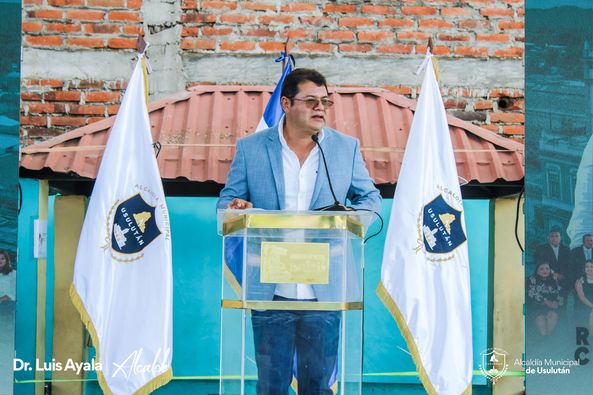 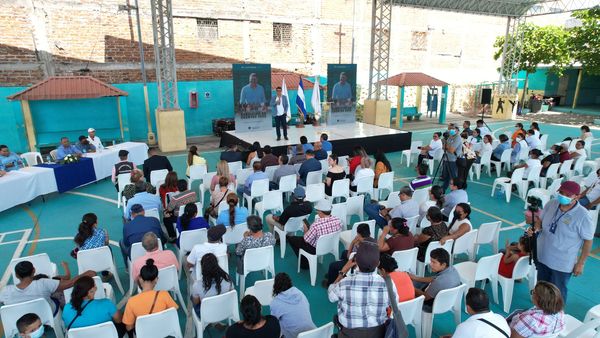 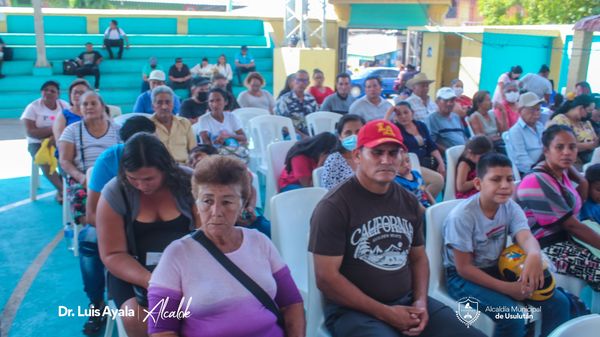 01-03-23Esta mañana nuestro equipo se trasladó hasta Barrio El Molino para realizar trabajos de Balastado utilizando material volcánico que proporcionó la comunidad.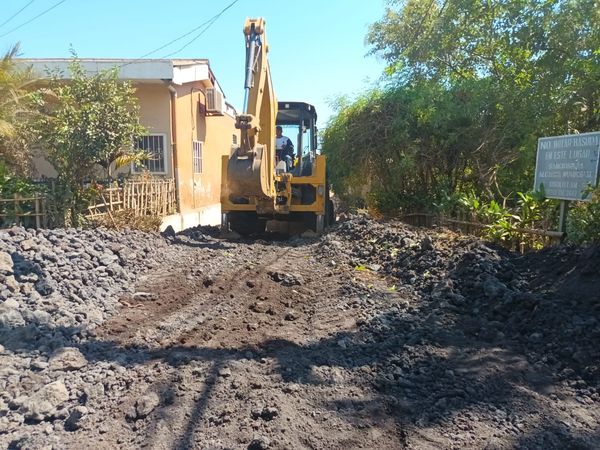 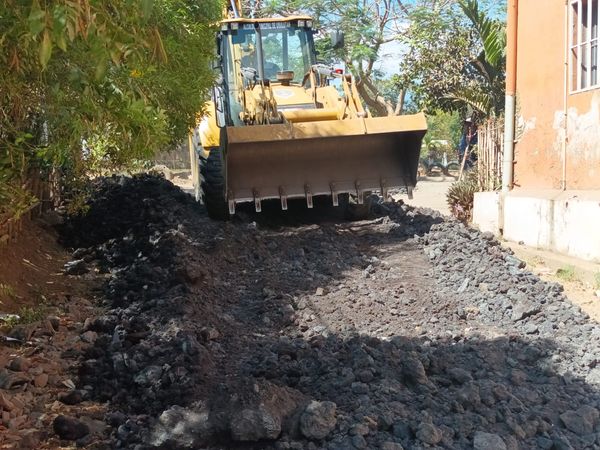 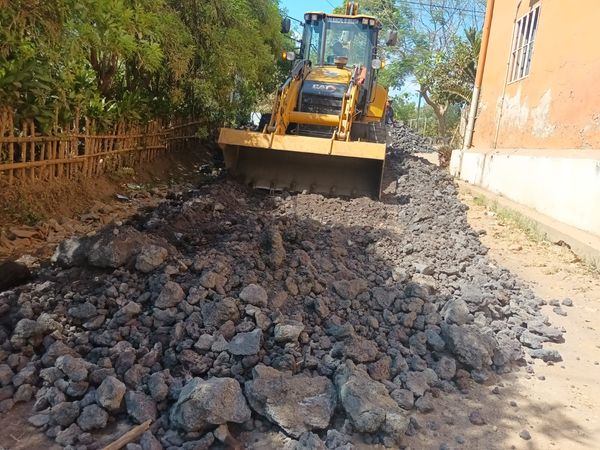 02-03-23Hoy coordinamos con el Ministerio de Trabajo para la recepción de documentos a los interesados para laborar en la construcción de Plaza Mundo Usulután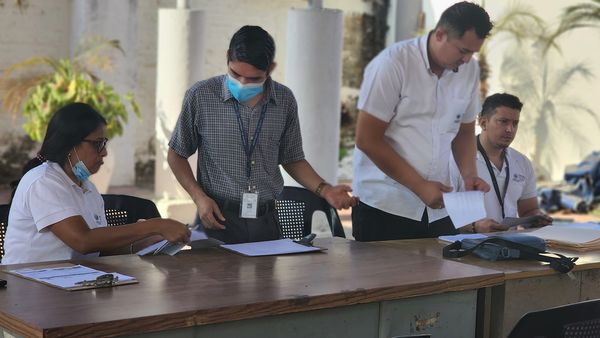 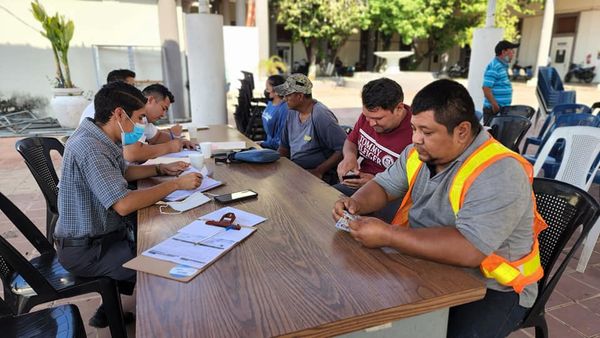 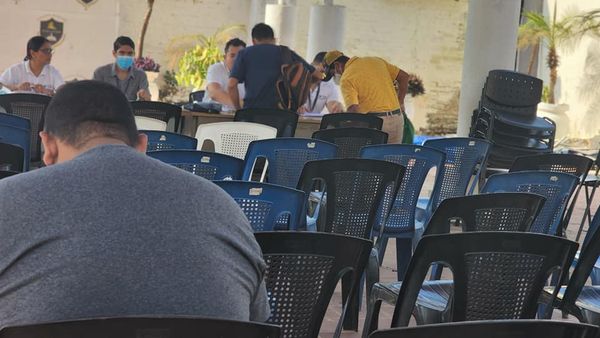 02-03-23Hemos finalizado los trabajos colocación de pasamanos sobre el Puente de Botoncillo 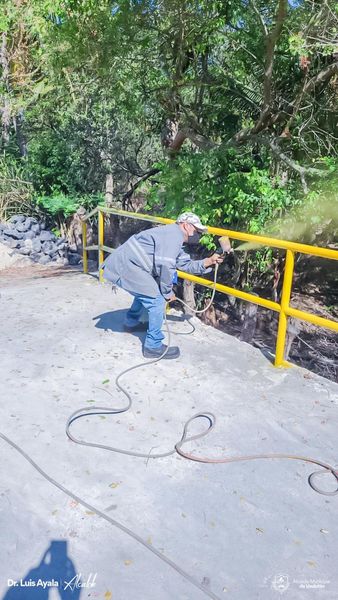 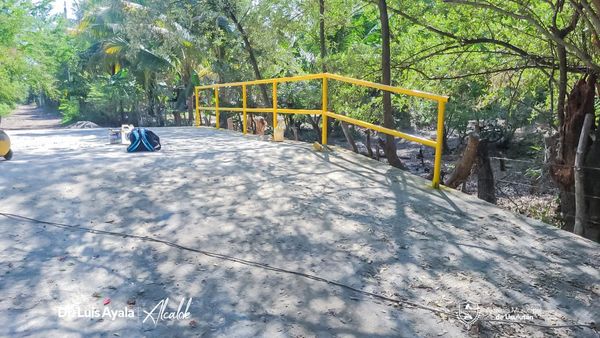 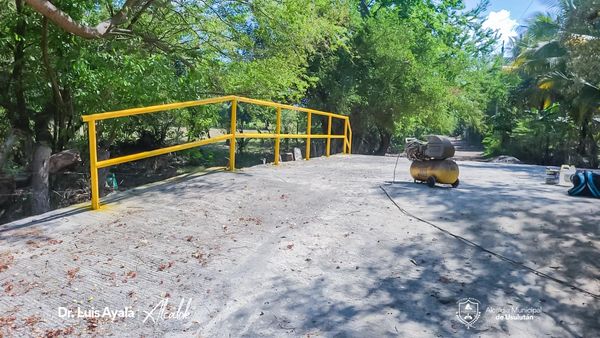 02-03-23Estamos trabajando en el mantenimiento de los camiones de la municipalidad, el equipo de mecánicos de la Unidad de Servicios Ciudadanos y de estructuras metálicas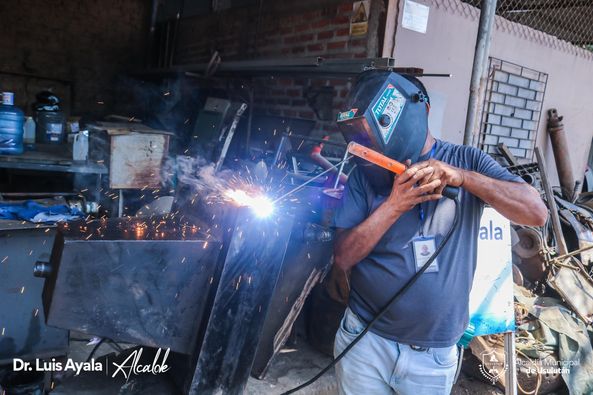 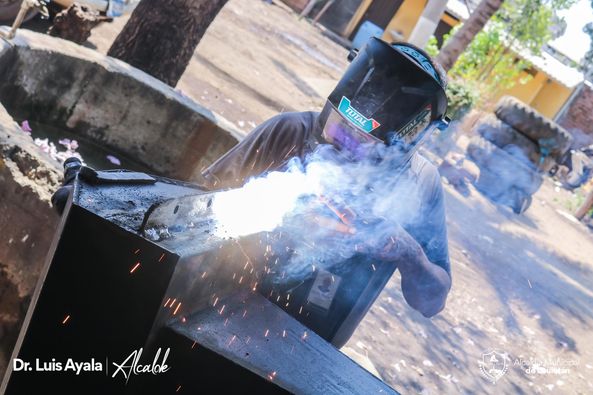 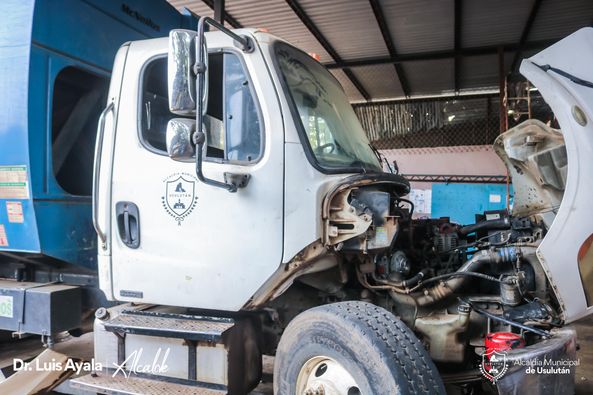 02-03-23Continuamos con los trabajos de construcción de superficie de rodamiento de estacionamiento, construcción de rampa y pintura de paredes, tapial anexo del Mercado Regional.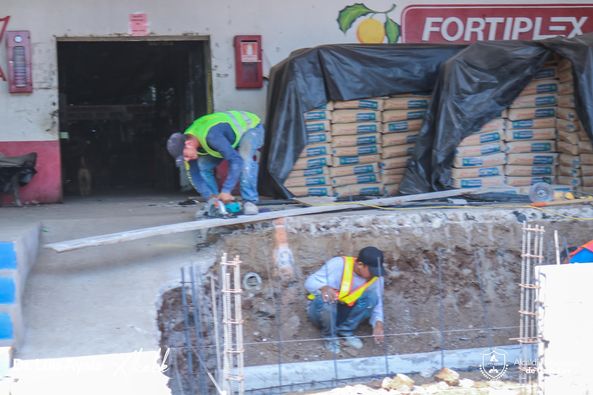 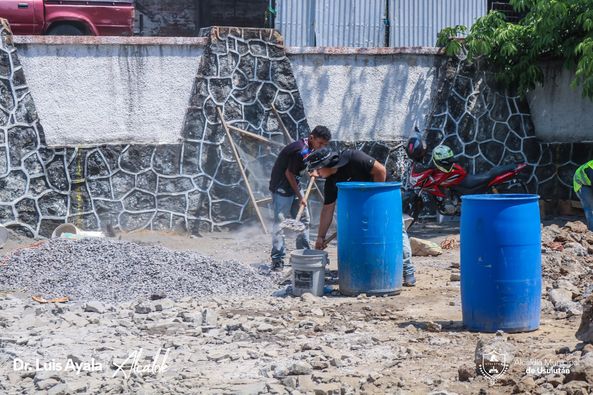 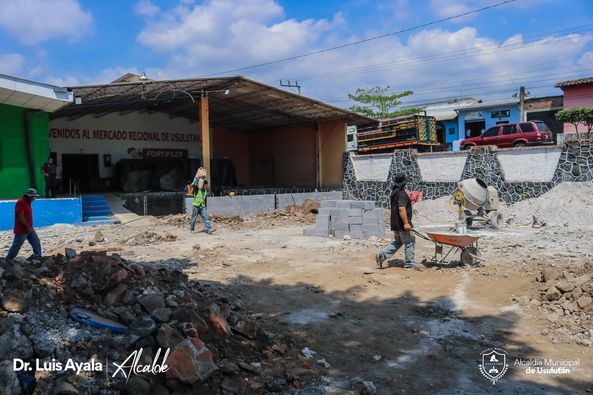 02-03-23Continuamos con la construcción de la bóveda en quebrada las Yeguas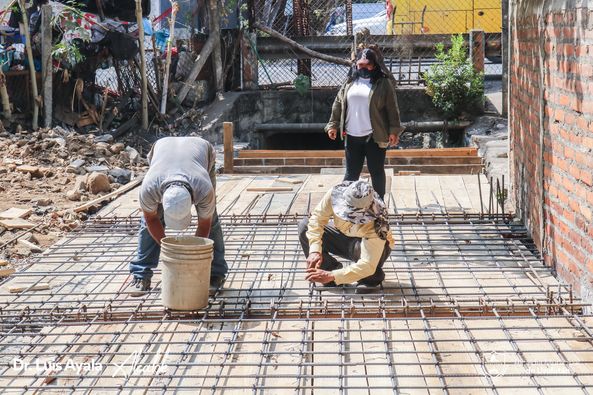 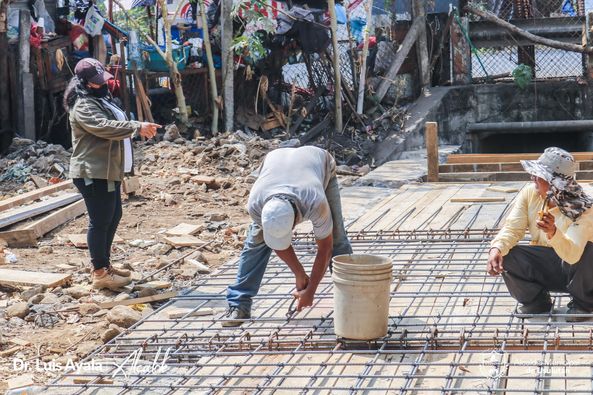 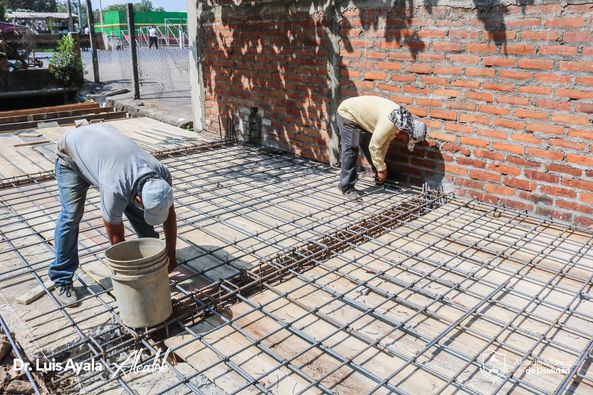 03-03-23Continuamos con los trabajos de construcción de superficie de rodamiento de estacionamiento, construcción de rampa y pintura de paredes,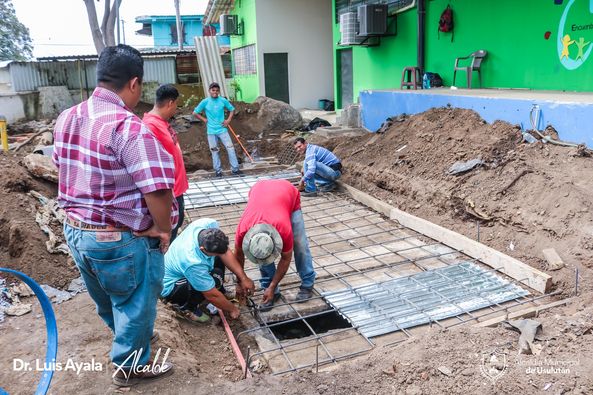 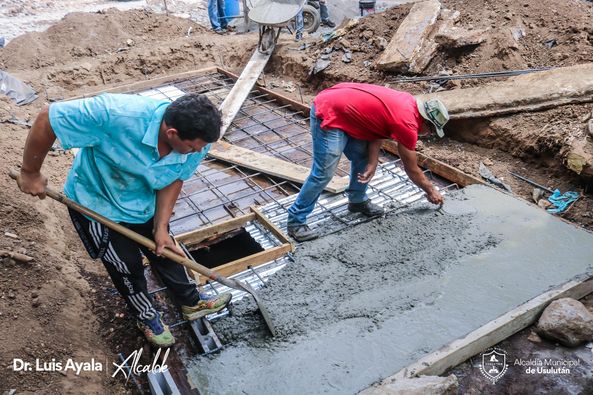 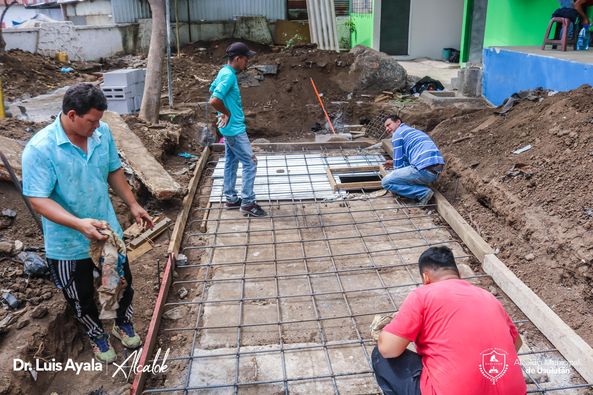 03-03-23Acompáñanos en el Mercado #5 para disfrutar de los deliciosos típicos y la variedad de productos que te ofrecen los emprendedores.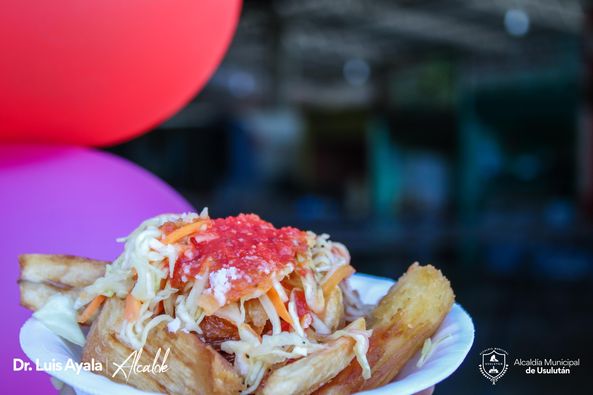 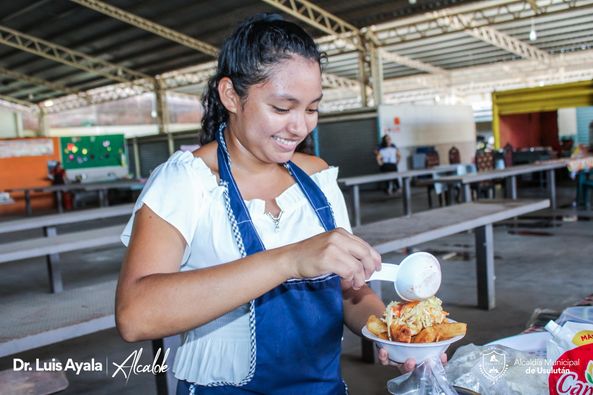 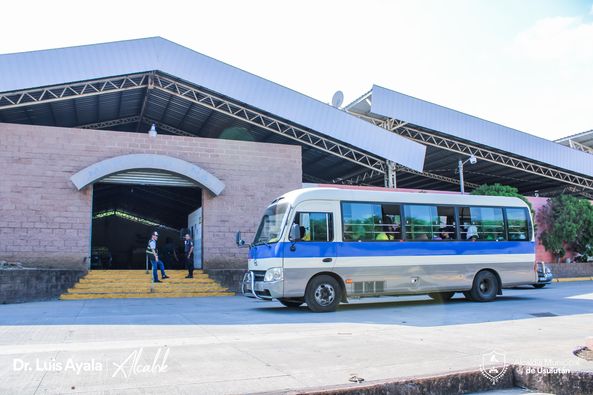 04-03-23Estamos coordinando con el Ministerio de Trabajo para la recepción de documentos, si estás interesado en laborar para construcción de Plaza Mundo Usulután.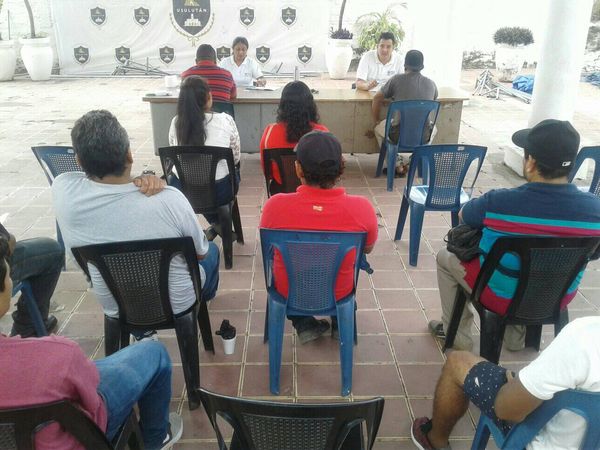 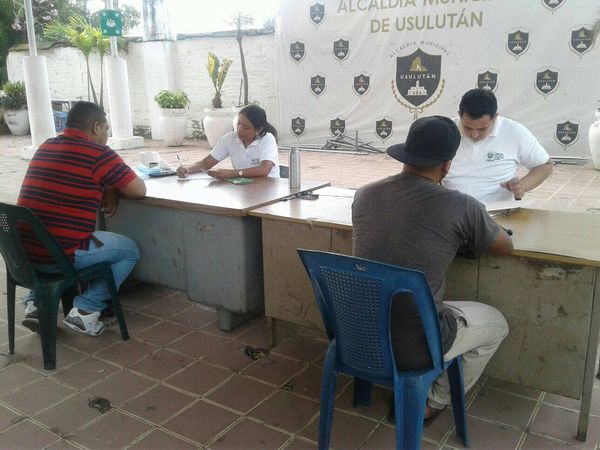 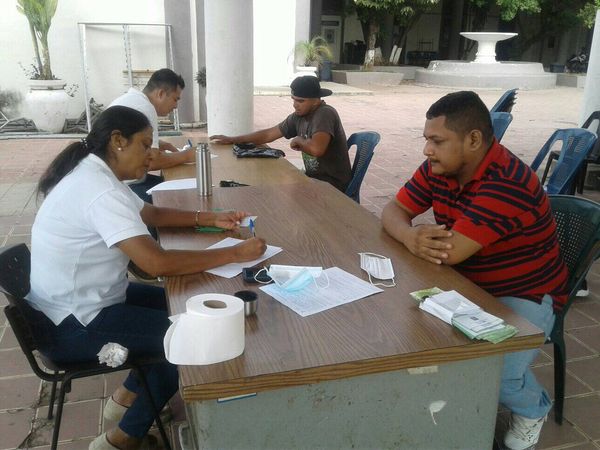 04-03-23Seguimos trabajando para brindar un mejor servicio con los desechos sólidos que se recolectan en nuestro municipio.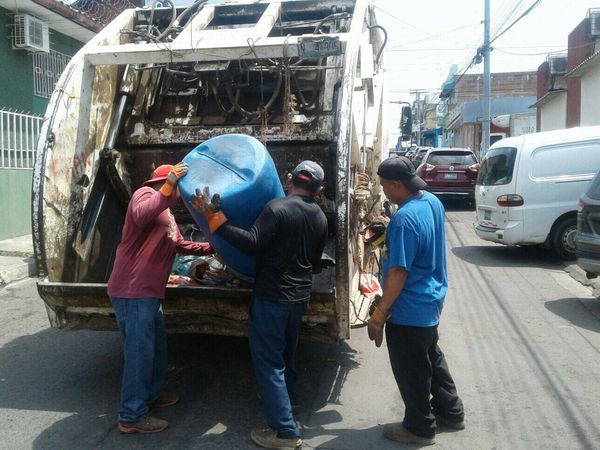 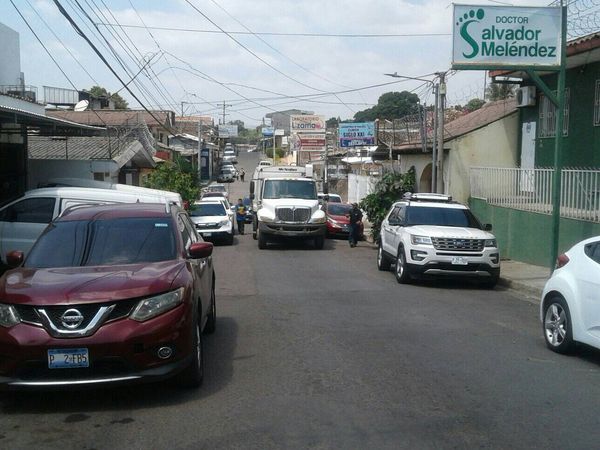 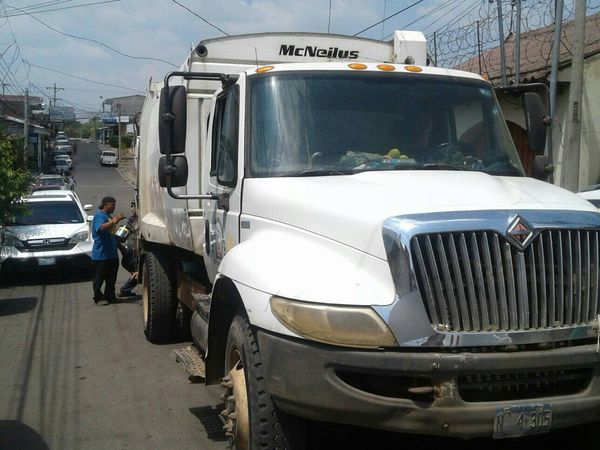 04-03-23Decenas de usulutecos compraron los cartones de huevo a $3.95, y además llevaron frutas y verduras frescas, durante el Agromercado que se realiza sábado y domingo, en la Alameda Raúl F. Munguia de Usulután.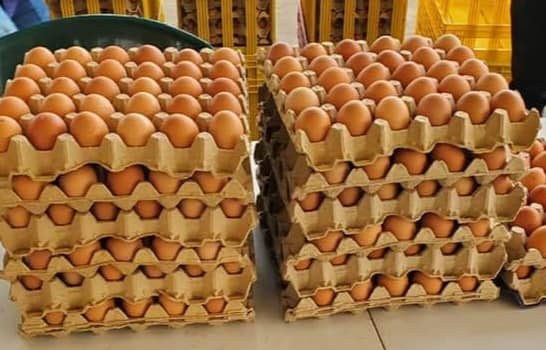 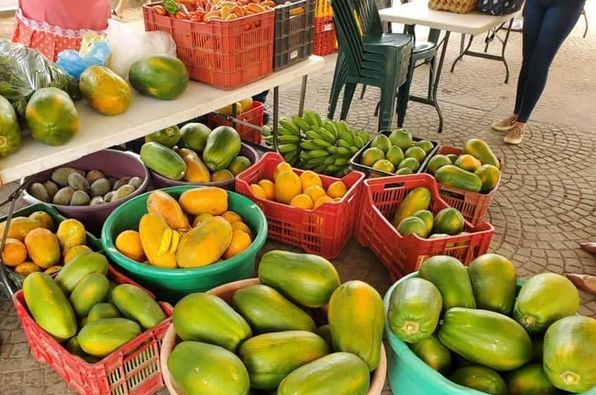 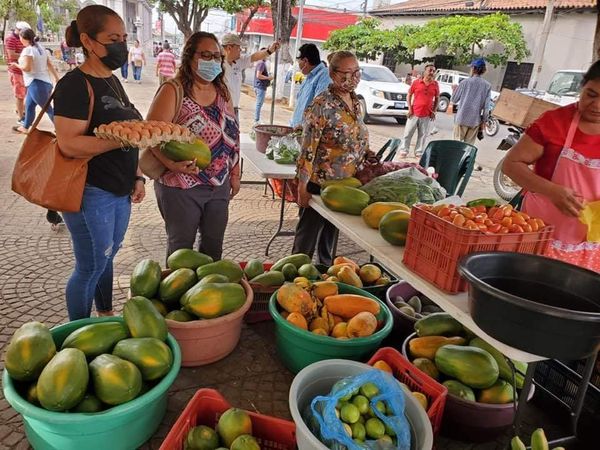 04-03-23Ya te estamos esperando a todos, en Paseo Calvario. Las 5 cuadras más alegres de nuestro municipio.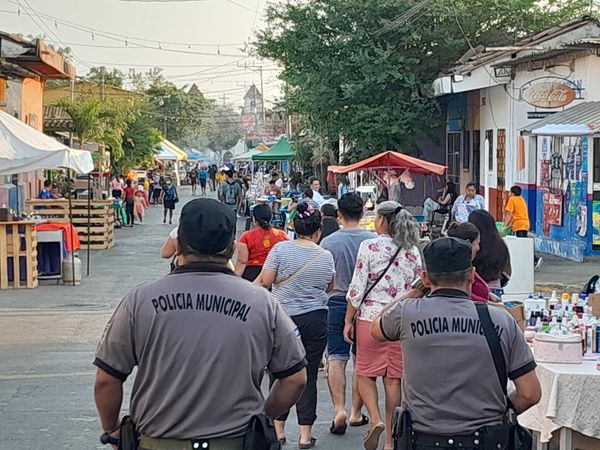 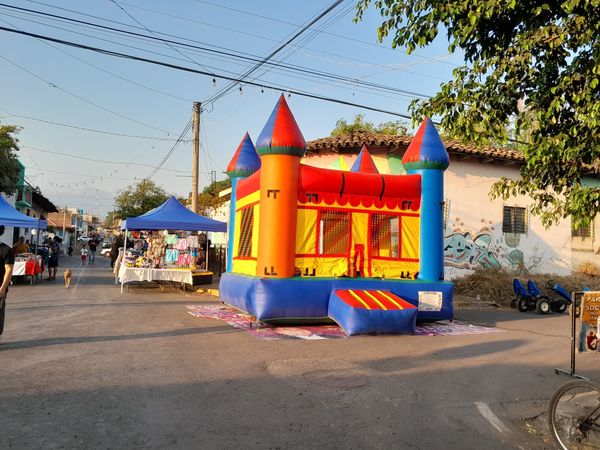 05-03-23Ya los ciclistas se están concentrando para participar en la 2a edición de la Vuelta de la Amistad en Usulután.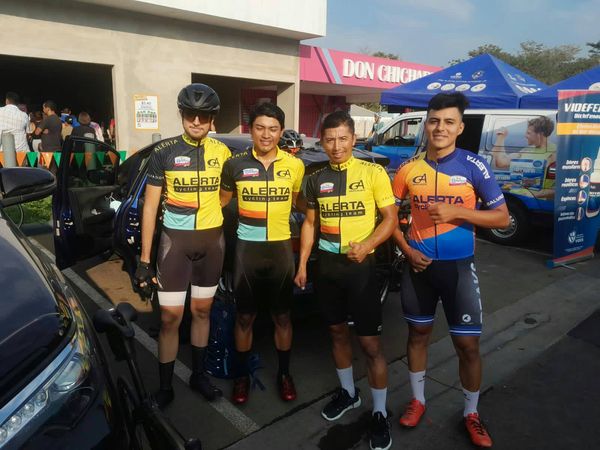 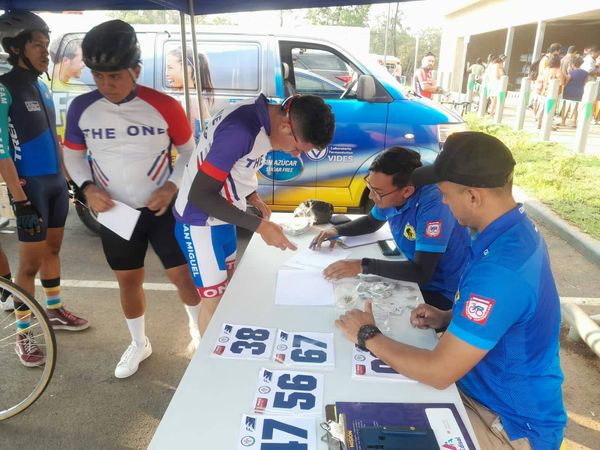 05-03-23Apoyemos a nuestros emprendedores, te esperamos este dia en el Agromercado y adquiere los productos frescos, en la Alameda Raúl F. Munguia de Usulután.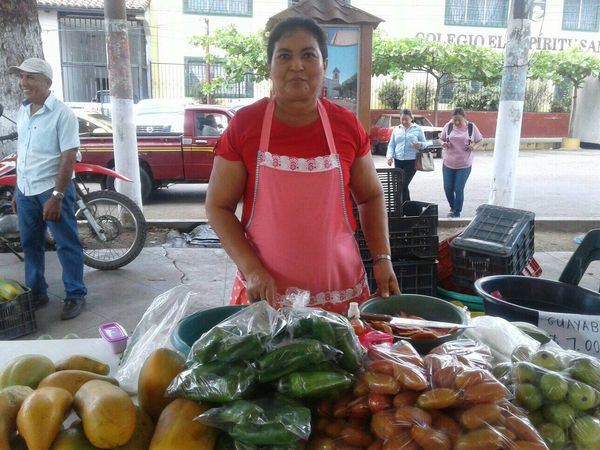 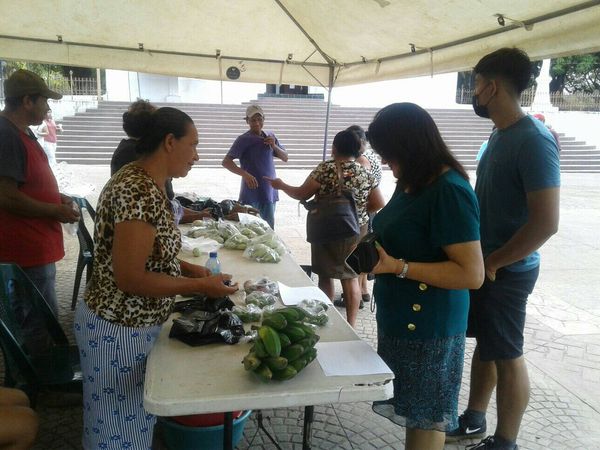 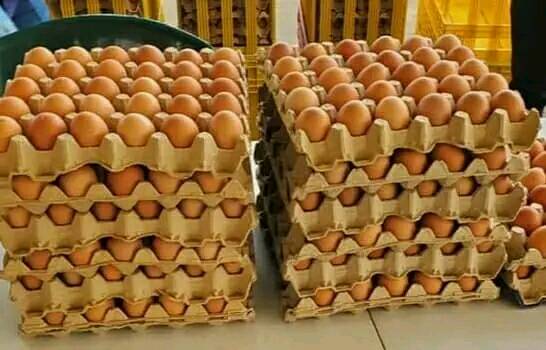 06-03-23Gracias al trabajo organizado entre la municipalidad y la comunidad este día continuaron con los trabajos de reparación de pasajes en Barrio El Molino.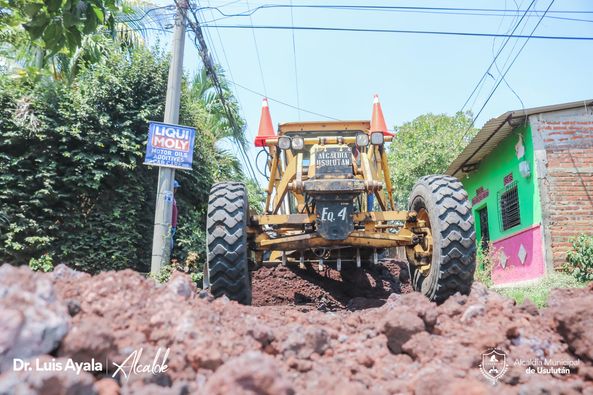 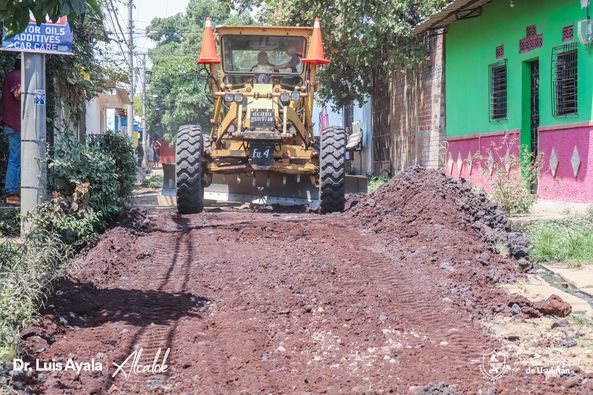 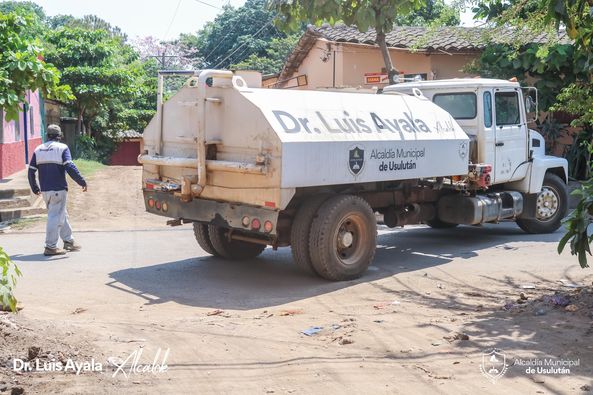 06-03-23Este día empleados de la municipalidad realizaron trabajos de limpieza sobre la carretera Litoral, para desalojar basura y escombros que se han acumulado en las orillas de la carretera.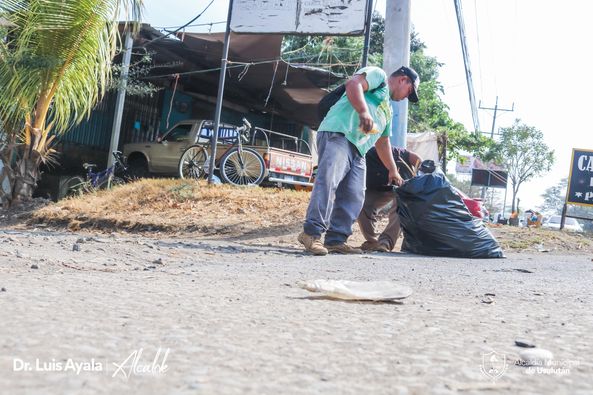 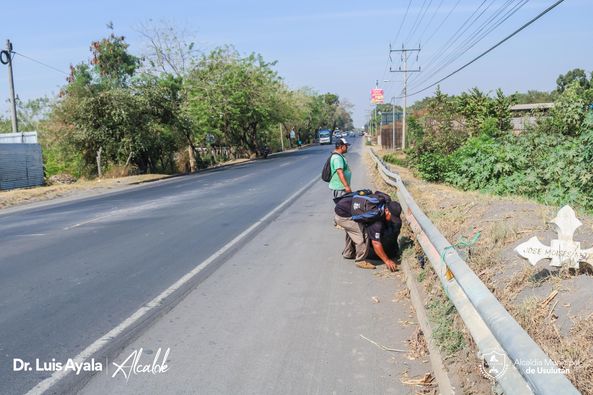 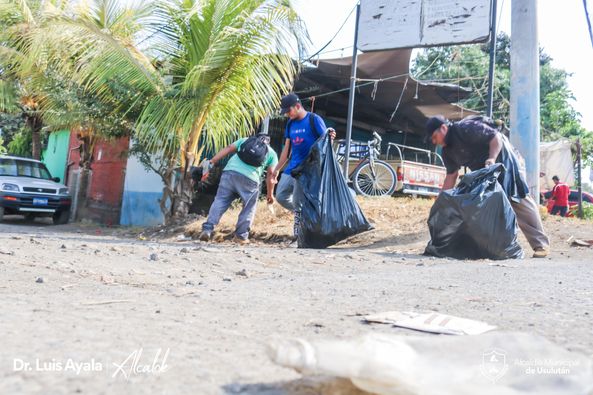 06-03-23Avances en la construcción de la bóveda en quebrada las Yeguas,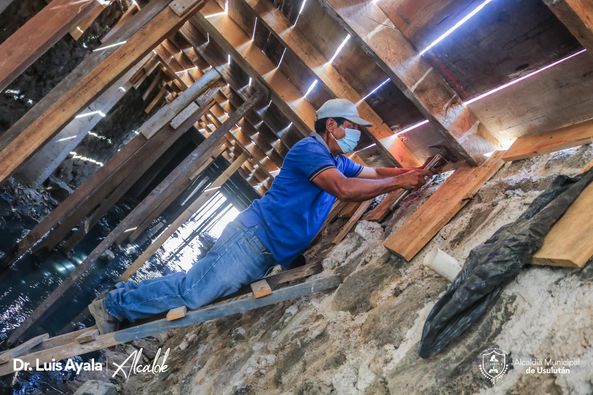 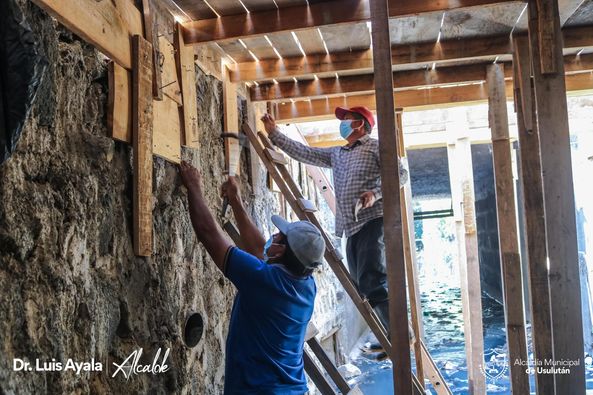 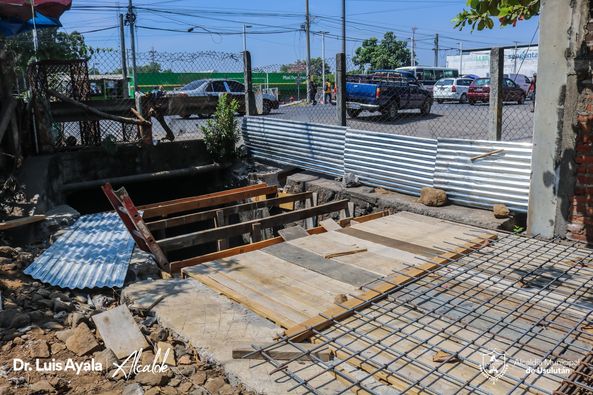 06-03-23Estamos trabajando en el mantenimiento de los camiones de la municipalidad, el equipo de mecánicos de la Unidad de Servicios Ciudadanos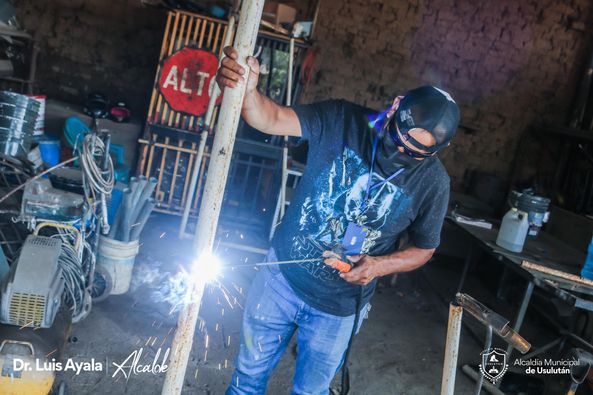 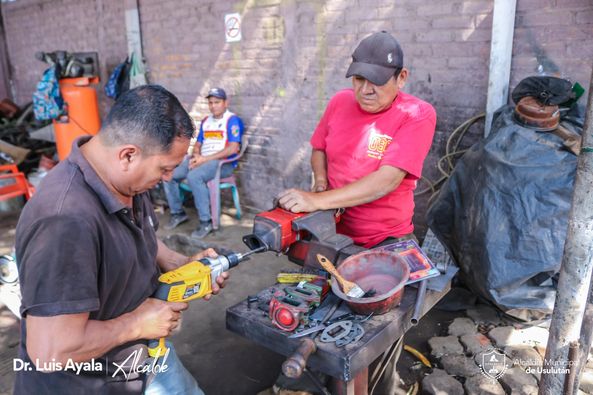 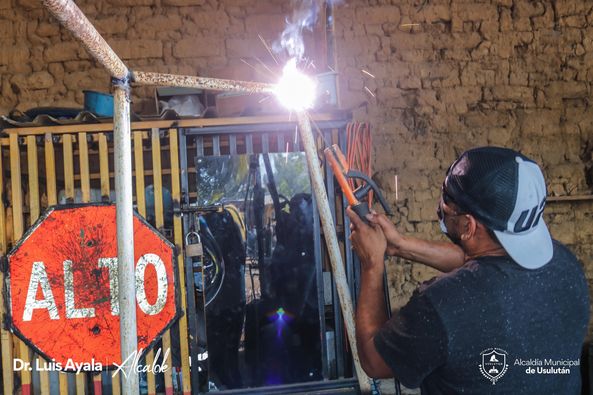 06-03-23Continuamos con los trabajos de construcción de superficie de rodamiento de estacionamiento, también de la rampa y pintura de paredes del tapial anexo, en Mercado Regional.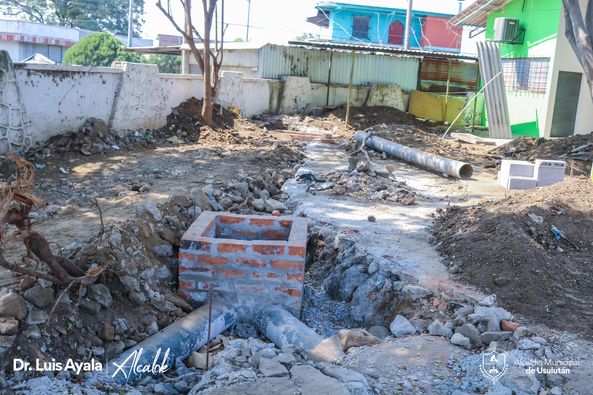 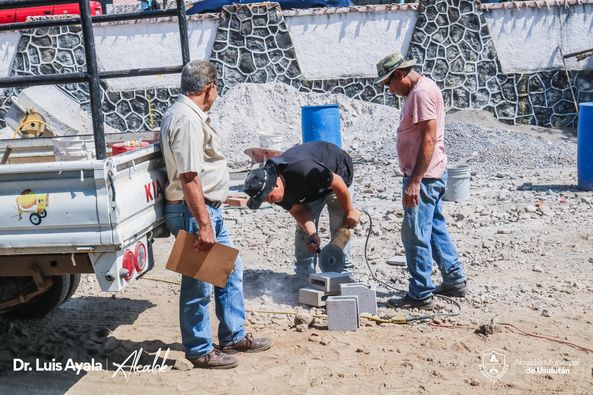 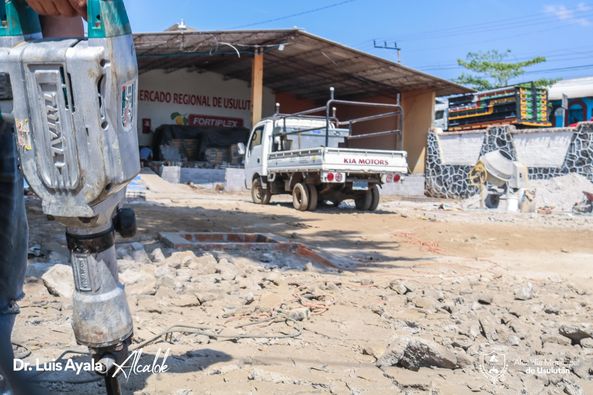 06-03-23Con el objetivo de conocer las solicitudes para mejorar calles y otras propuestas de colonia Espíritu Santo,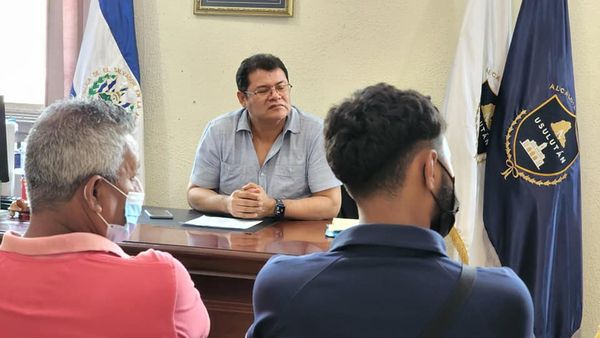 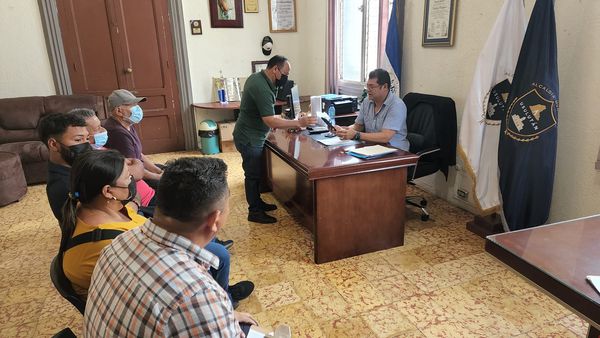 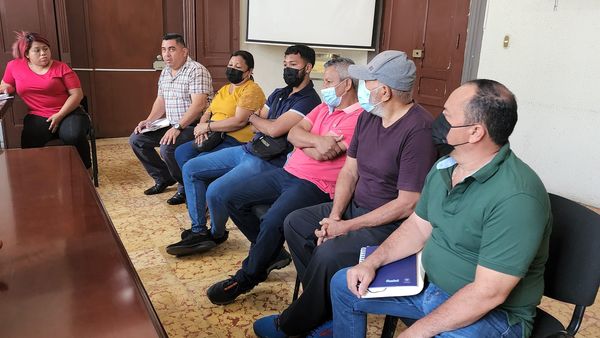 06-03-23Este día el equipo de servicios ciudadanos trasladó la maquinaria hasta la 3ª Avenida Sur de Barrio Candelaria para realizar trabajos de reparación de la calle,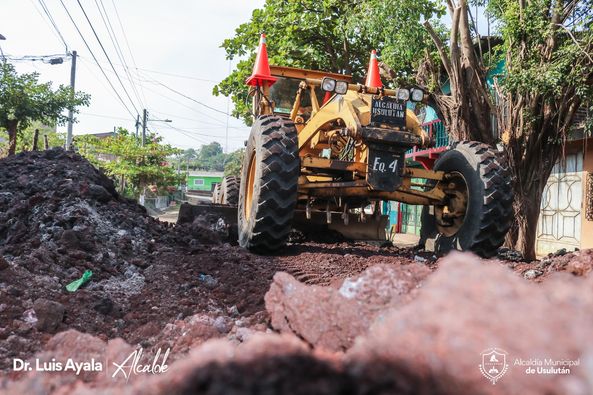 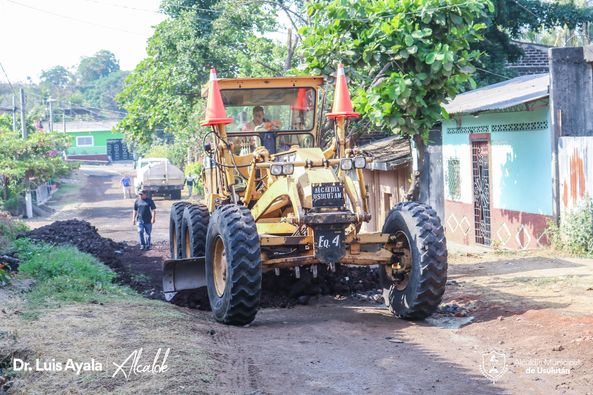 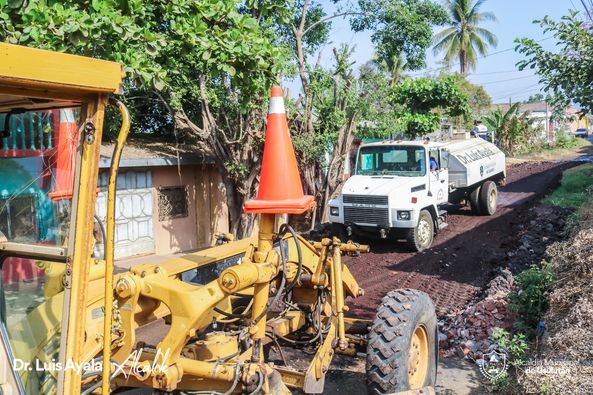 06-03-23Personal de Servicios Ciudadanos se trasladó hasta la Colonia La Campiña para realizar trabajos de nivelación de cancha para lo cual se utilizó la motoniveladora.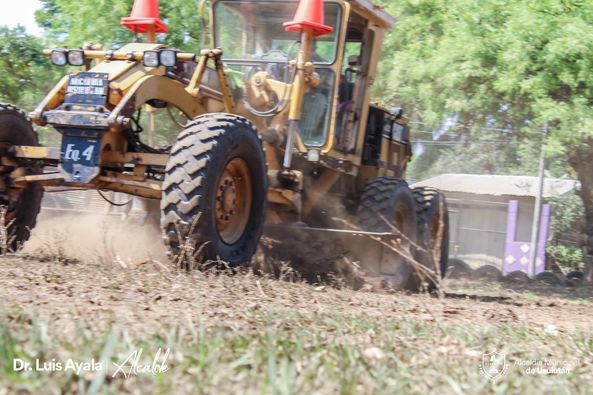 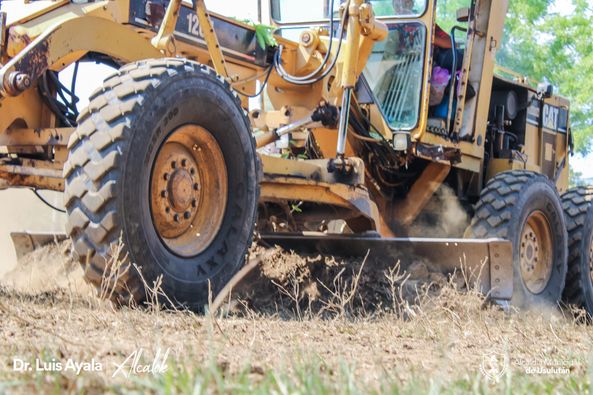 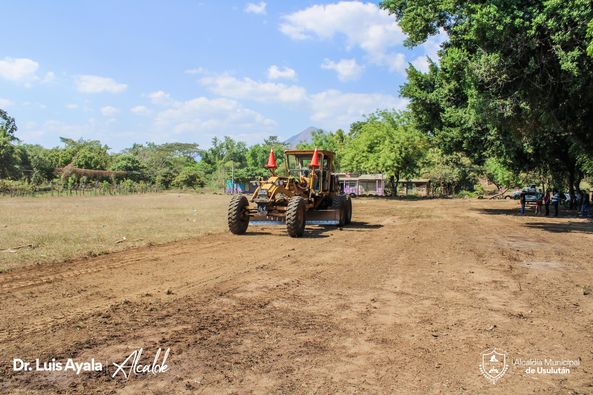 07-03-23Iniciamos el día con la verificación de trabajos realizados con fondos propios de la municipalidad,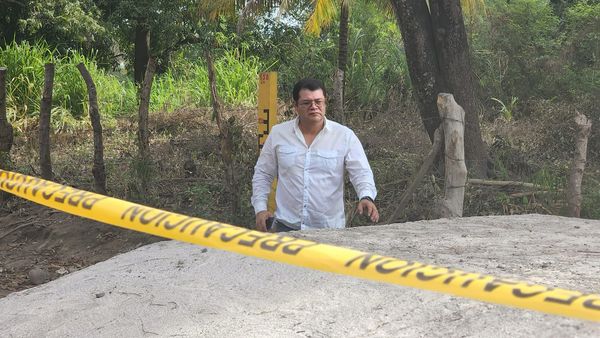 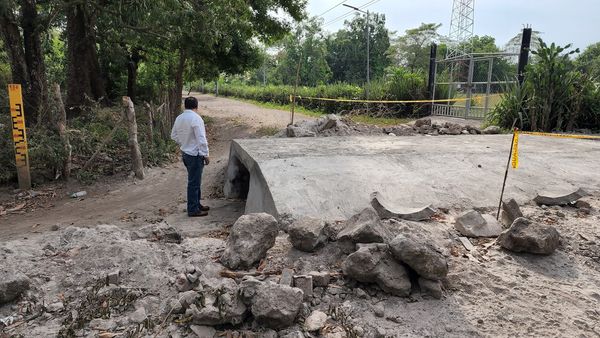 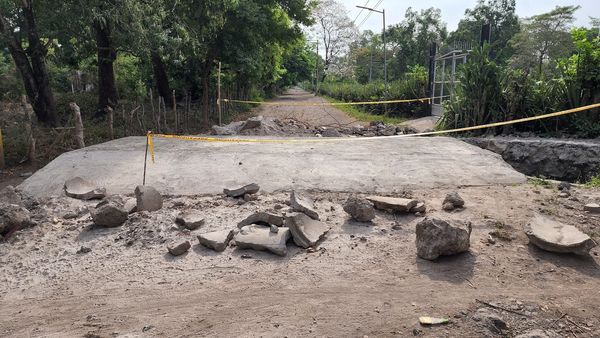 07-03-23Atendiendo las necesidades de nuestros comerciantes se realizan trabajos de introducción de tubería para agua potable en el Mercado # 2,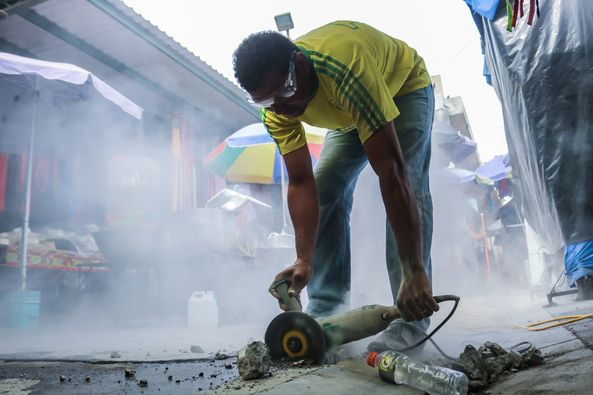 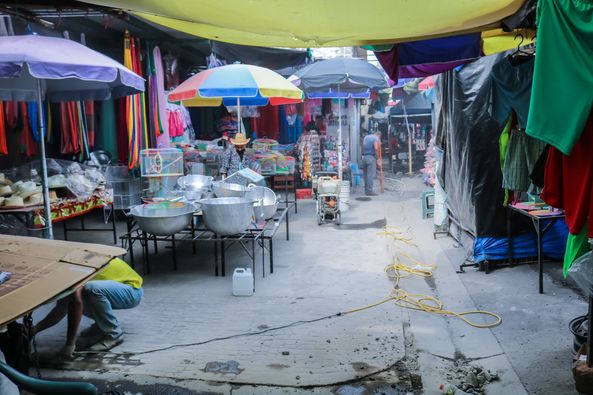 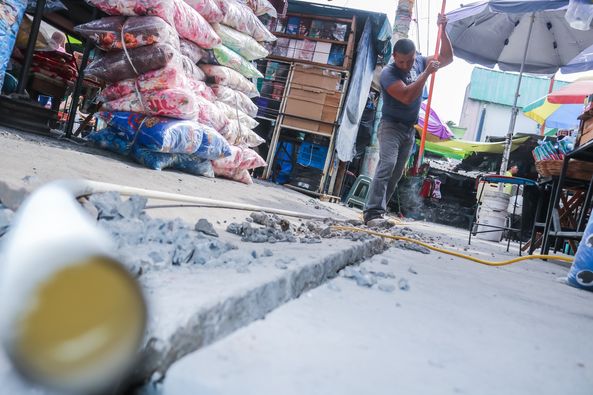 07-03-23Nuestro alcalde de Usulután, Doctor Luis Ernesto Ayala Benítez, realizó hoy martes, la supervision de los trabajos de construcción de un puente en comunidad El Botoncillo de Puerto Parada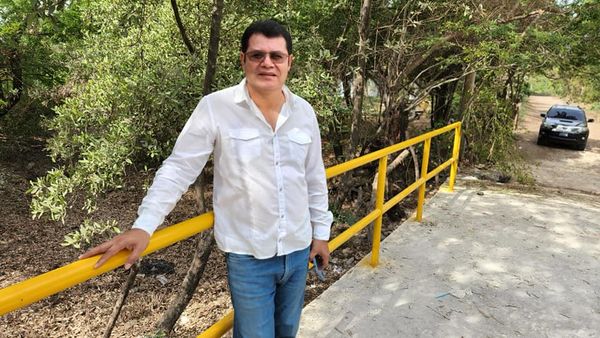 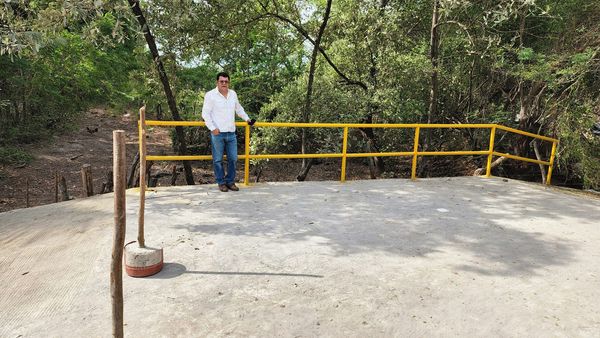 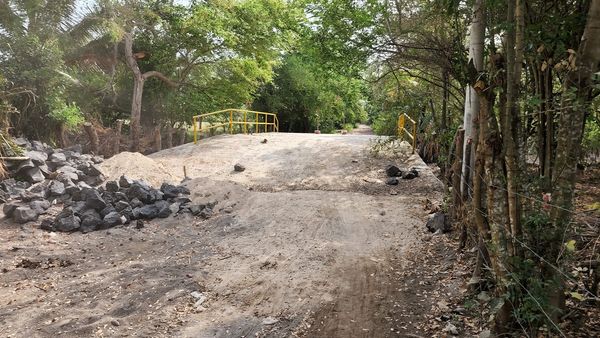 07-03-23Esta mañana a través del Personal de Servicios Ciudadanos, del área de estructuras metálicas realizaron la reparación del portón del Comité Municipal de Prevención de la Violencia (CMPV)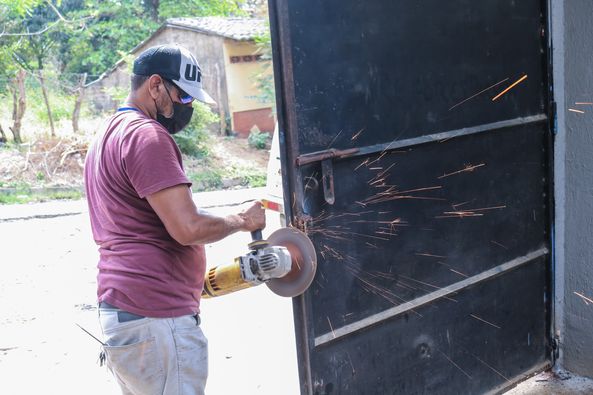 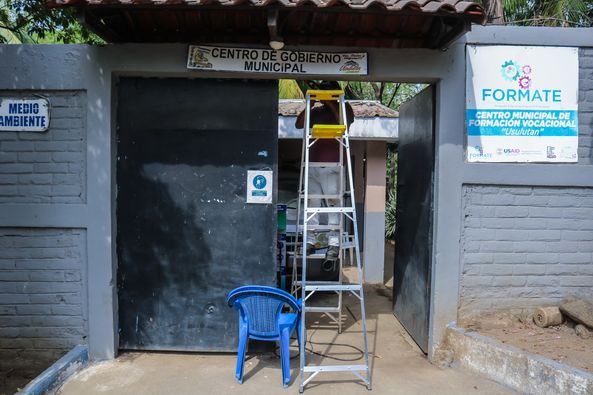 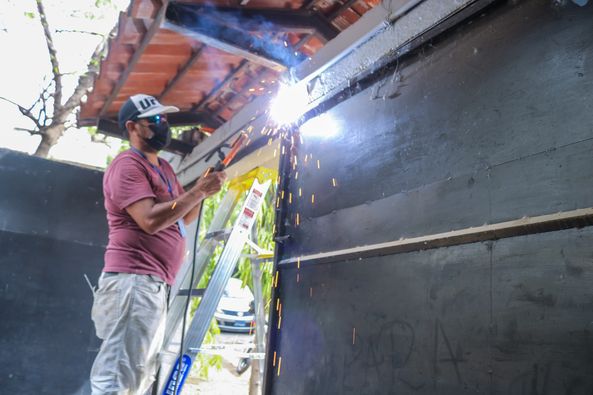 07-03-23Continuamos con los trabajos de fraguado de plantilla para cuneta para darle salida a las aguas en calle principal de Cantón El Talpetate Sur,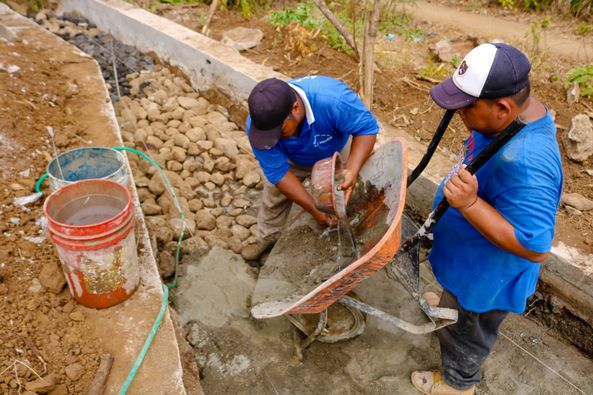 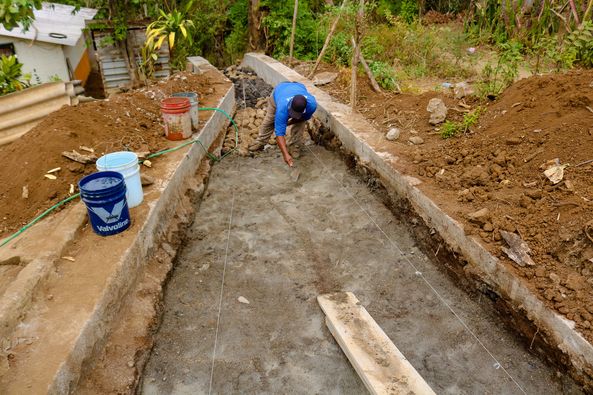 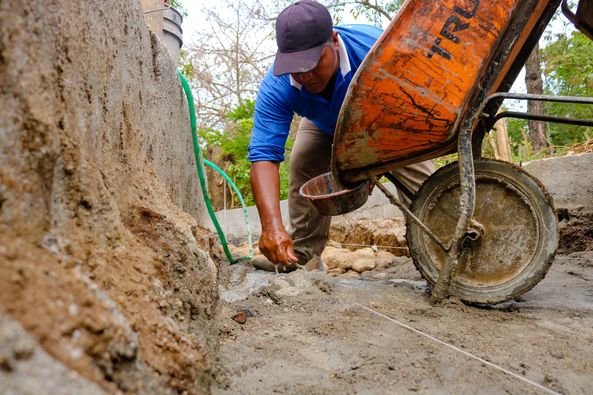 07-03-23A solicitud de los directivos de Calle Antigua a La Laguna, personal de La Unidad de Servicios Ciudadanos realizó el riego de las diferentes calles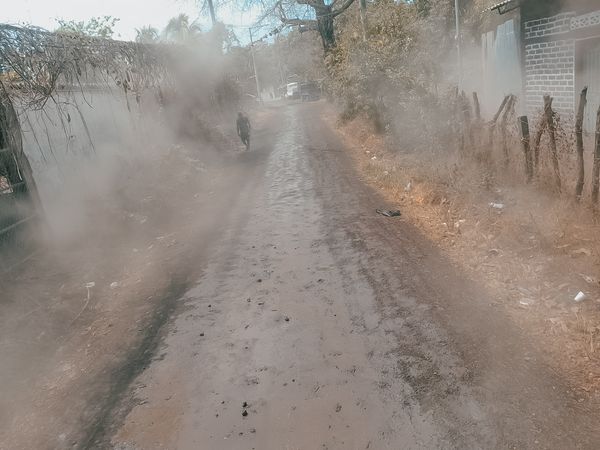 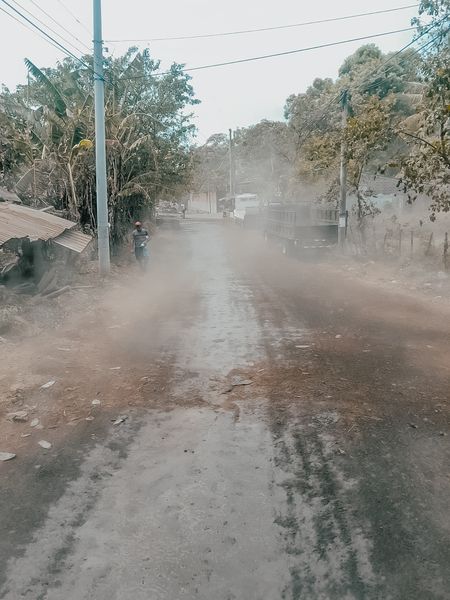 07-03-23La Unidad de Cultura y Deporte, realiza prácticas de natación en las instalaciones del Balneario El Molino los días Martes y viernes de 1:30 a 3:00 PM,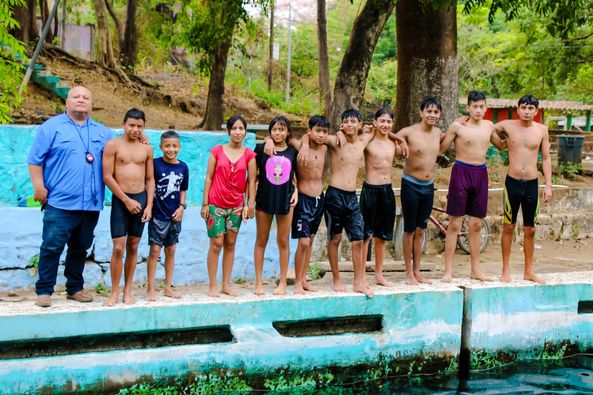 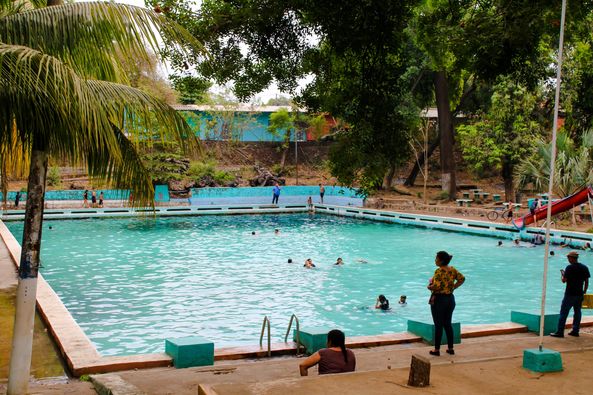 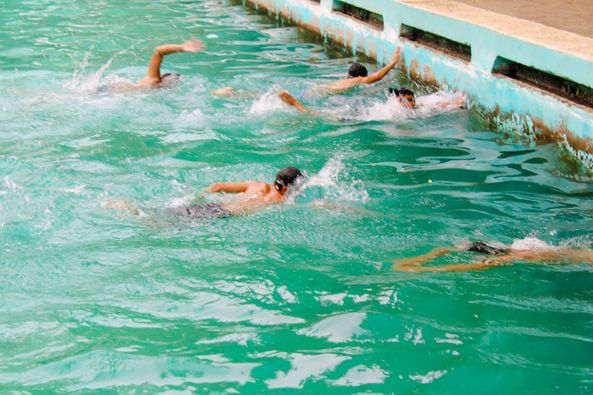 08-03-23En el #AgroMercado de Usulután este día puedes acceder a productos como lácteos, granos básicos y hortalizas frescas.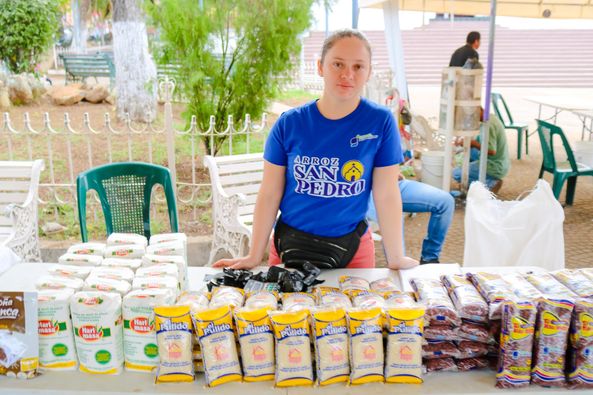 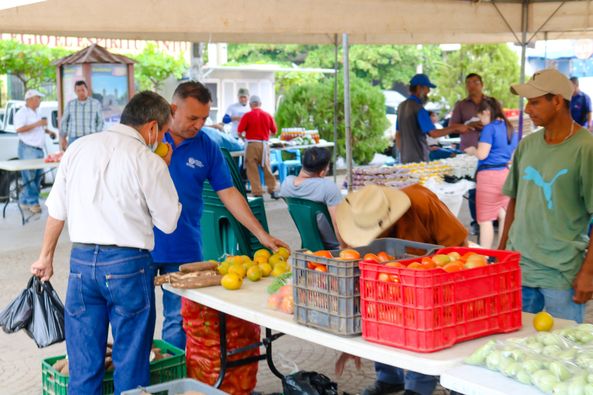 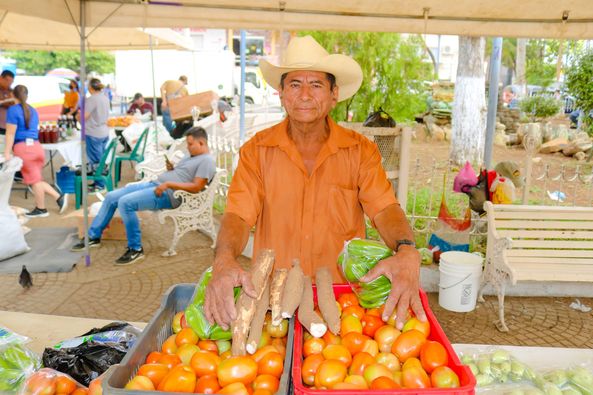 09-03-23Los equipos distribuidos en quebrada de calle a Cantón La Peña, realizó una labor titánica para sacar la basura que en este sector han tomado como basurero a cielo abierto.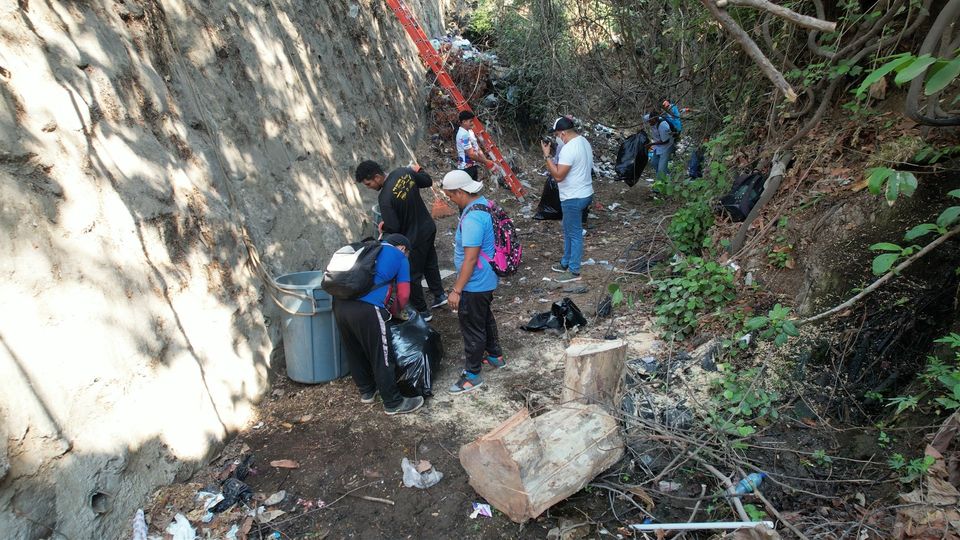 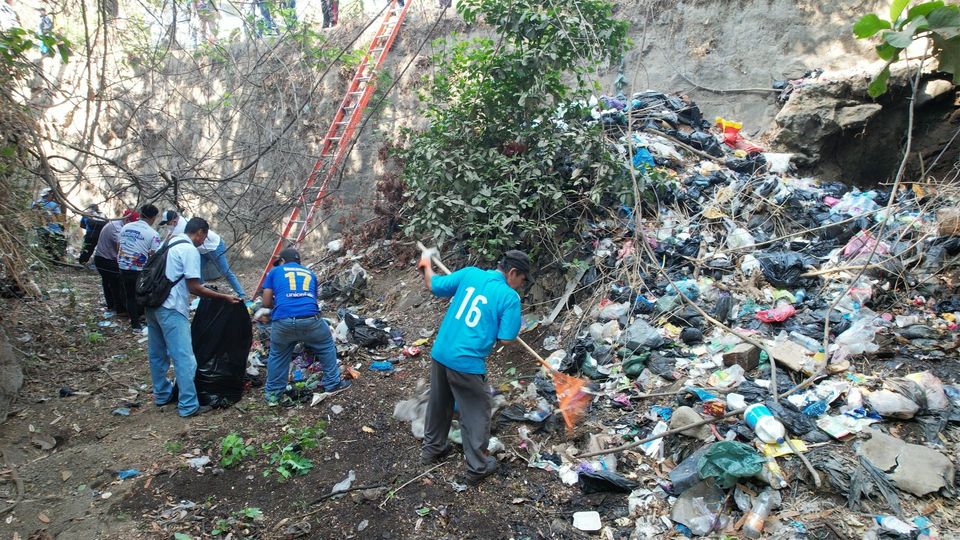 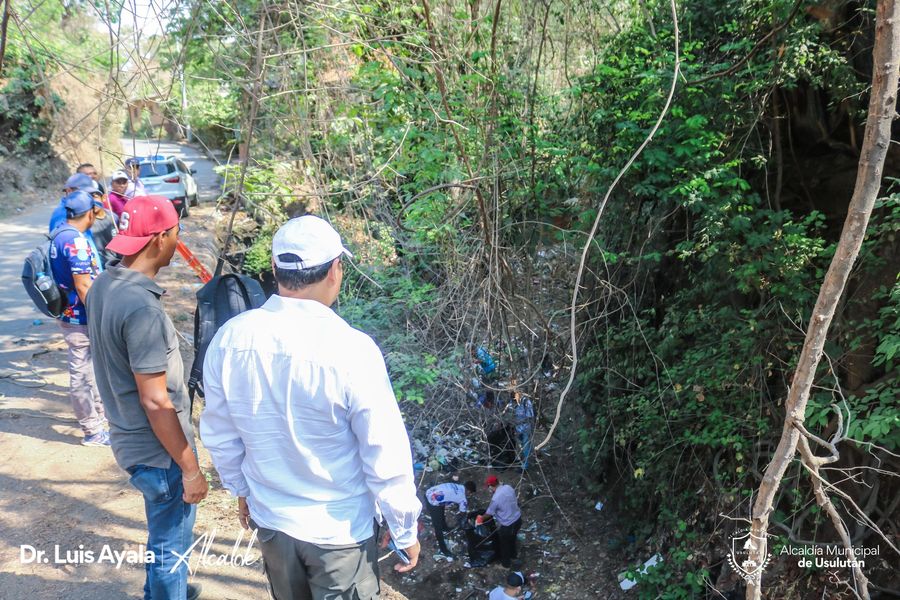 09-03-23También el personal realizó limpieza en quebrada de los pinos para evitar acumulación de basura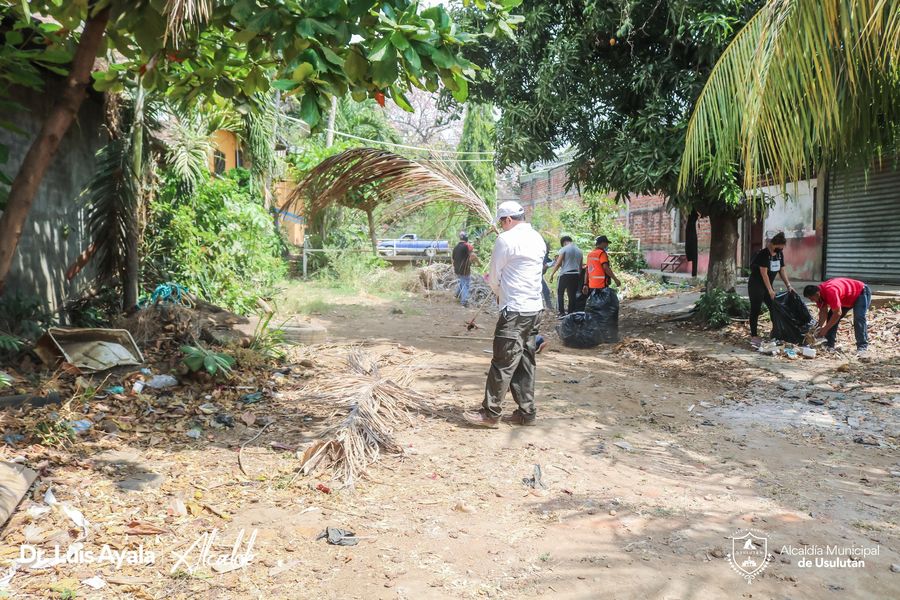 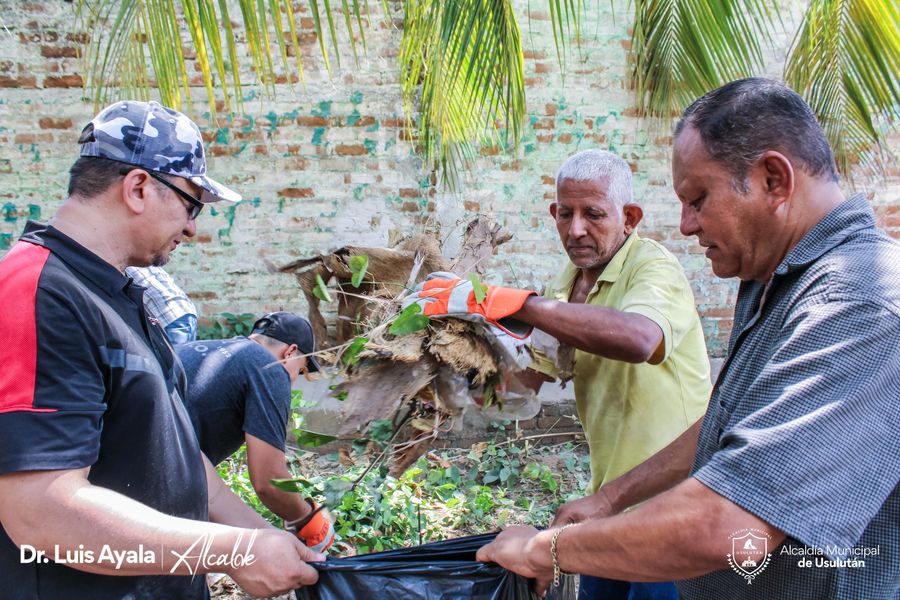 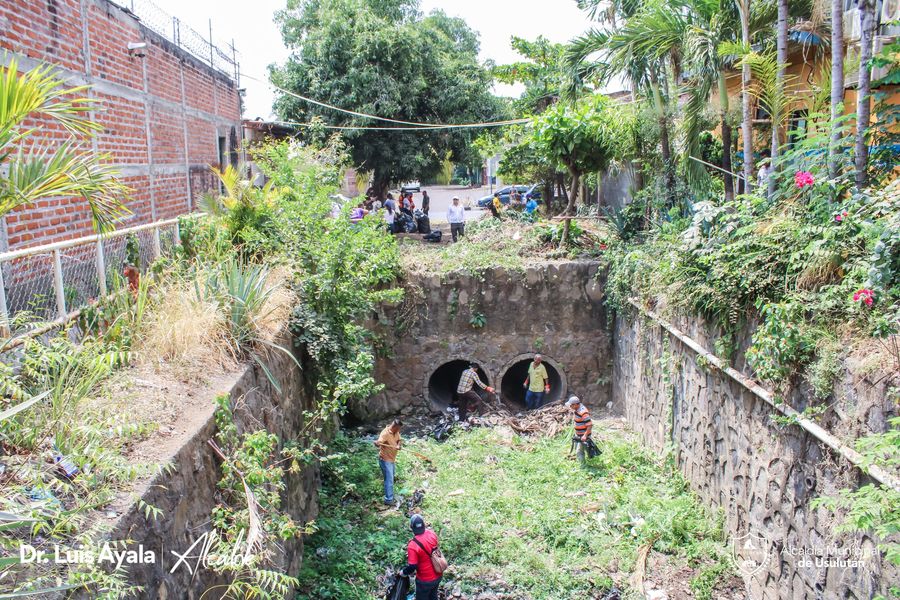 09-03-23Continuamos con los trabajos de construcción de superficie de rodamiento de estacionamiento, construcción de rampa y pintura de paredes, tapial anexo del Mercado Regional.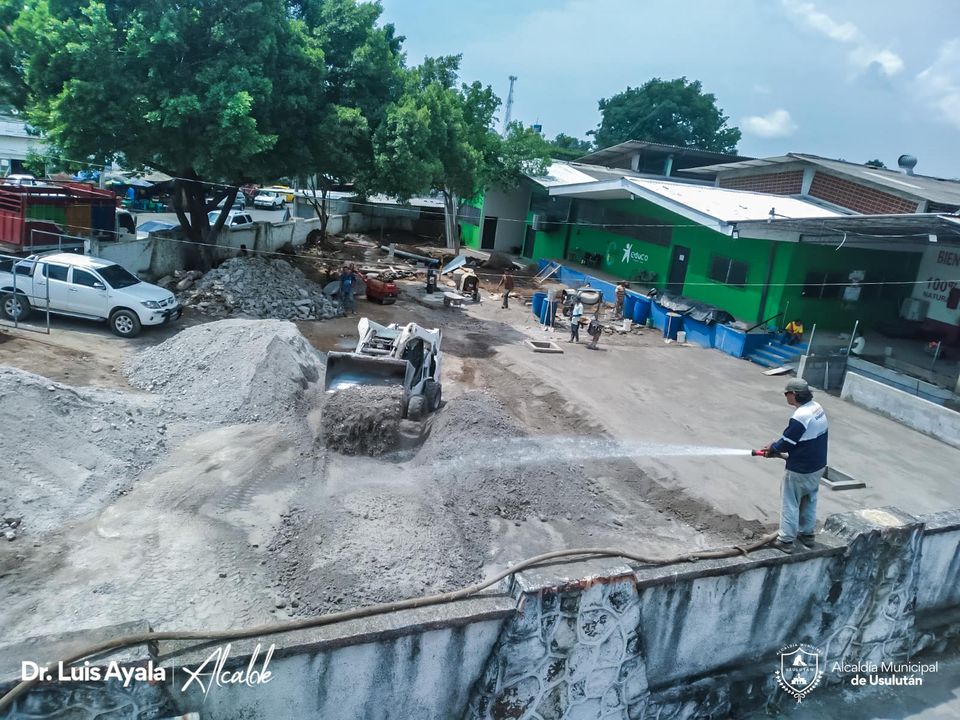 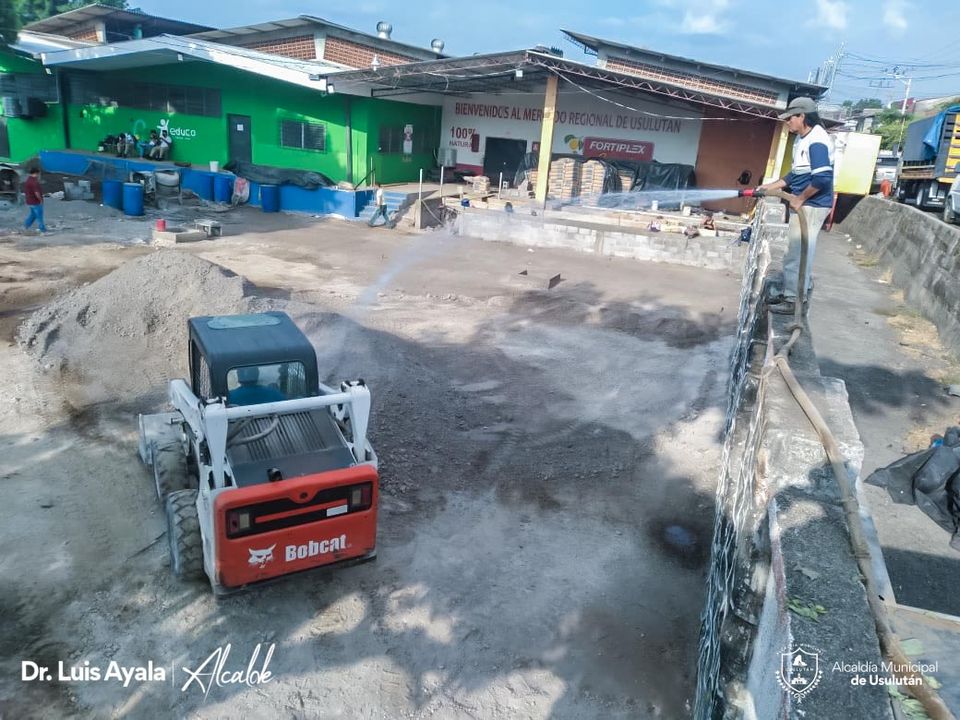 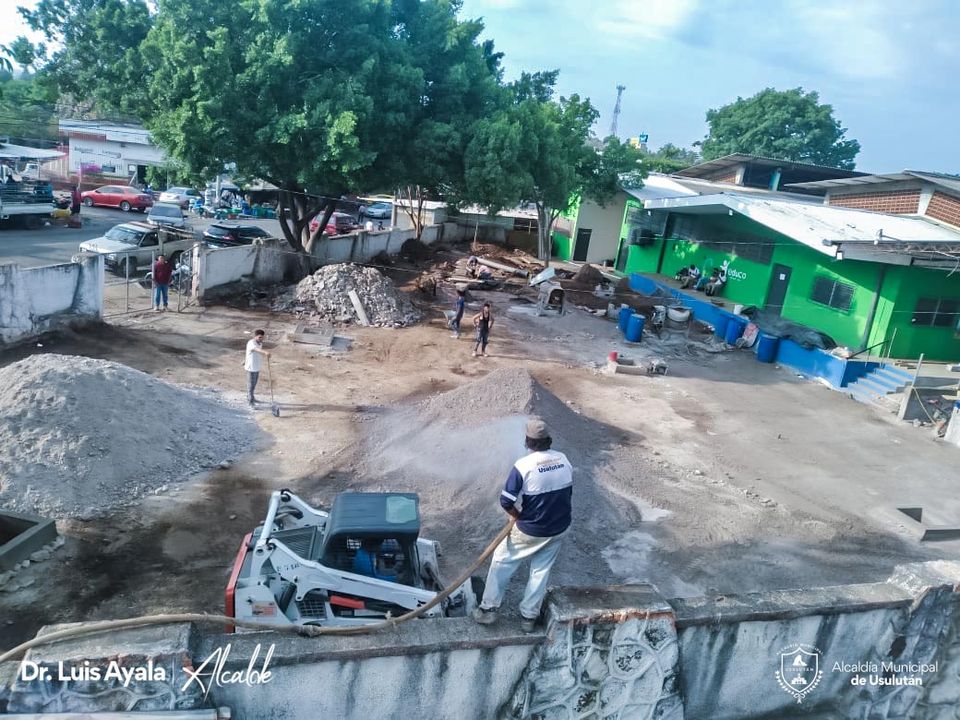 10-03-23En el #AgroMercado de Usulután este día puedes acceder a productos como lácteos, granos básicos y hortalizas frescas.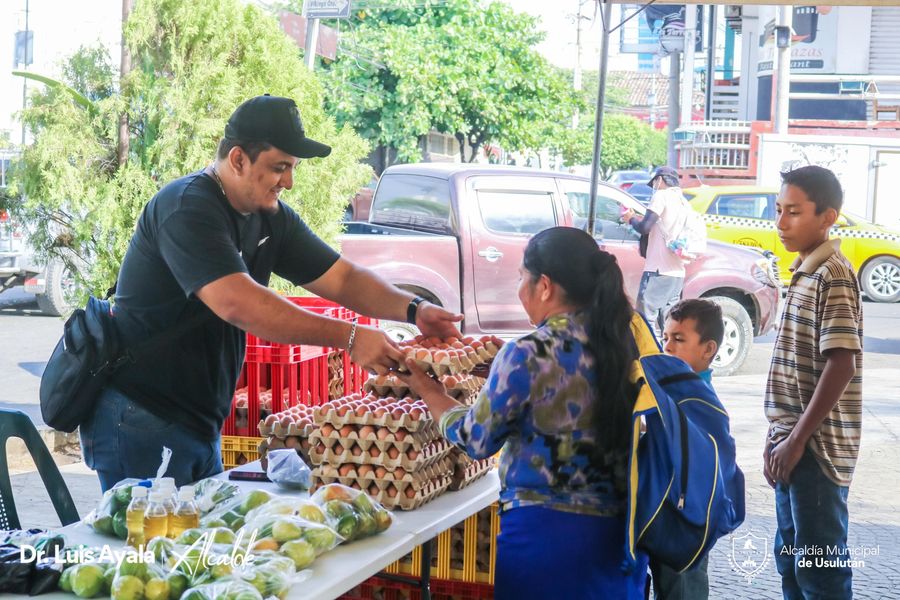 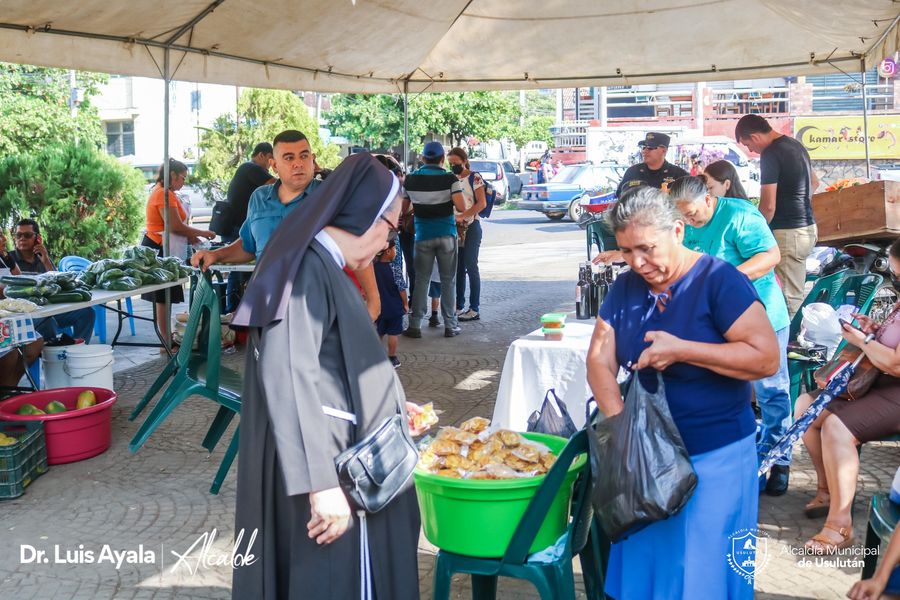 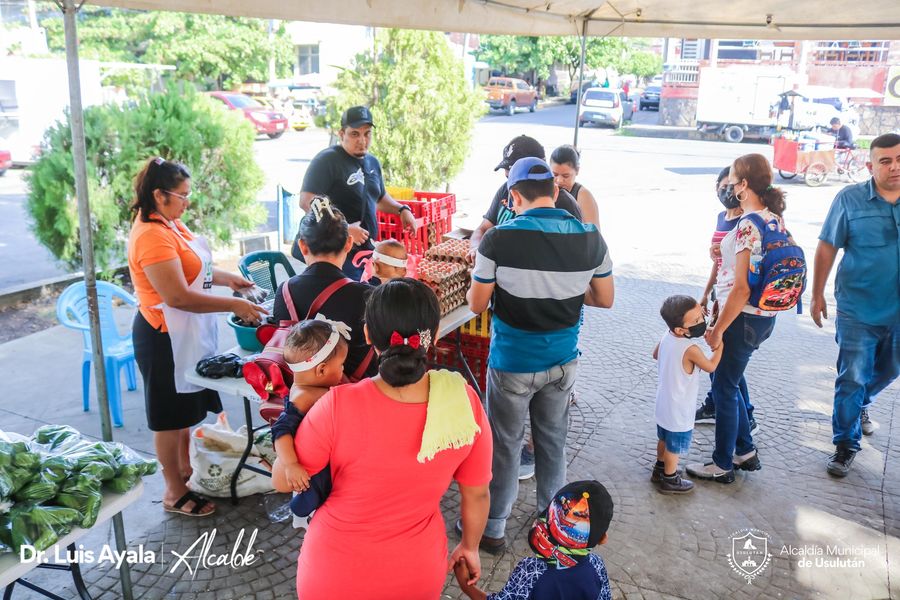 10- 03-23#BodasMunicipales | Este día se realizaron las bodas municipales el Lic. Douglas Campos en representación del Alcalde Municipal unió en matrimonio a una feliz pareja usuluteca.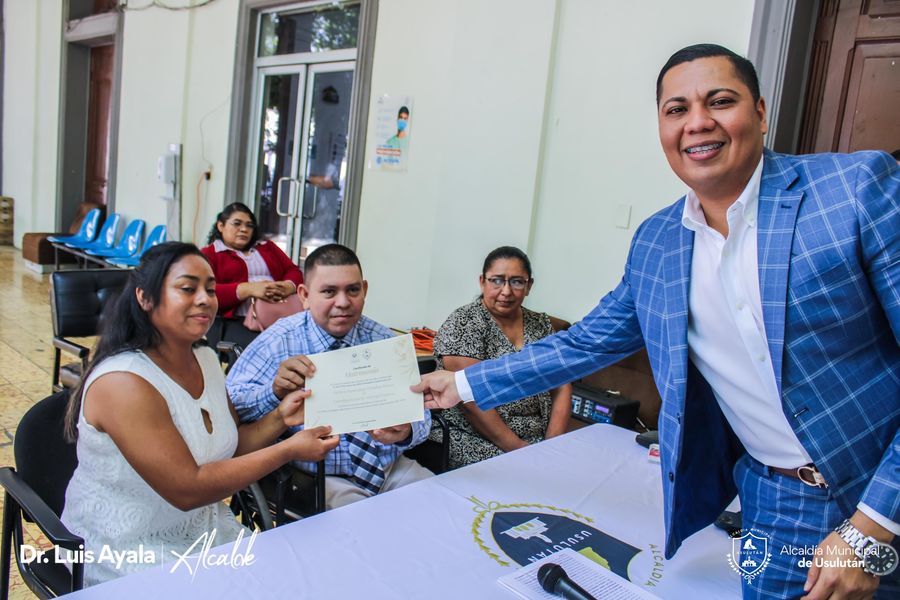 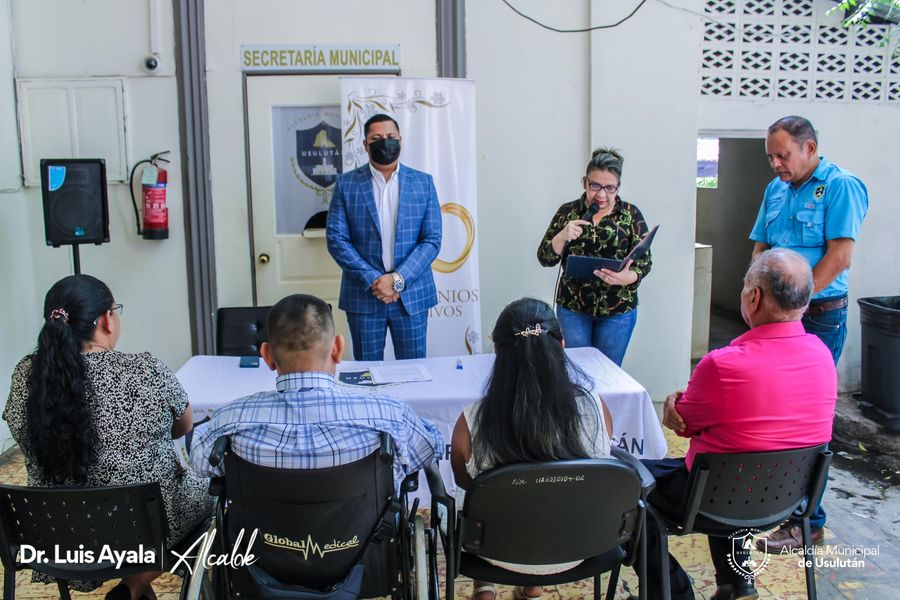 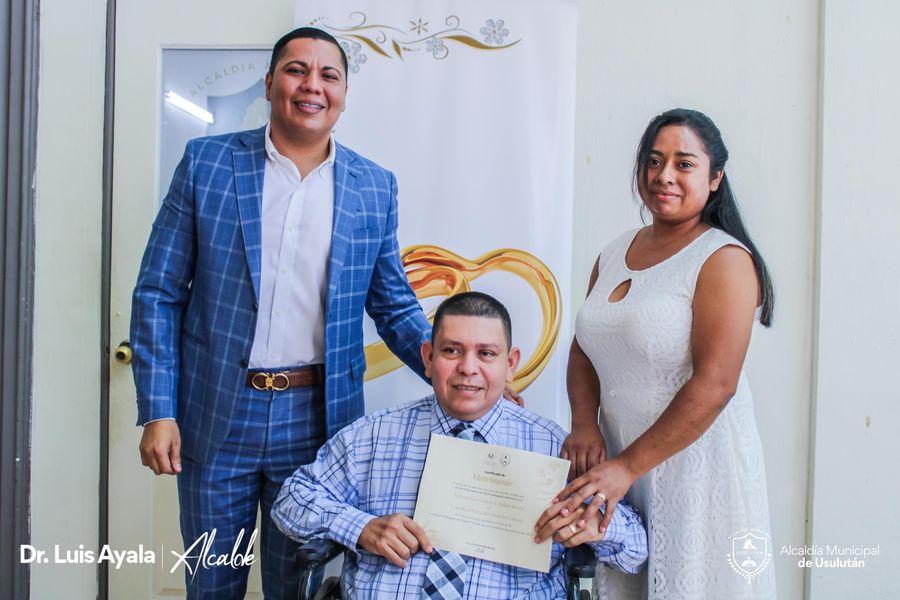 10-03-23Este día nuestro Alcalde Doctor Luis Ernesto Ayala Benítez, se reunió con representantes de la iglesia San Francisco de Asís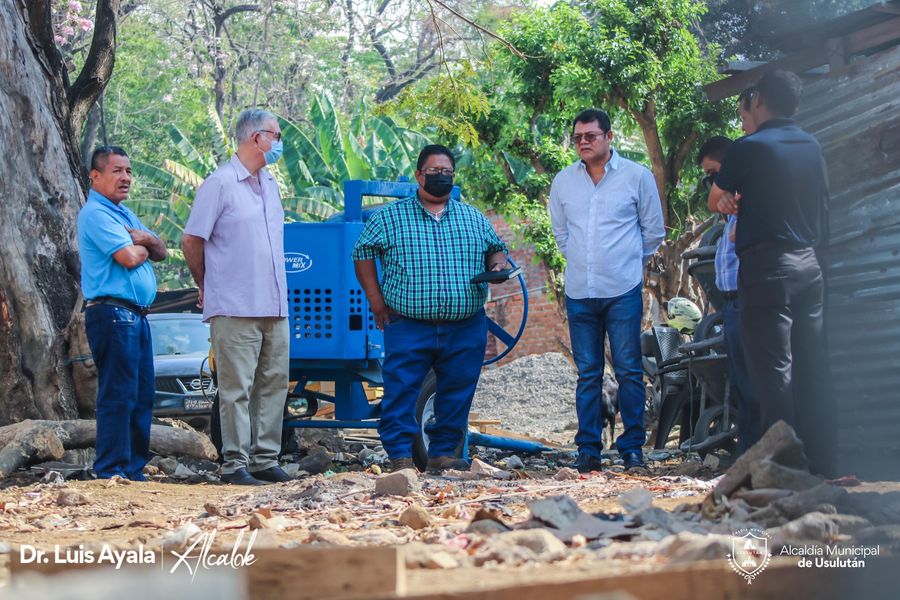 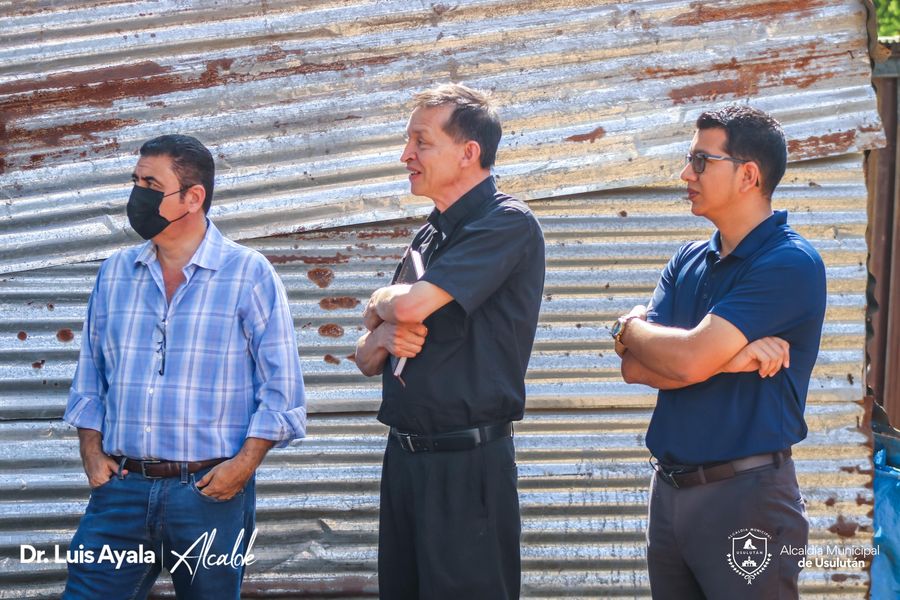 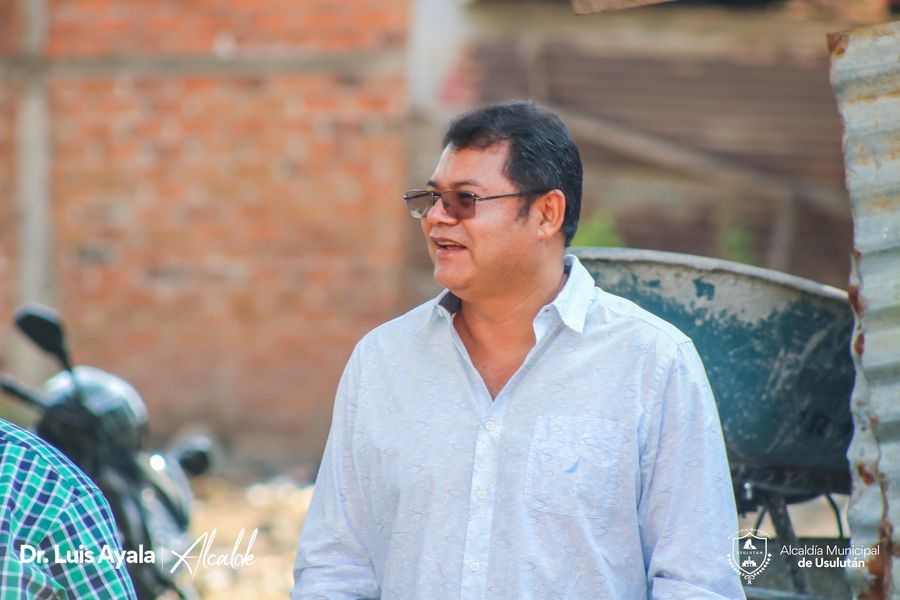 10-03-23A solicitud de los representantes de Colonia El Cocal, personal de La Unidad de Servicios Ciudadanos realizó esta mañana el riego de la cancha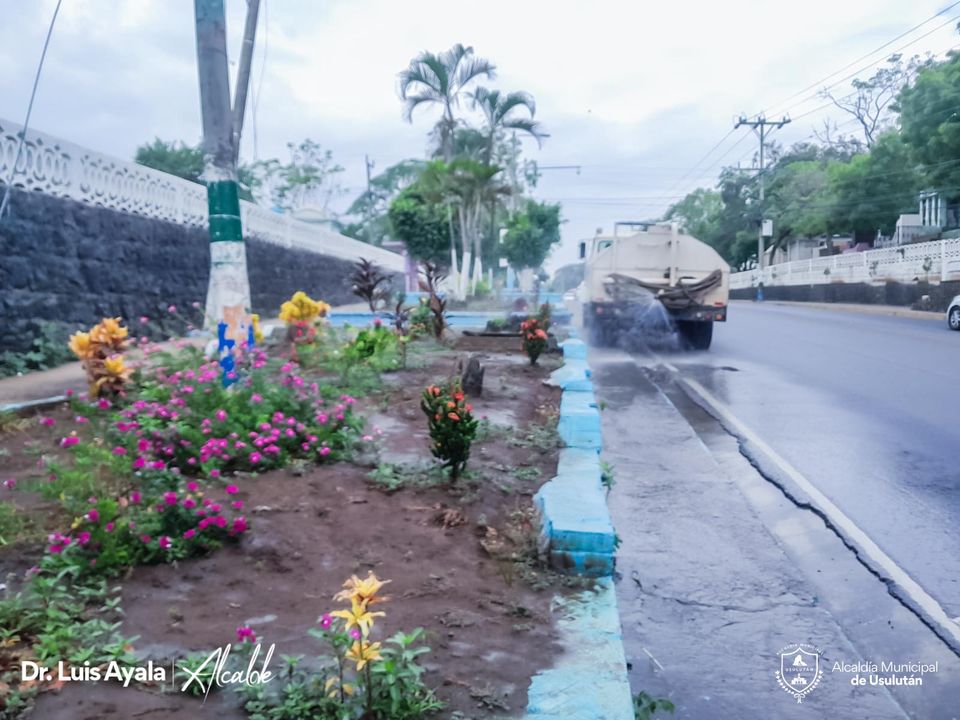 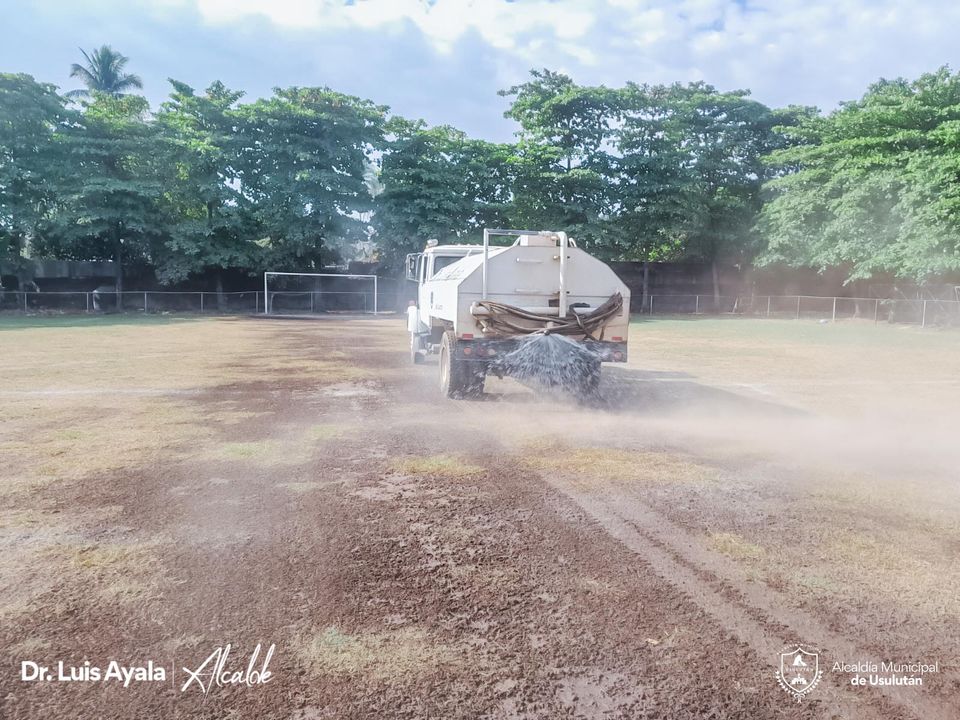 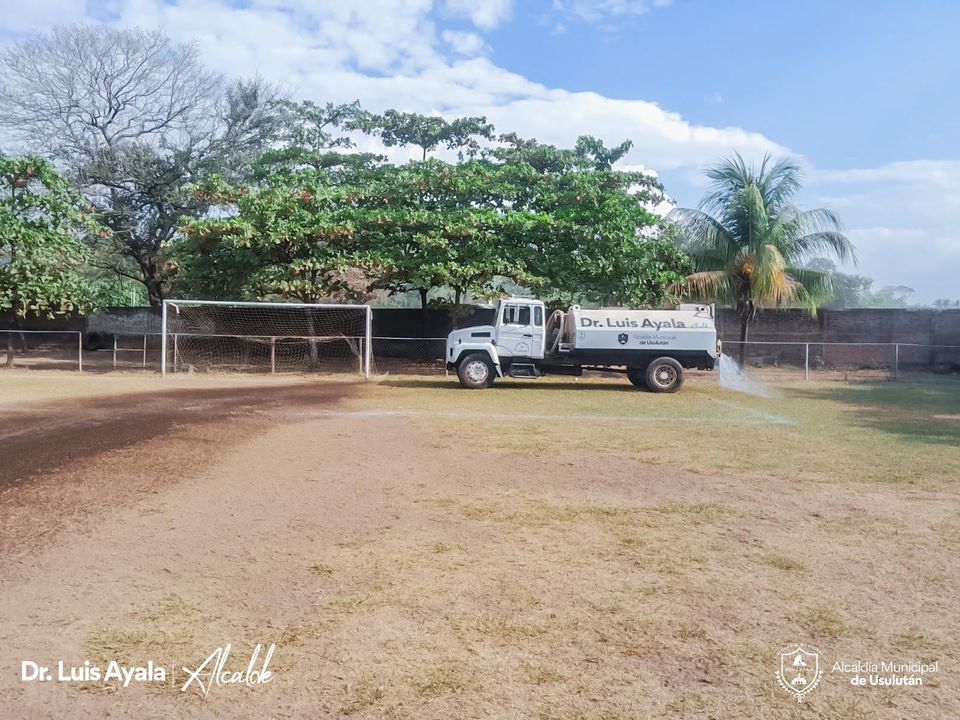 10-03-23Esta tarde en el despacho Municipal se realiza la reunión de Concejo Municipal Plural que dirige nuestro alcalde Doctor Luis Ernesto Ayala Benítez. 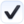 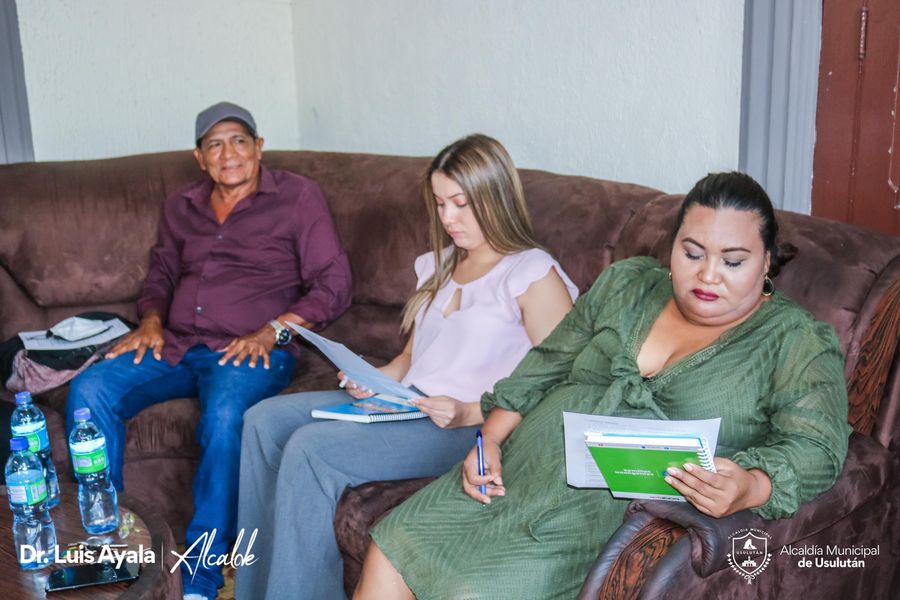 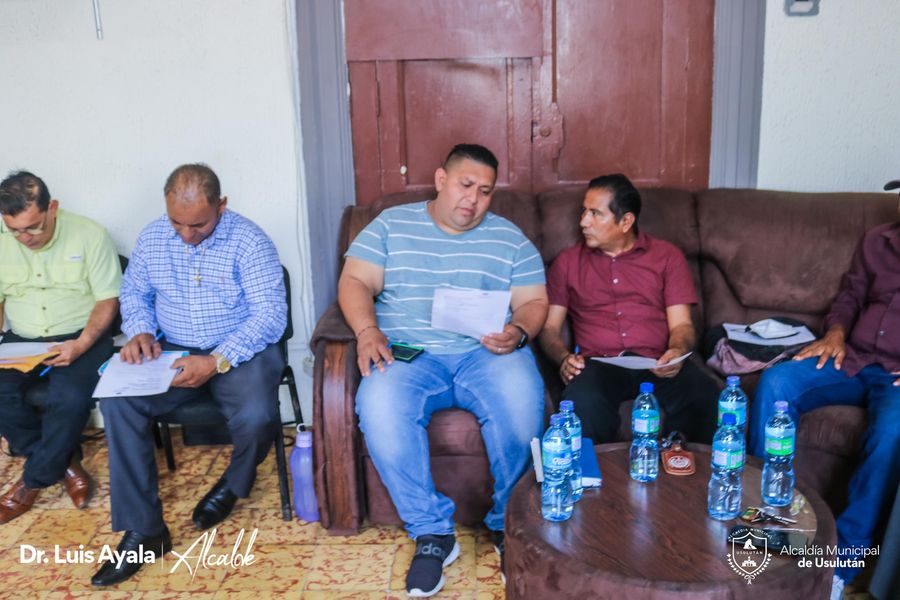 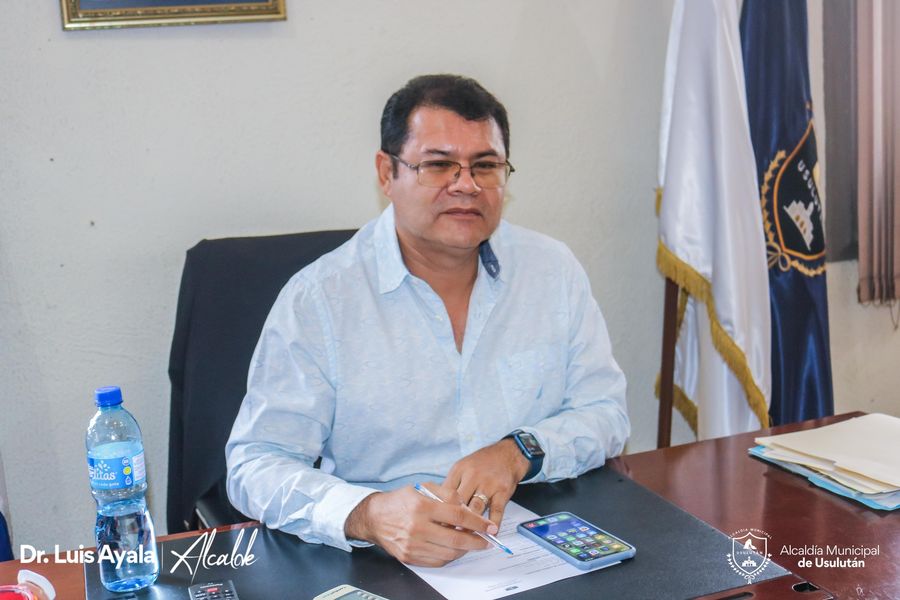 10-03-23La Unidad de Cultura y Deporte, realiza prácticas de natación en las instalaciones del Balneario El Molino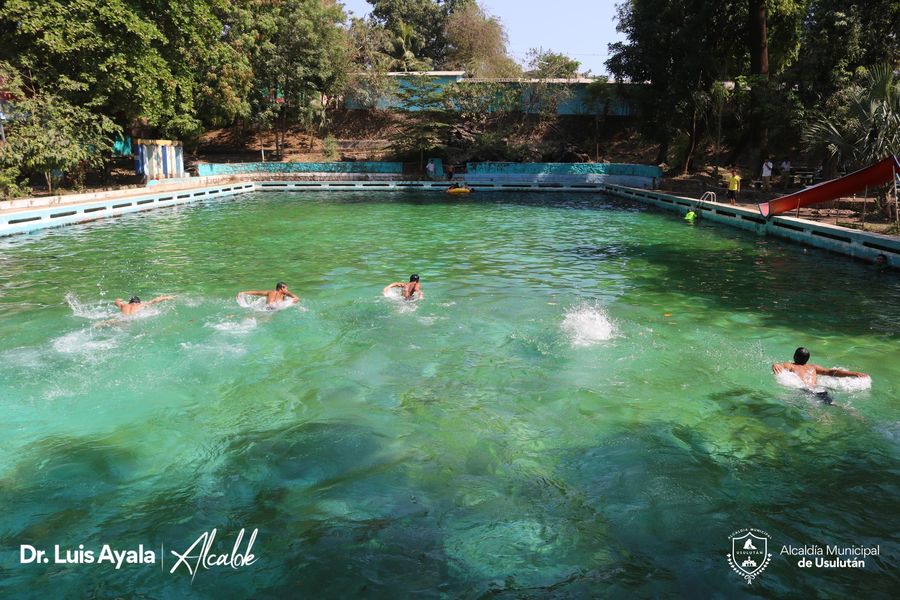 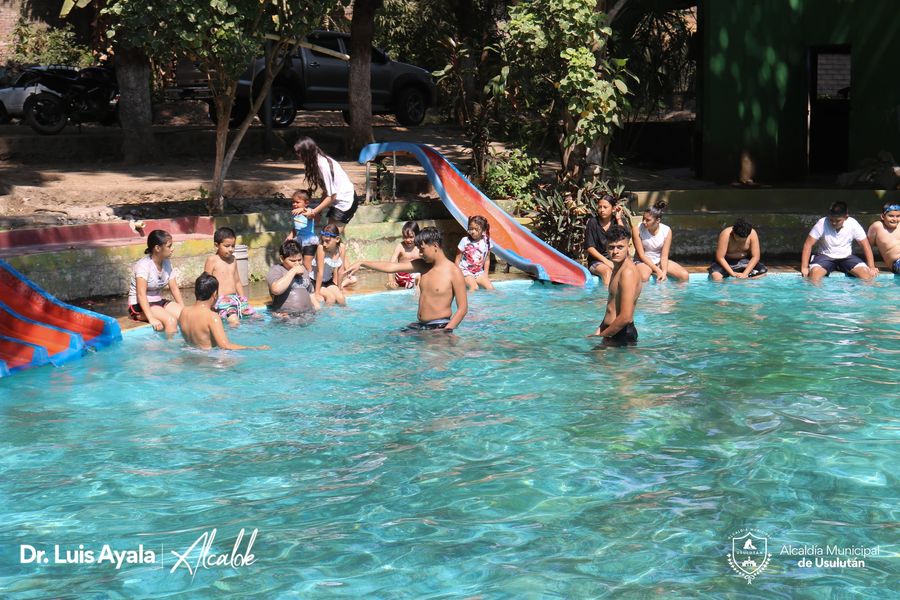 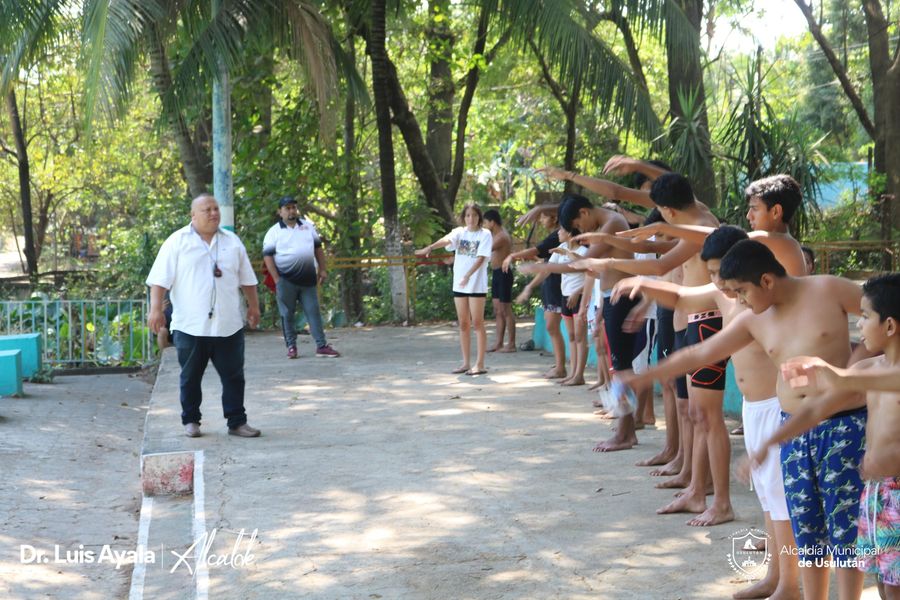 11-03-23Acércate al Parque Raúl F. Munguía y apoyemos a nuestros emprendedores en el #AgroMercado de Usulután este día puedes adquirir huevos frescos, productos lácteos, granos básicos y hortalizas frescas.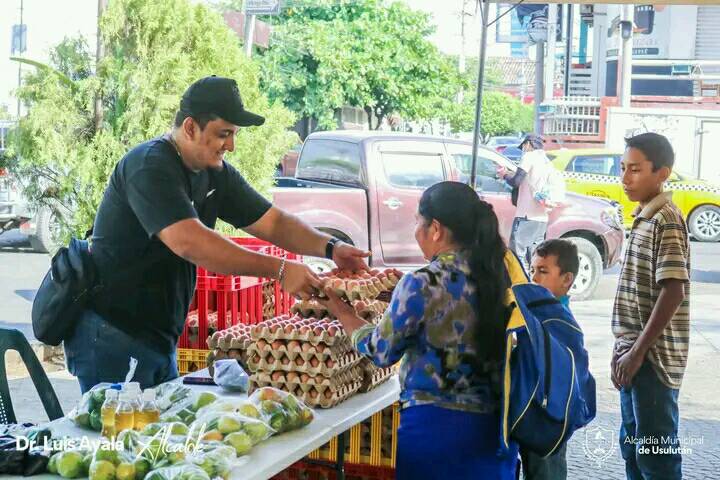 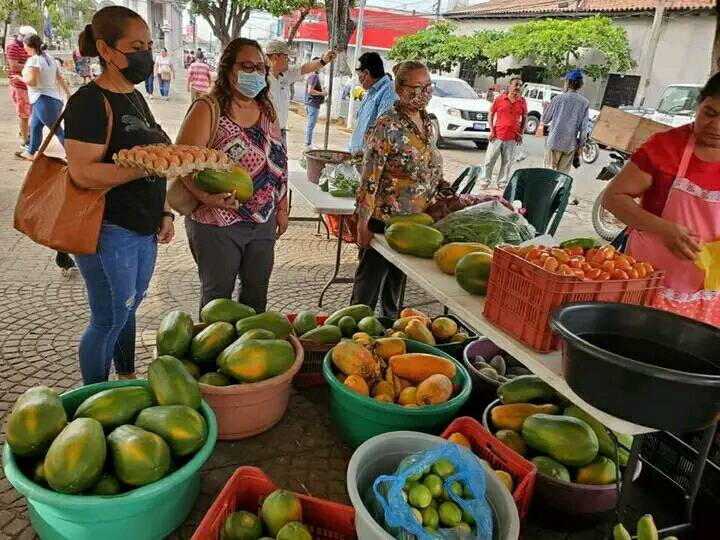 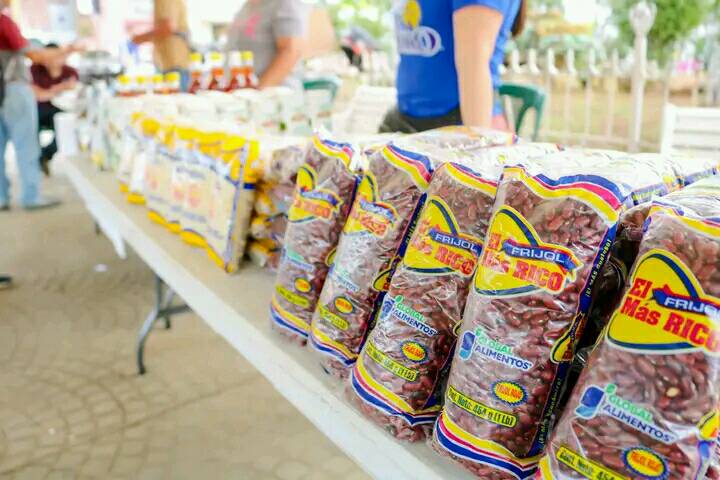 13-03-23Esta mañana sostuvo una reunión nuestro alcalde Doctor Luis Ernesto Ayala Benítez con representante de empresaTESCO S.A DE C.V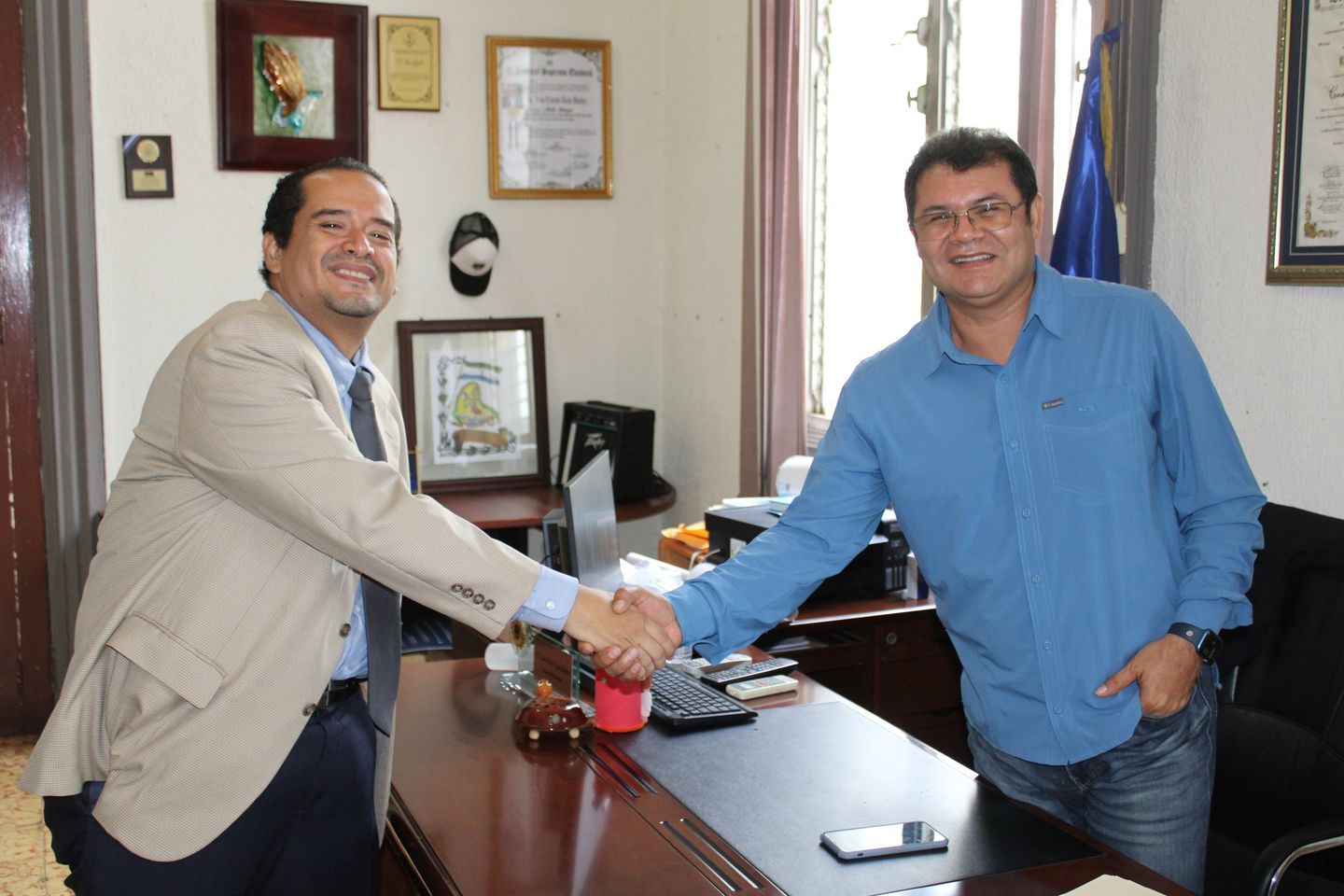 13-03-23Seguimos brindando el mantenimiento a unidades recolectoras de desechos sólidos.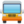 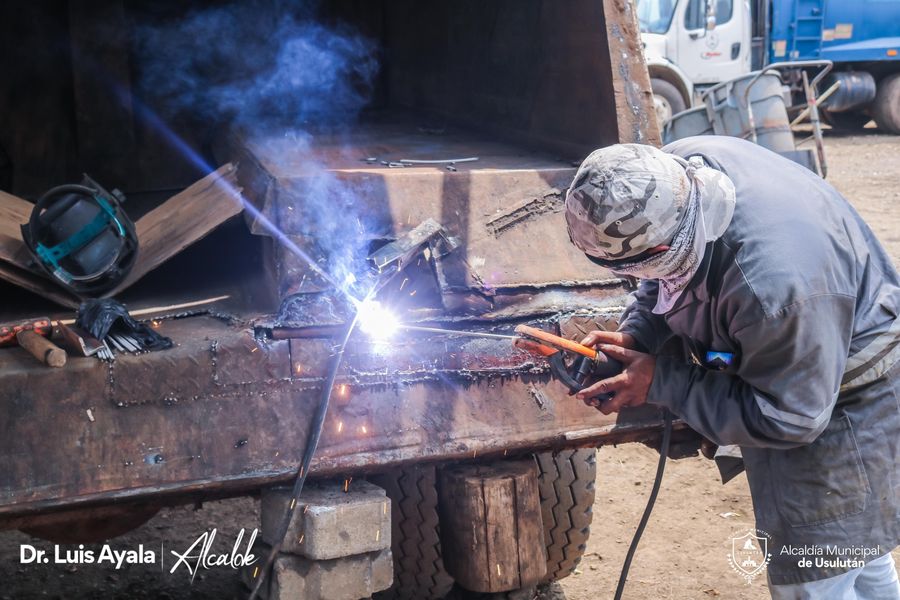 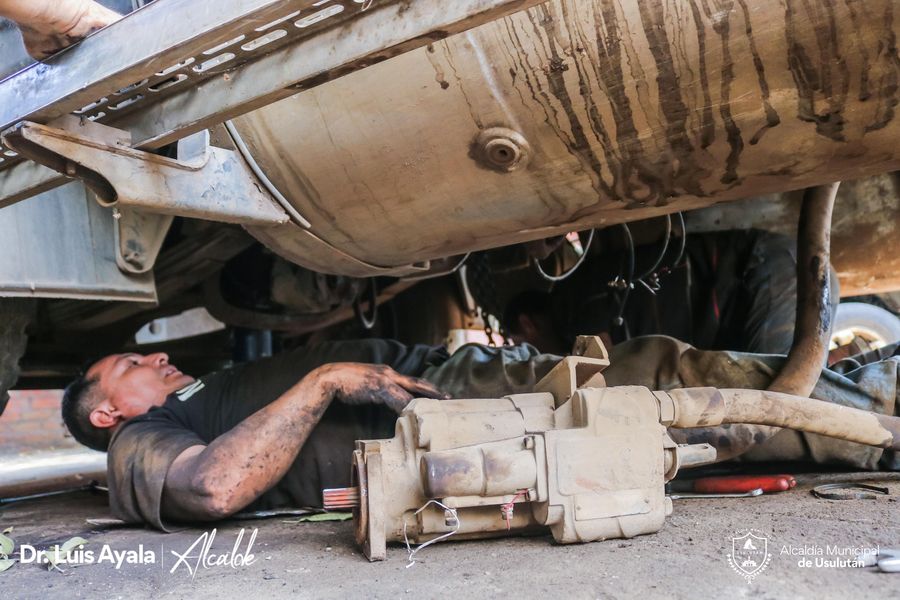 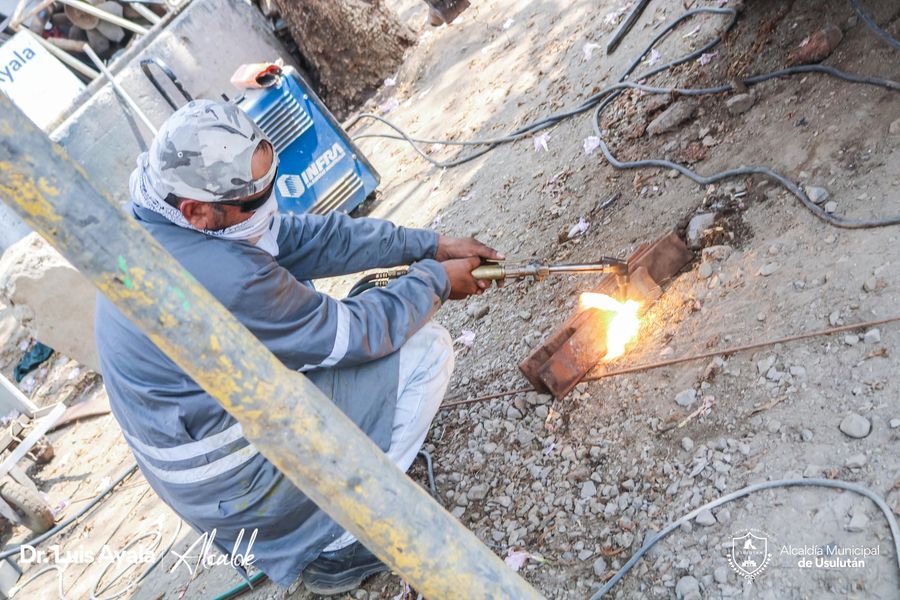 13-03-23Esta mañana se continúa con los trabajos de construcción de la bóveda en quebrada las Yeguas, dando inicio al llenado del plafón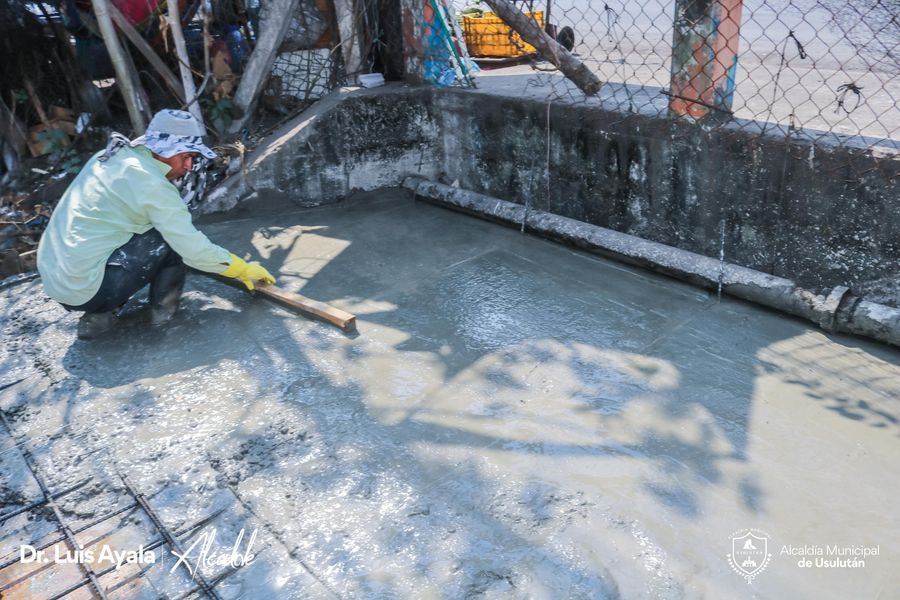 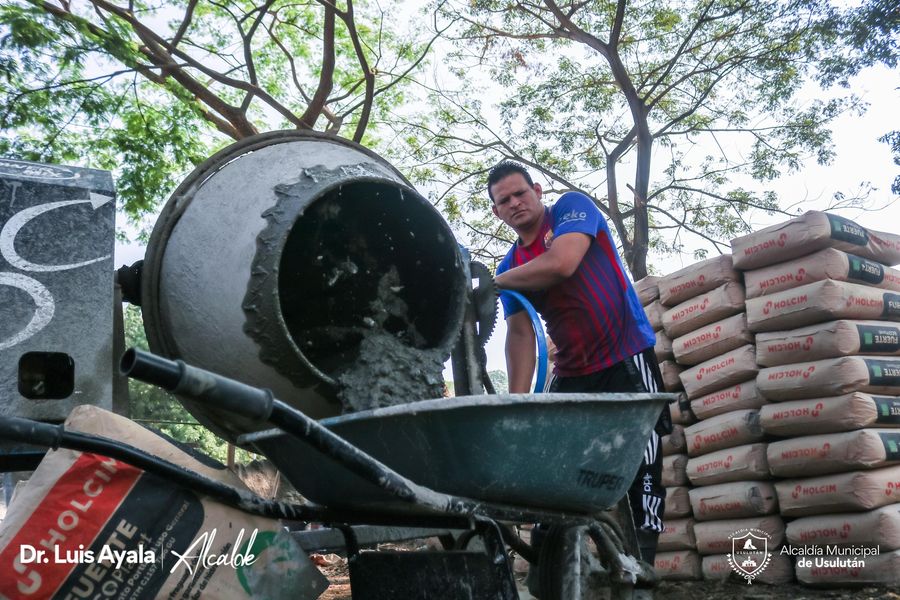 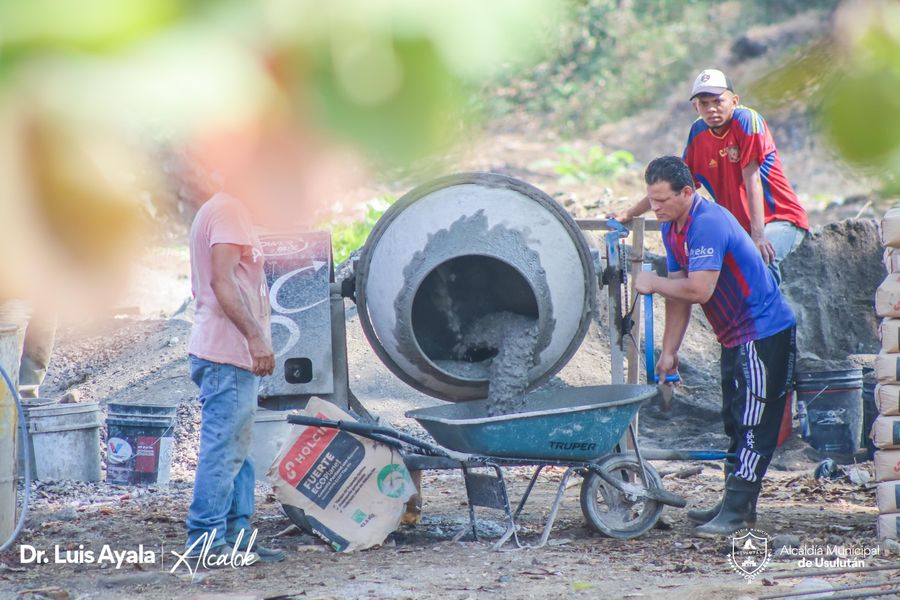 13-03-23Continuamos con los trabajos de construcción de superficie de rodamiento de estacionamiento, construcción de rampa y pintura de paredes, tapial anexo del Mercado Regional.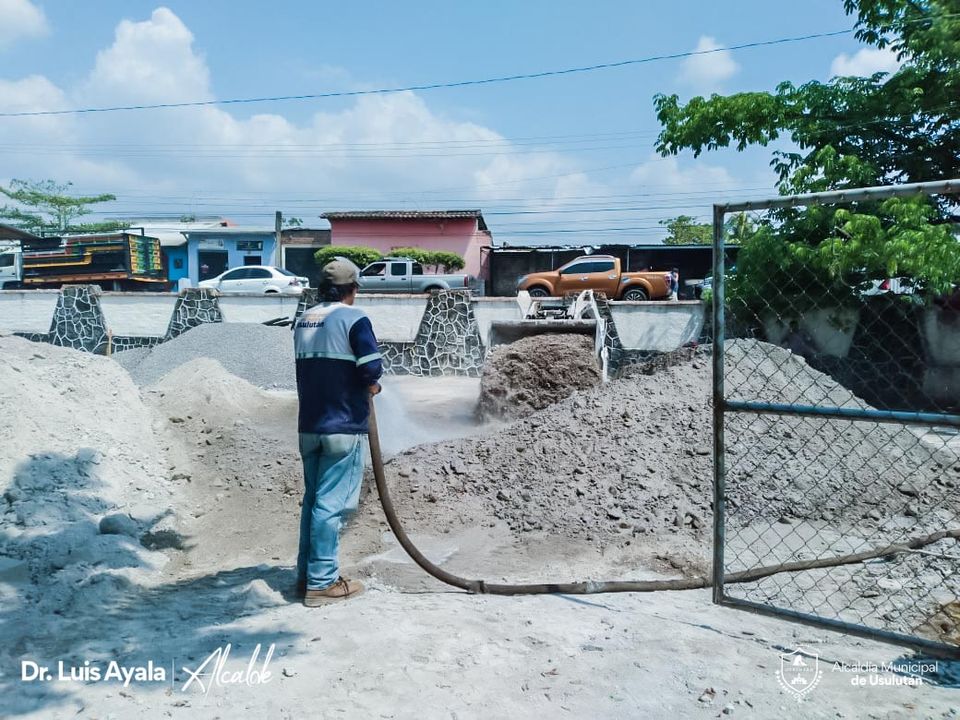 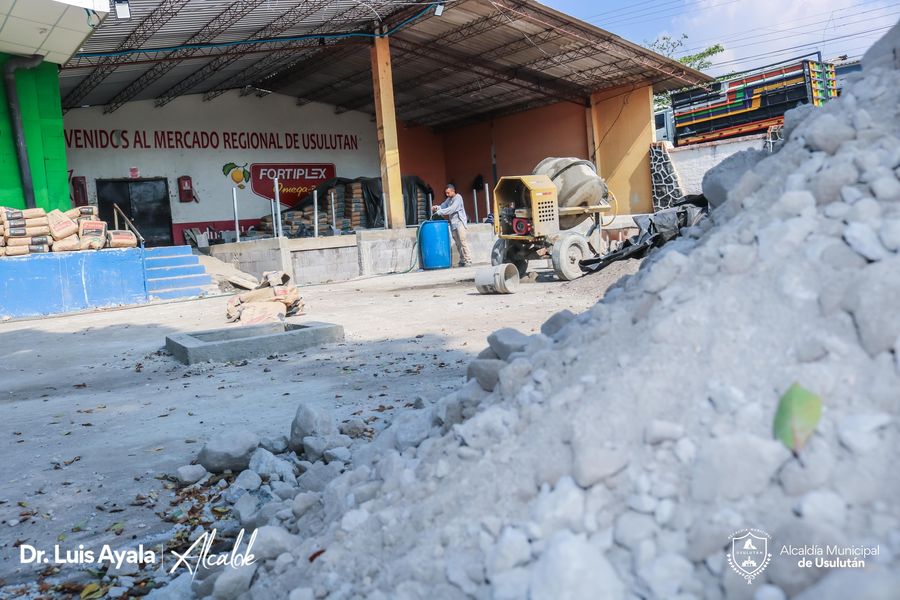 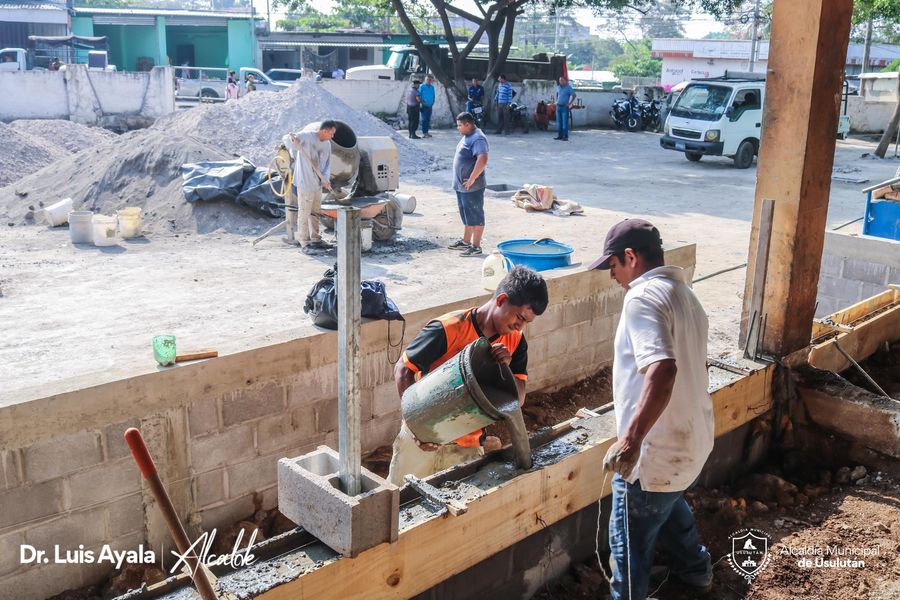 13-03-23En un trabajo articulado entre La municipalidad y el Diputado Ángel Lobo continuaron con los trabajos de reparación de calles que se encontraban en mal estado en Colonia Puerta El Sol,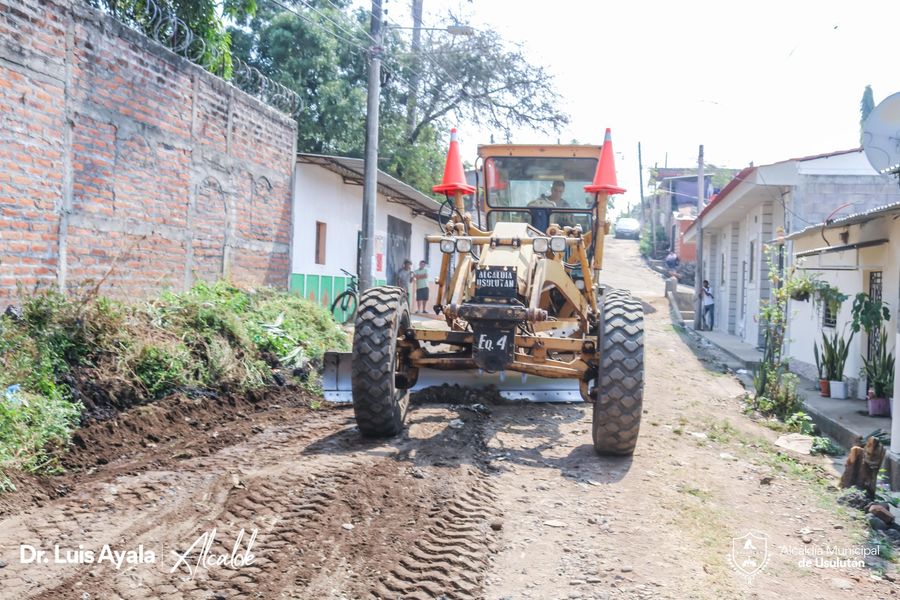 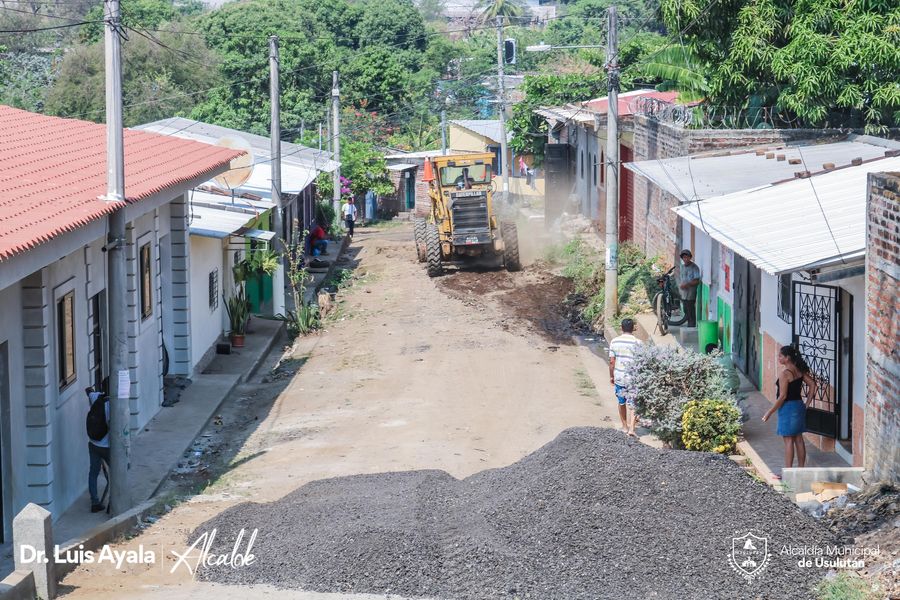 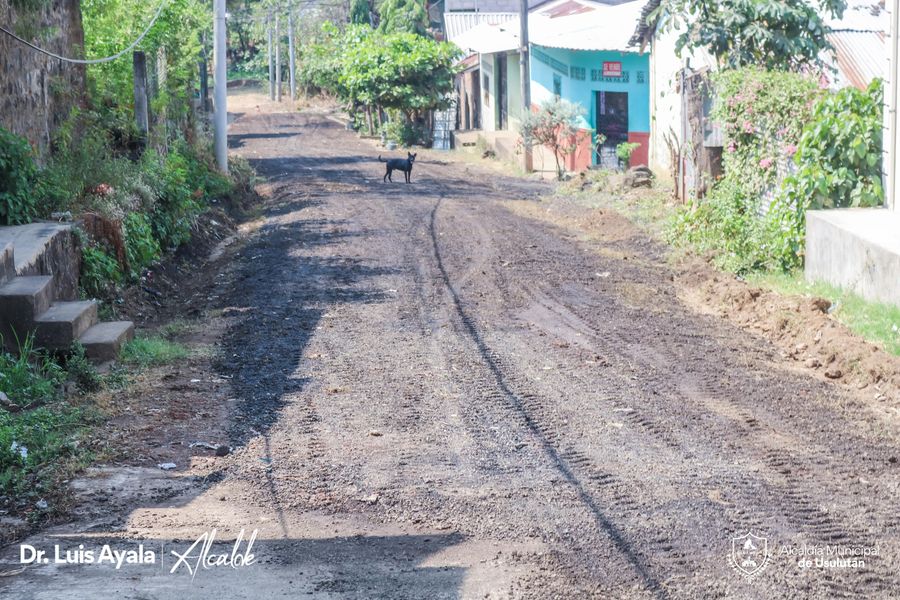 13-03- 23Una obra que solicitaron por más de 30 años nuestro Alcalde l Doctor Luis Ernesto Ayala Benítez entregó un proyecto significativo a los habitantes de Comunidad El Botoncillo 1 Puerto Parada.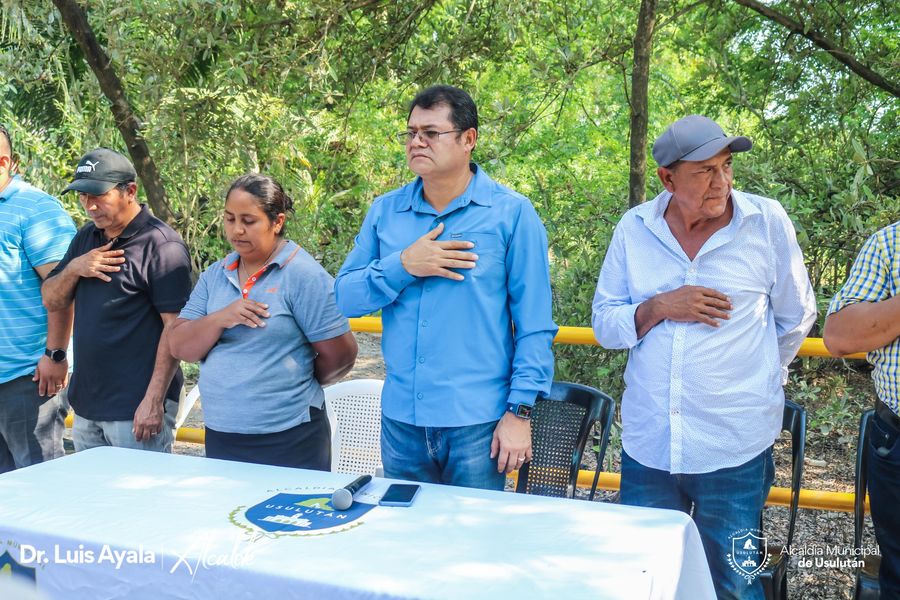 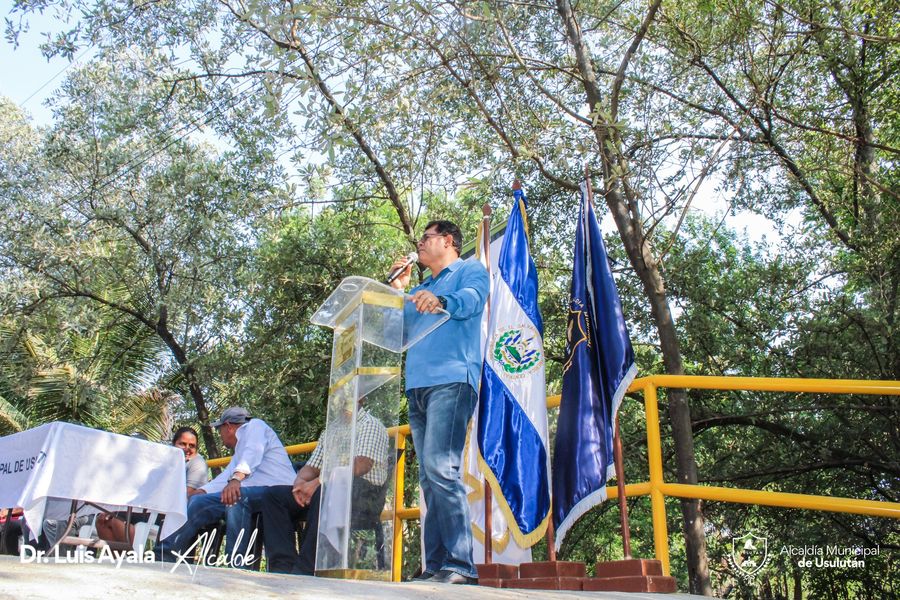 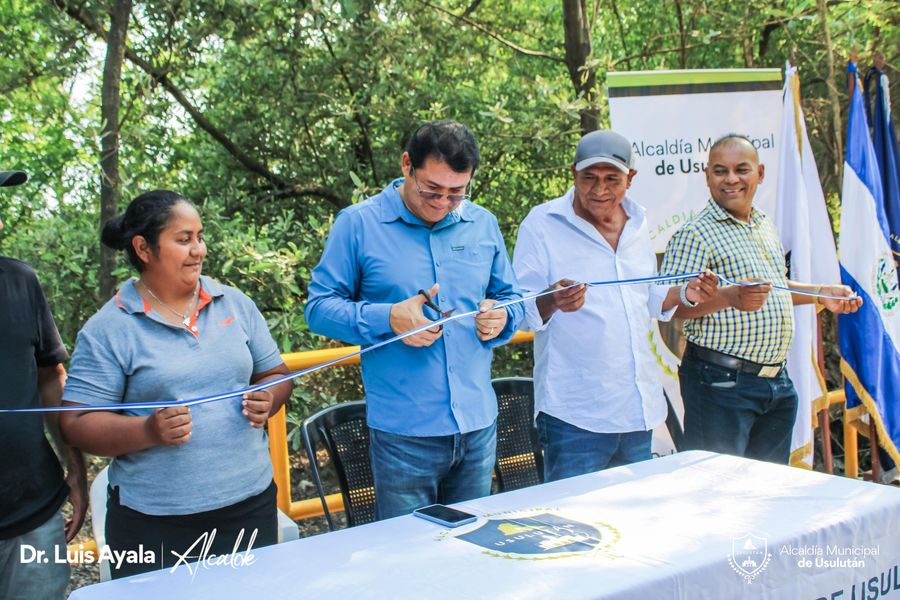 14-03-23Esta mañana la Fundación educo presentó sus Proyectos a miembros de las distintas unidades y Concejales de nuestra alcaldía.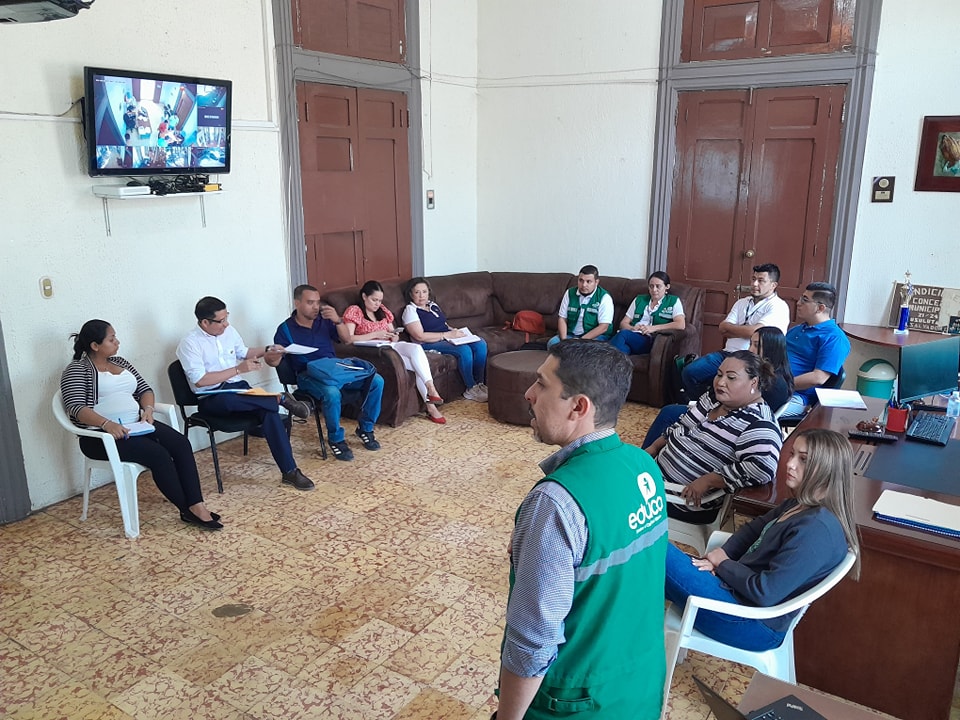 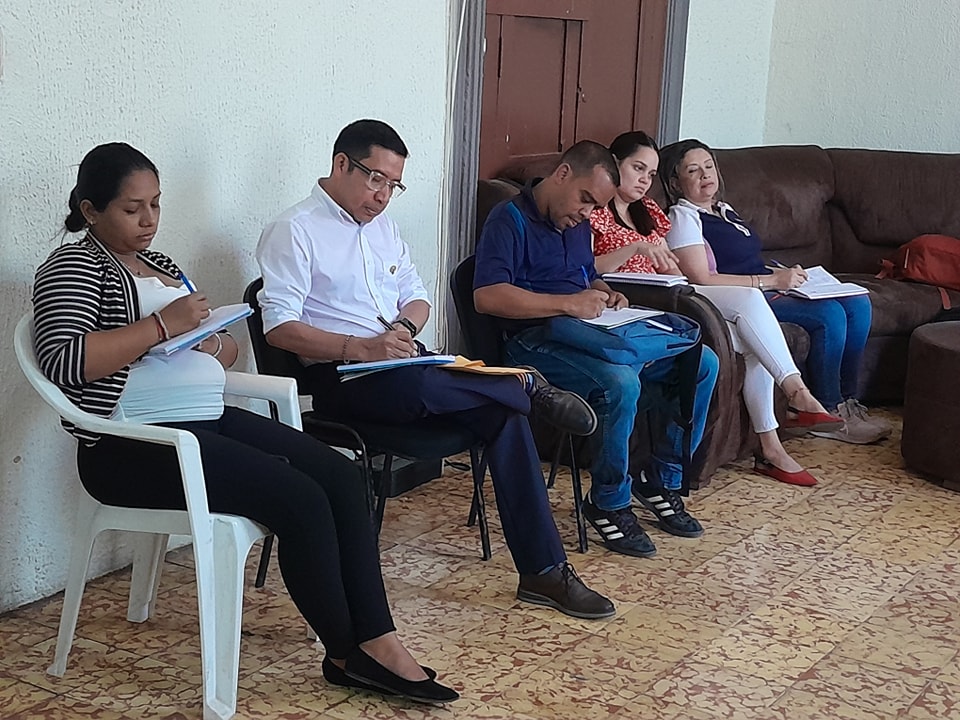 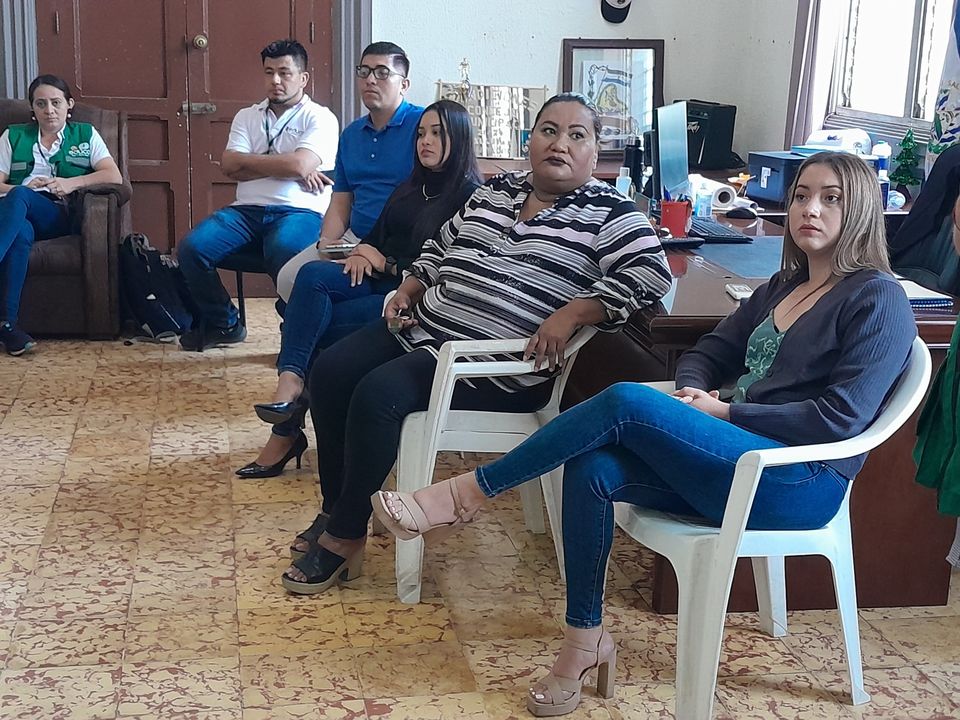 14-03-23Un problema que por décadas muchas administraciones prometieron dar solución de la quebrada las Yeguas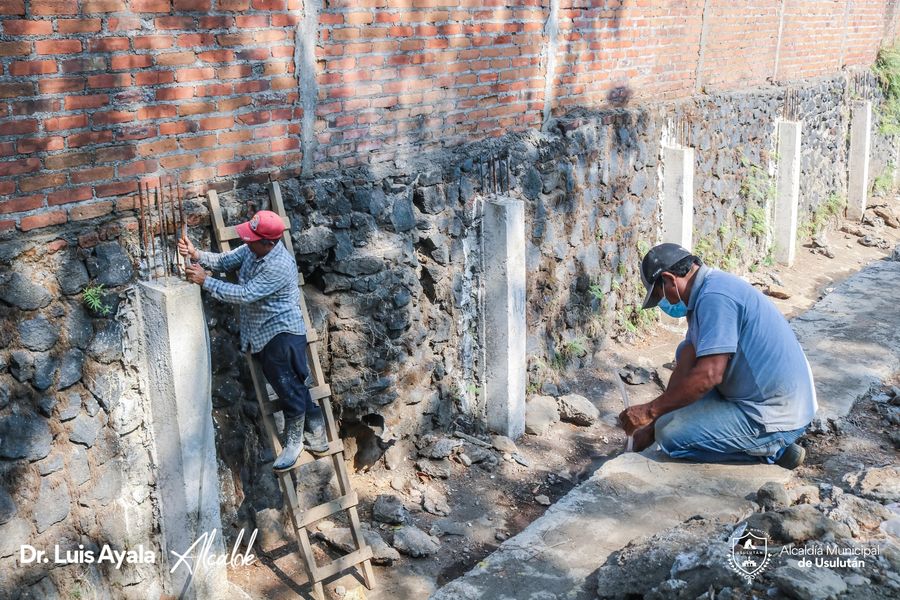 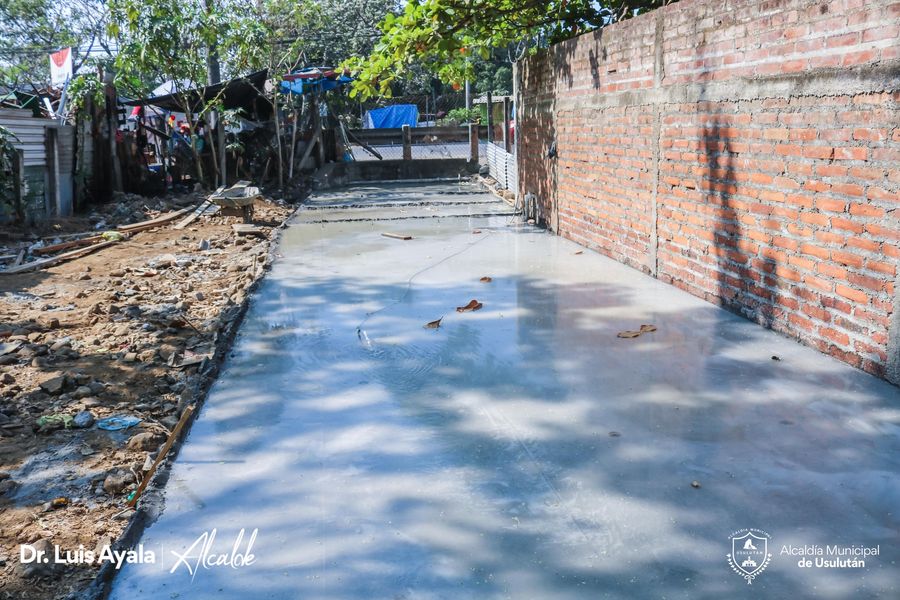 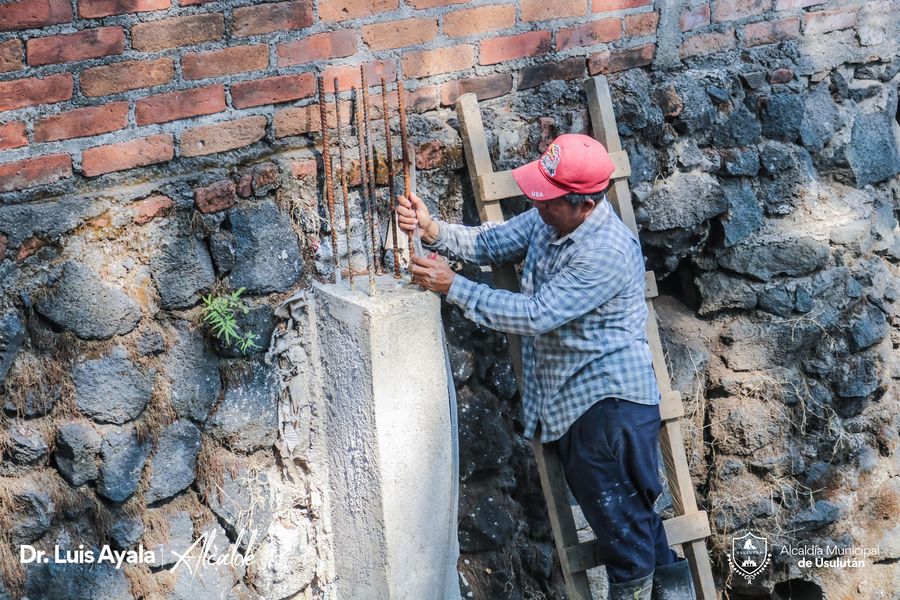 14-03-23La maquinaria se trasladó hasta el Cantón El Talpetate Norte para realizar realiza la excavación de 500 metros lineales y un metro de profundidad para la introducción de agua potable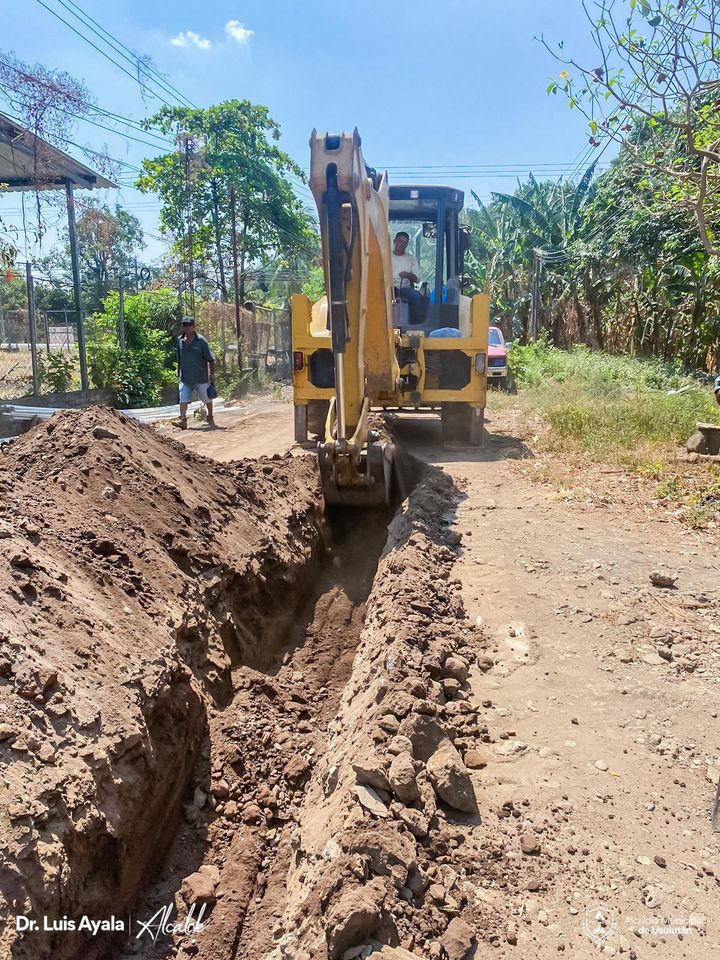 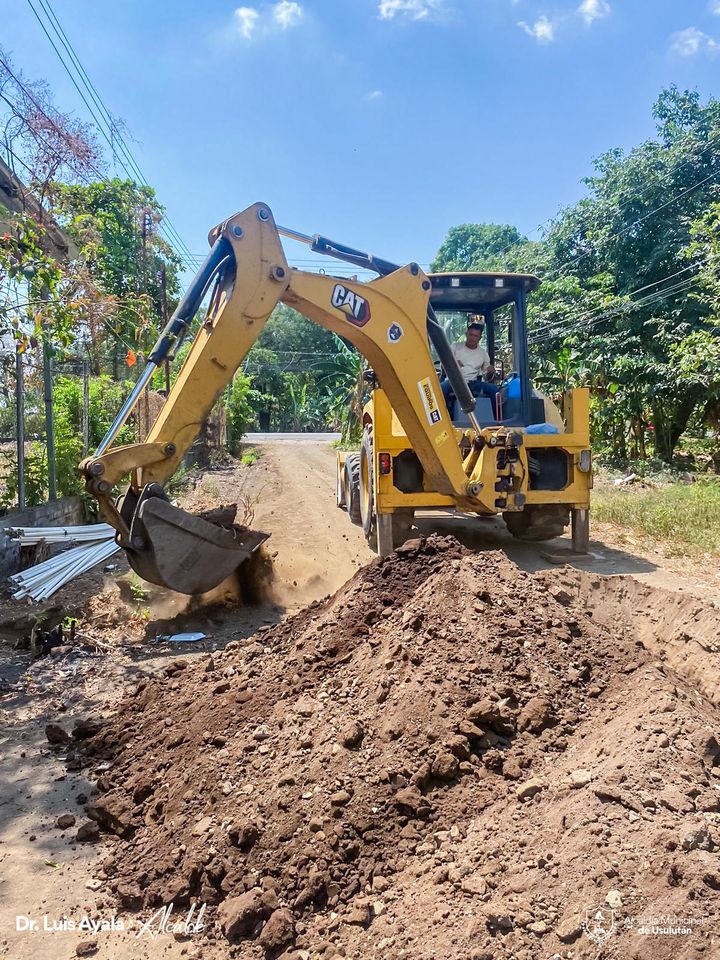 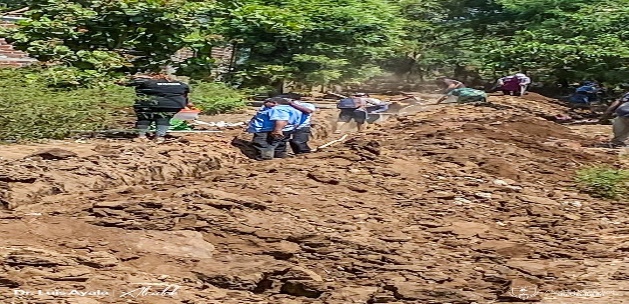 14-03-23Continuamos con los trabajos de construcción de superficie de rodamiento de estacionamiento,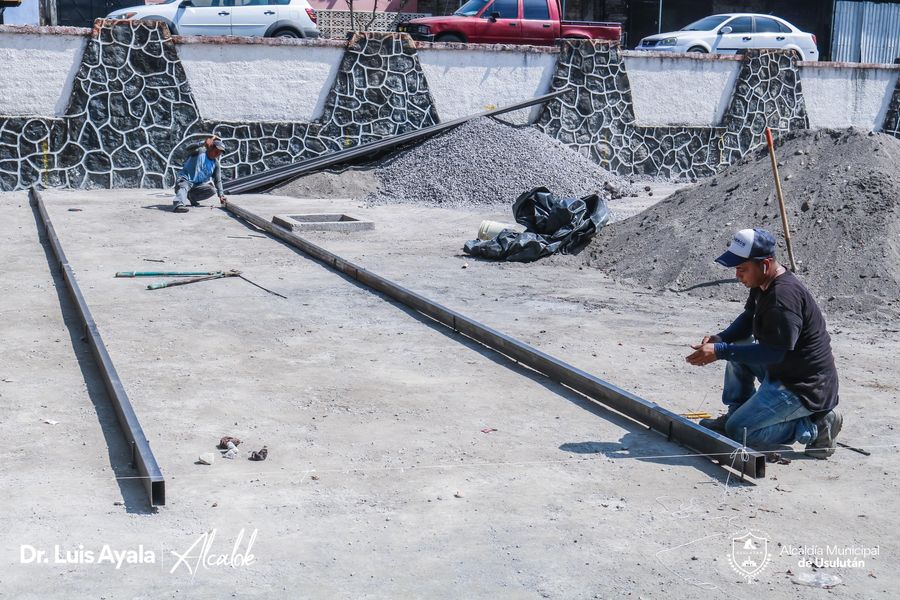 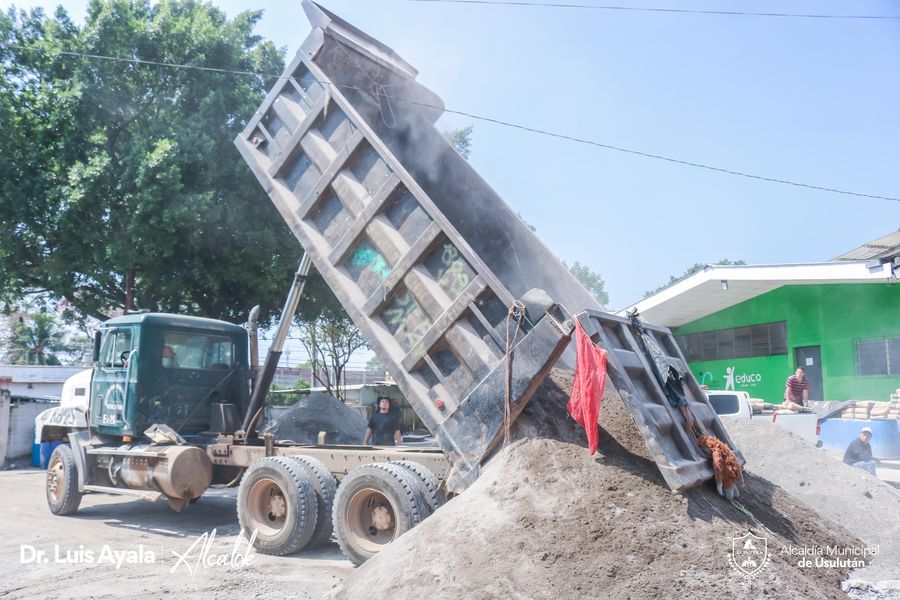 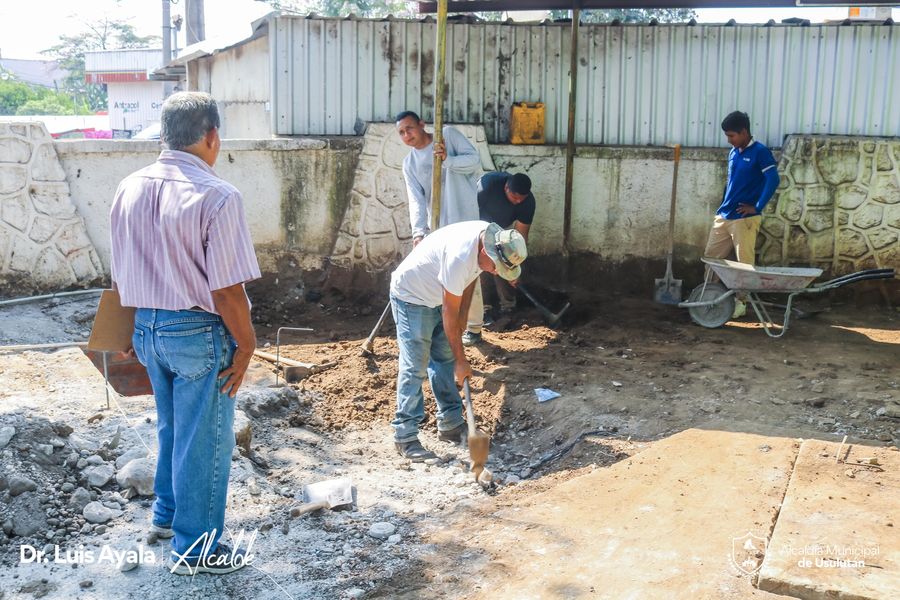 14-03-23Continúan los trabajos de limpieza en las bordas del Rio Grande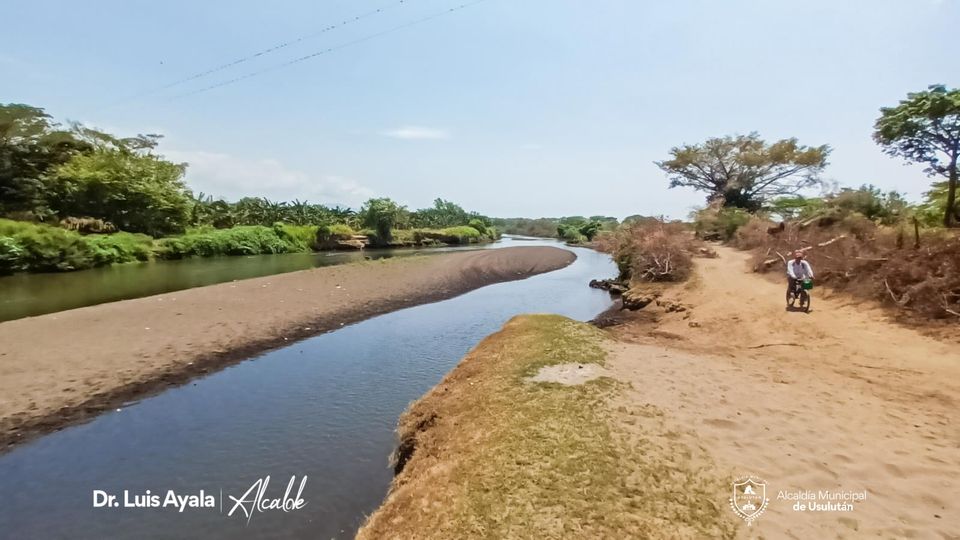 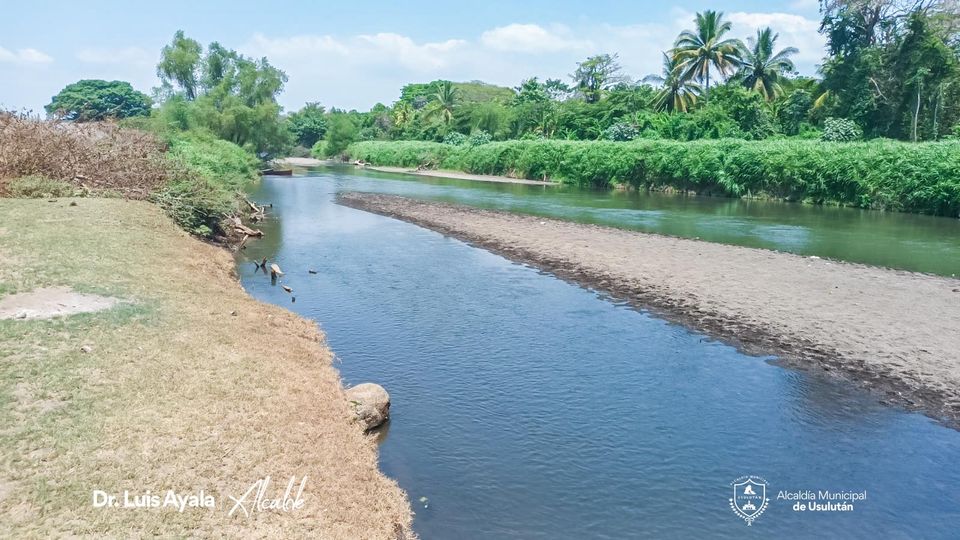 15-03-23Velando por la salud de los empleados del plantel de mantenimiento, nuestro alcalde Doctor Luis Ernesto Ayala Benítez, dirige una jornada médica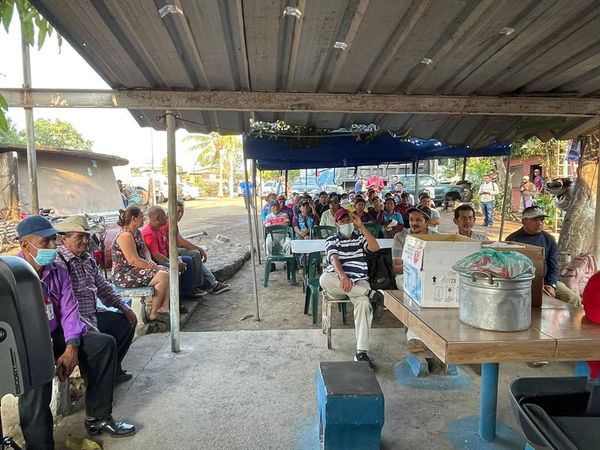 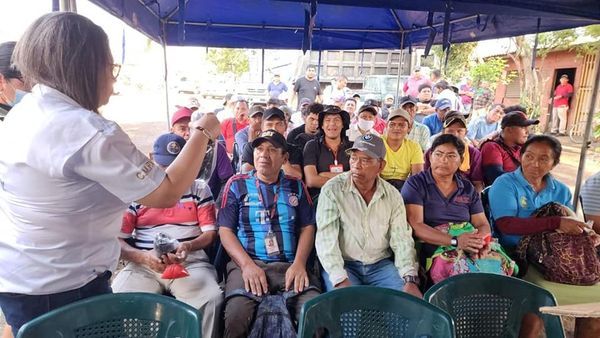 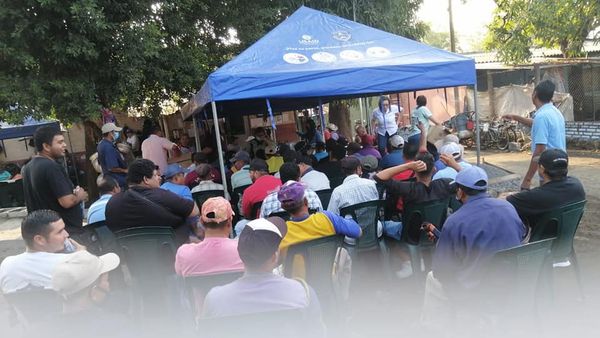 15-03-23Esta mañana se reunio nuestro alcalde Doctor Luis Ernesto Ayala Benítez con representantes de RNPN para modernización de digitalización de imágenes de partidas de la Unidad de Registro Familiar .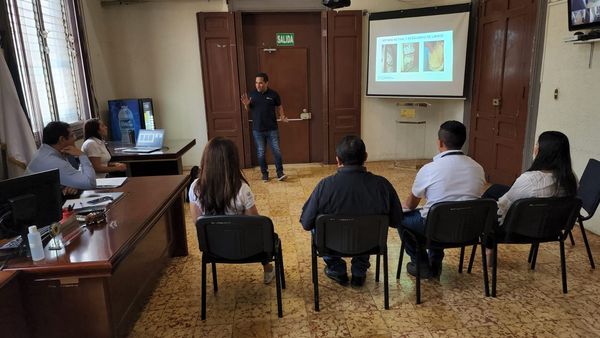 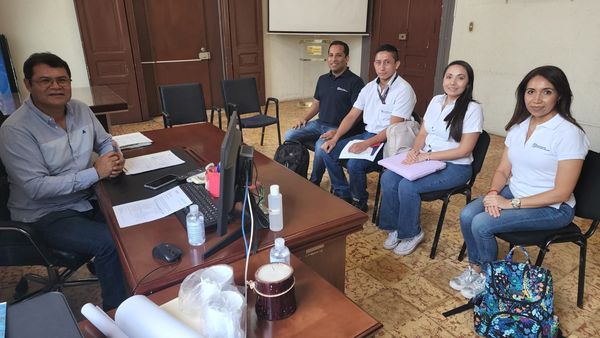 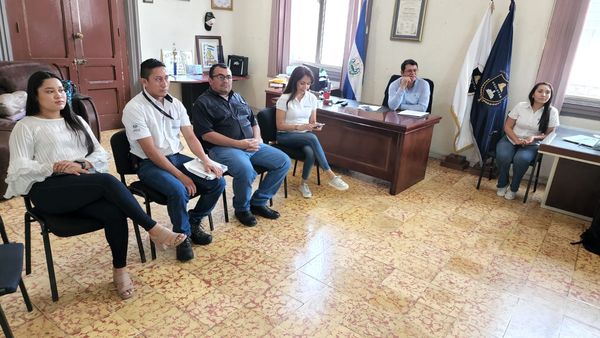 15-03-23Visitarnos en la Casa de encuentro Juvenil en las Instalaciones del Mercado Regional.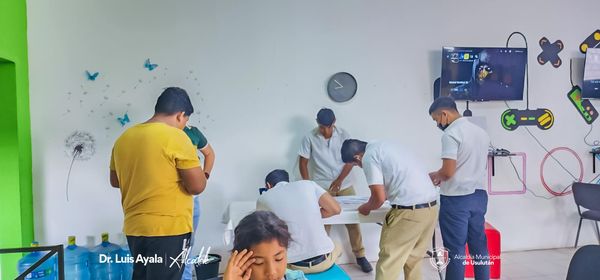 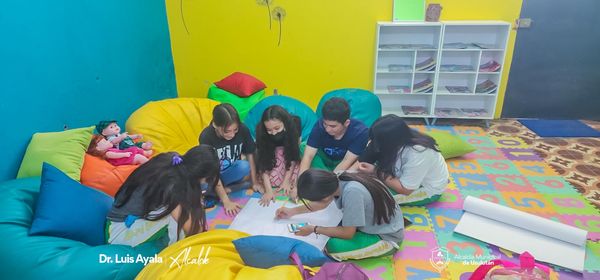 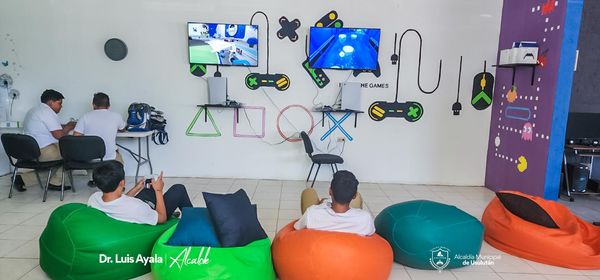 15-03-23El ordenamiento comercial avanza cada día más en calles y avenidas, es un trabajo en conjunto con los vendedores y la municipalidad.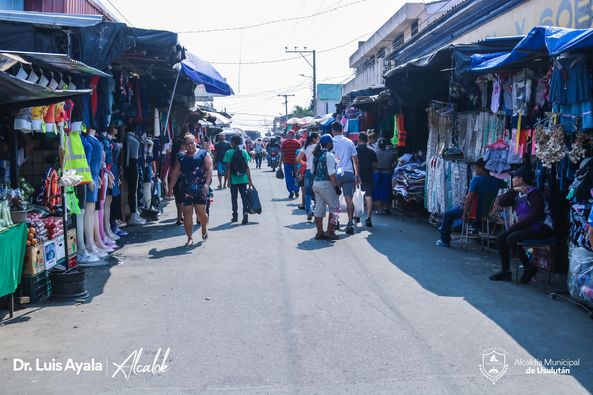 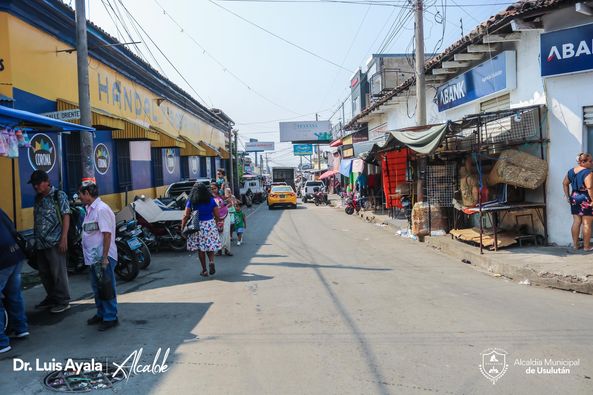 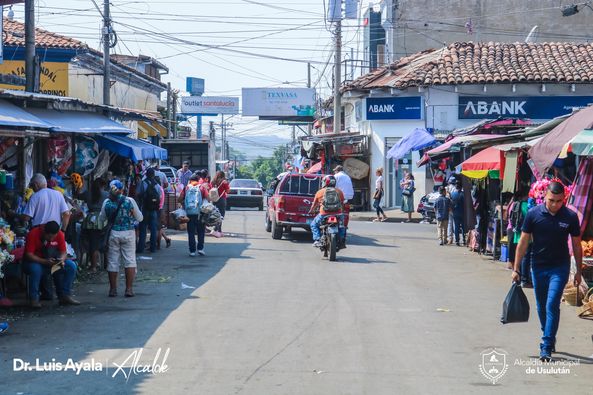 15-03-23Continuamos con los trabajos de construcción de superficie de rodamiento de estacionamiento, construcción de rampa y pintura de paredes, tapial anexo del Mercado Regional.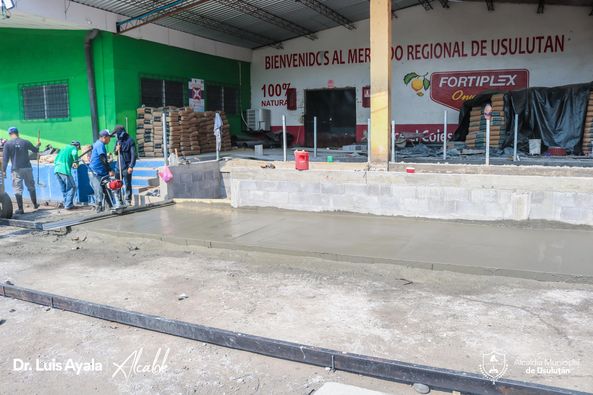 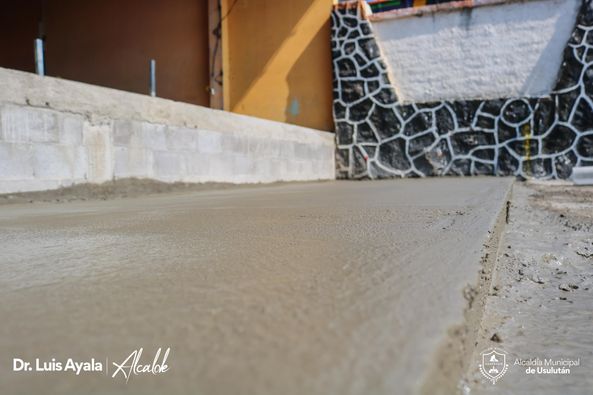 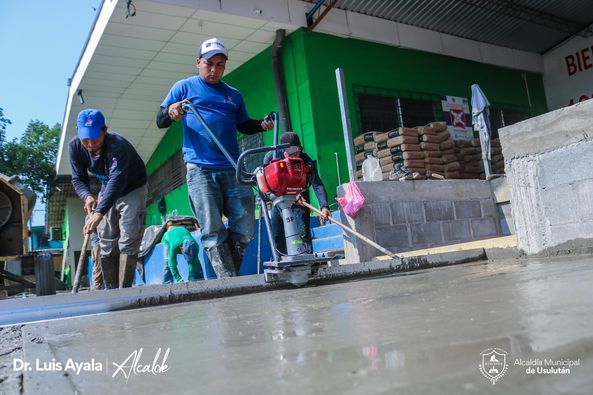 15-03-23Esta tarde en el despacho Municipal se realiza la reunión de Concejo Municipal Plural que dirige nuestro alcalde Doctor Luis Ernesto Ayala Benítez. 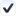 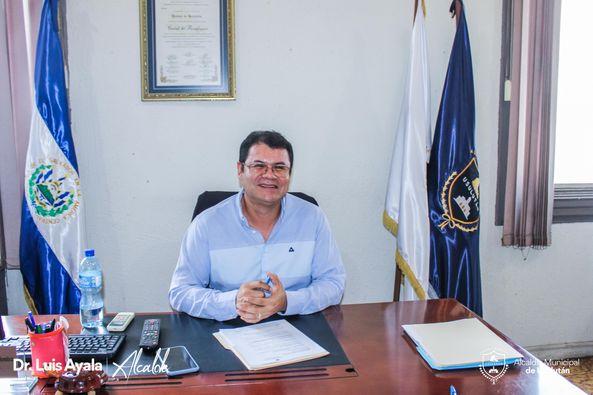 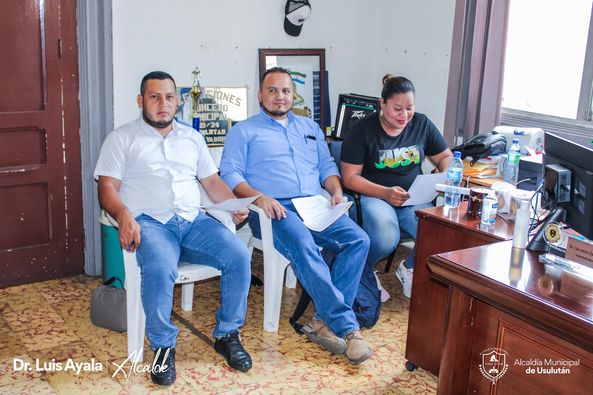 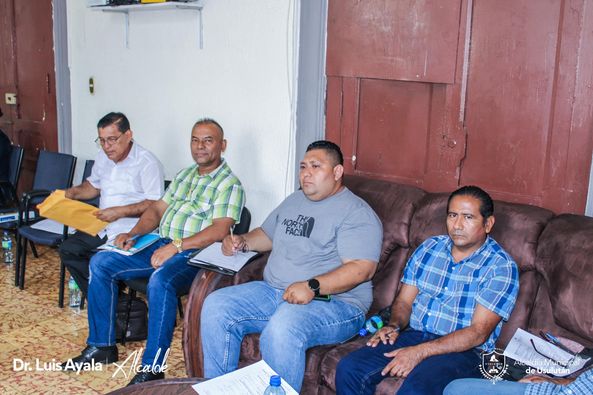 15-03-23Este día la retroexcavadora realizó trabajos de ampliación del acceso principal a los Martínez, de la O y los Herrera en Caserío La Garra Cantón El Ojuste.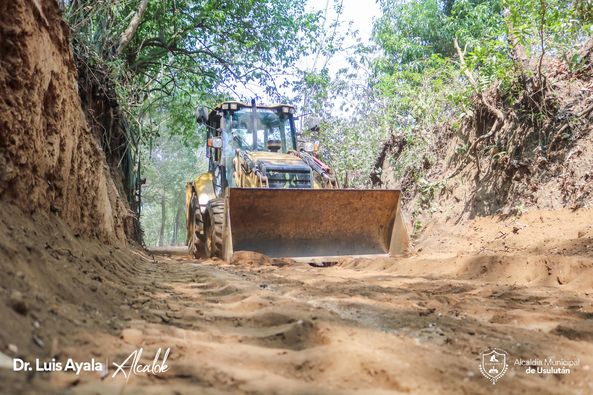 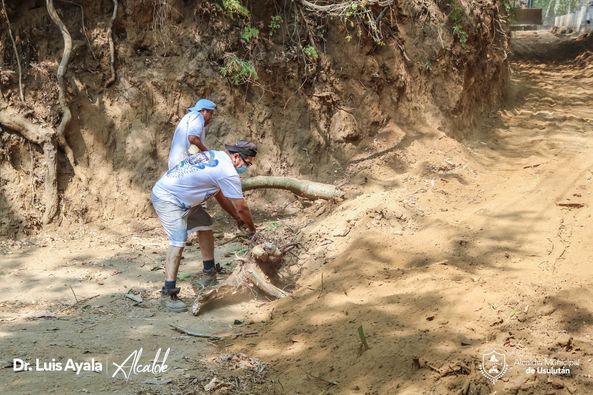 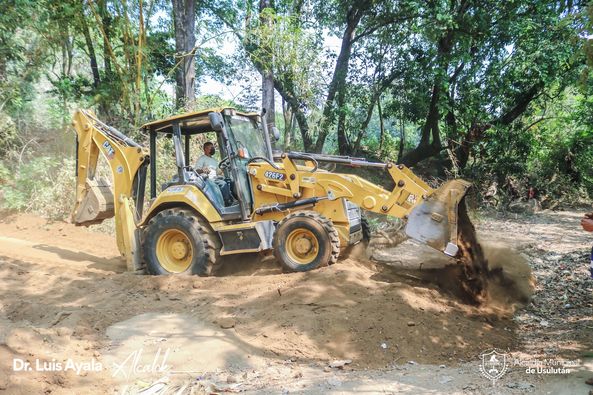 15-03-23El equipo de Ordenamiento Comercial en coordinación con Tránsito Terrestre de la PNC realizó la señalización de la parada de buses en la 1a calle oriente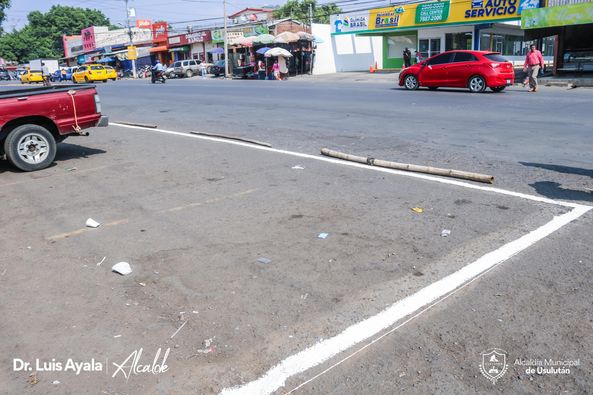 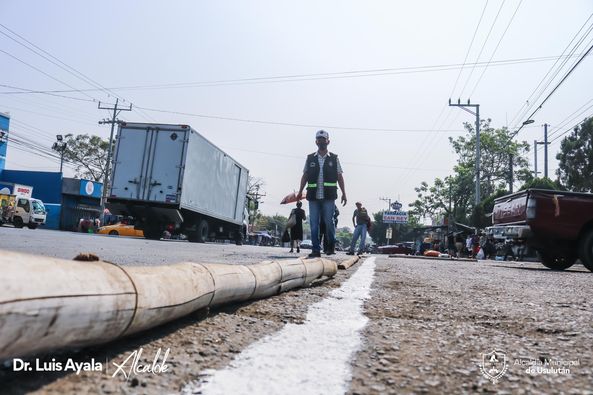 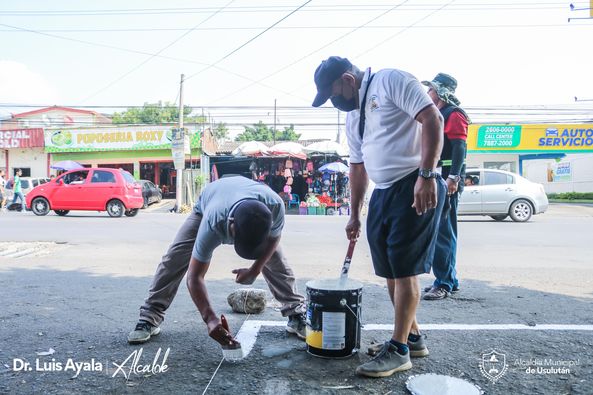 16-03-23Esta mañana nuestro alcalde y Presidente del Club Deportivo Usulután, Doctor Luis Ernesto Ayala Benítez asiste al evento de lanzamiento de la Liga Nacional de Fútbol que coordina el INDES, a realizarse en un hotel capitalino.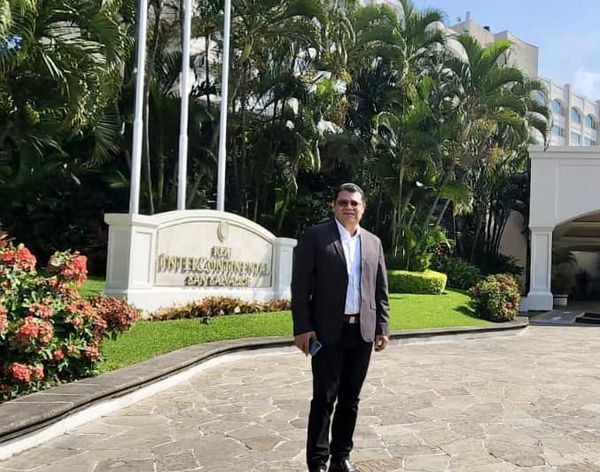 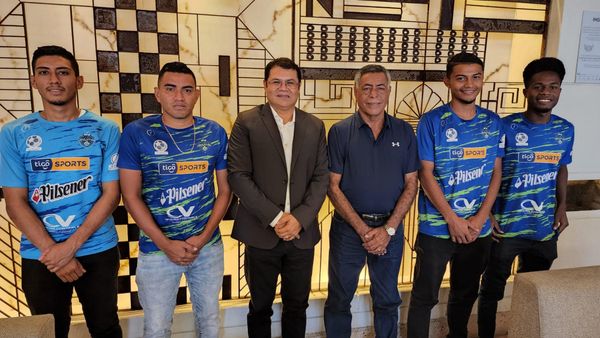 16-03-23Este día en la Centro de Bienestar Infantil 10 de Mayo Nuestro alcalde Doctor Luis Ernesto Ayala Benítezd en coordinación con equipo medico del SIBASI Organizaron Brigada médica en apoyo y atención de los niños que atienden así como también a los que residen en la zona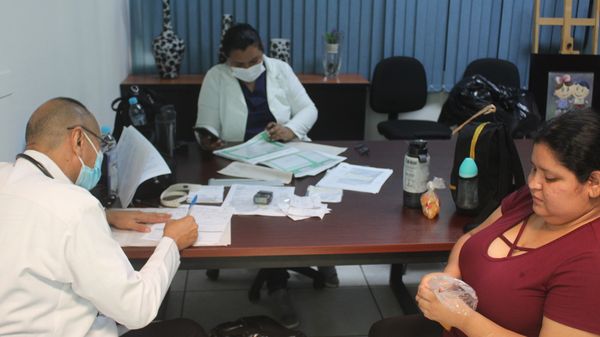 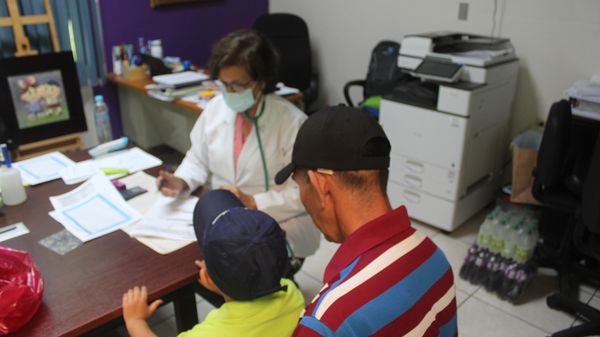 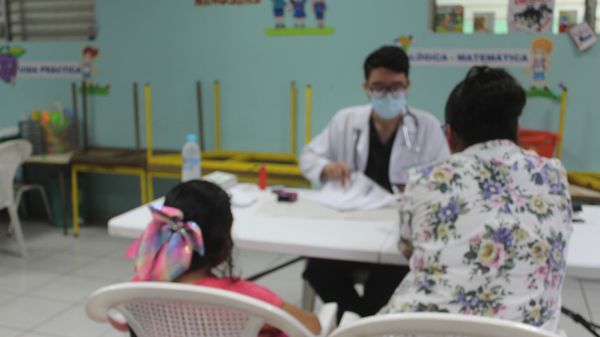 16-03-23Llevando el desarrollo de las comunidades el Doctor Luis Ernesto Ayala Benítez continua brindando el apoyo a las distintas comunidades de nuestro municipio.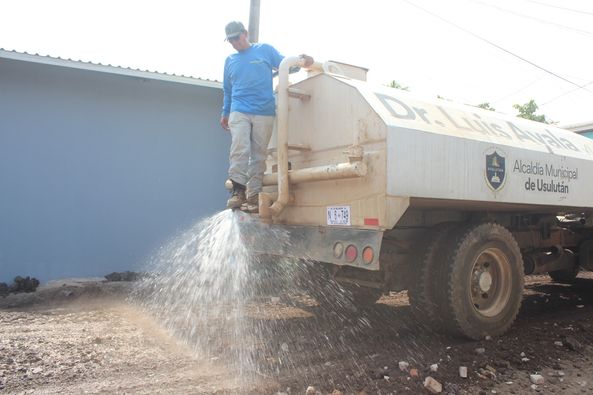 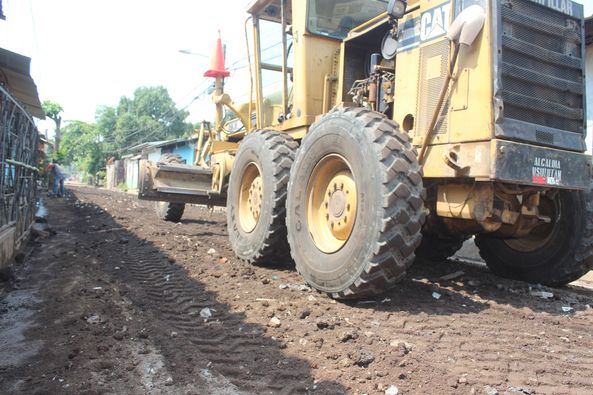 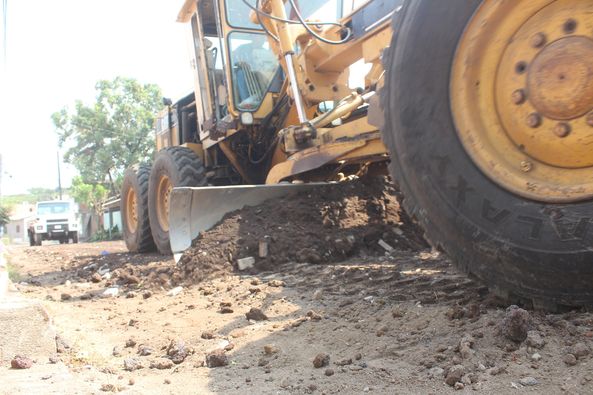 16-03-23Nuestro alcalde Doctor Luis Ernesto Ayala Benítez junto al Prof. Miguel Aguilar Ovando y jugadores de Club Deportivo Usulután asistieron al lanzamiento del Torneo Apertura 2023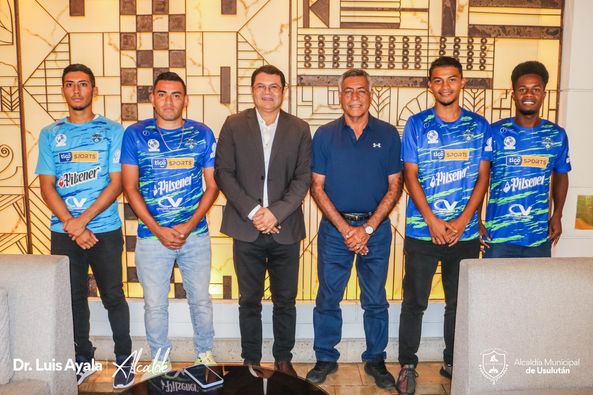 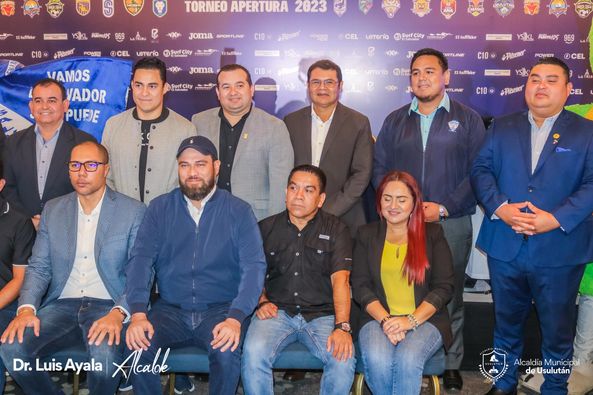 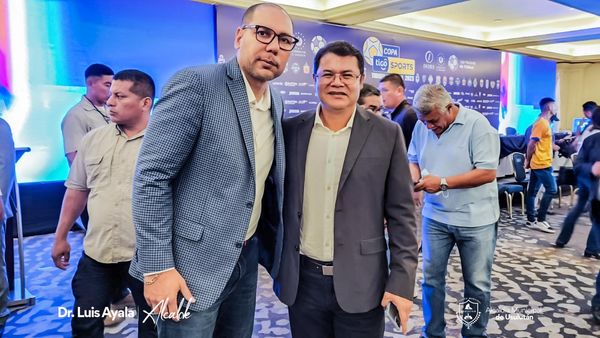 17-03-23Desde muy temprano realizamos trabajos de mantenimiento en la cancha del INDES Usulután, para que sea utilizada en actividades deportivas.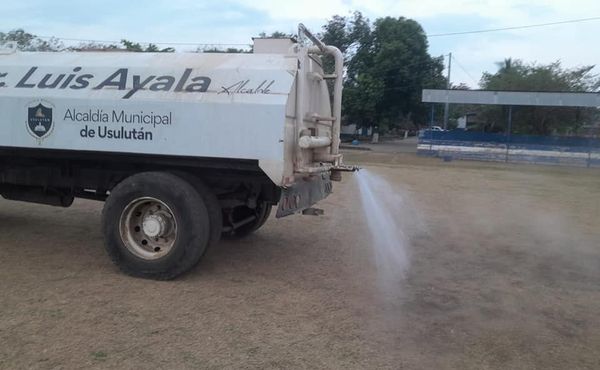 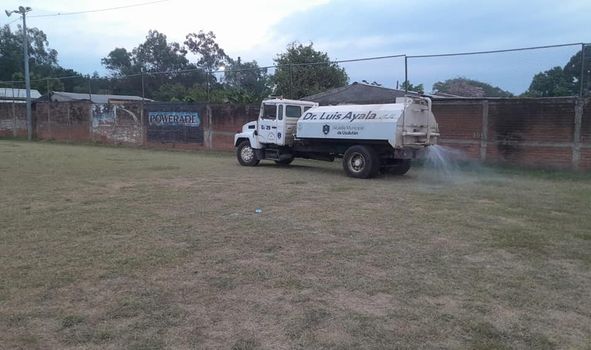 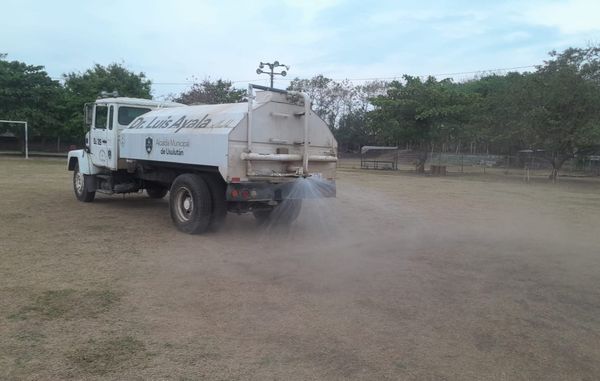 17-03-23#BodasMunicipales | Este día se realizaron las bodas municipales en el despacho el Lic. Douglas Campos en representación del Alcalde Municipal unió en matrimonio a dos felices parejas de usulutecos.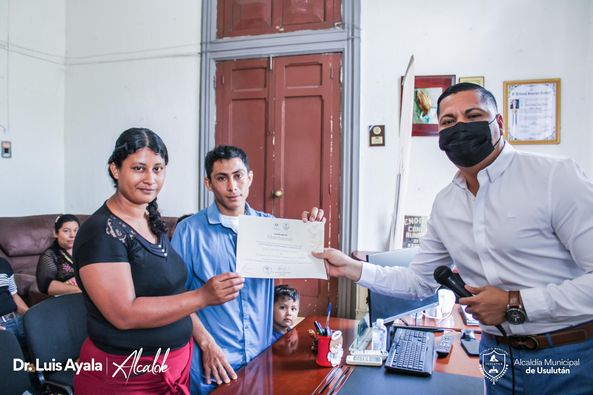 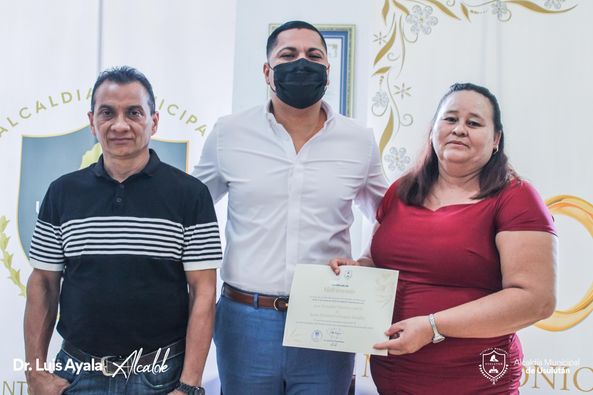 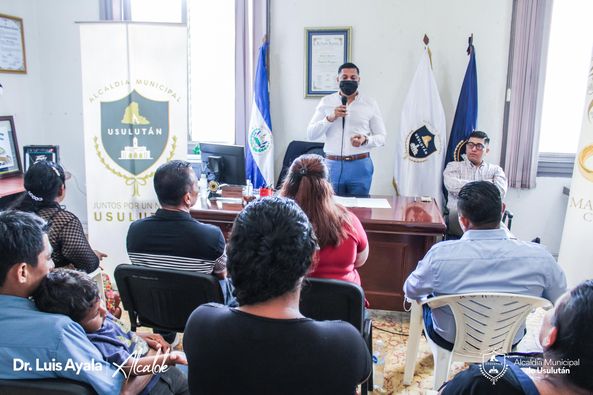 17-03-23Un problema que por décadas muchas administraciones prometieron dar solución de la quebrada las Yeguas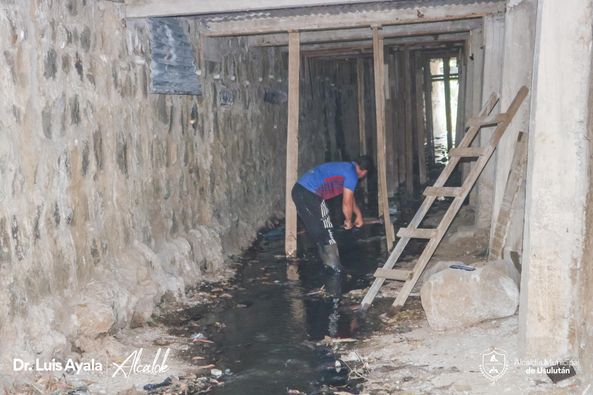 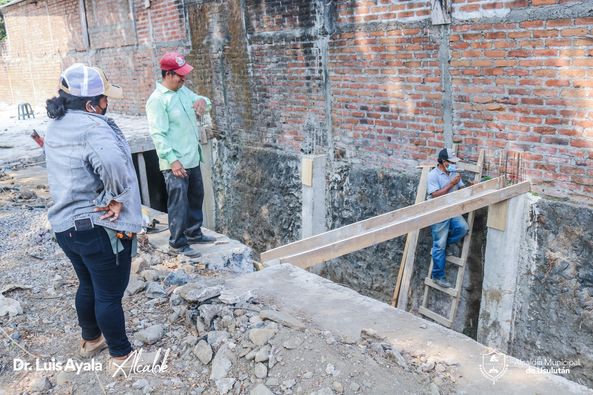 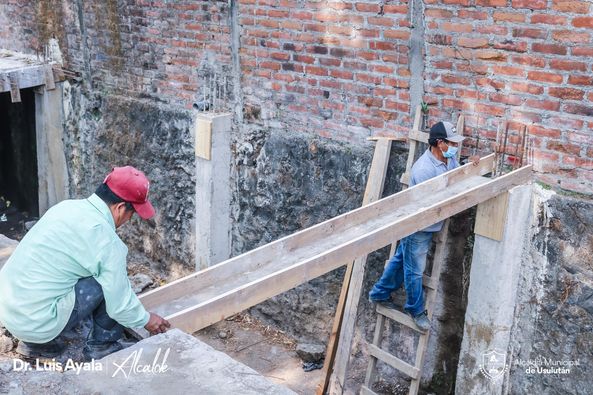 17-03-23construcción de rampa y pintura de paredes, tapial anexo del Mercado Regional.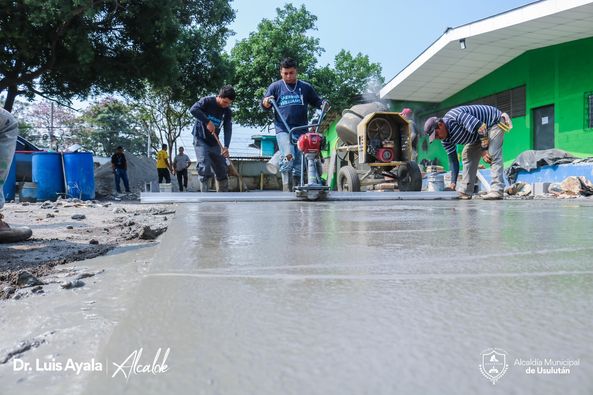 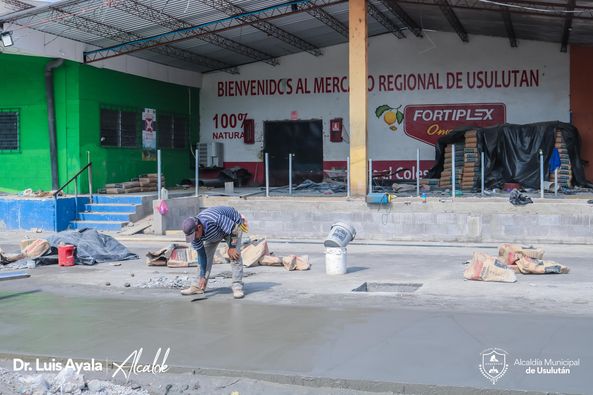 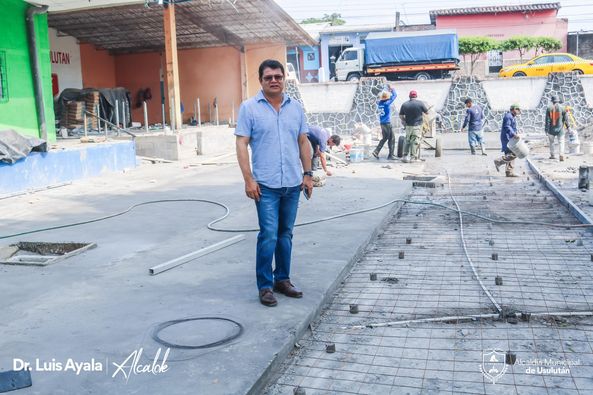 17-03-23Personal de Servicios Ciudadanos se trasladó hasta la Colonia La Campiña para realizar trabajos de nivelación de cancha para lo cual se utilizó la motoniveladora y pipa de la municipalidad.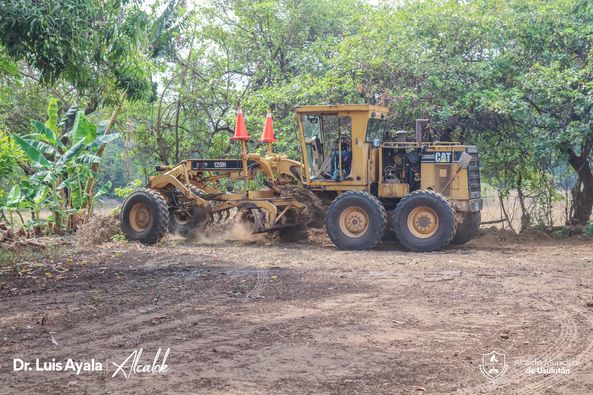 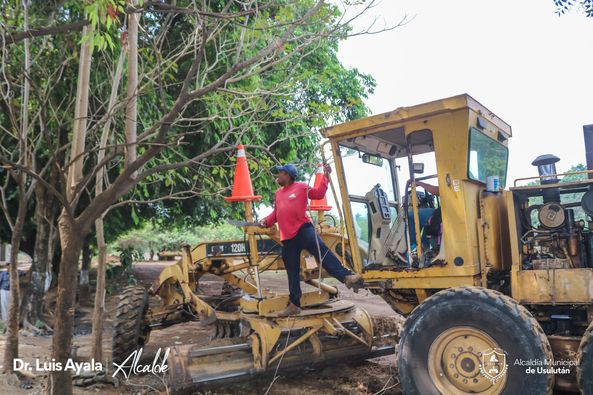 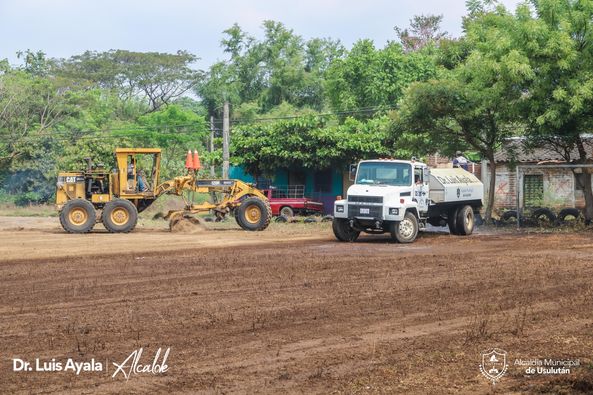 17-03.23La Unidad de Cultura y Deporte, realiza prácticas de natación en las instalaciones del Balneario El Molino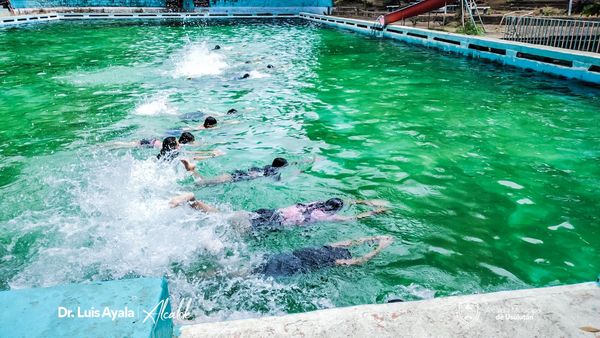 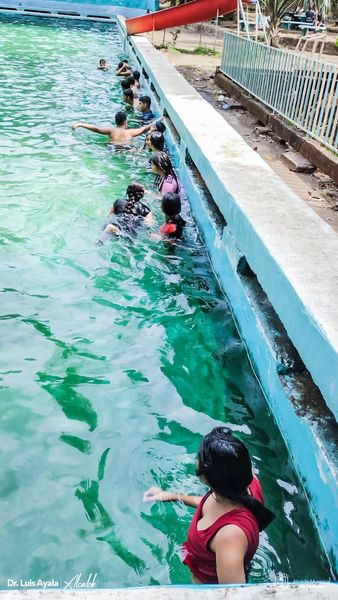 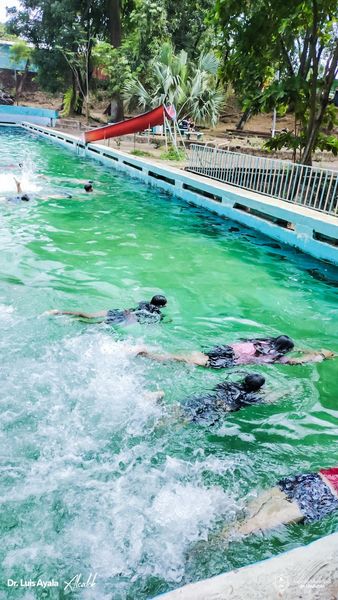 17-03-23El Comité Municipal de Prevención a la Violencia de Usulután que preside nuestro Presidente y Alcalde Doctor Luis Ernesto Ayala Benítez, realizó la entrega del Plan Anual estratégico que ejecutaran en la diferentes Comunidades en el 2023.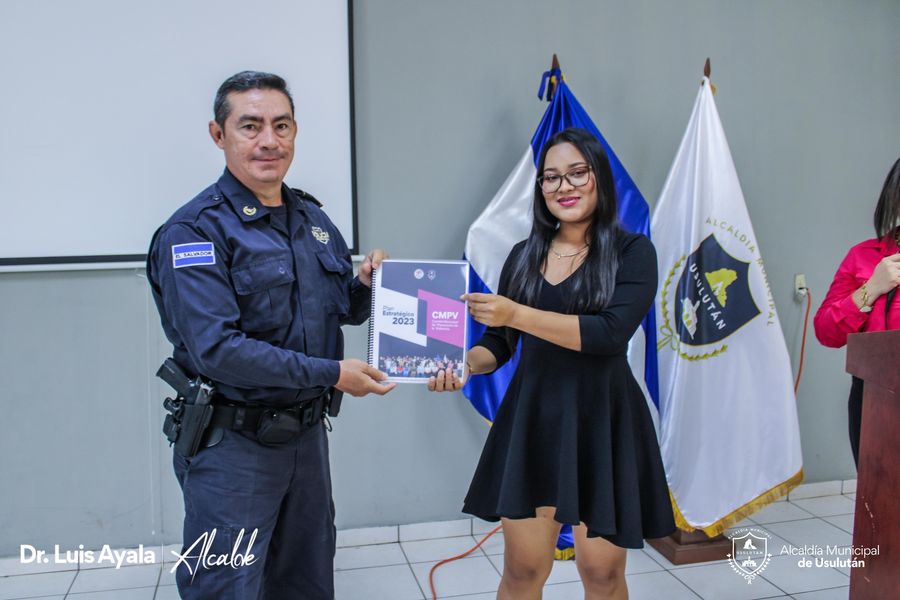 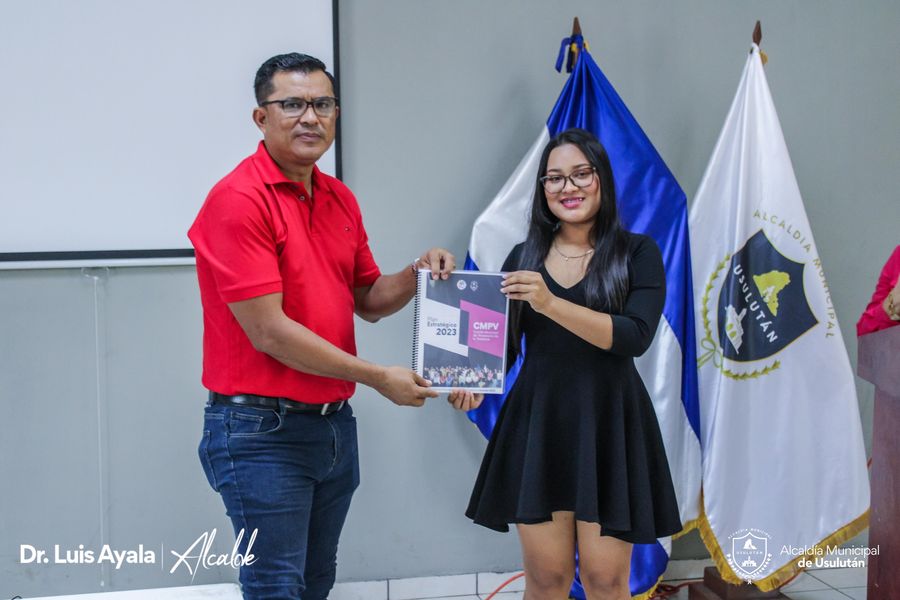 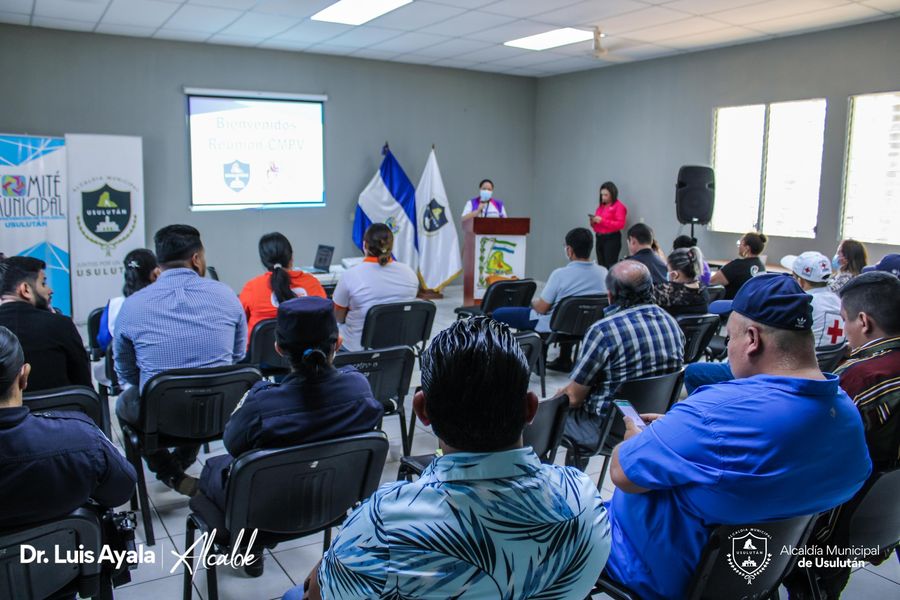 18-03-23Por primera vez en muchos años, iniciando desde la llegada de nuestro alcalde Doctor Luis Ernesto Ayala Benítez, la ciudad de Usulután, luce ordenada y limpia,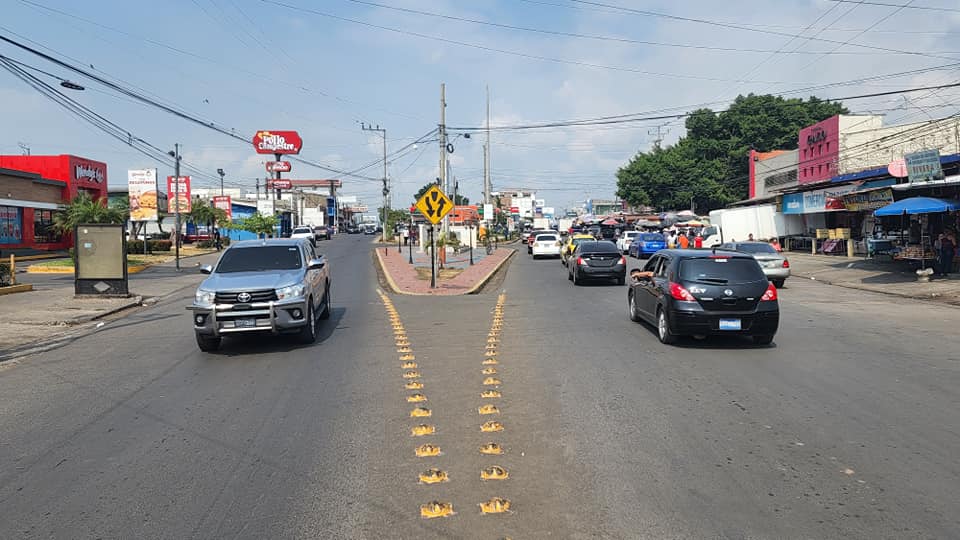 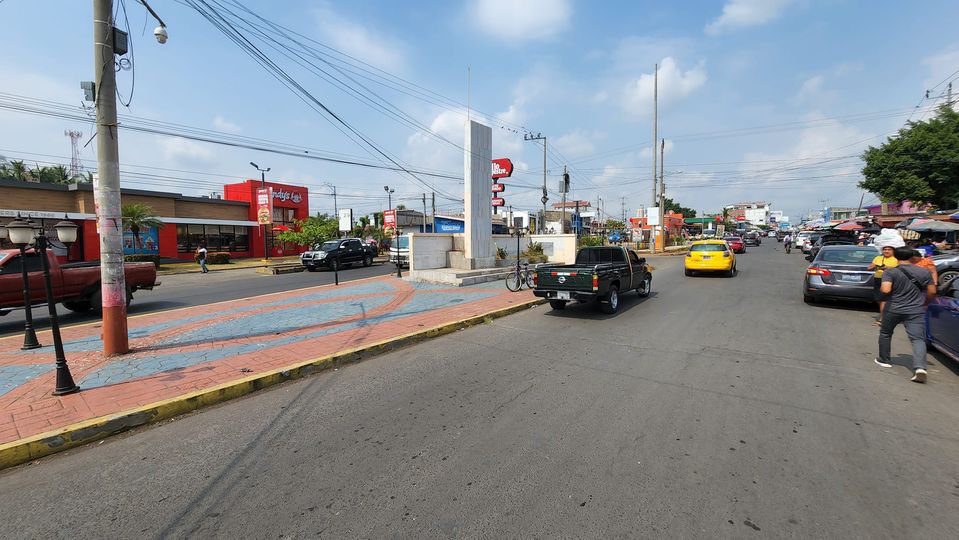 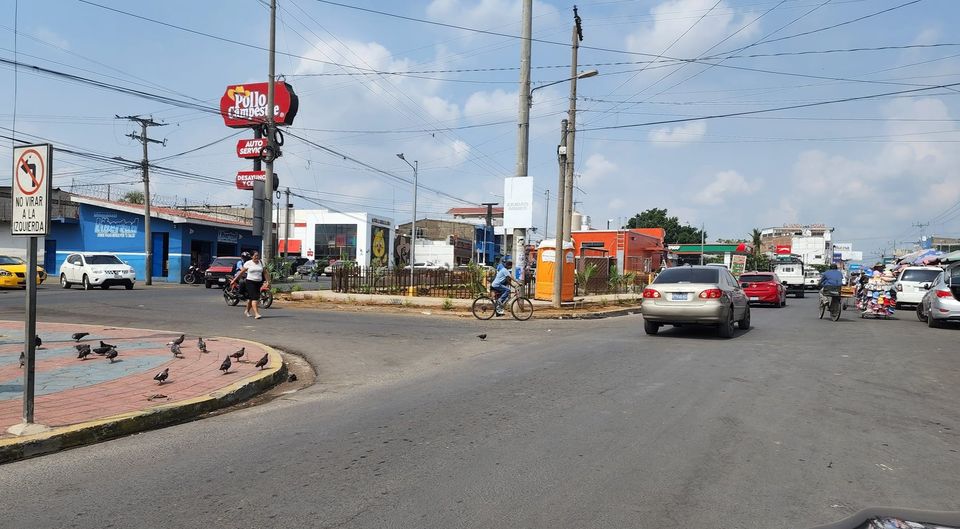 18-03-23Hoy es el día más esperado, llega Paseo El Calvario, con platillos tipicos, mariscos, diversión familiar, ropa, accesorios y mucha compañía.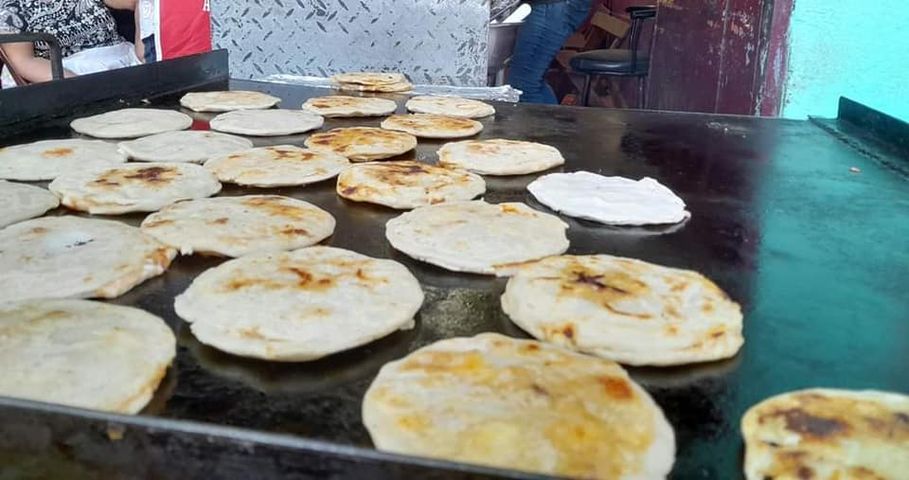 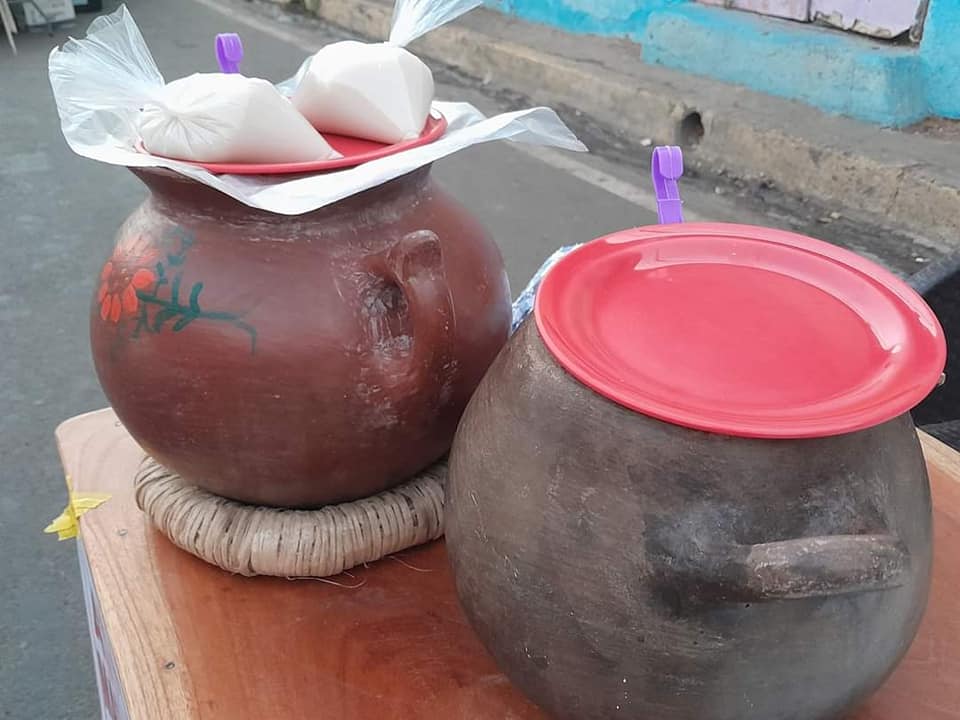 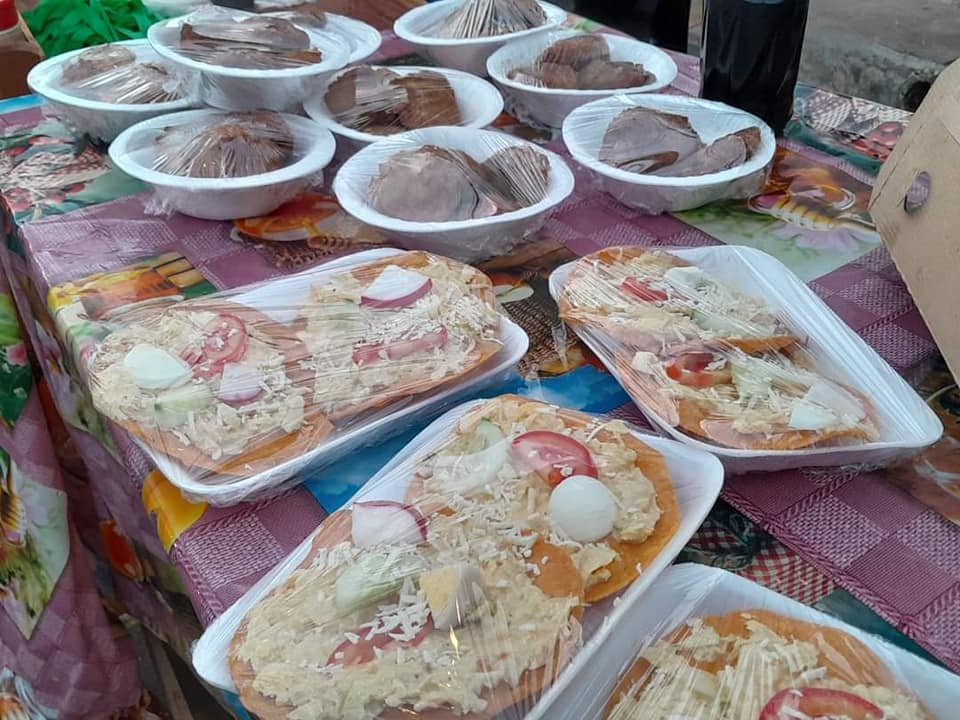 18-03-23Trabajamos en el retiro de ramas caídas sobre la carretera Litoral, entre Redondel del ByPass y desvío a Santiago de María, en cantón Ojo de Agua, Usulután. Nuestro personal del CAM Y Ordenamiento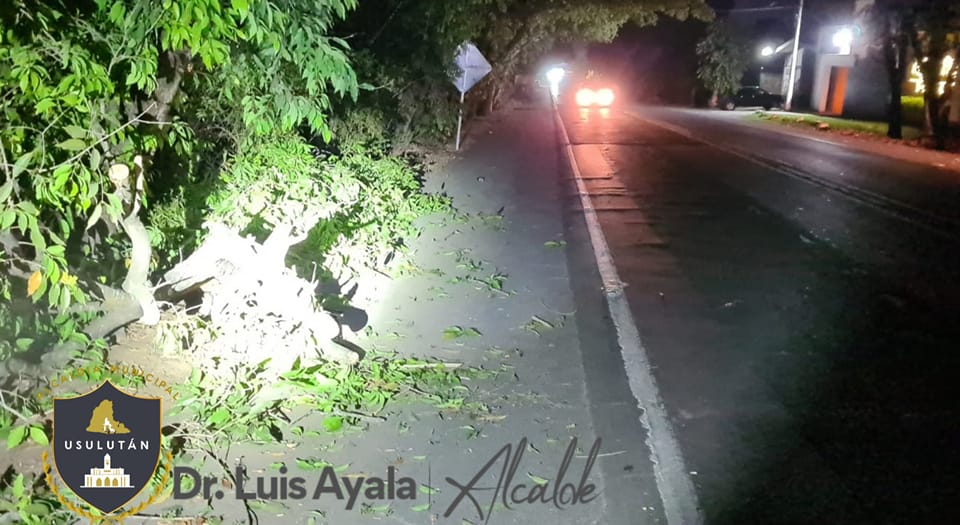 19-03-23Continuamos trabajando en la limpieza de maleza sobre la borda del Río Grande, en caseríos del cantón Las Salinas. Nuestro alcalde Doctor Luis Ernesto Ayala Benítez junto a su equipo de trabajo, estamos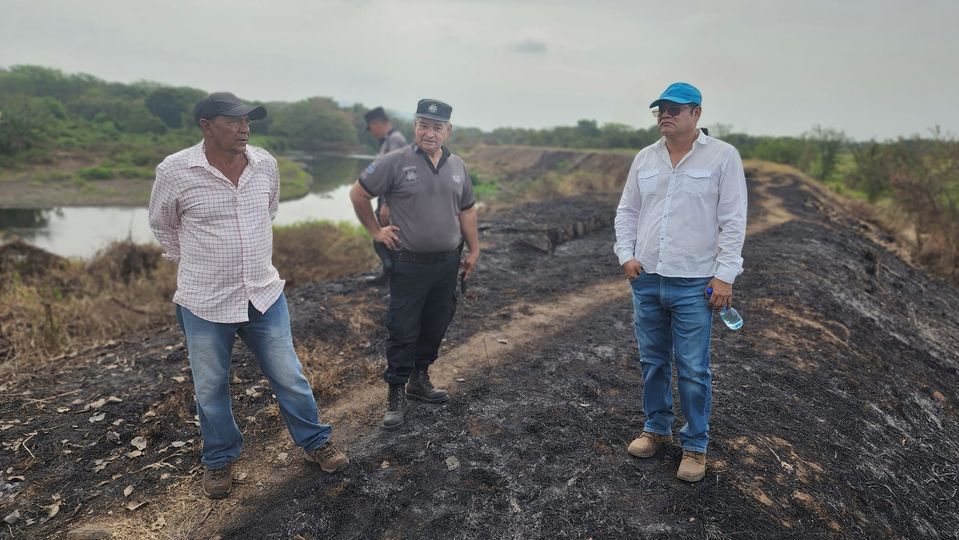 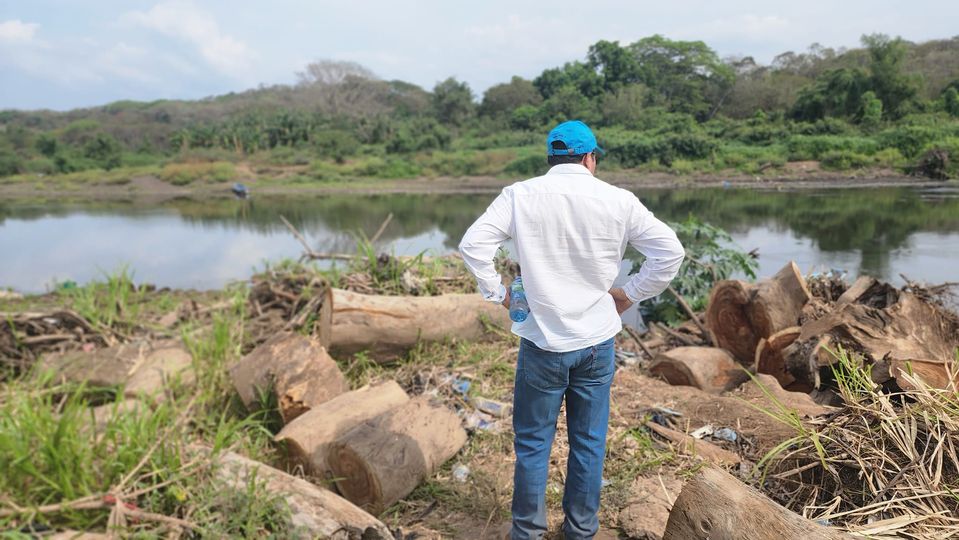 20-03-23En la alcaldía municipal estamos trabajando para brindarles un mejor servicio. Nuestro horario de lunes a viernes de 8 am a 12 md y de 1 pm a 4 pm 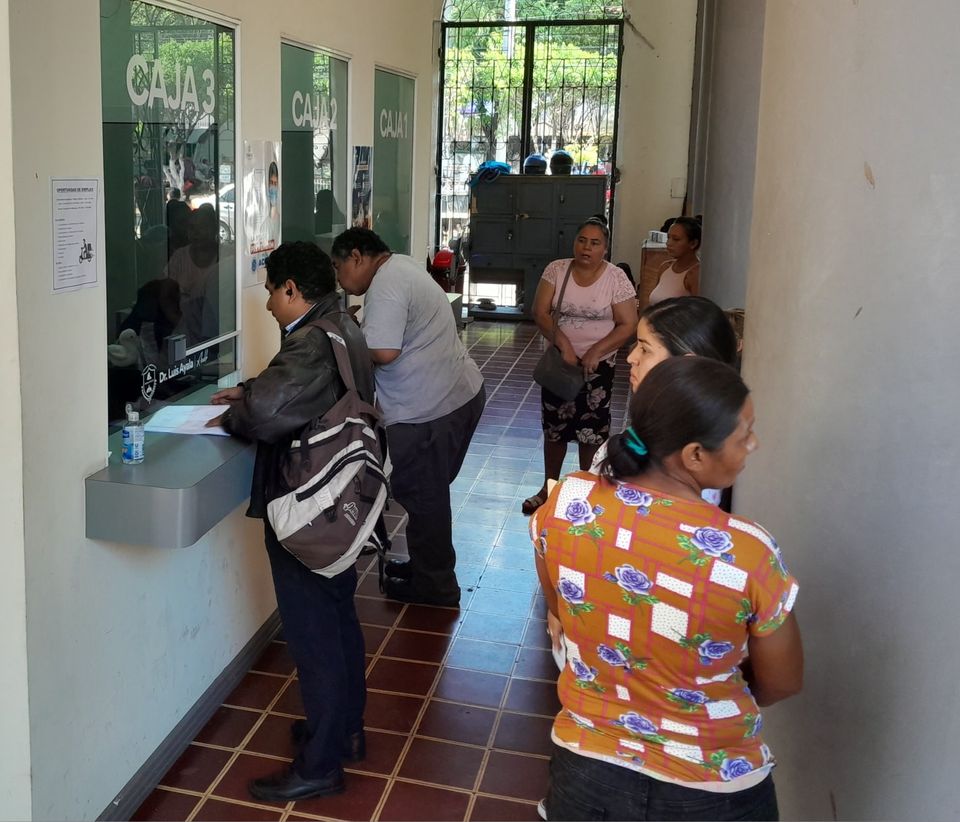 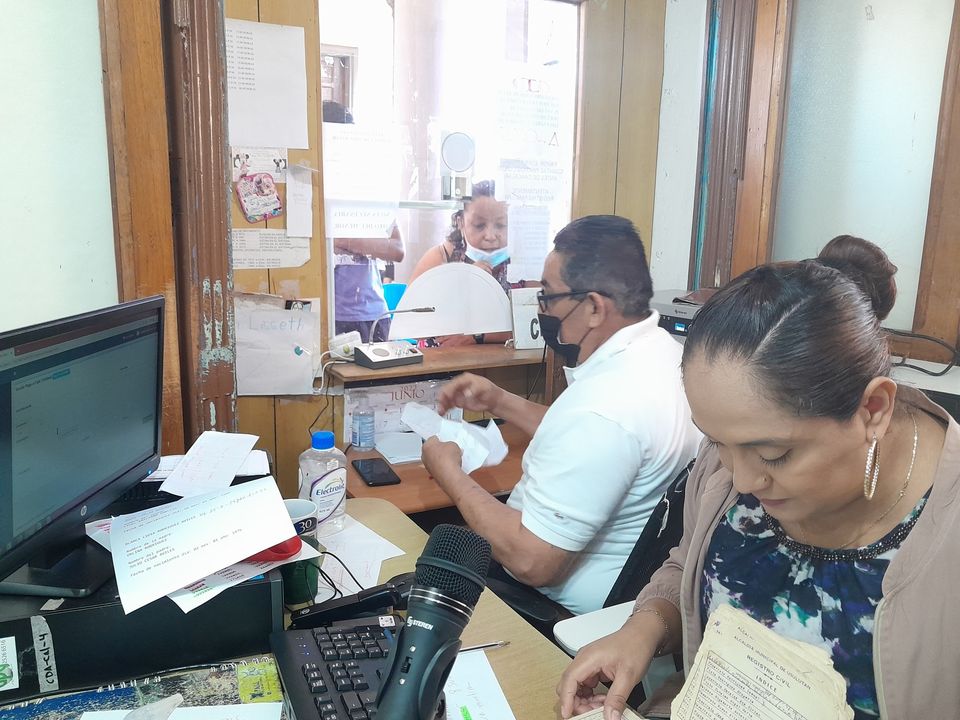 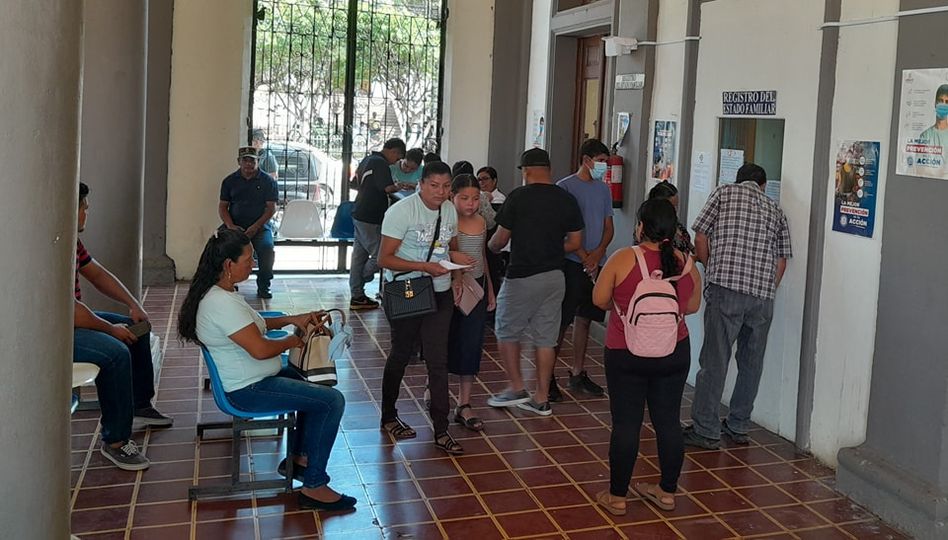 20-03-23En compañía de empleados de la Municipalidad coordinaron un recorrido con las empresas oferentes para el proyecto de Pavimentación de Calle Antigua a Santa Elena.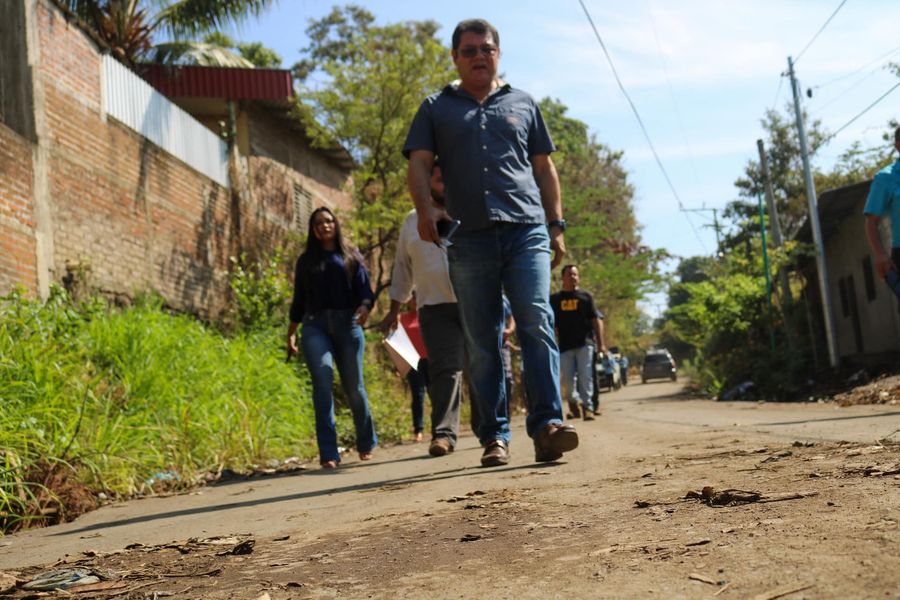 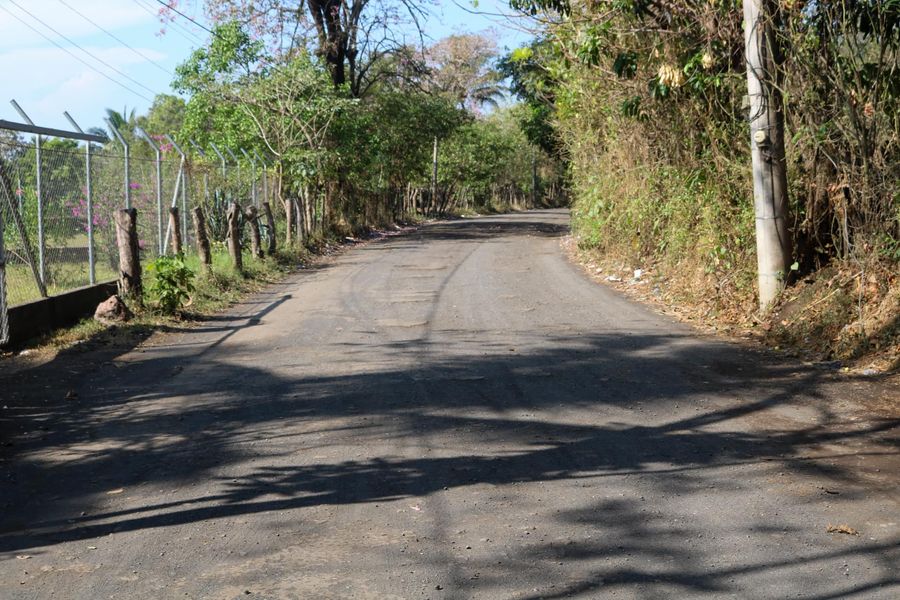 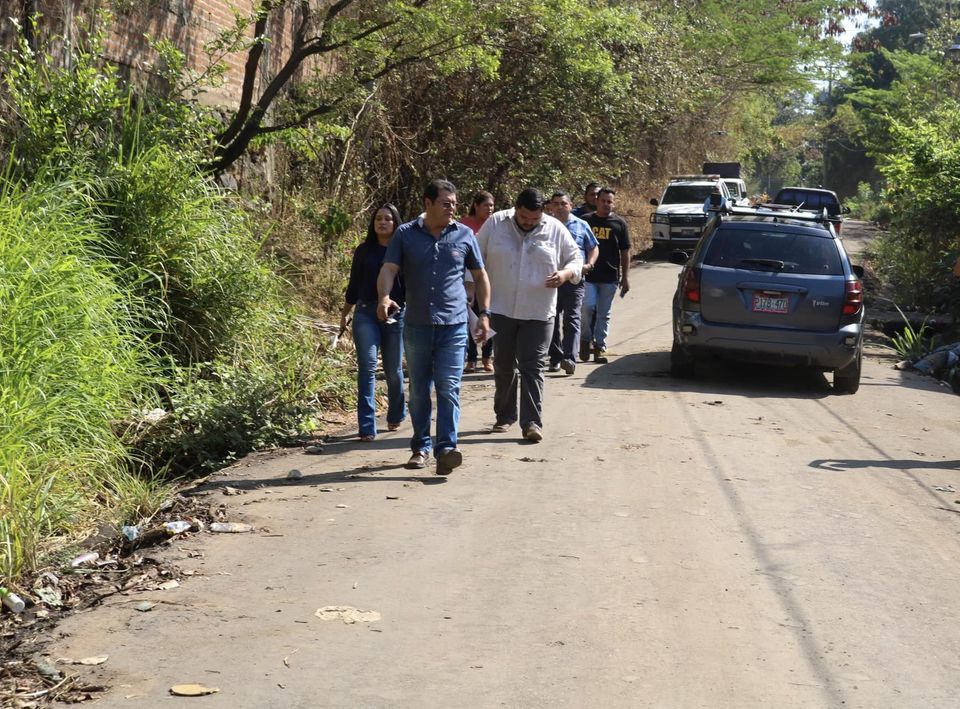 20-03-23La maquinaria se trasladó hasta La Colonia Esperanza para realizar realiza la excavación de 250 metros lineales para el desagüe de las aguas lluvias de este sector que se ven afectados en la época lluviosa.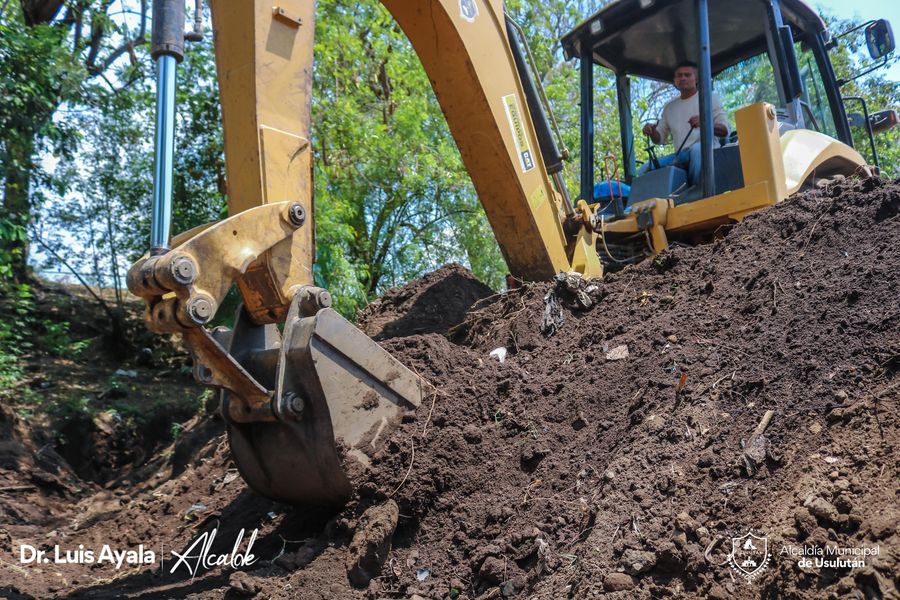 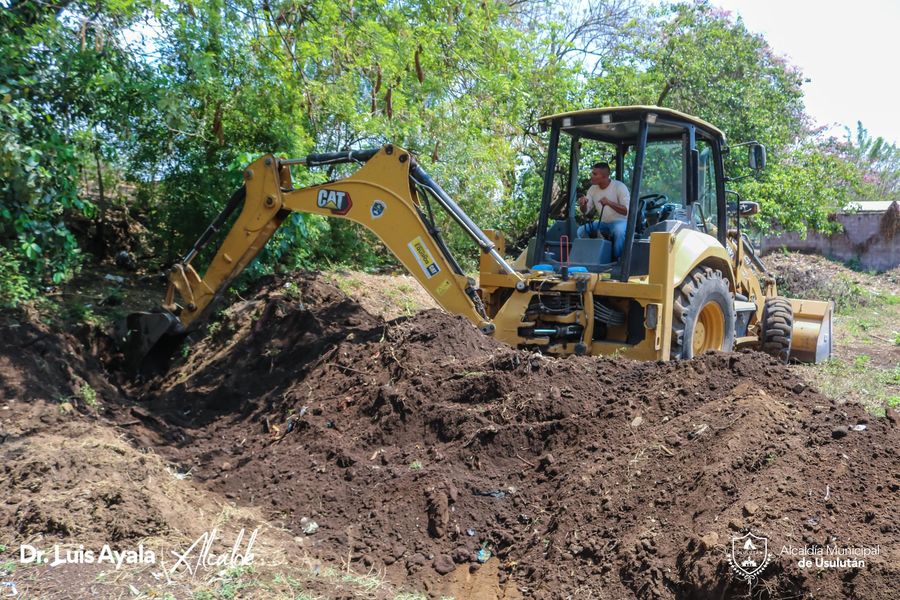 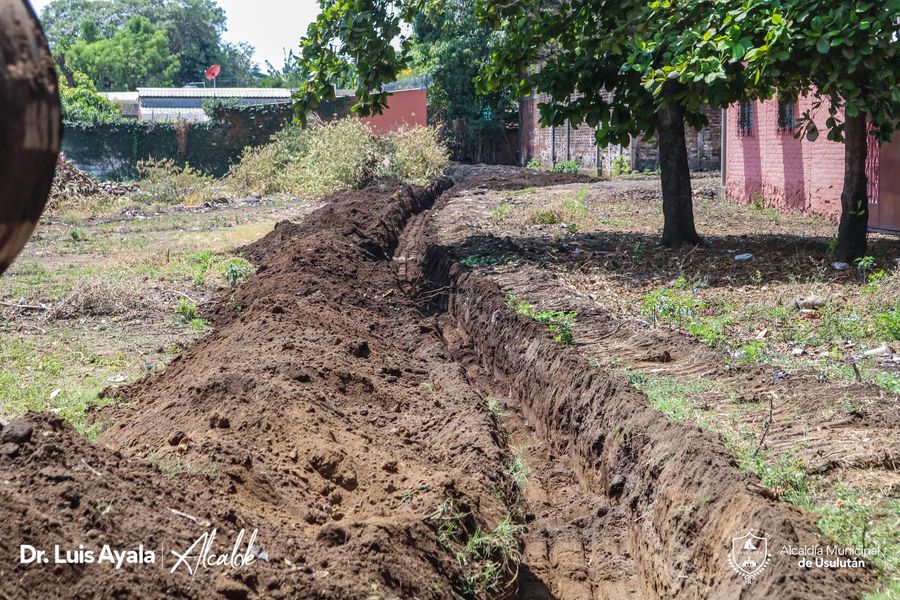 20-03-23Un problema que por décadas muchas administraciones prometieron dar solución de la quebrada las Yeguas y no pudieron, El Doctor Luis Ernesto Ayala Benítez, está cumpliendo con la construcción de una bóveda para el tratamiento de las aguas residuales.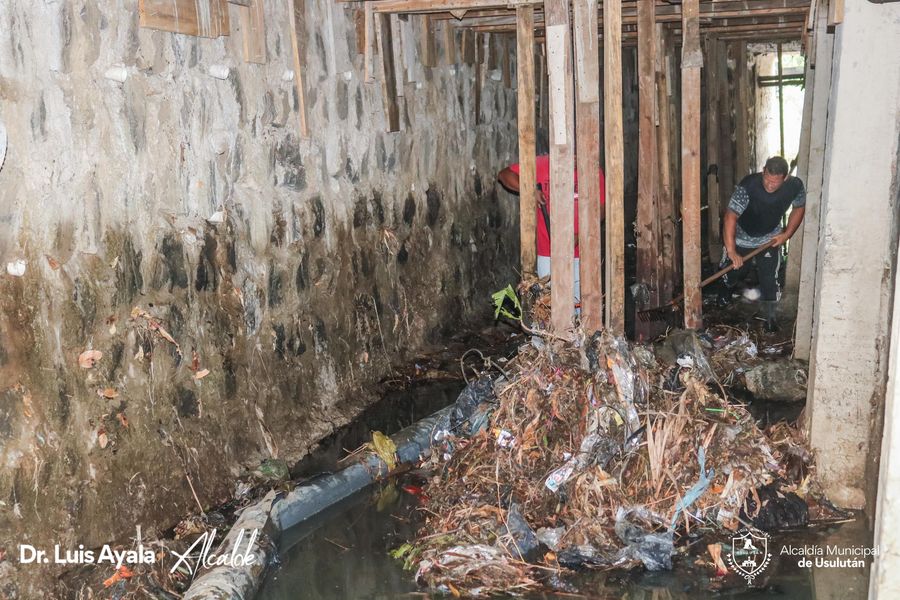 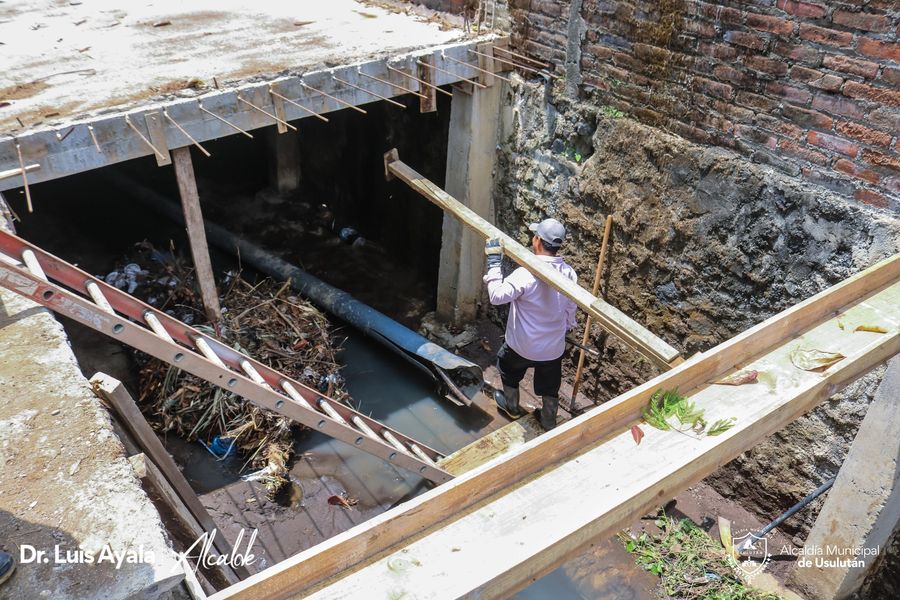 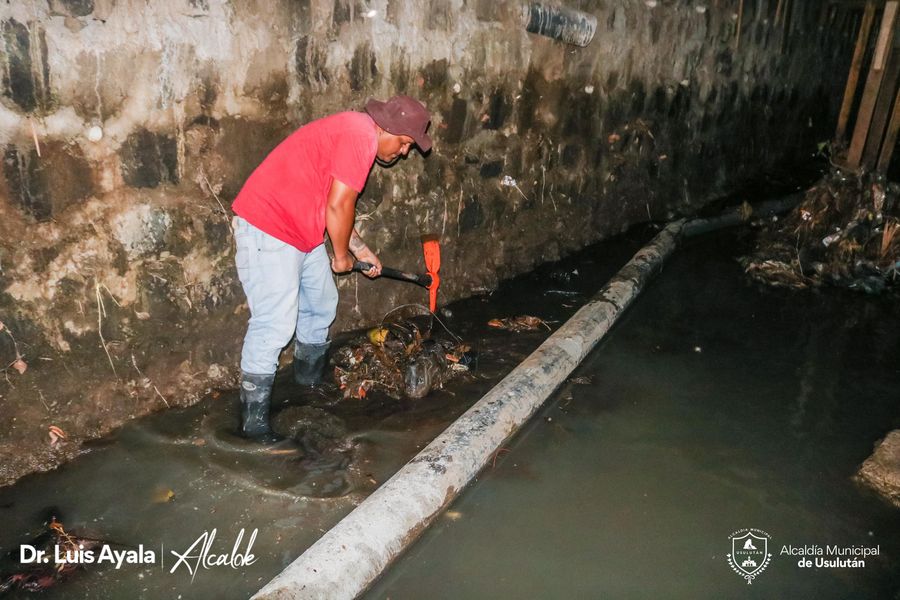 20-03-23Continuamos con los trabajos de preparación de plafón para una bóveda de Concreteado hidráulico para darle salida a las aguas en calle principal de Cantón El Talpetate Sur, a través del personal de Proyectos y Red Vial.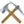 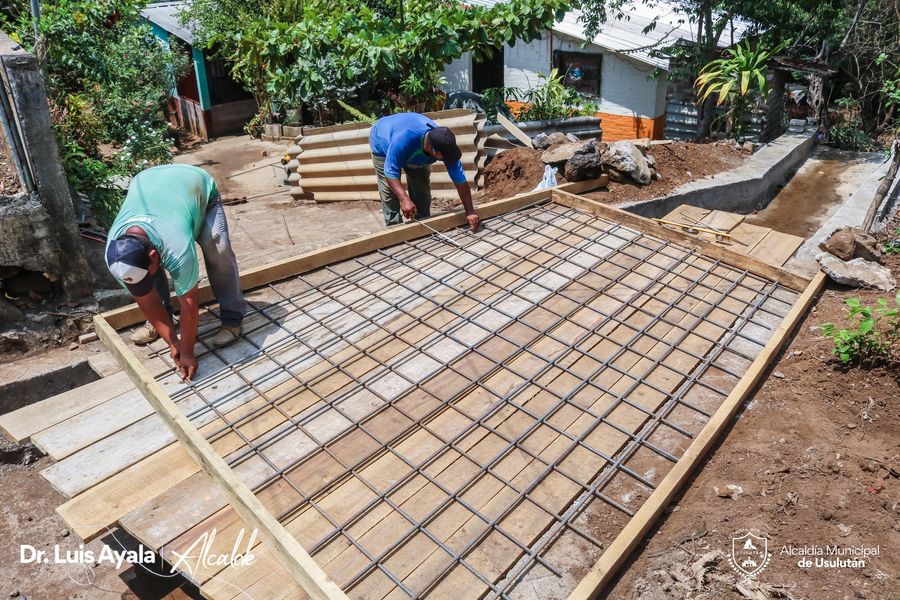 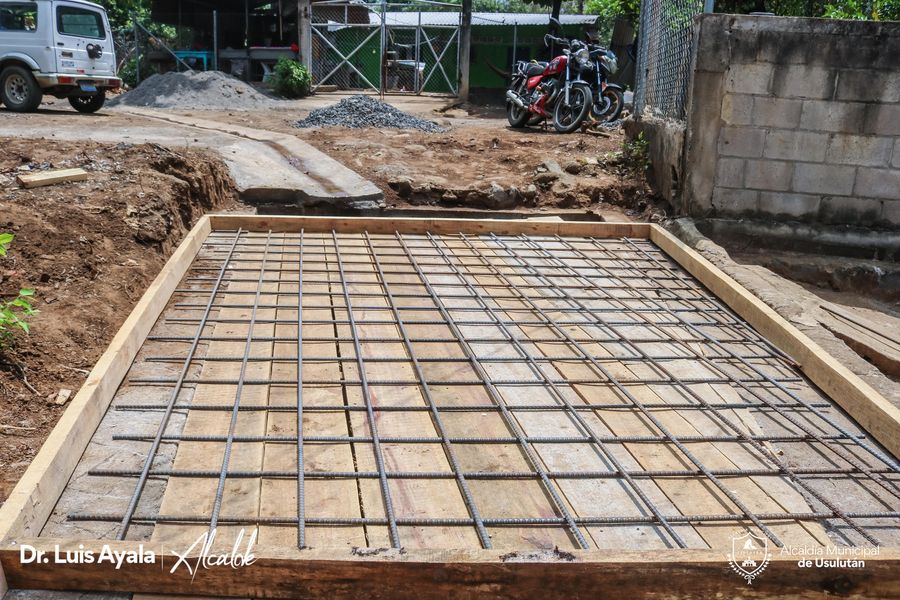 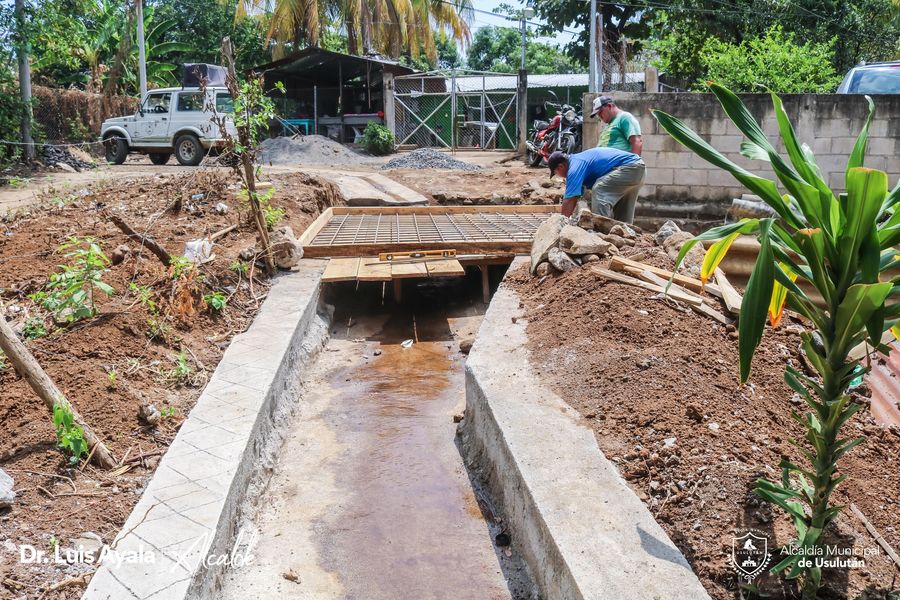 20-03-23Gracias al trabajo organizado entre la municipalidad y la comunidad este día se realizaron trabajos de reparación de calles en Caserío Maravilla de Cantón El Ojuste tendrán una mejor vía de acceso, con el debido mantenimiento.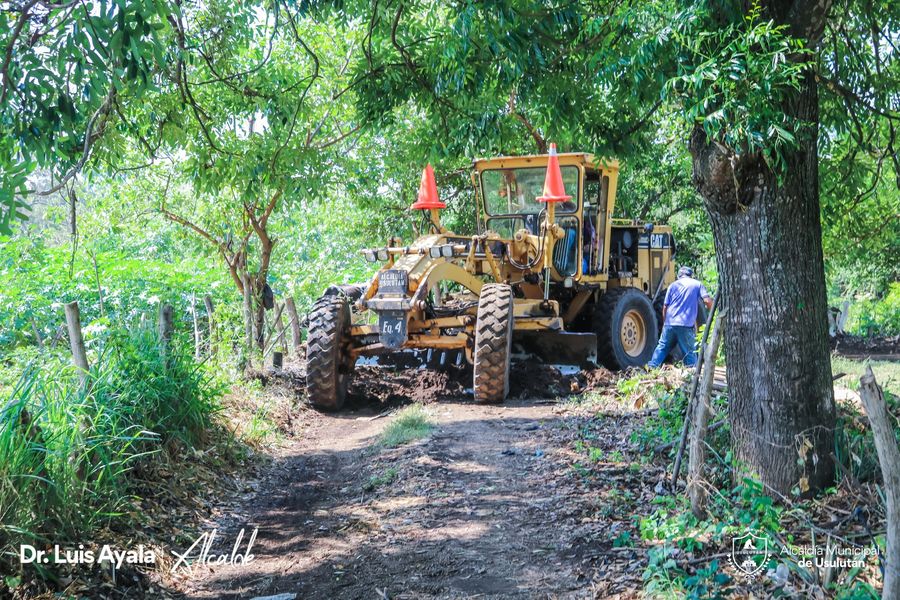 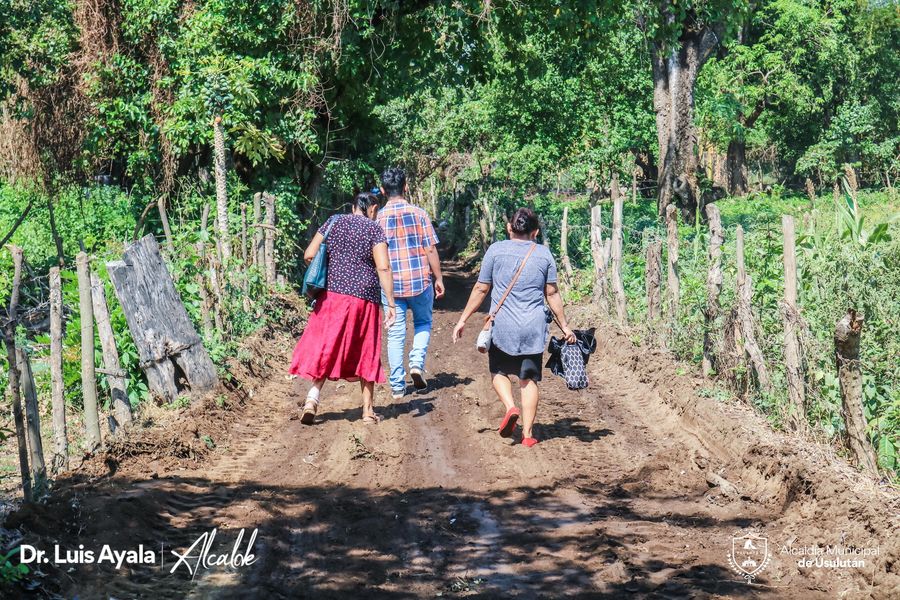 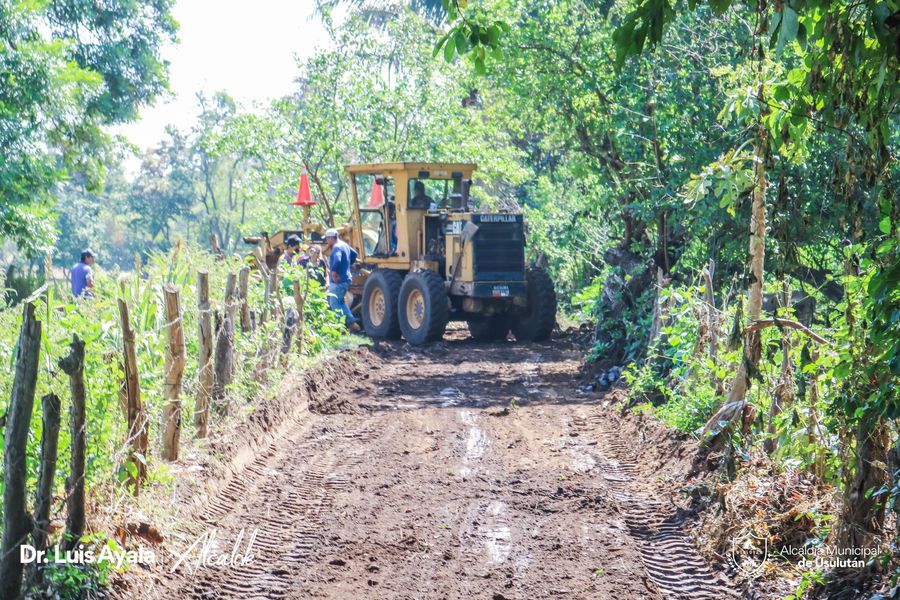 20-03-23Nuestro Alcalde Doctor Luis Ernesto Ayala Benítez, está trabajando junto a las comunidades para mejorar el acceso a Calle Principal de Caserío Los Benavides en Cantón La Peña,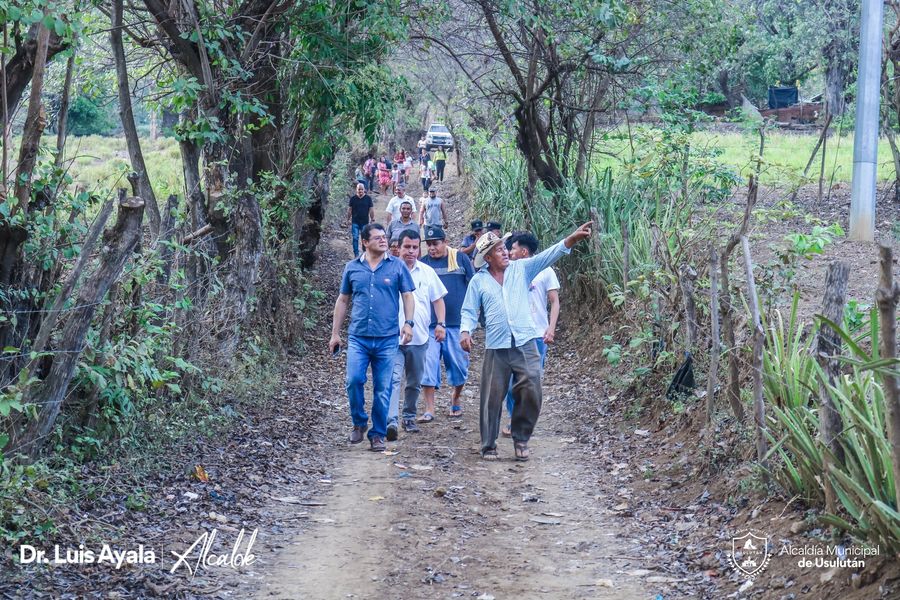 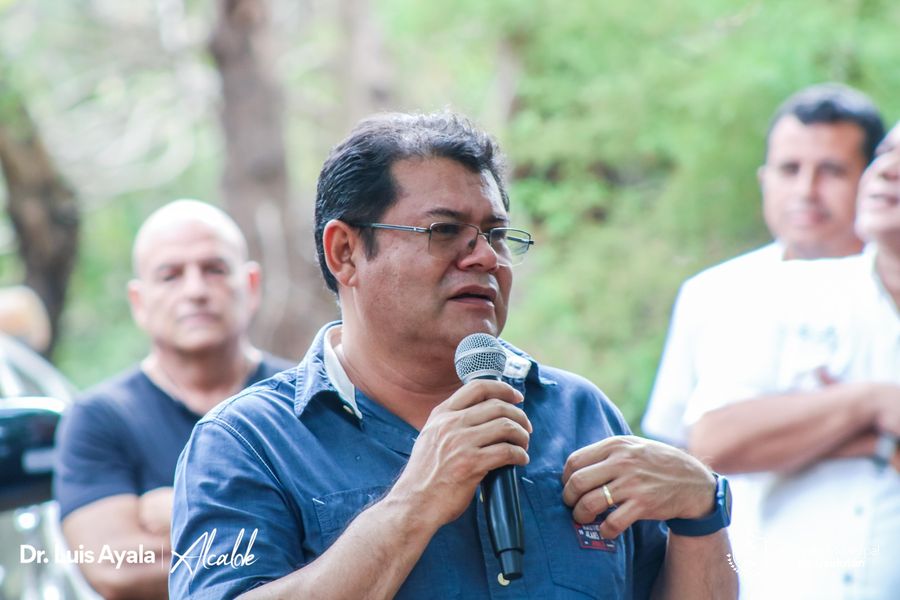 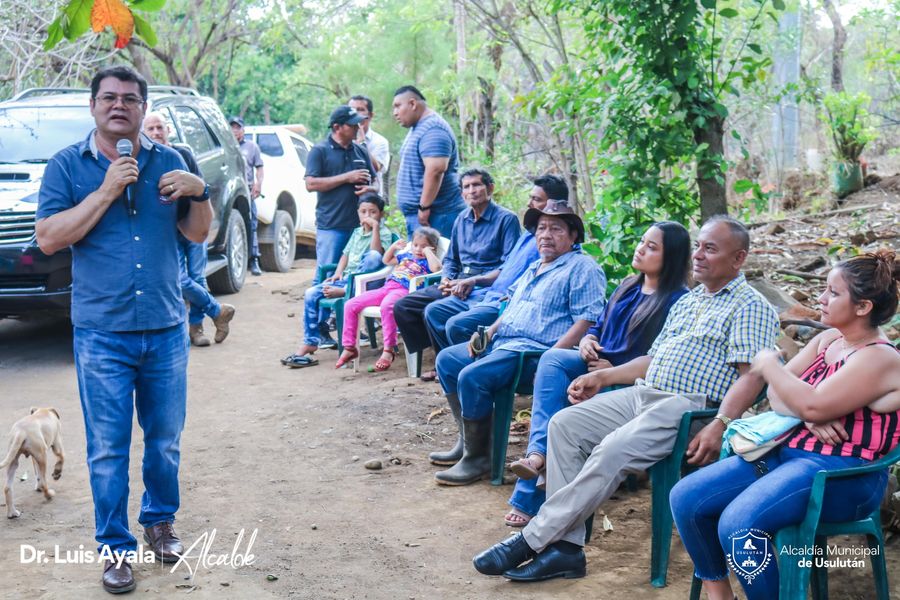 21-03-23Nuestro Alcalde Doctor Luis Ernesto Ayala Benítez, se reunió con el personal de la municipalidad para coordinar la logística de los juegos del Equipo Club Deportivo Usulután.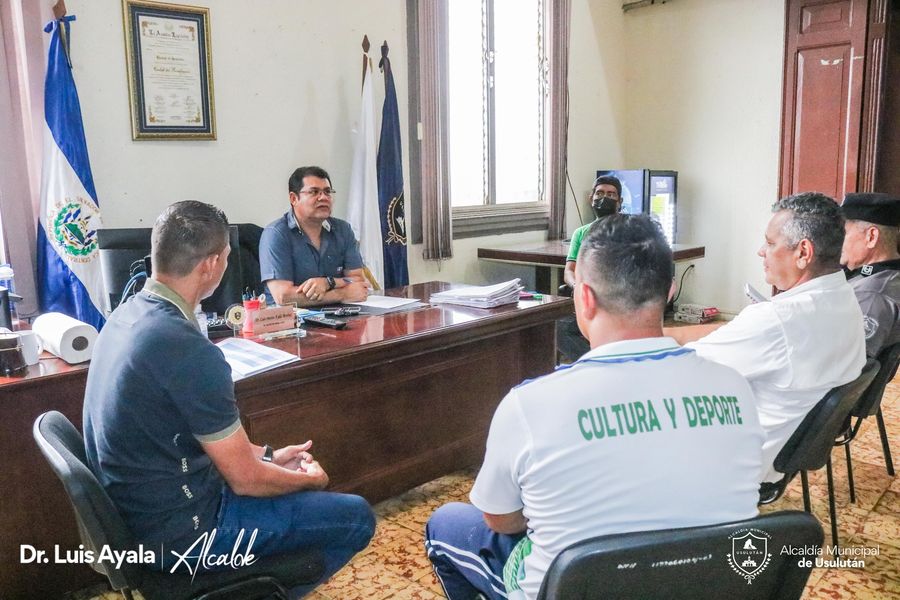 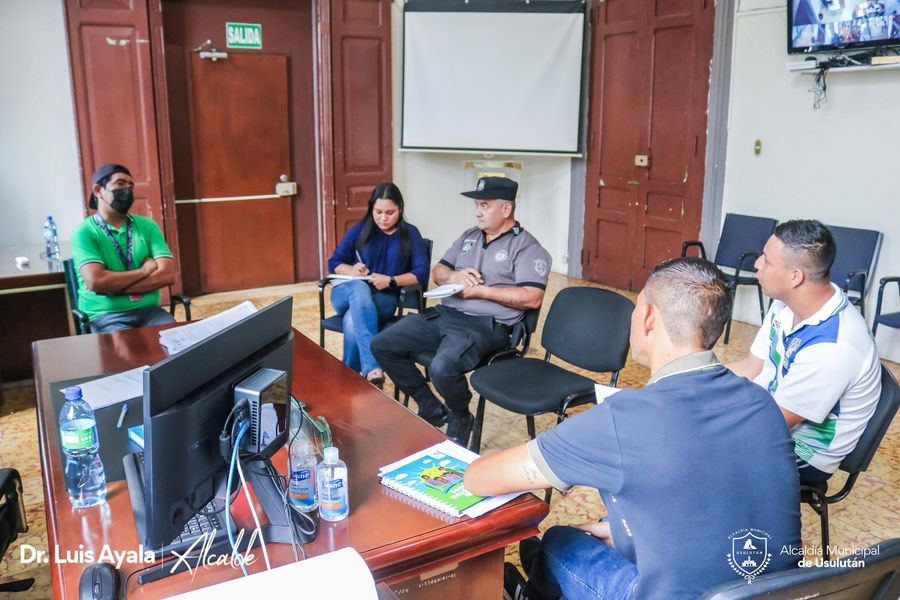 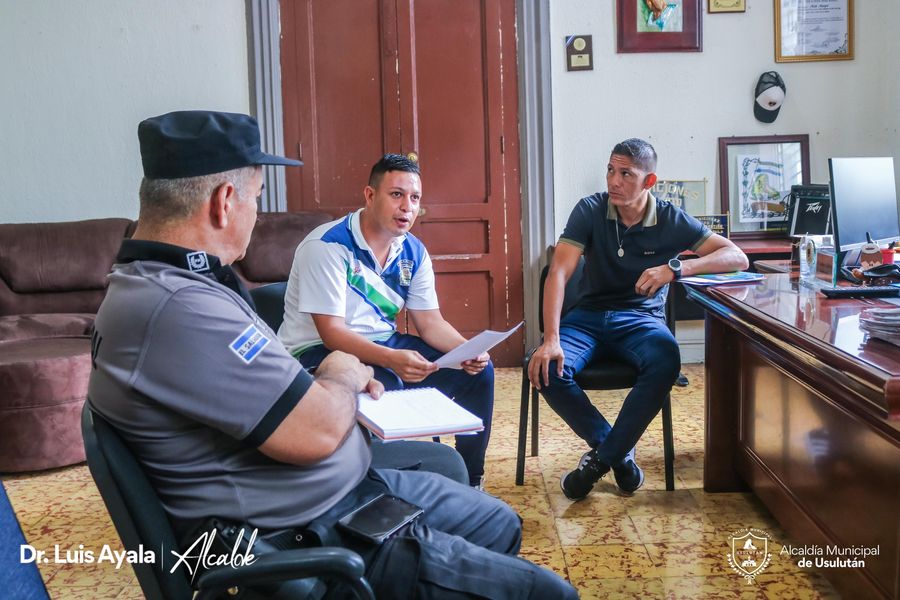 21-03-23Esta mañana nuestra Gerente General, Ing. Norma Bejarano, en representación del alcalde Doctor Luis Ernesto Ayala Benítez, asistió a la conmemoración de Día internacional de la Mujer,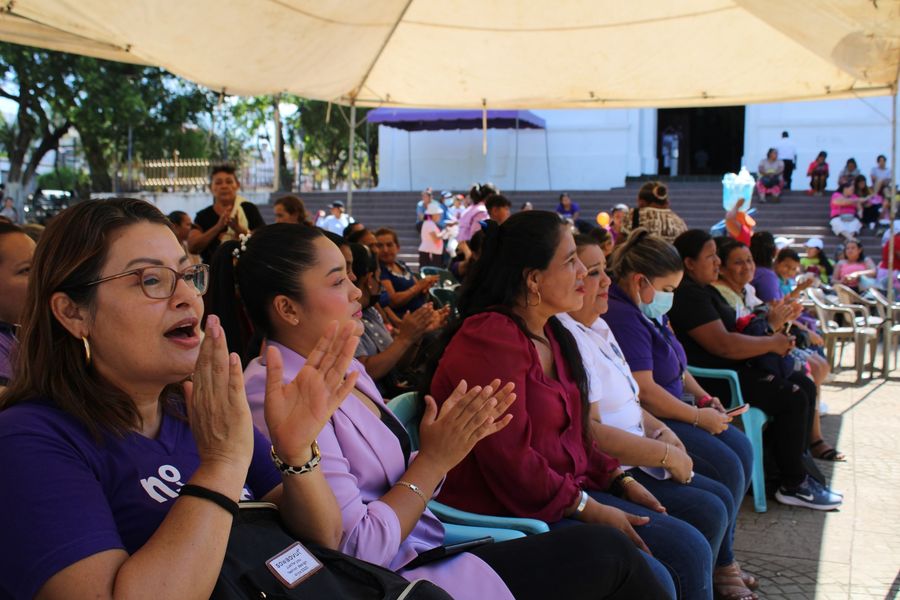 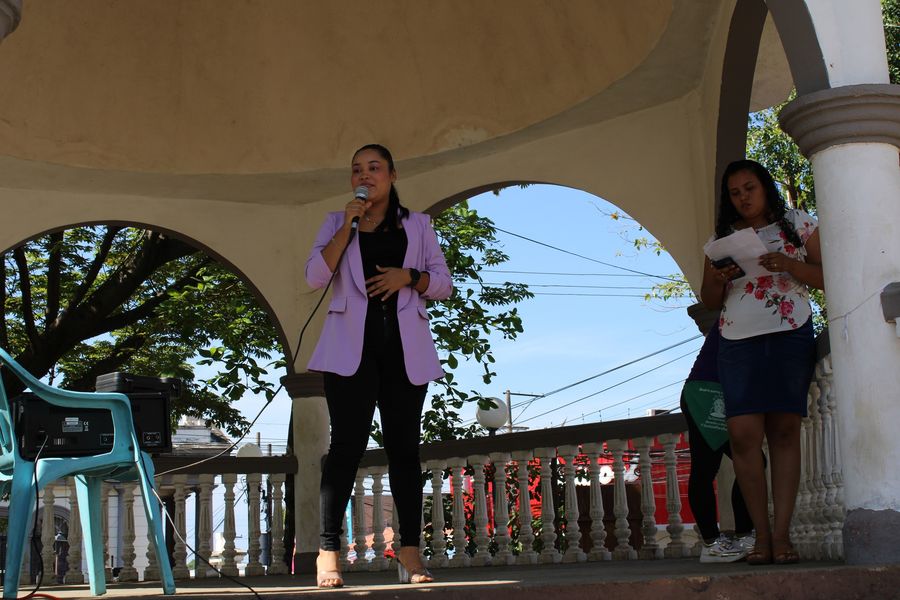 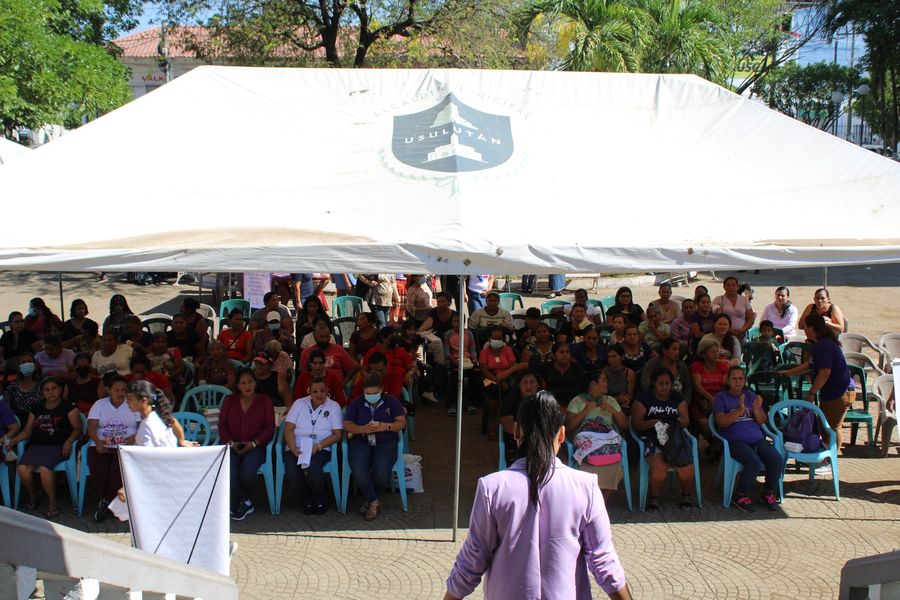 21-03-23Esta mañana el Doctor Luis Ernesto Ayala Benítez, hizó entrega de subsidios a 70 familias del municipio de Usulután que es patrocinado por UNICEF,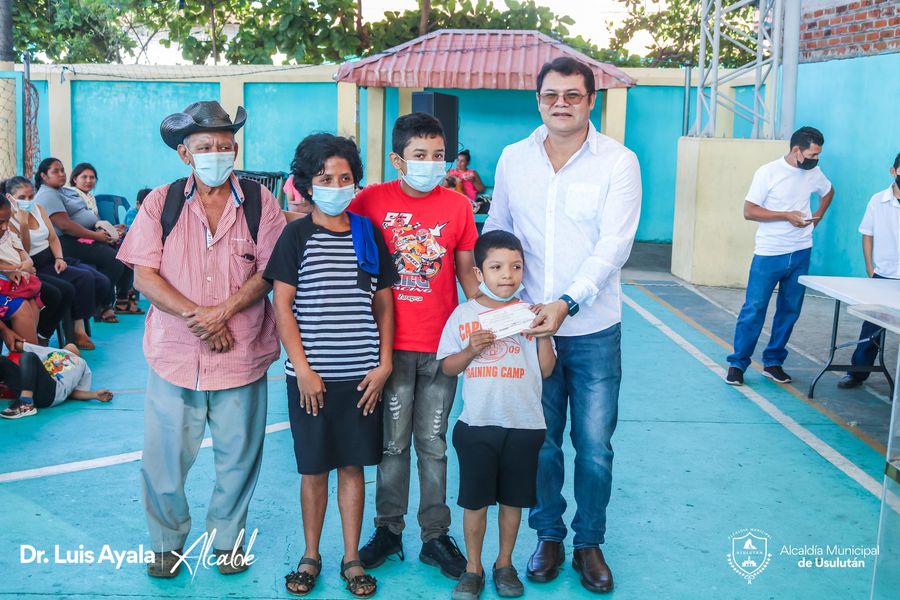 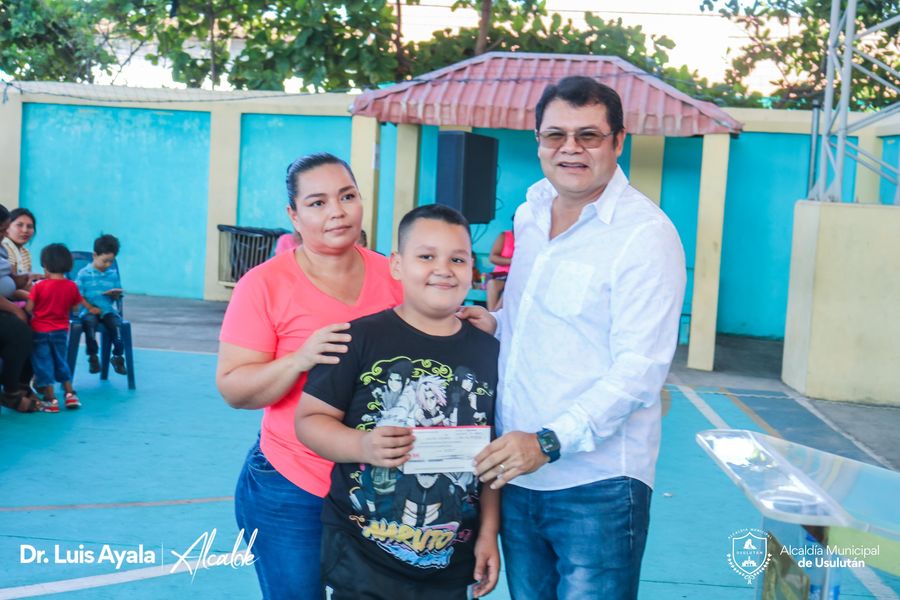 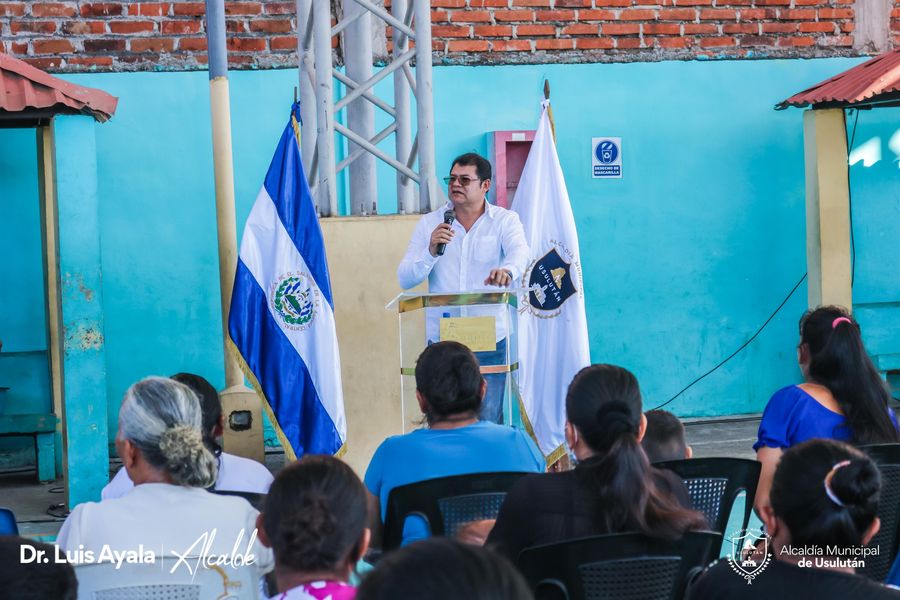 21-03-23Estamos trabajando en la reparación de camiones y maquinaria para la recolección de la basura en Usulután.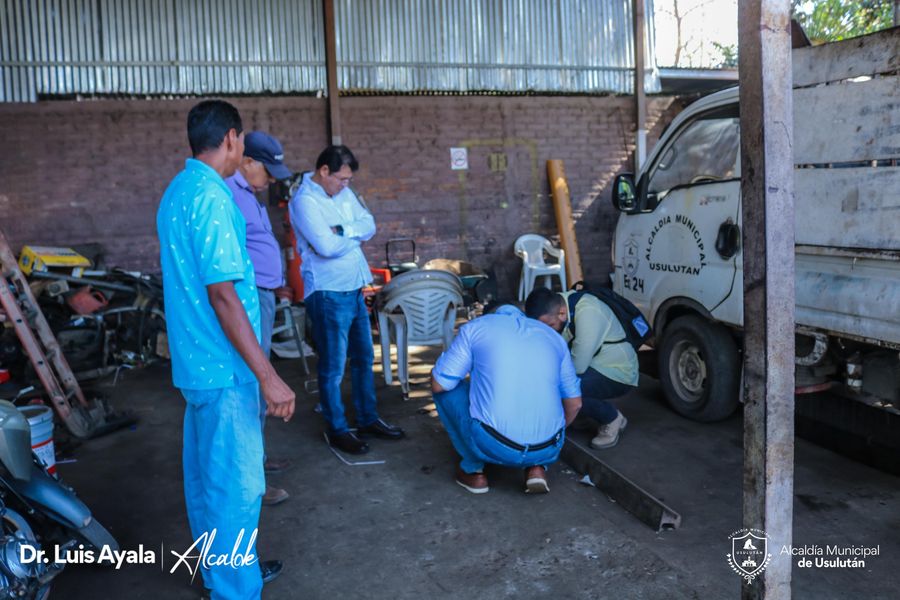 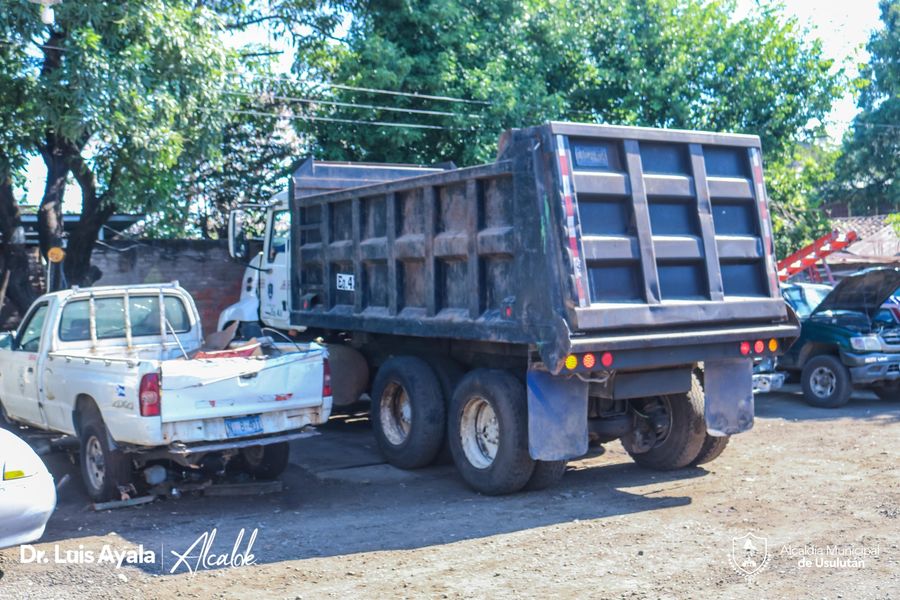 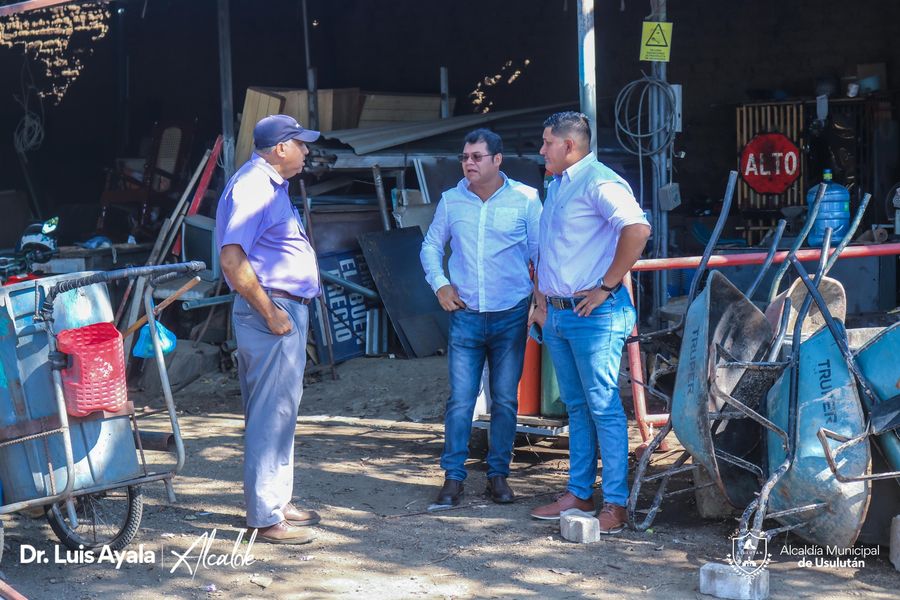 21-03-23Todos nuestros equipos están trabajando, según las necesidades, en la recolección de los desechos sólidos para mantener limpia la ciudad.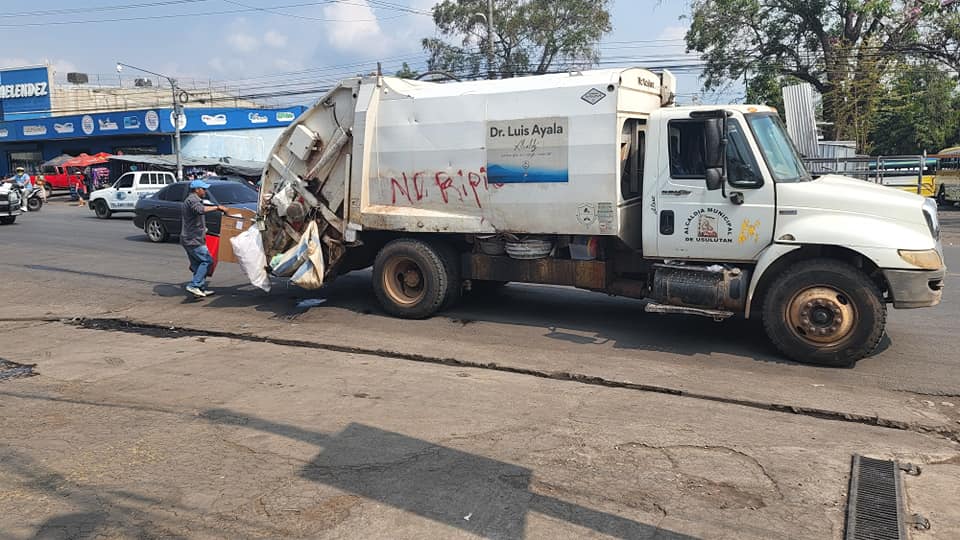 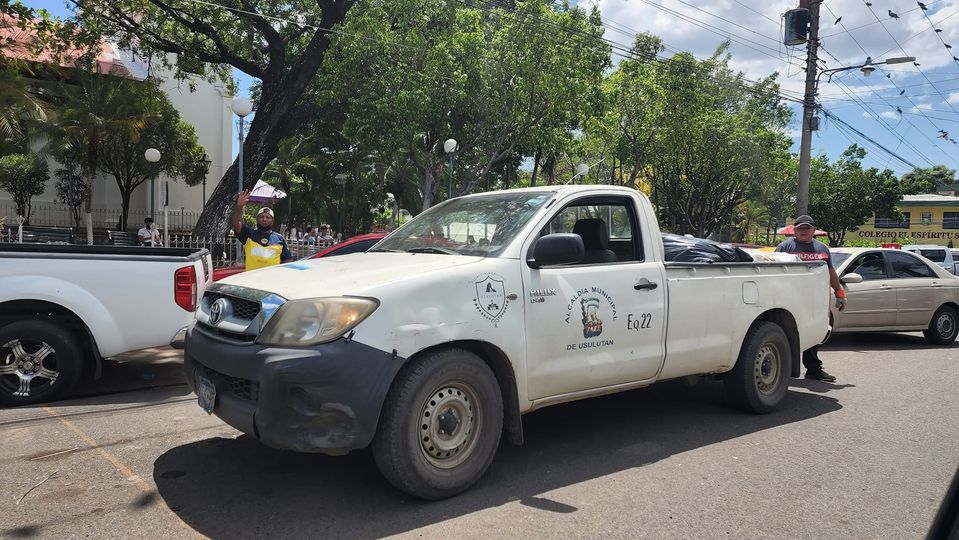 21-03-23Gracias al trabajo organizado entre la municipalidad y la comunidad continuamos realizando trabajos de reparación de calles en Caserío Maravilla de Cantón El Ojuste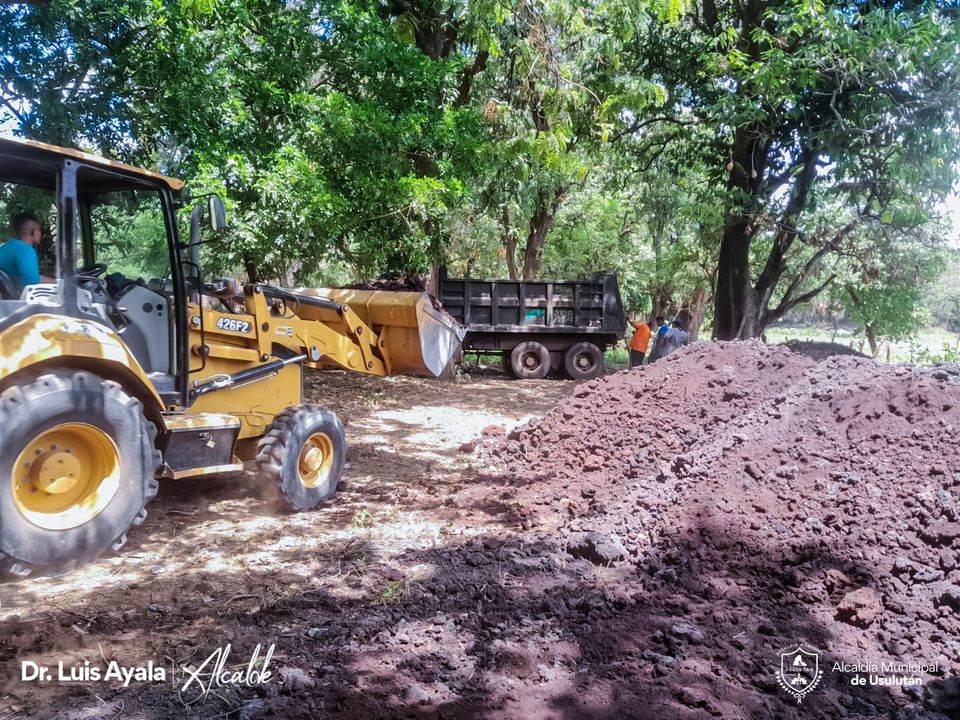 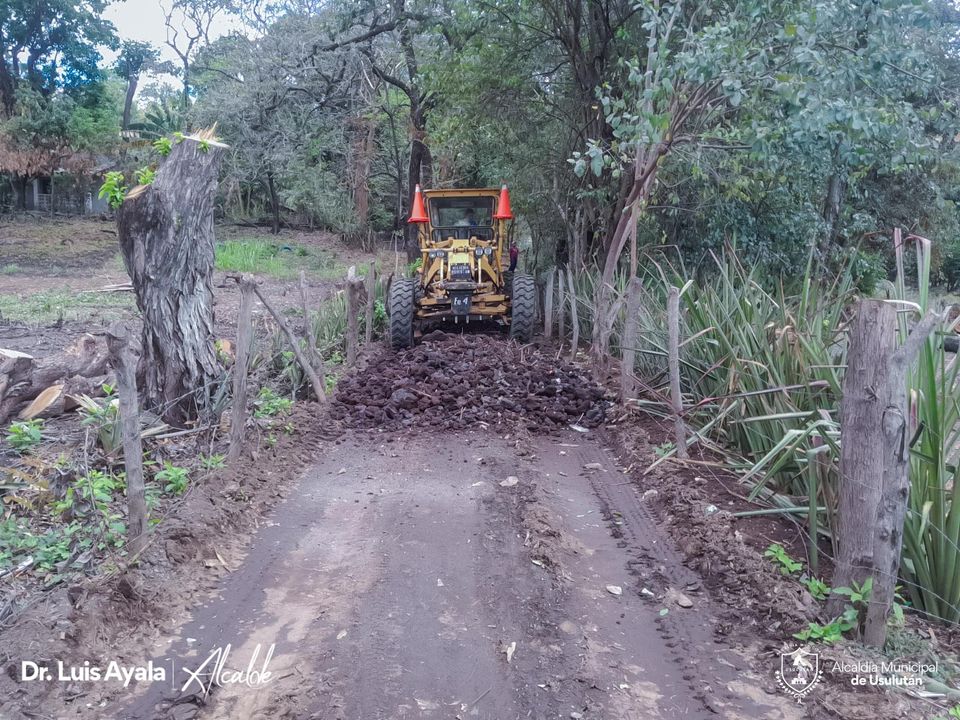 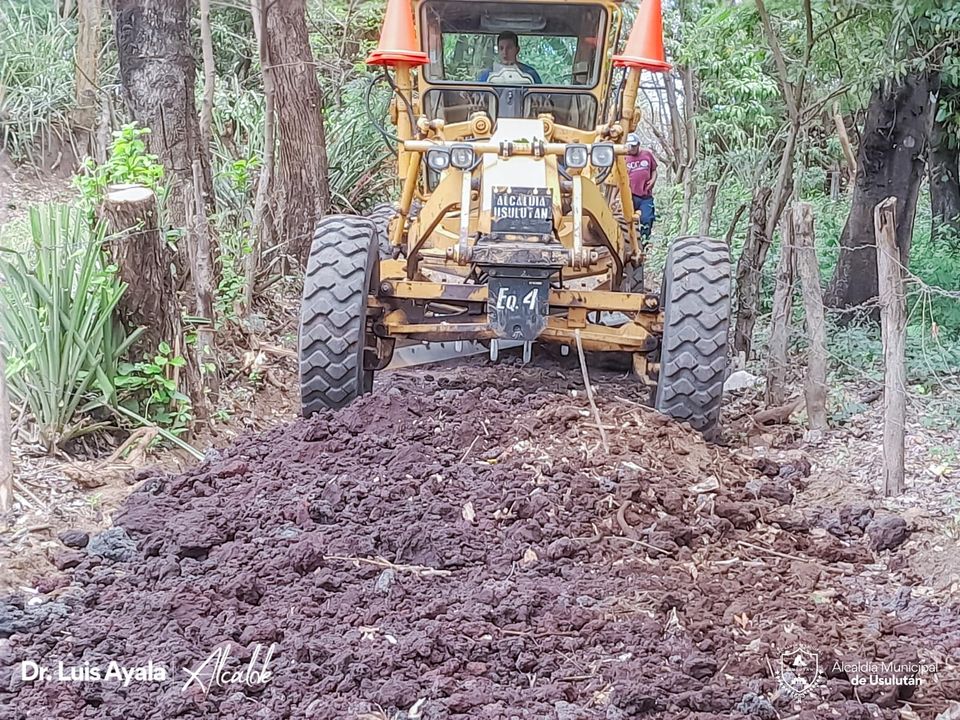 21-03-23En el marco de la conmemoración del día internacional de la mujer, este día en representación de nuestro Alcalde Doctor Luis Ernesto Ayala Benítez,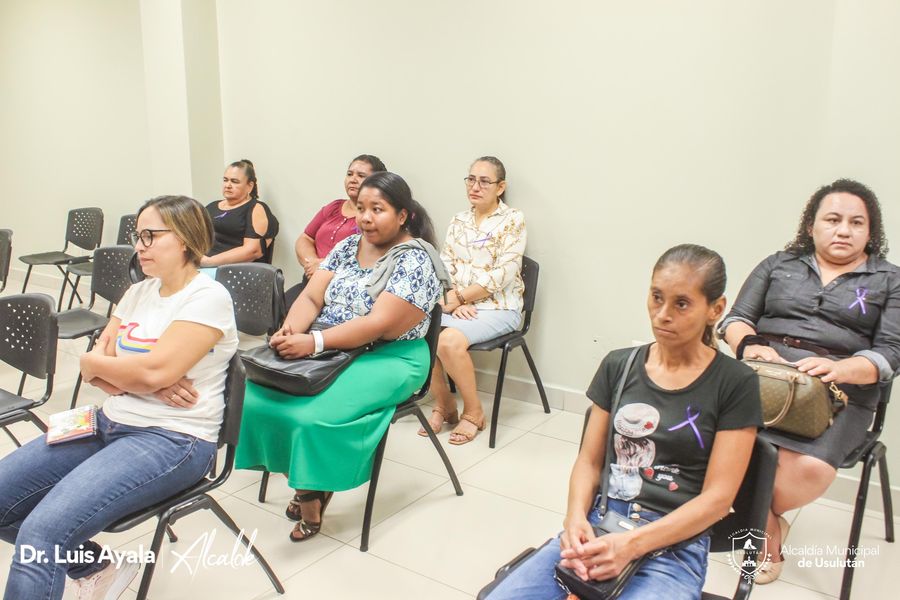 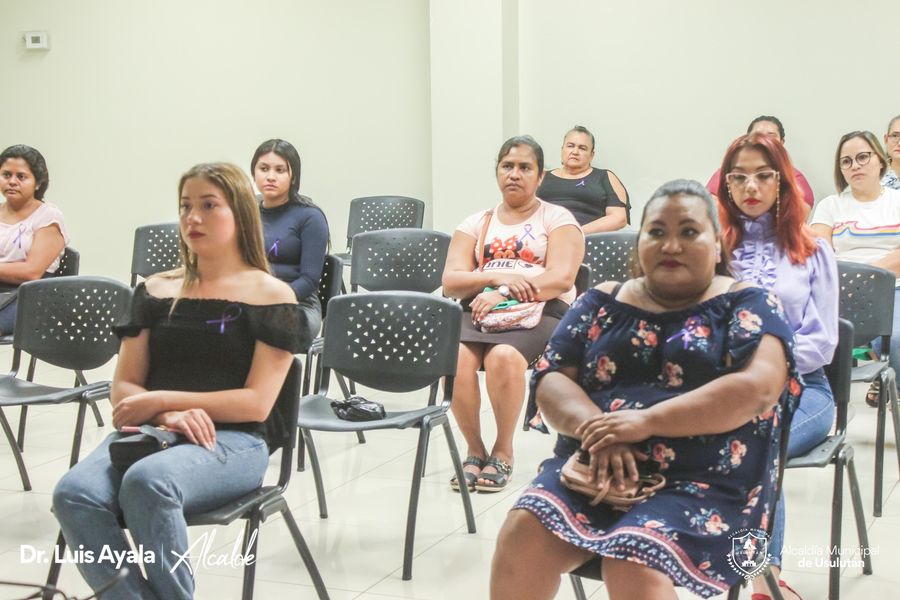 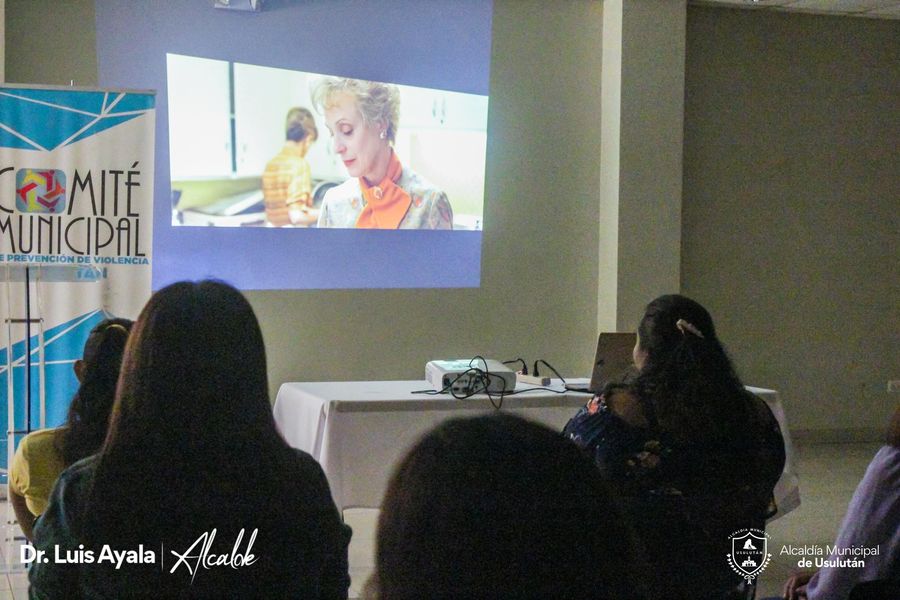 21-03-23Continuamos con los trabajos de construcción de superficie de rodamiento de estacionamiento, construcción de rampa y pintura de paredes, tapial anexo del Mercado Regional.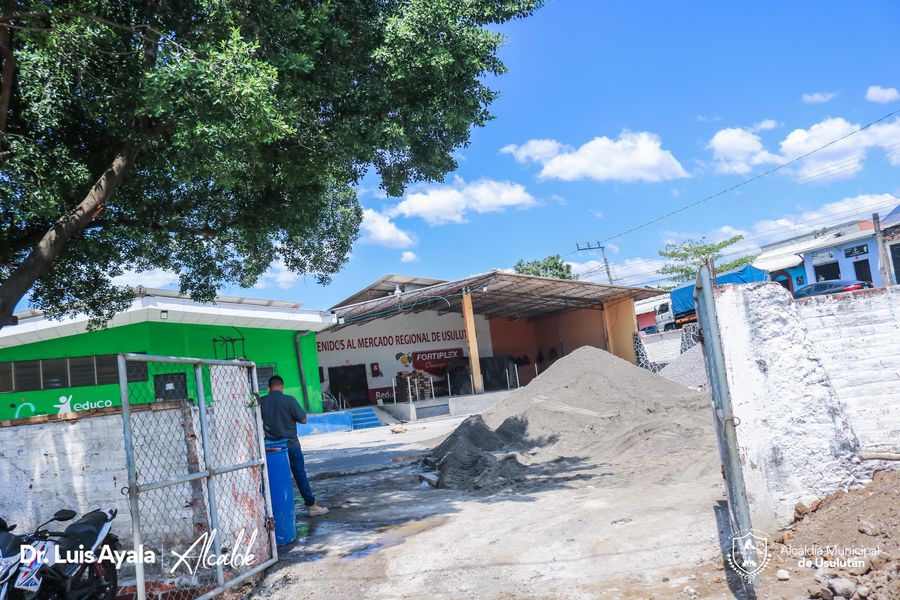 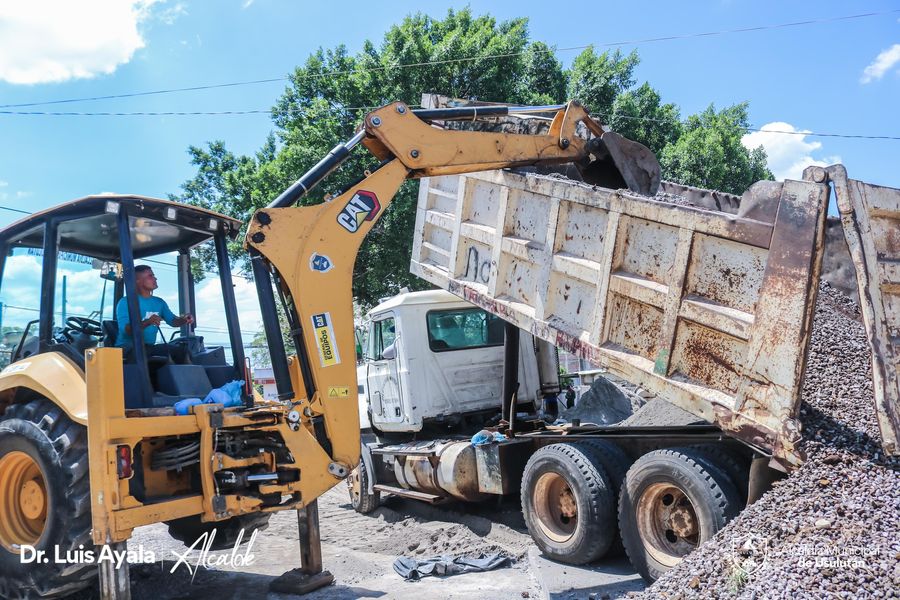 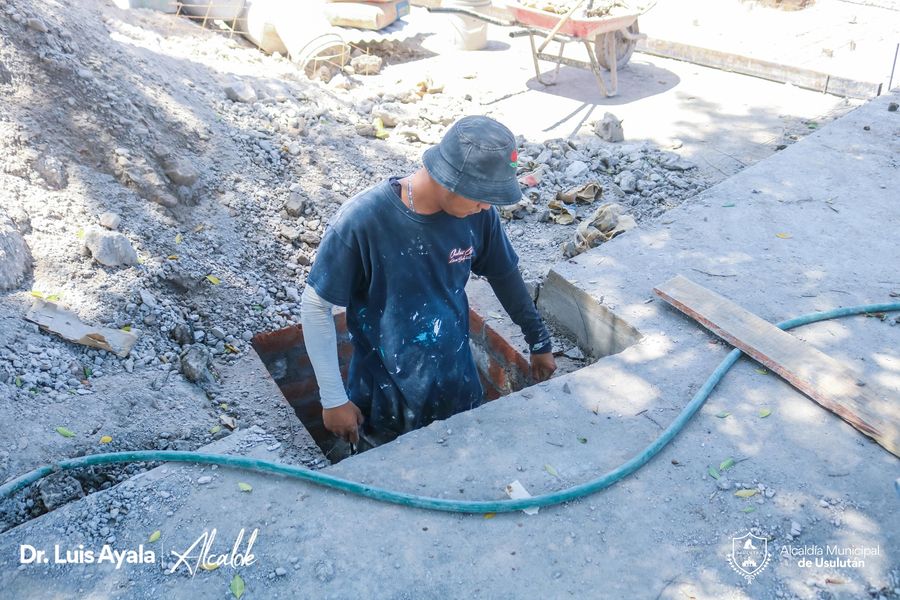 22-03-23Nuestro alcalde y presidente del club deportivo Usulután, Doctor Luis Ernesto Ayala Benítez, para generar las mejores condiciones en los entrenos de los jugadores del equipo,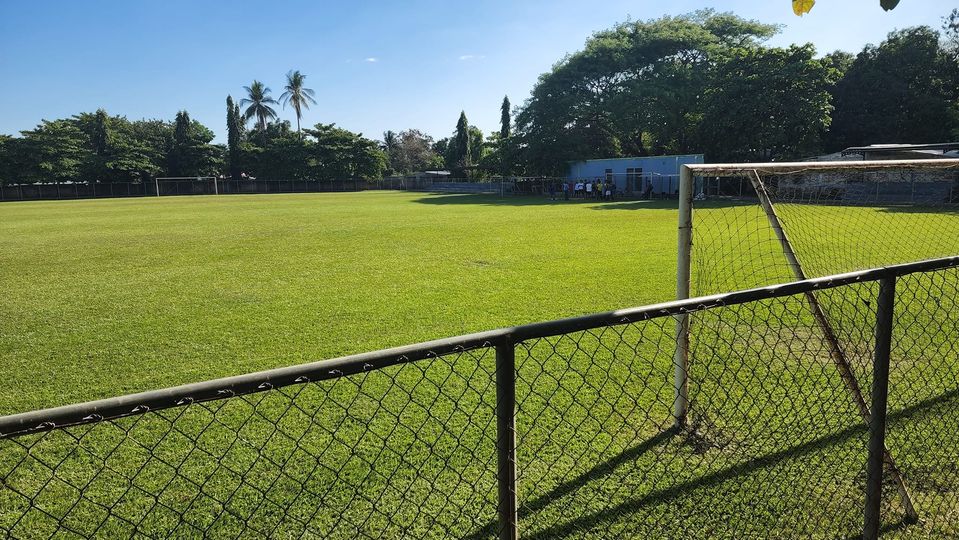 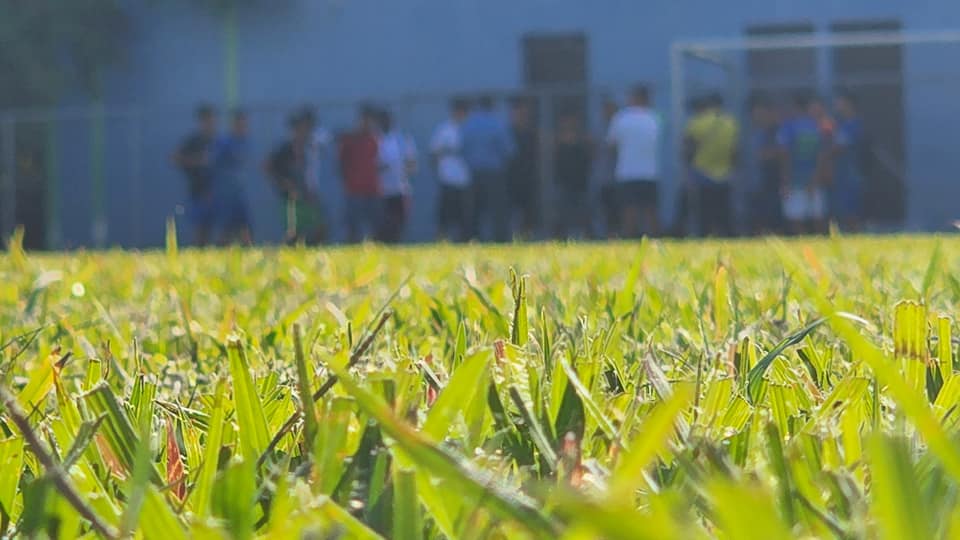 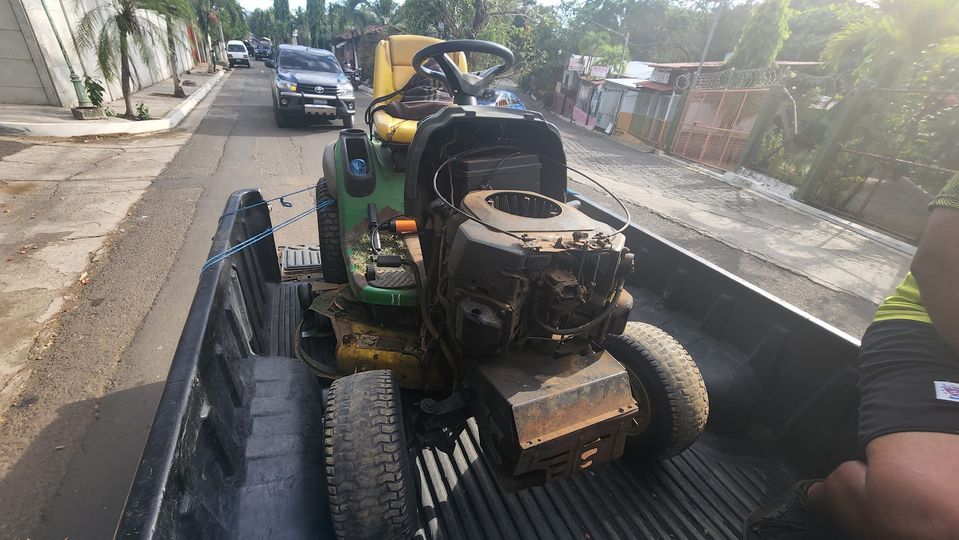 22-03-23Por que una ciudad limpia representa a su habitantesNuestros equipos de limpieza están cumpliendo con su trabajo , mantengamos limpia la ciudad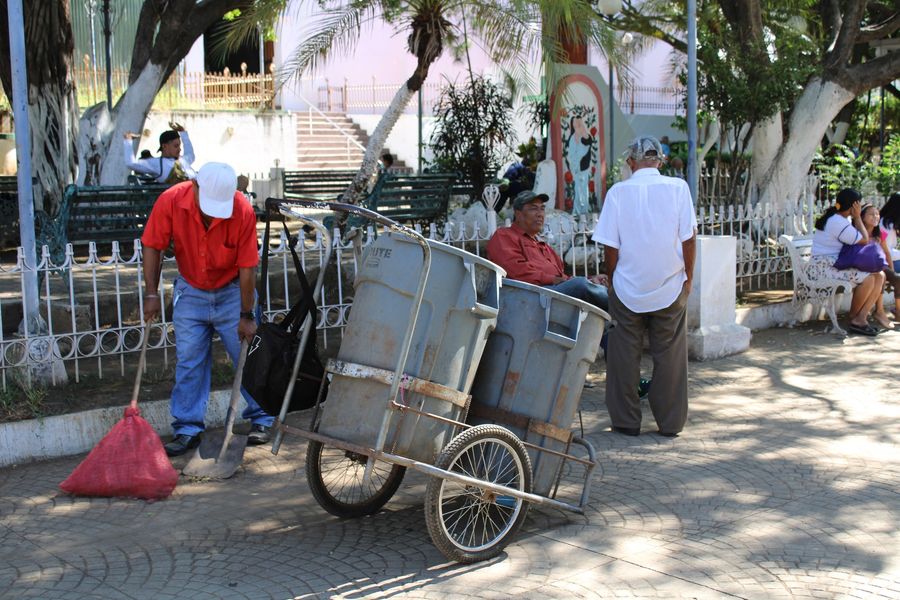 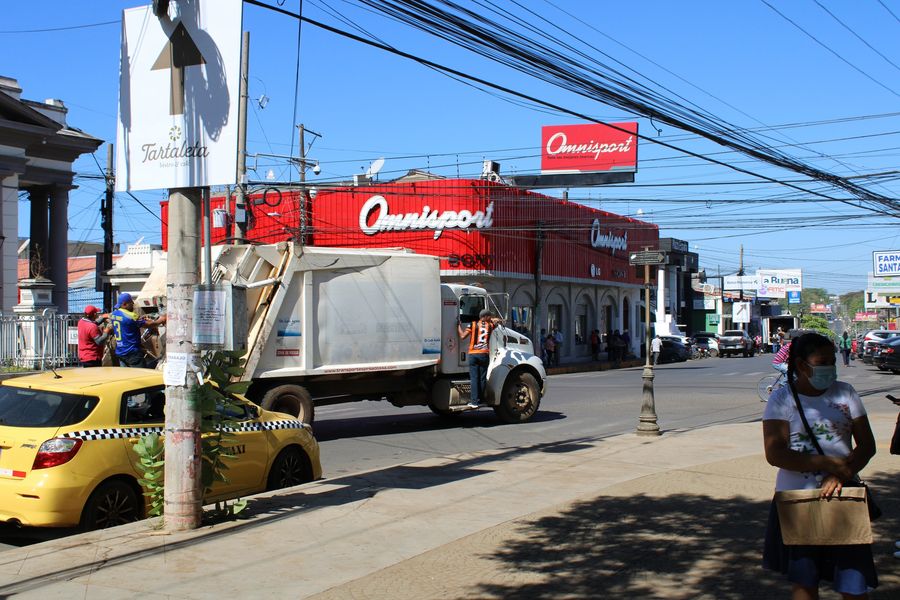 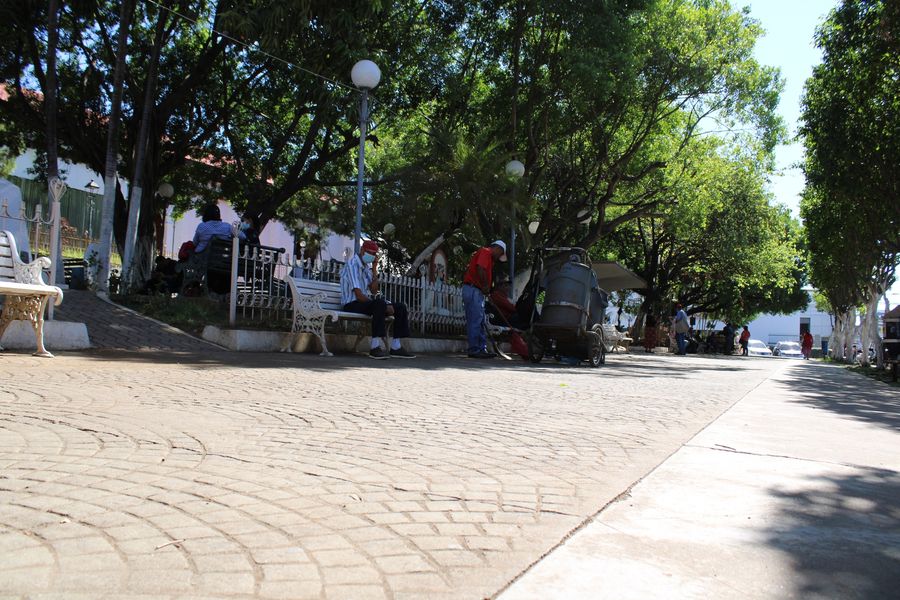 22-03-23Seguimos brindando el mantenimiento a unidades recolectoras de desechos sólidos.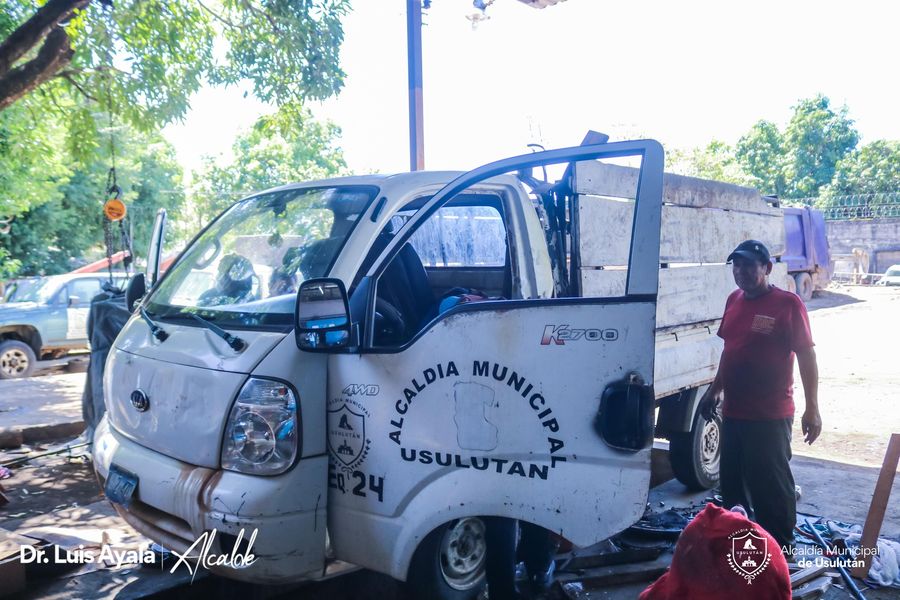 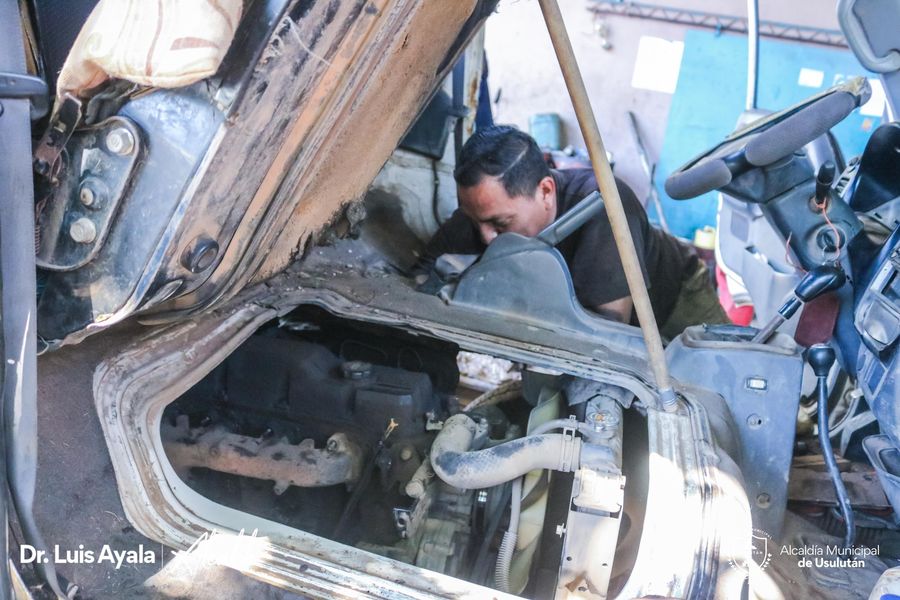 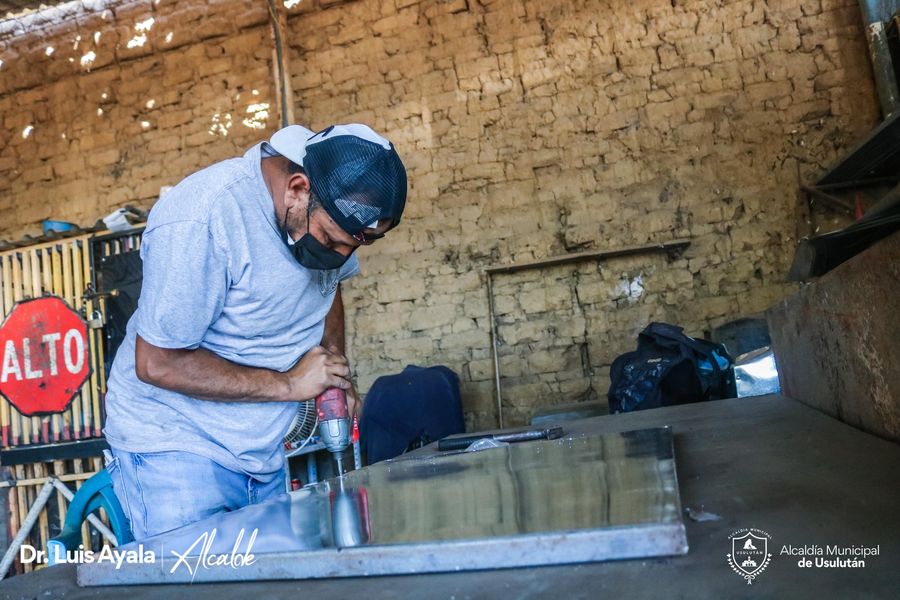 22-03-23El Doctor Luis Ernesto Ayala Benítez Alcalde de Usulután, realizó esta mañana una firma de convenio de cooperación entre la Alcaldía de Usulután y Junta Directiva de Luis Ángel Firpo que preside Juan Pablo Herrera.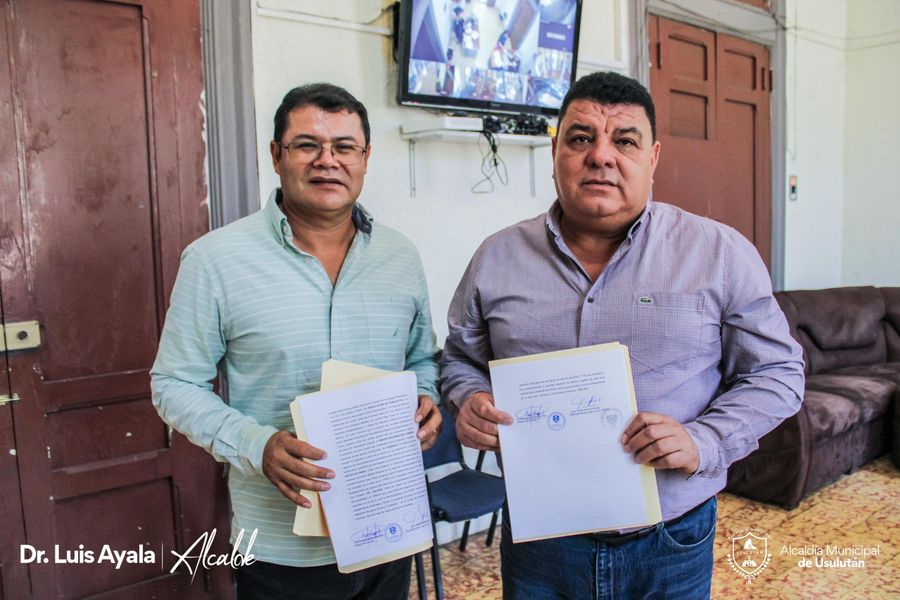 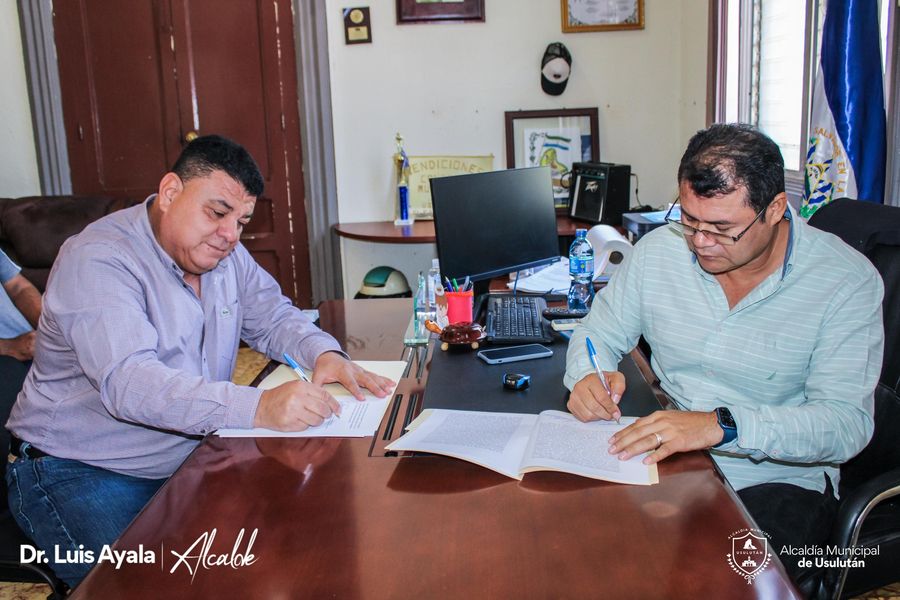 22-03-23La Unidad de Cultura y Deporte, como parte del apoyo a instituciones educativas, realiza prácticas de natación en las instalaciones del Balneario El Molino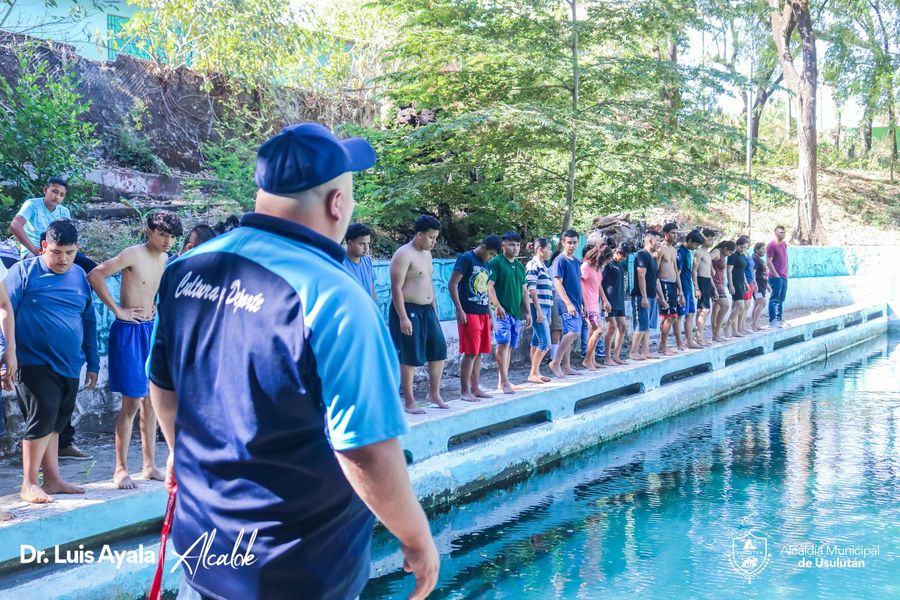 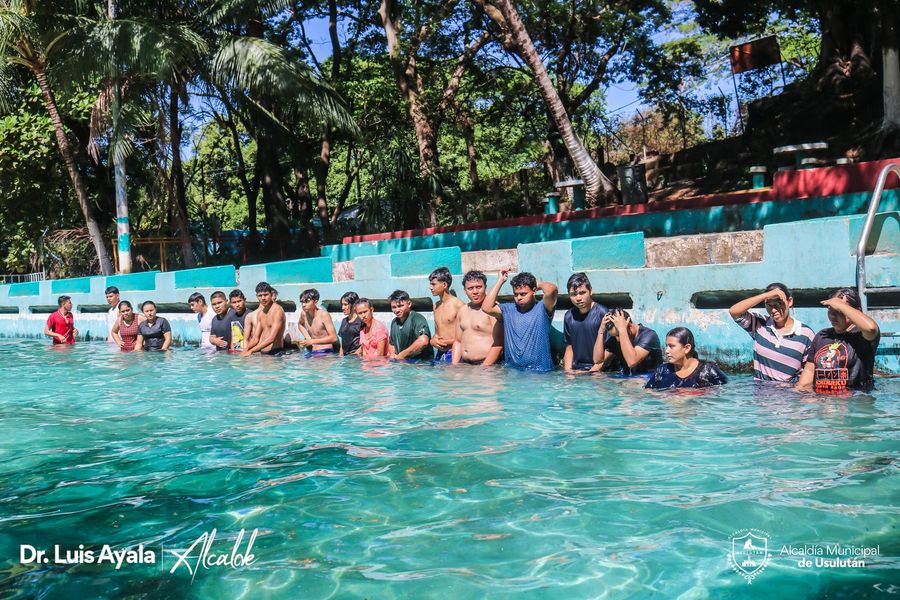 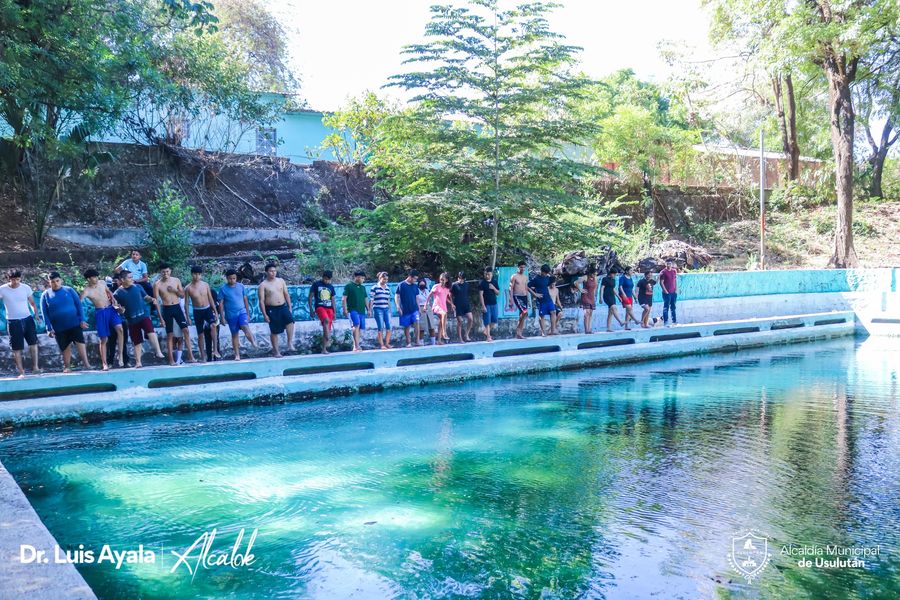 22-03-23Como cada miércoles se realiza la reunión de Concejo Municipal Plural que dirige nuestro alcalde Doctor Luis Ernesto Ayala Benítez .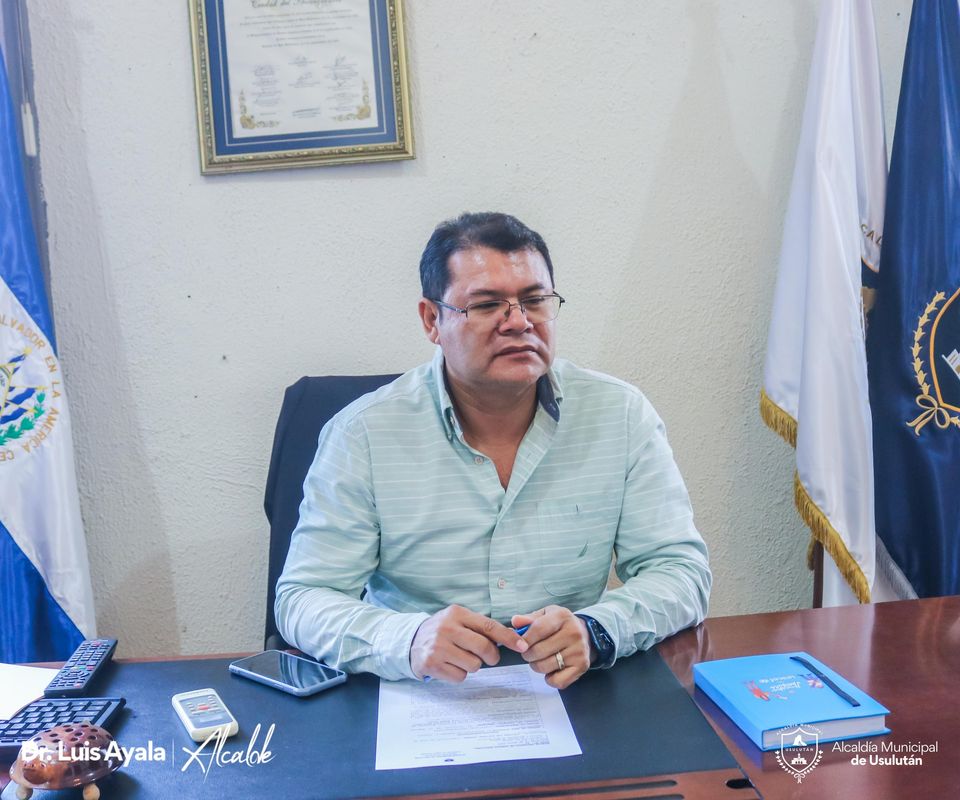 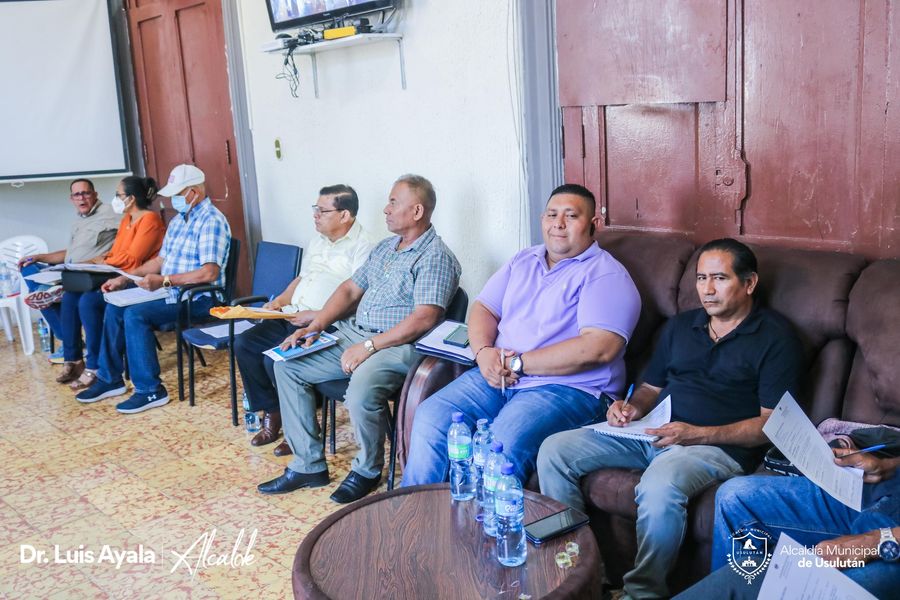 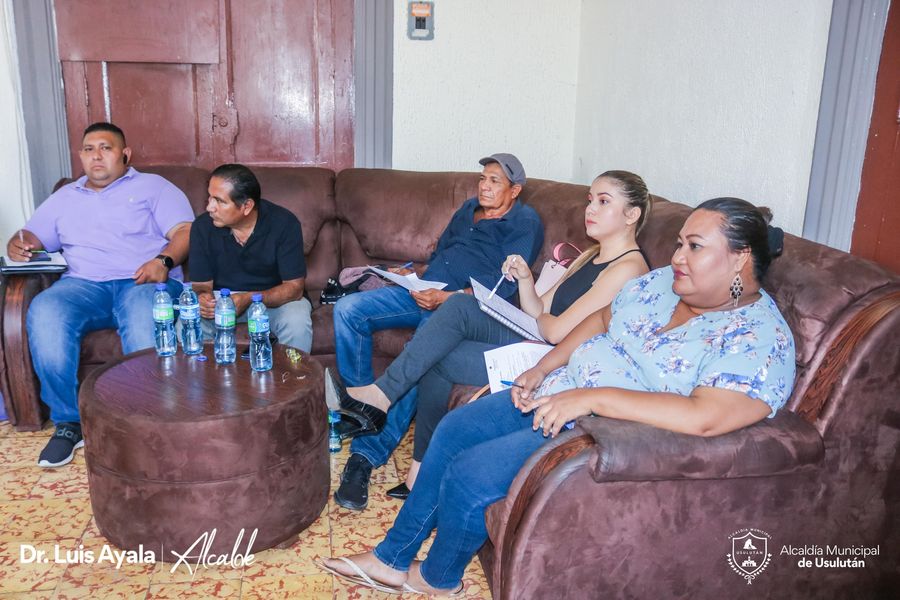 22-03-23Continuamos con los trabajos de construcción de superficie de rodamiento de estacionamiento, construcción de rampa y pintura de paredes, tapial anexo del Mercado Regional.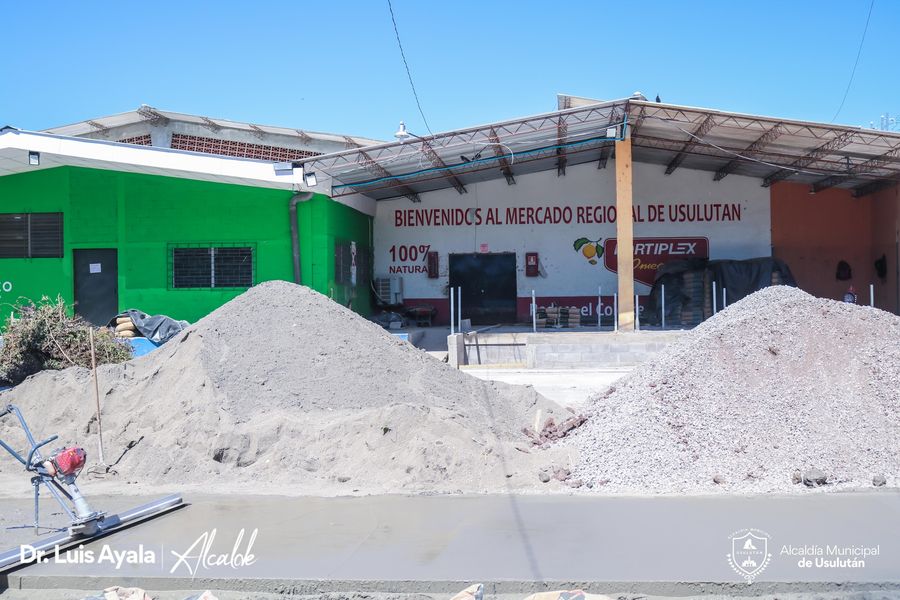 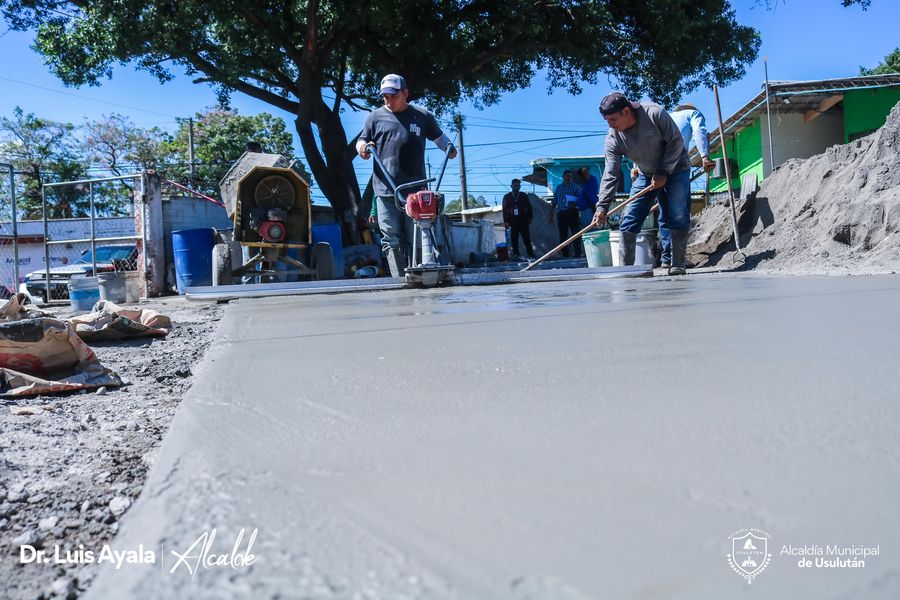 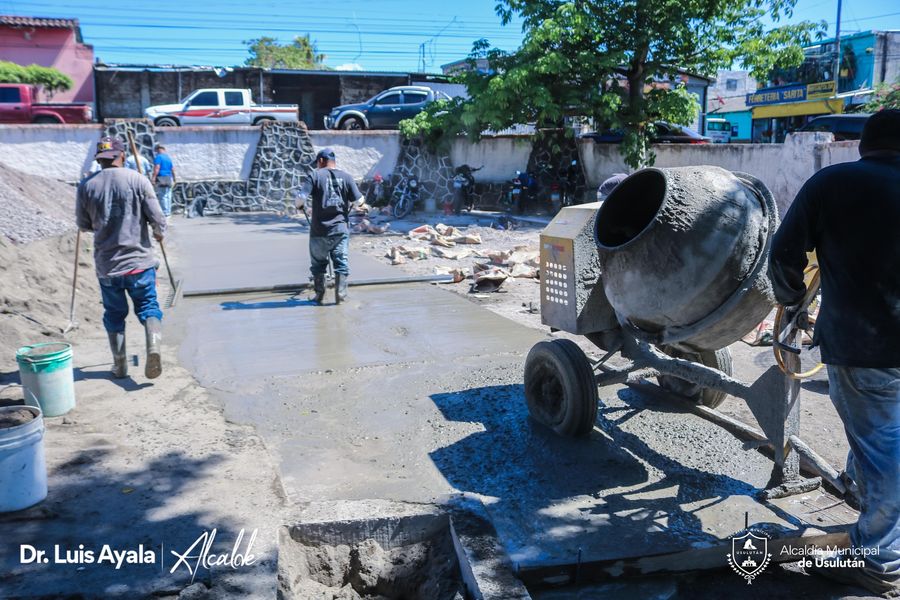 22-03-23USAID y a la Gestión de nuestro Alcalde Doctor Luis Ernesto Ayala Benítez, esta tarde se realizó la entrega de 7 arnés de tiempo completo con anillo, 7 cascos de seguridad, 7 pares de guantes Truper poliuretano y cuerdas al equipo de electricistas de Servicios Ciudadanos.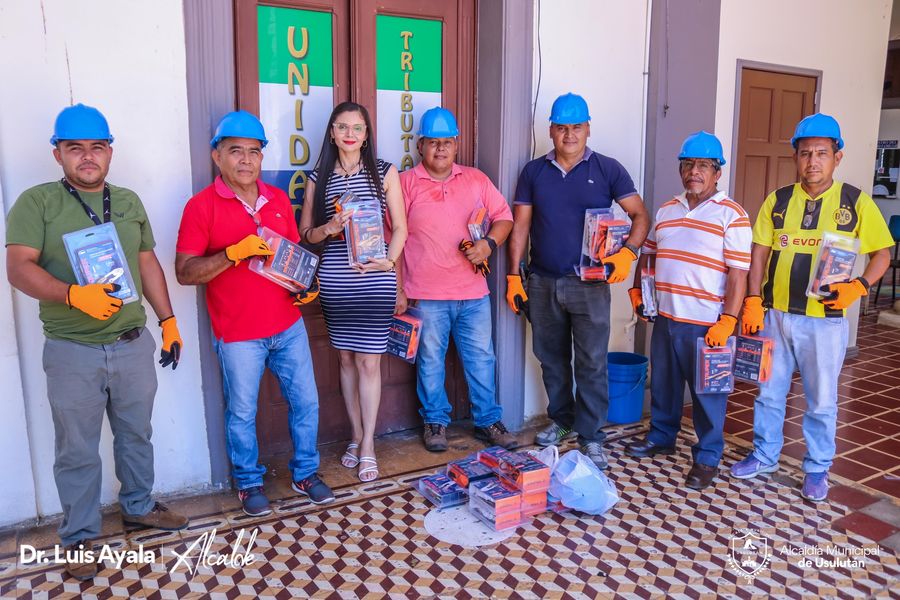 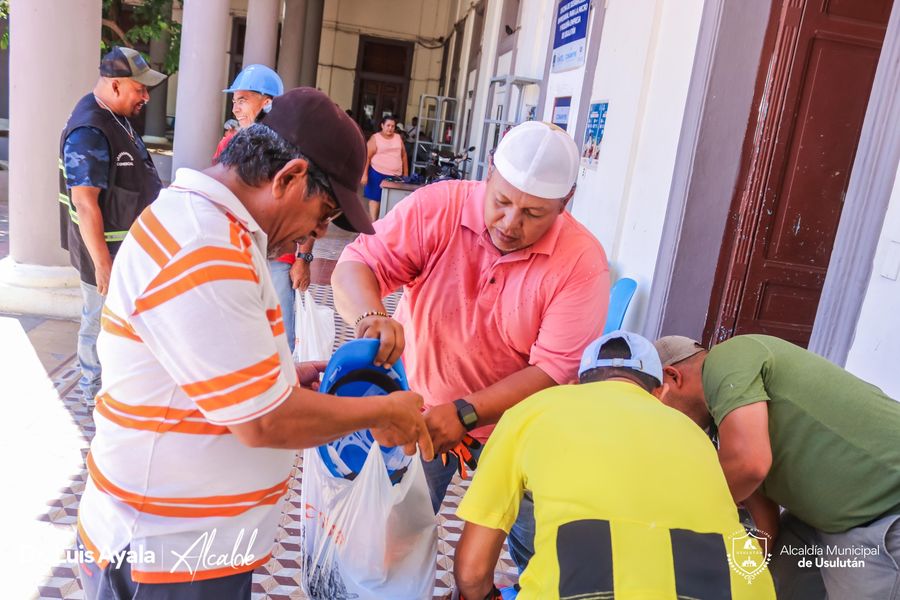 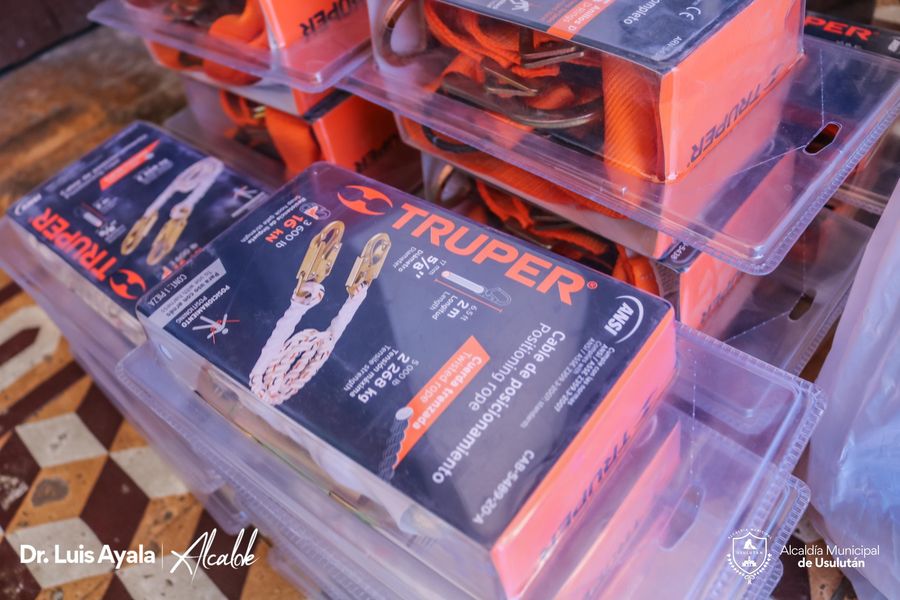 23-03-23A esta hora de la mañana ya te estamos esperando en el #AgroMercado en el parque Raúl F. Munguía de Usulután.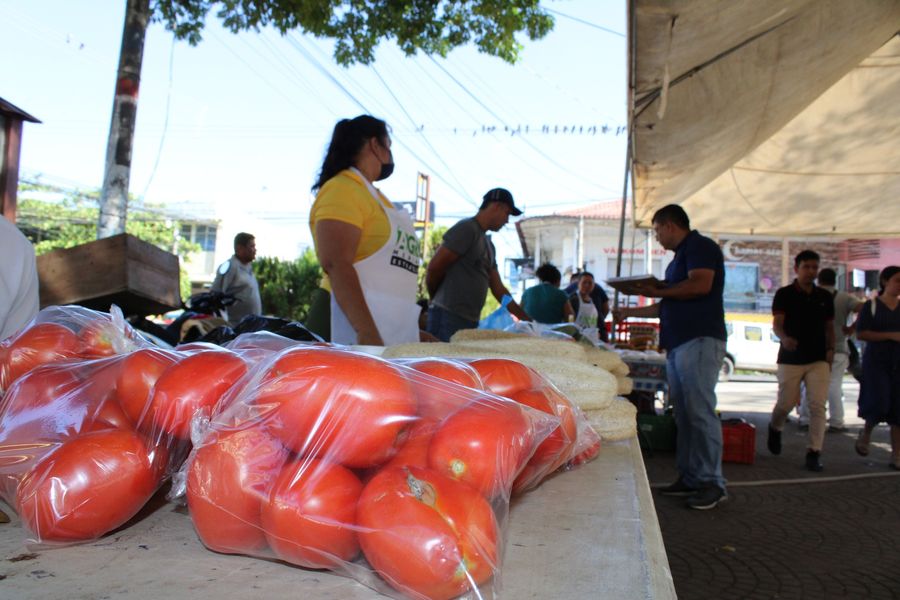 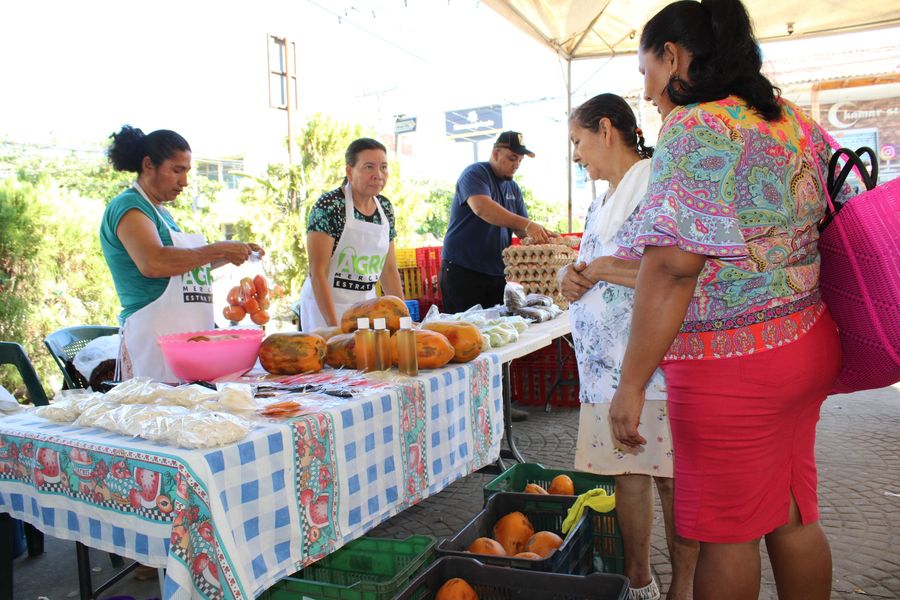 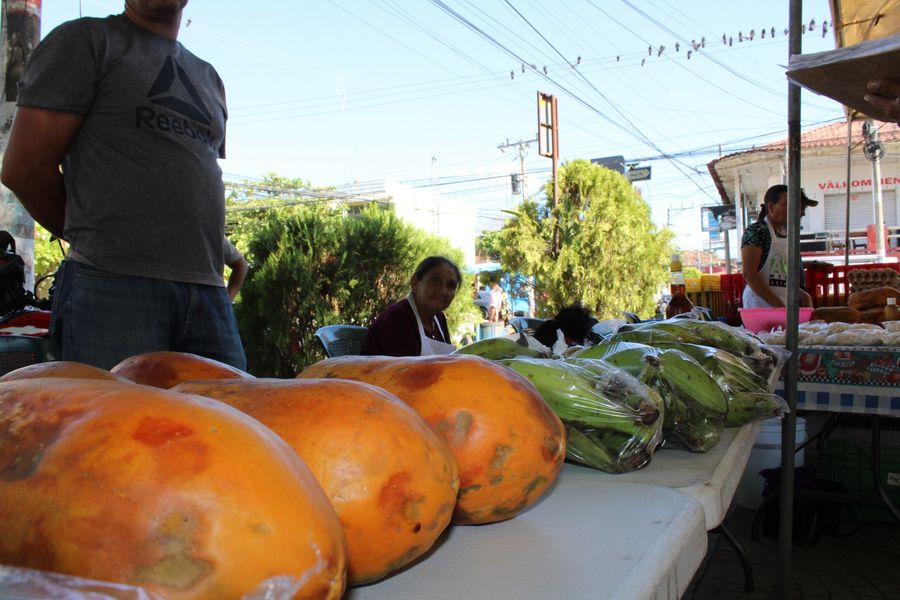 23-03-23Esta mañana nuestro Alcalde Doctor Luis Ernesto Ayala Benítez, asistió a la Acción Cívico Militar que organizó la Sexta Brigada de Infantería con el apoyo de la municipalidad a través del CMPV e instituciones gubernamentales en las instalaciones del Centro Educativo de Cantón Ojo de Agua.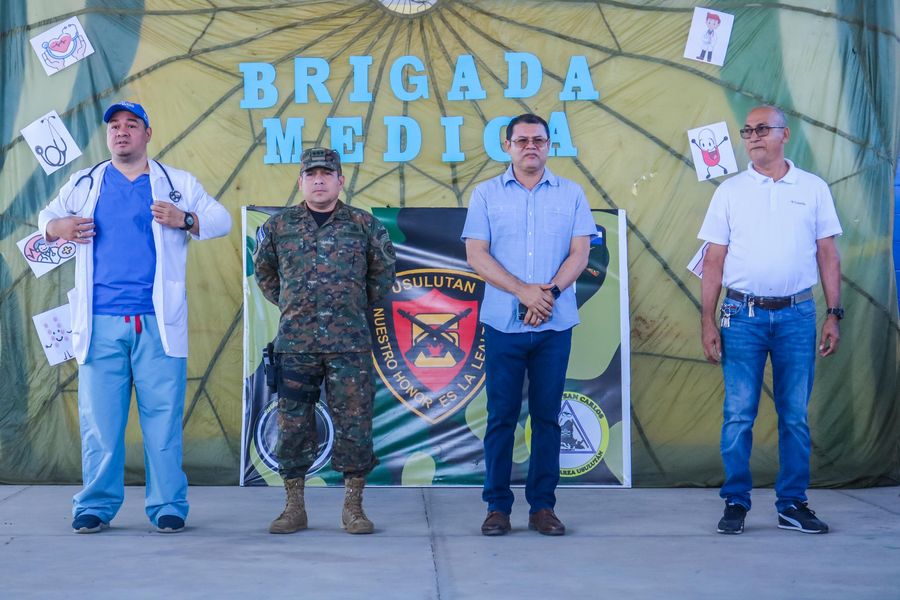 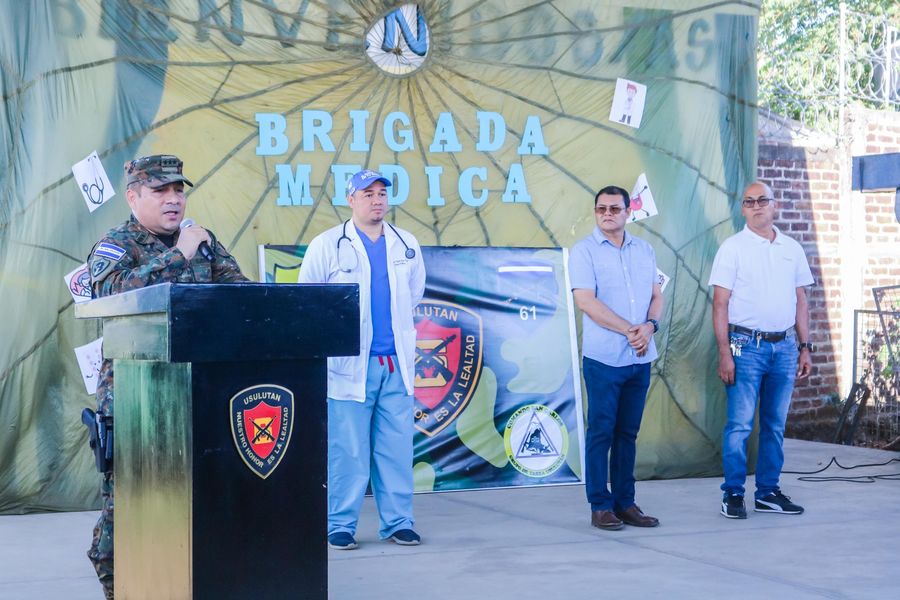 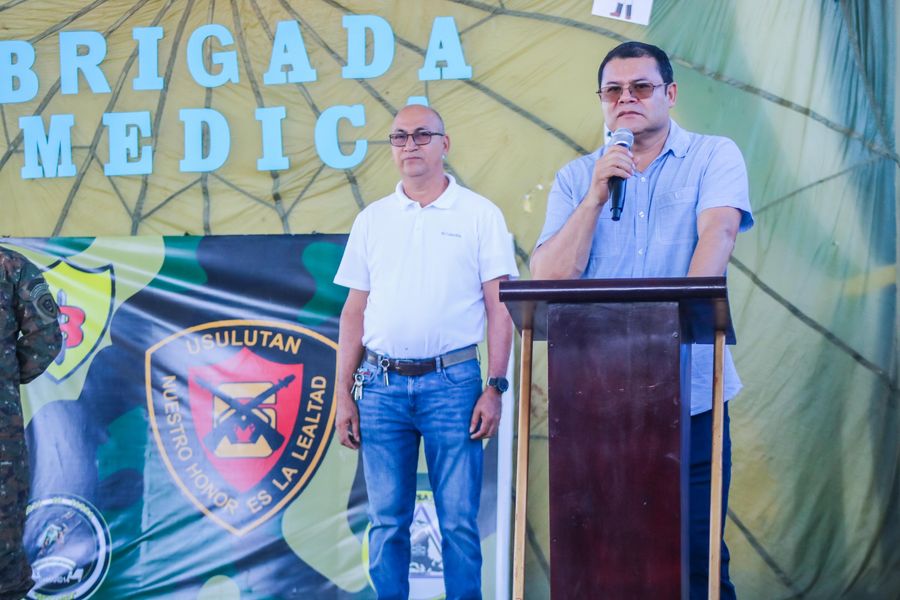 23-03-23Nuestro alcalde Doctor Luis Ernesto Ayala Benítez, supervisó los trabajos de construcción de superficie de rodamiento de estacionamiento, construcción de rampa y pintura de paredes, tapial anexo del Mercado Regional.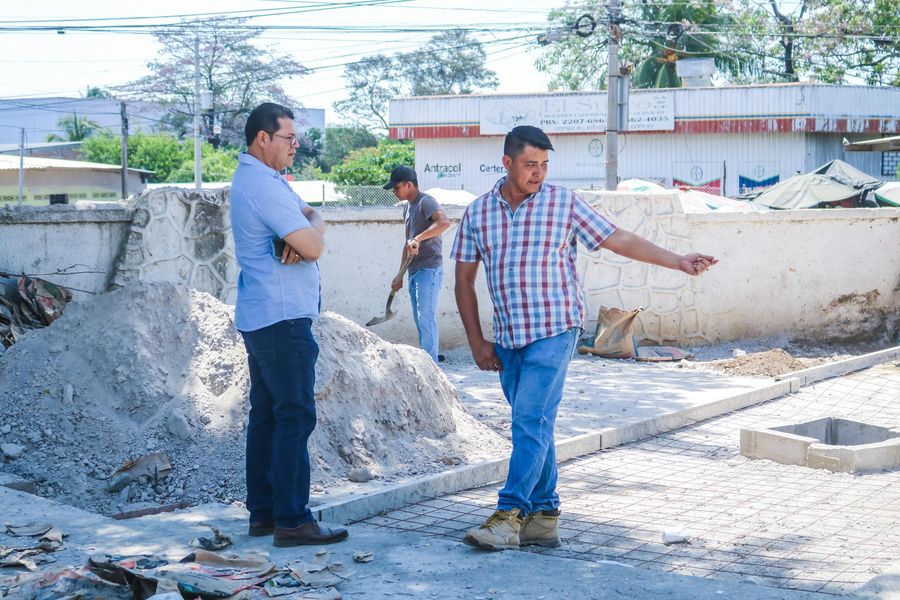 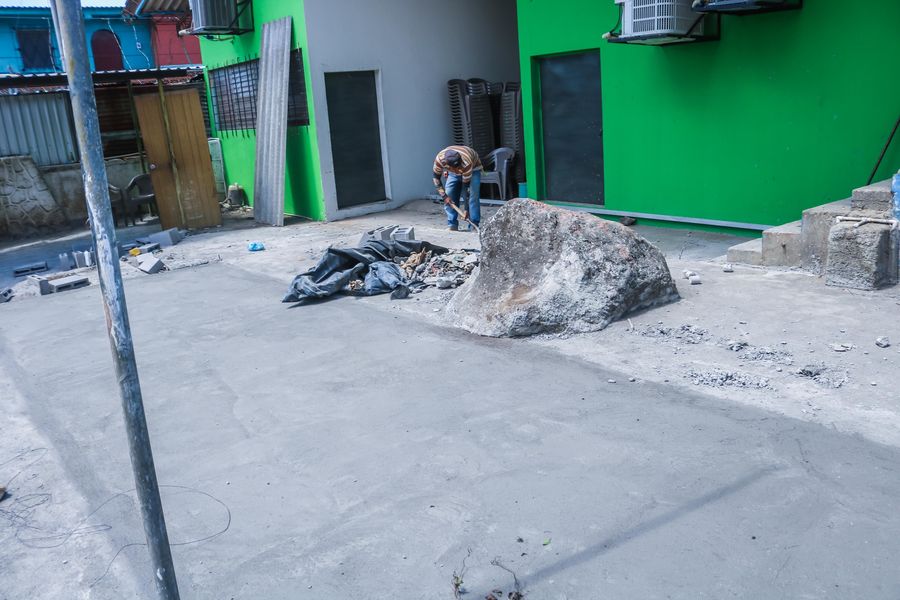 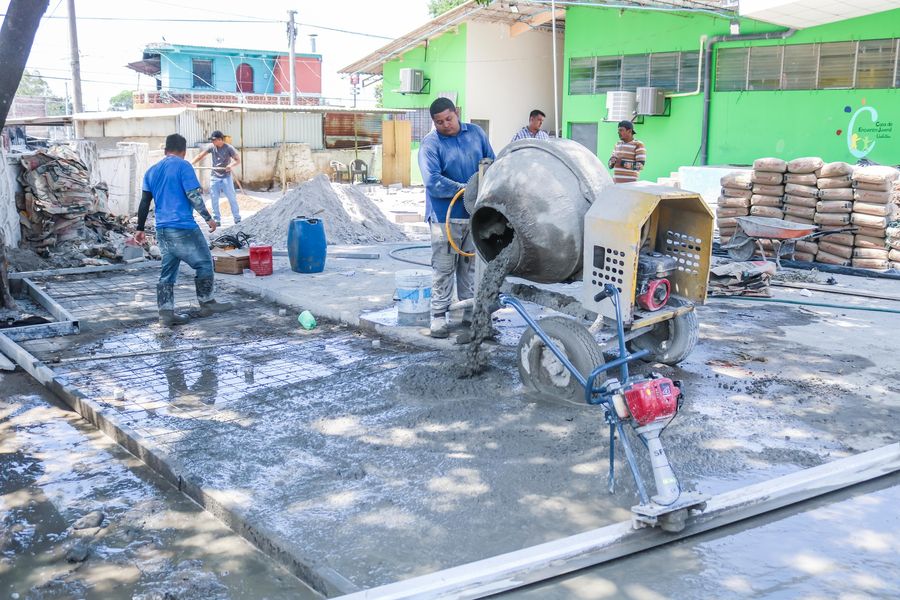 23-03-23Nuestro Alcalde Doctor Luis Ernesto Ayala Benítez , realizó un recorrido por Caserío el Icaco, La cañada y el Limón de Puerto Parada, para supervisar el área donde se realizará la instalación de lámparas fotovoltaica.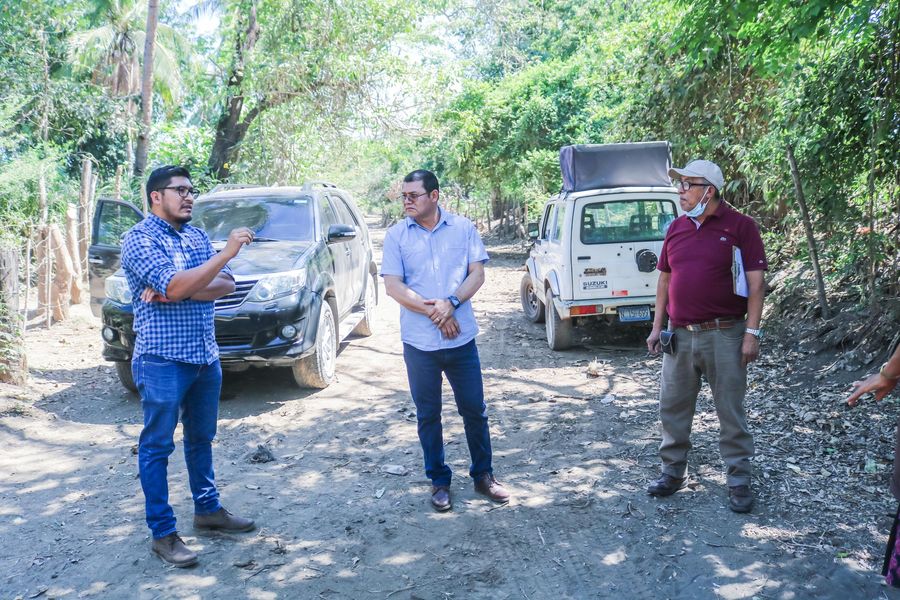 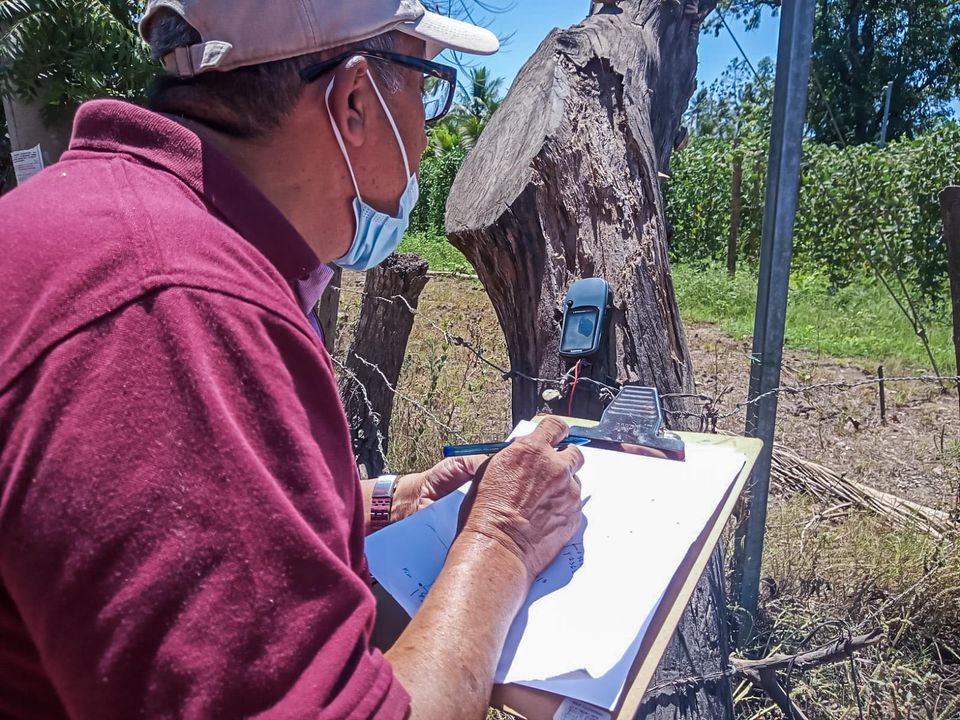 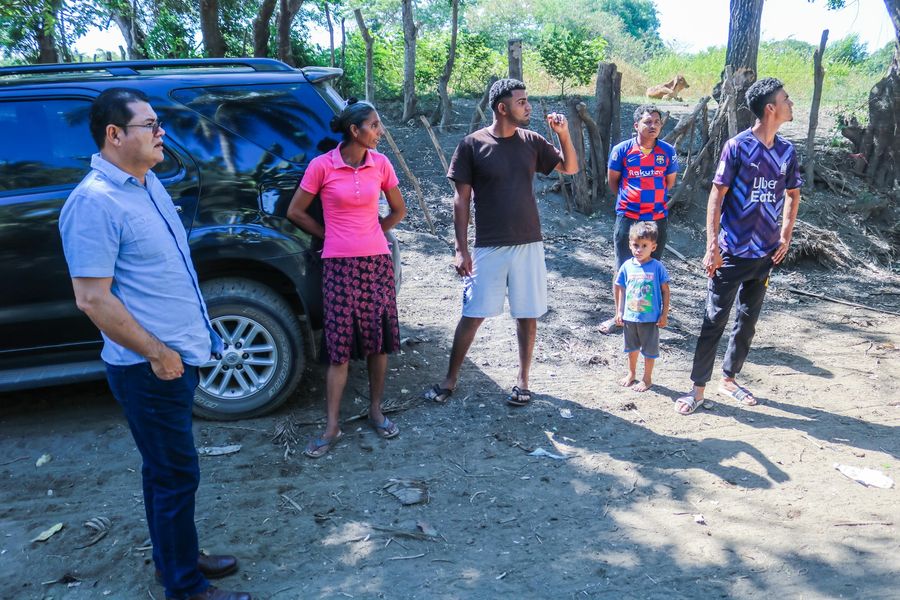 23-03-23Nuestro Alcalde Doctor Luis Ernesto Ayala Benítez, supervisó los trabajos de construcción de bóveda y dar el tratamiento a las aguas sobre la quebrada las Yeguas.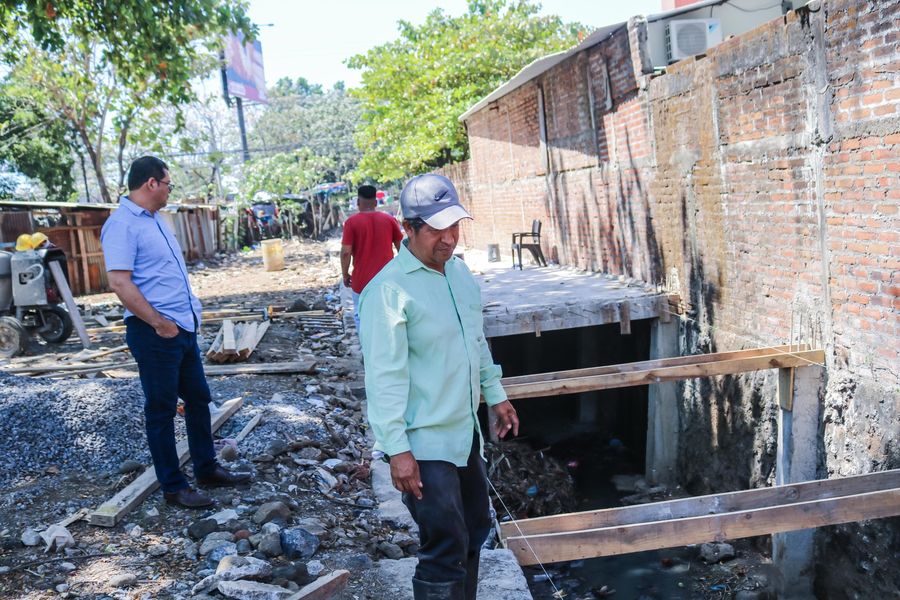 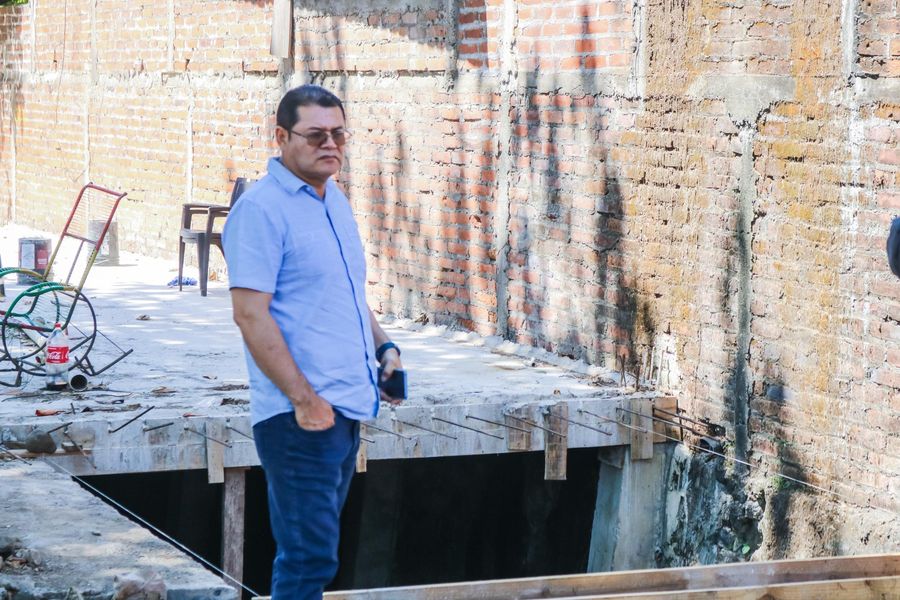 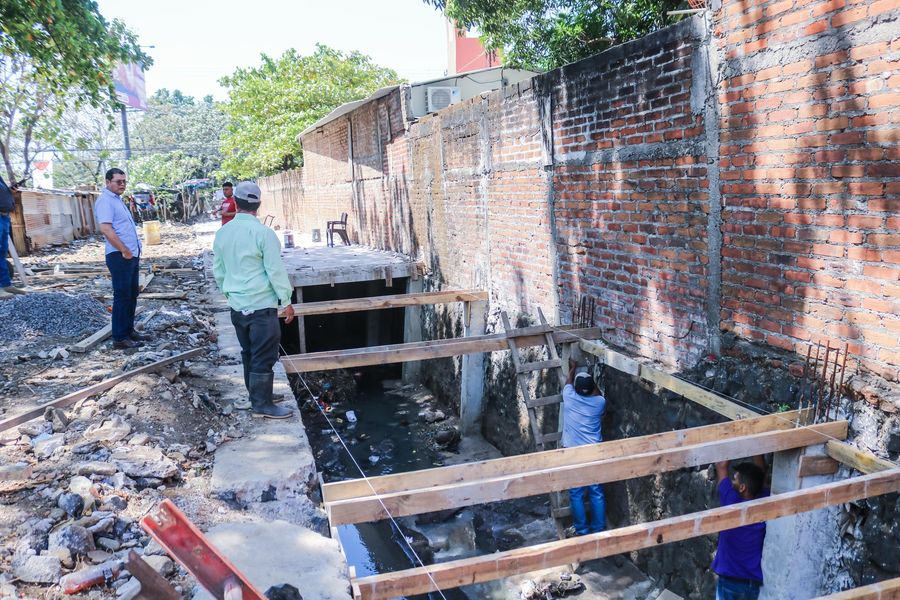 23-03-23Con la juramentación de las Asociaciones de Desarrollo Comunal Espíritu Santo de Colonia Espíritu Santo, se dio legalidad a la nueva directiva para trabajar por los habitantes de su comunidad.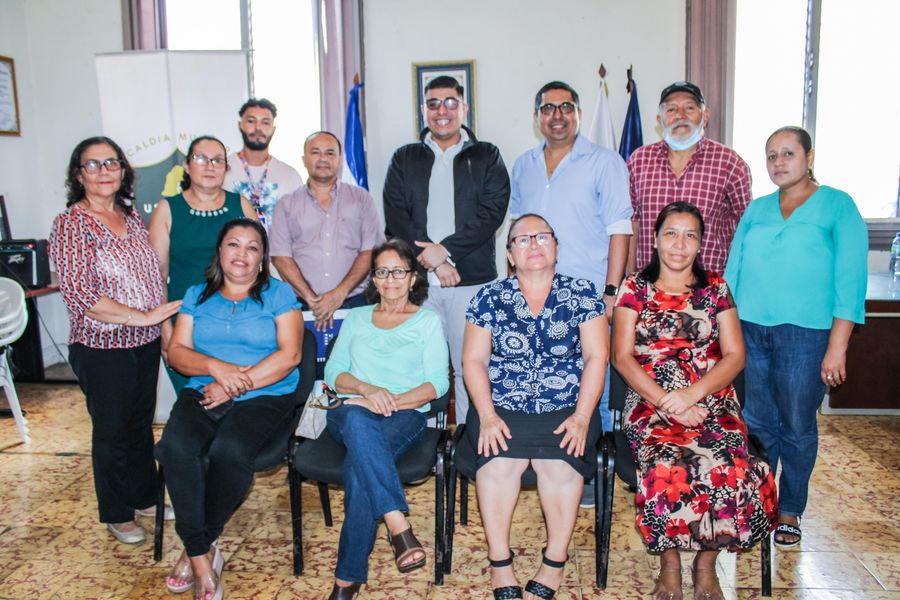 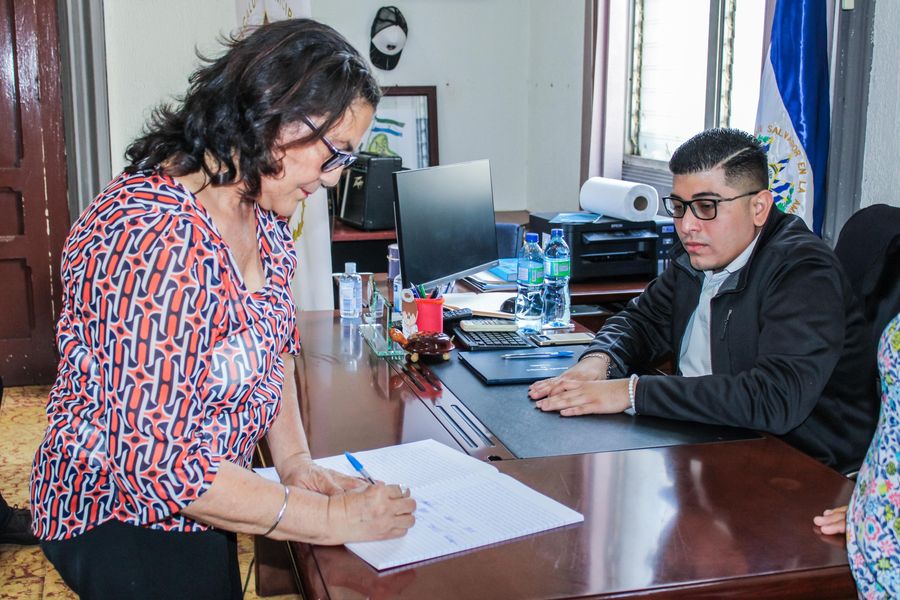 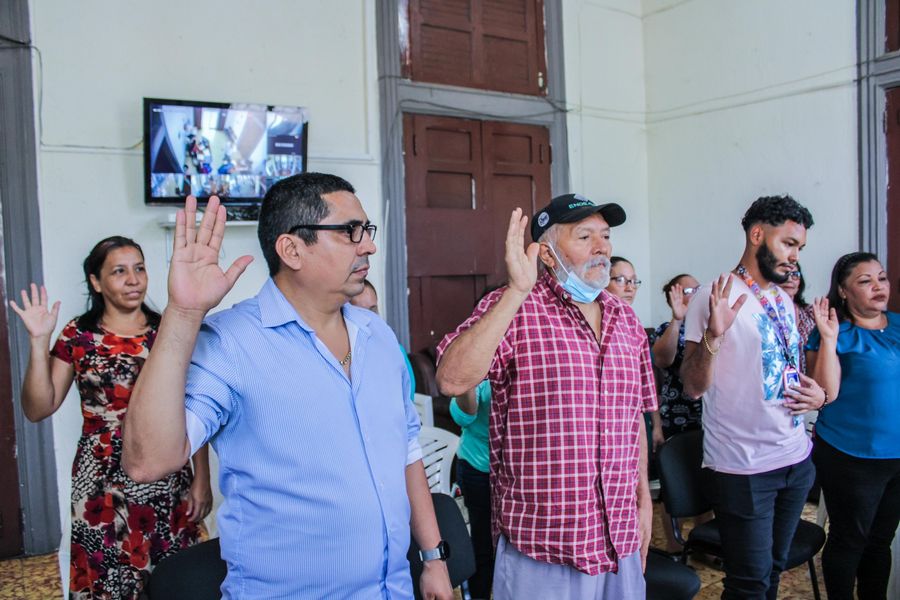 23-03-23Jóvenes miembros de la escuela municipal de Lima Lama realizaron sus sesiones de entrenamiento, en las instalaciones del Gimnasio Municipal de Usulután.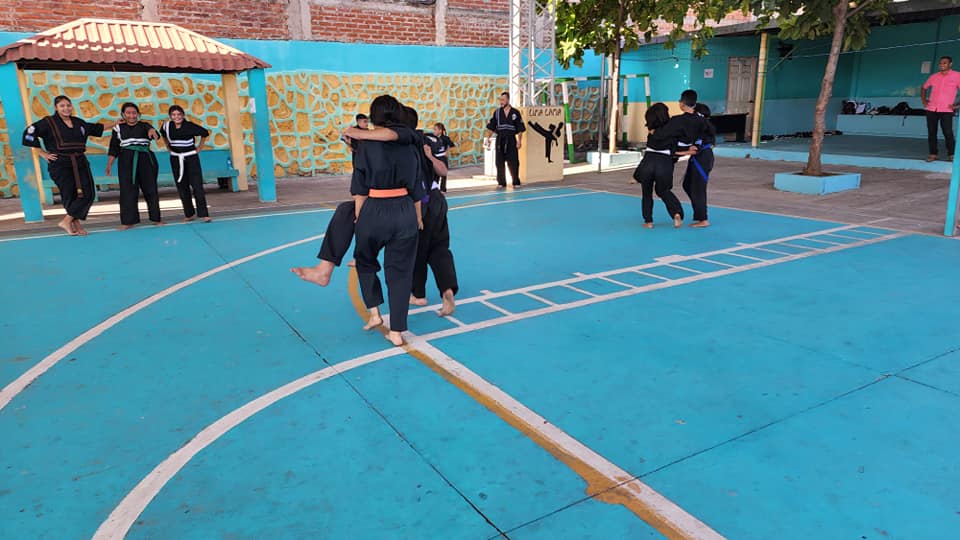 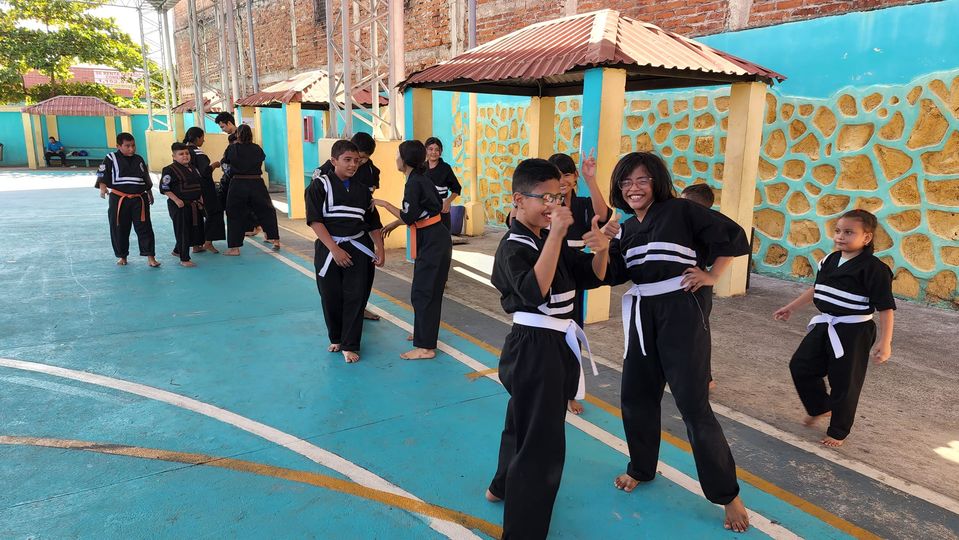 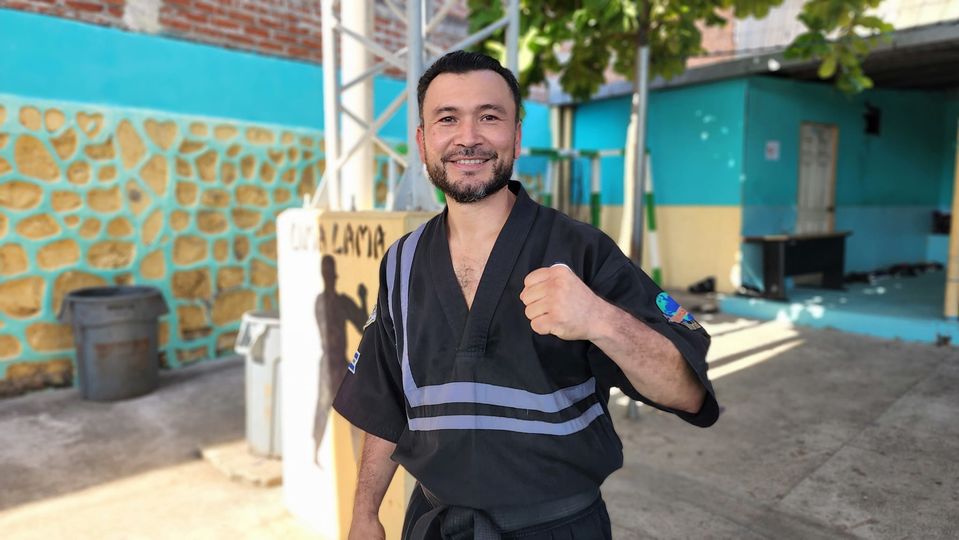 24-03-23A esta hora de la mañana aún hay existencia de huevos a $3.95 el cartón, en el #AgroMercado en el parque Raúl F. Munguía de Usulután.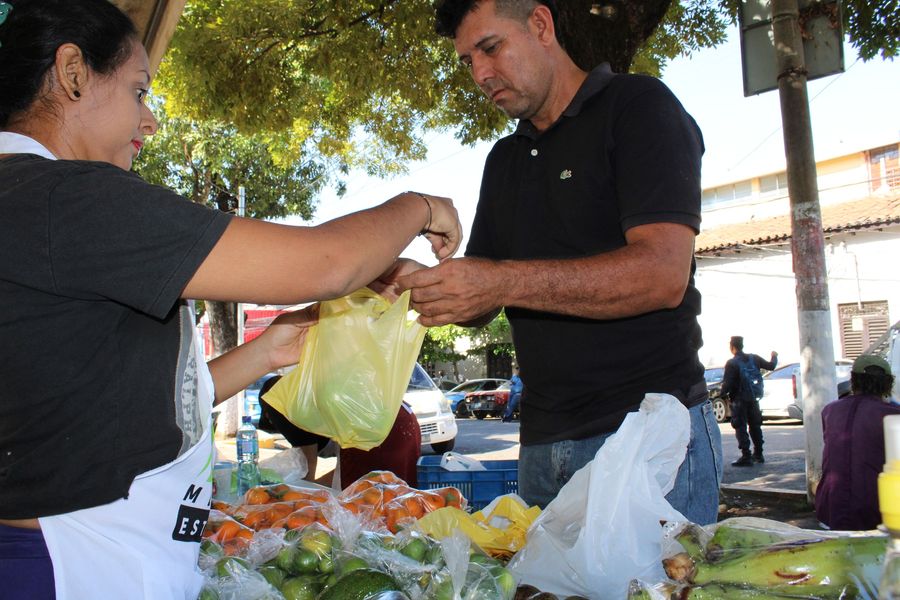 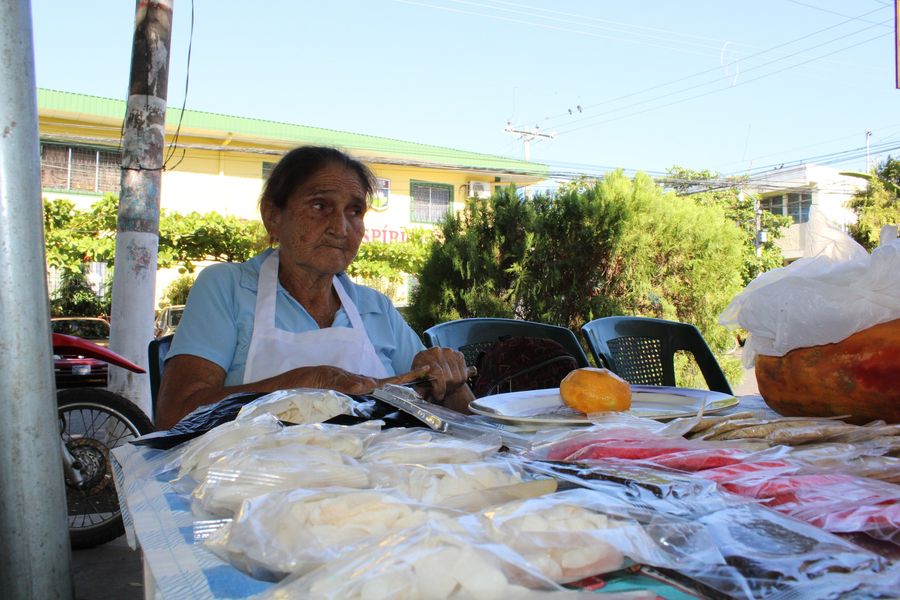 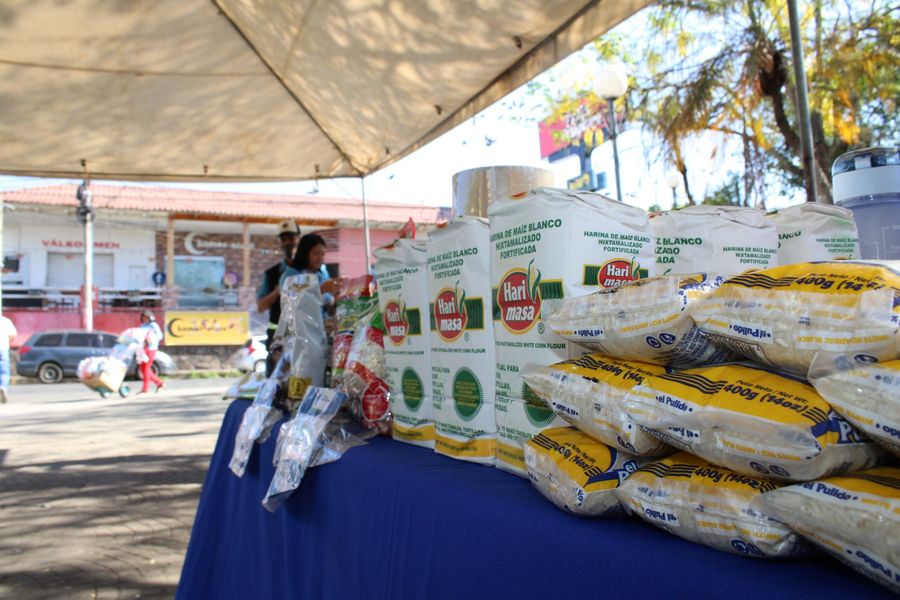 24-03-23#BodasMunicipales | Este día se realizaron las bodas municipales Nuestro Alcalde Municipal Doctor Luis Ernesto Ayala Benítezjunto con el Secretario Municipal Lic Alejandro García .Garcia .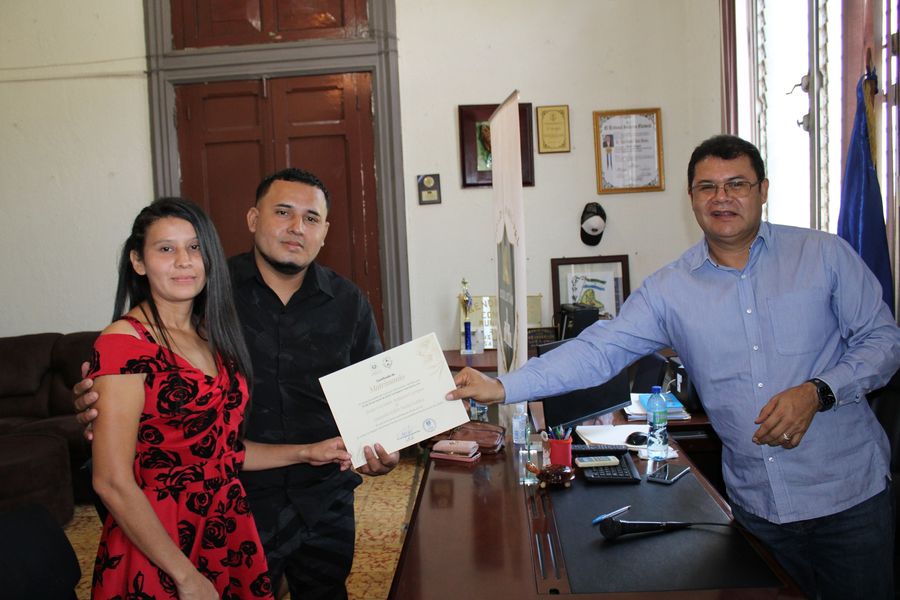 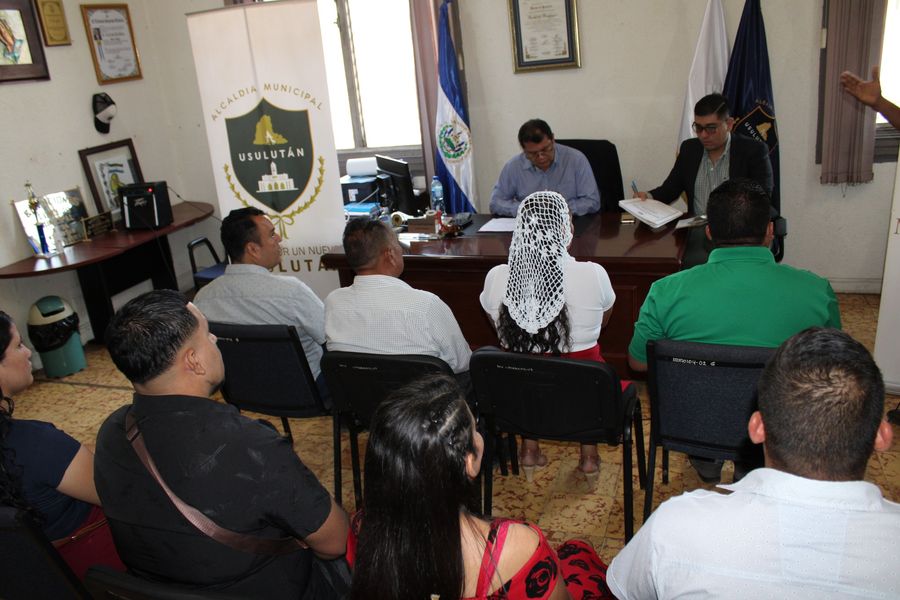 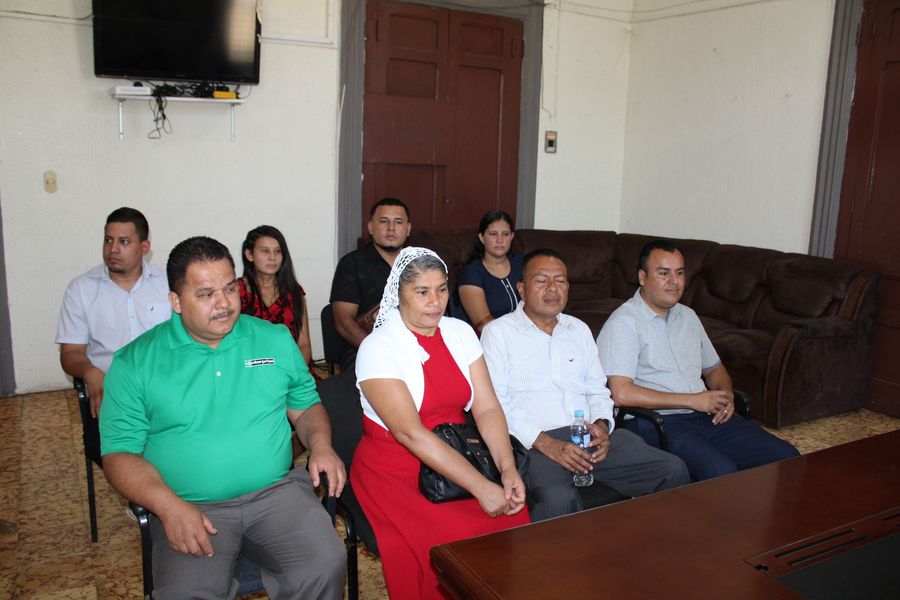 24-03-23Estamos trabajando en la reparación de los camiones recolectores de desechos sólidos, el equipo de mecánicos de la Unidad de Servicios Ciudadanos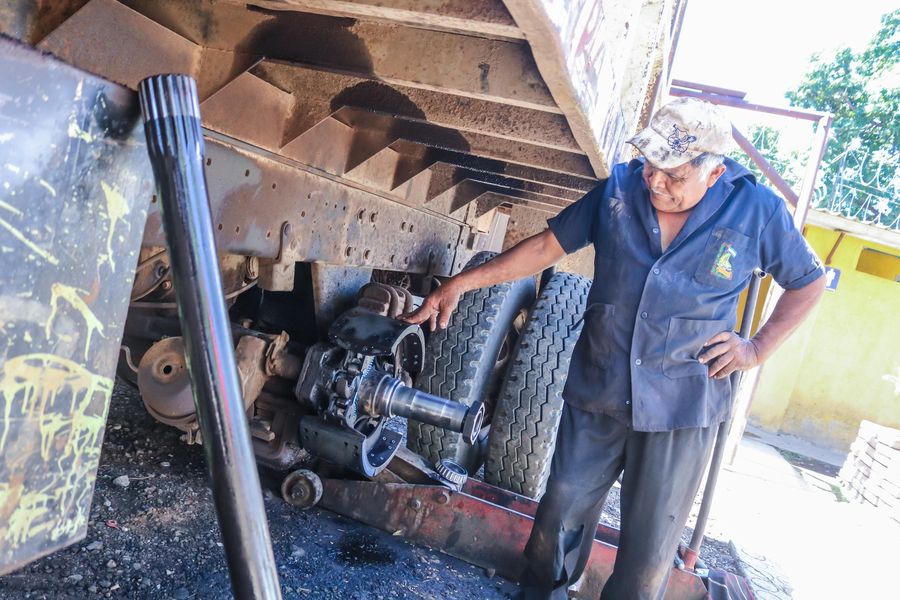 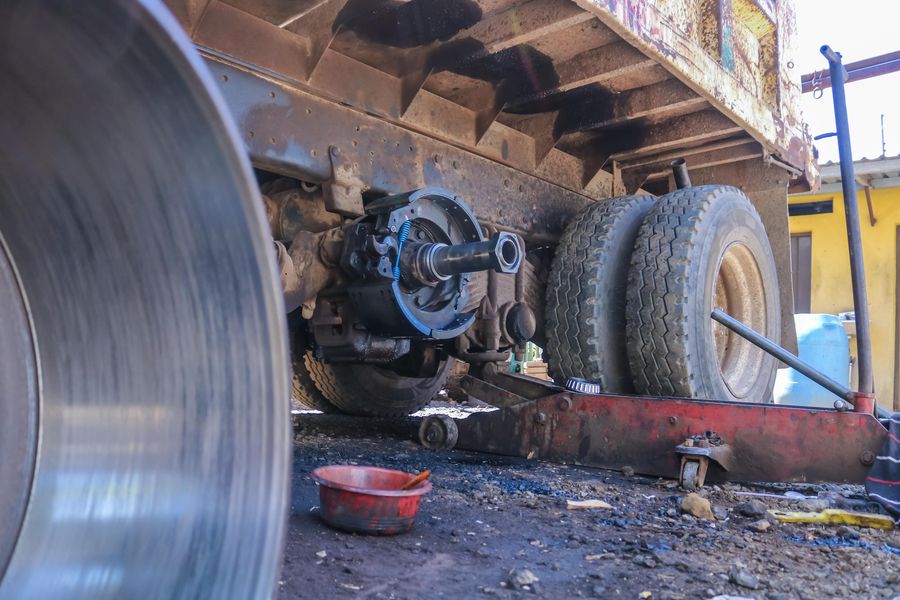 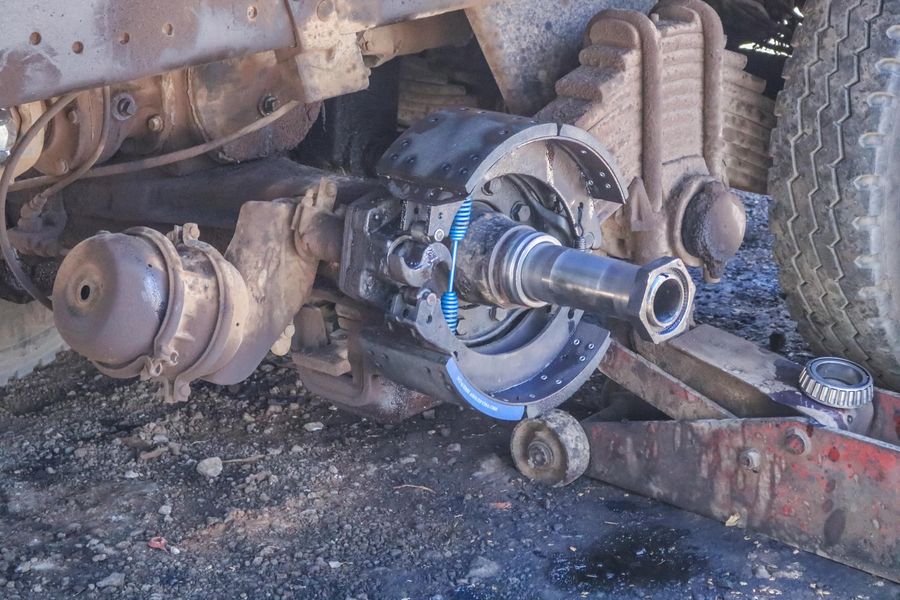 24-03-23Esta mañana nuestro Alcalde Doctor Luis Ernesto Ayala Benítez, se reunió con representantes de la ADESCO de la Colonia Murillo.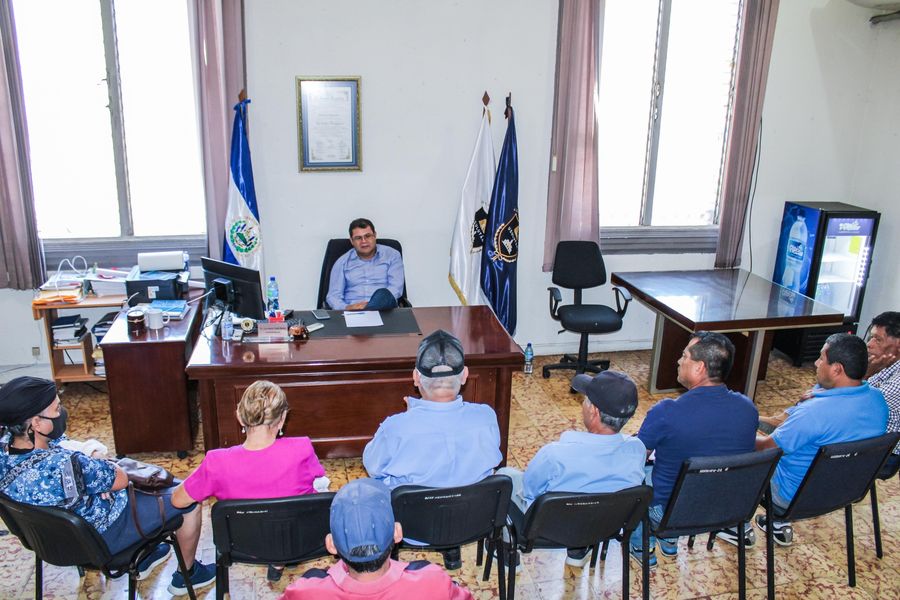 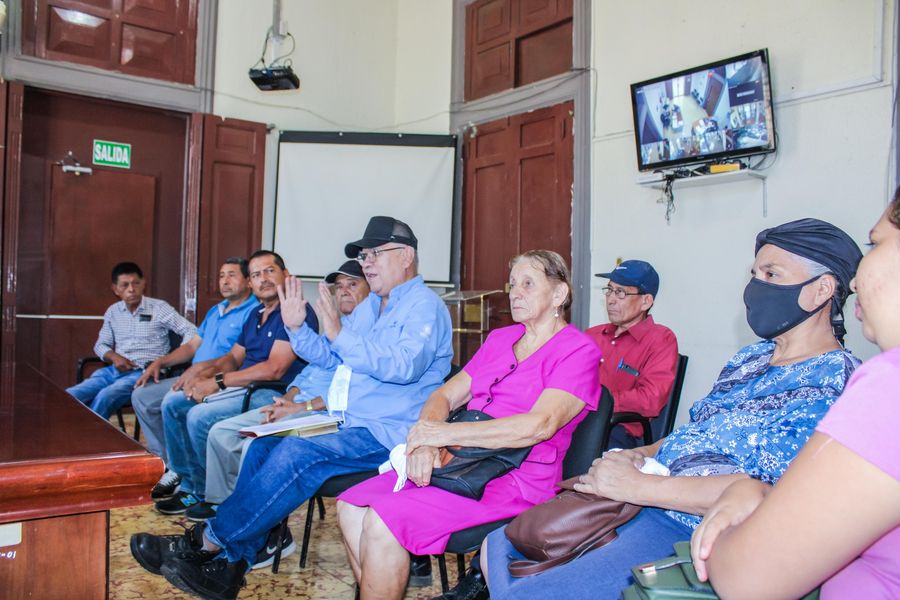 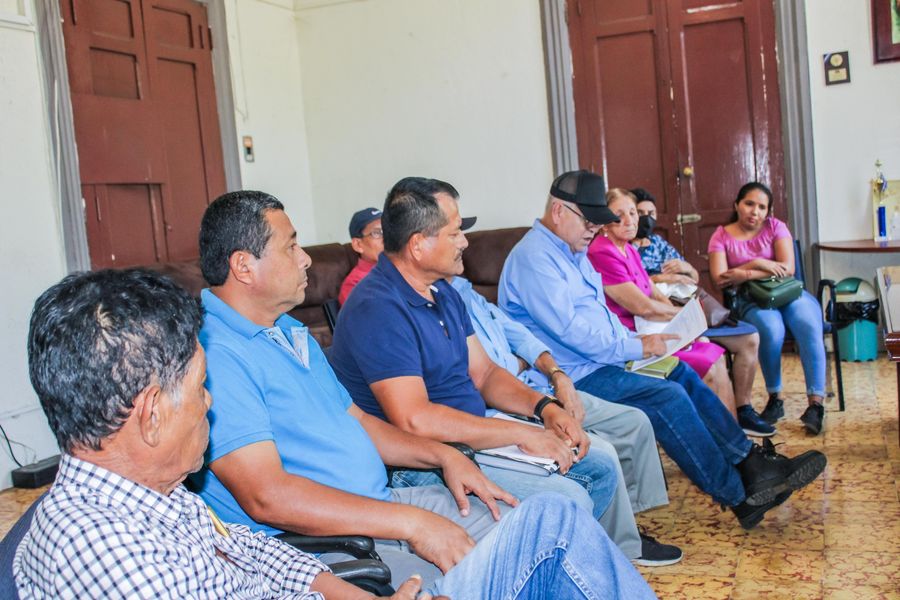 24-03-23Continuamos con los trabajos de preparación de plafón para una bóveda de Concreteado hidráulico para darle salida a las aguas en calle principal de Cantón El Talpetate Sur, a través del personal de Proyectos y Red Vial.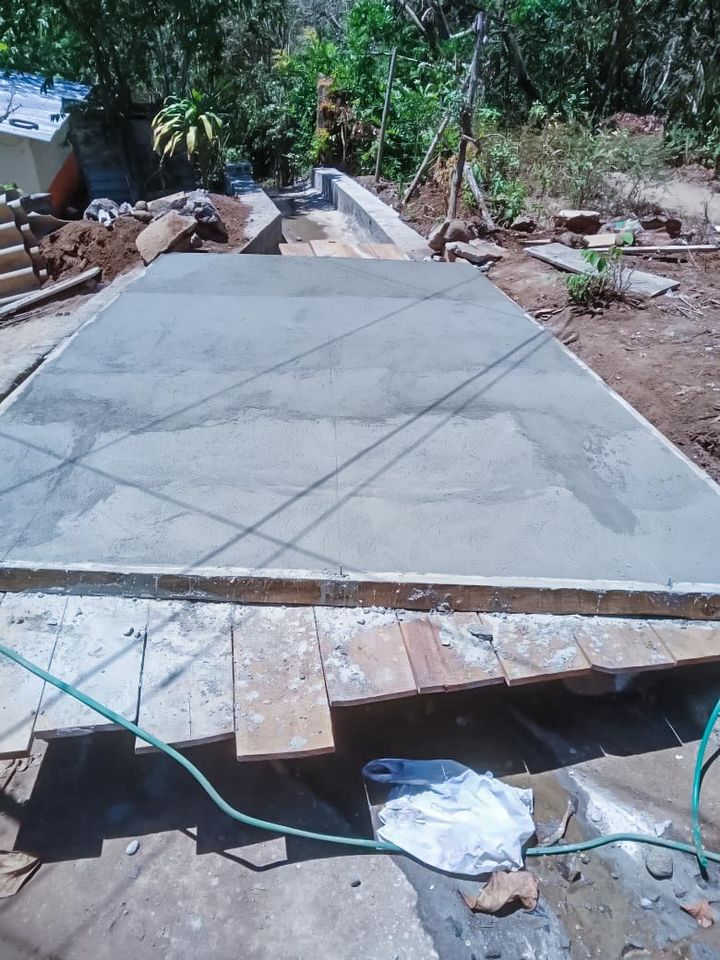 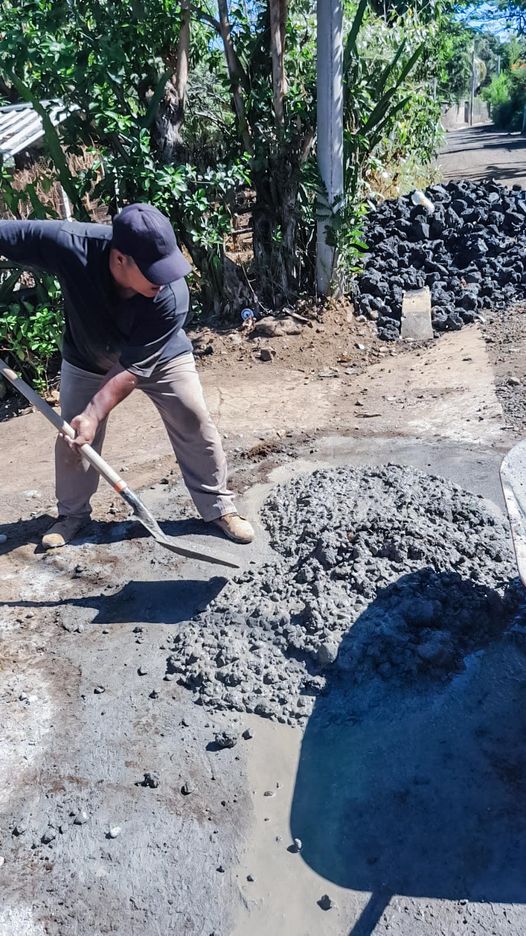 24-03-23Personal del área de Proyectos y Red Vial junto a los habitantes realizan continuaron con el reconocimiento de terreno en La Cañada y el Limón de Puerto Parada, donde se colocarán las luminarias solares.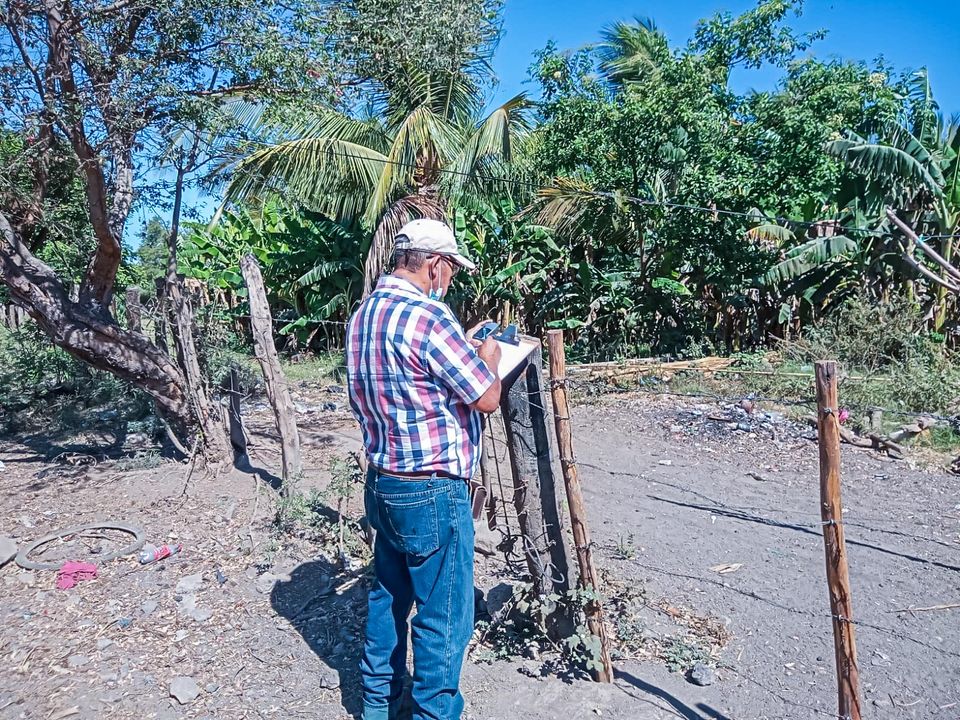 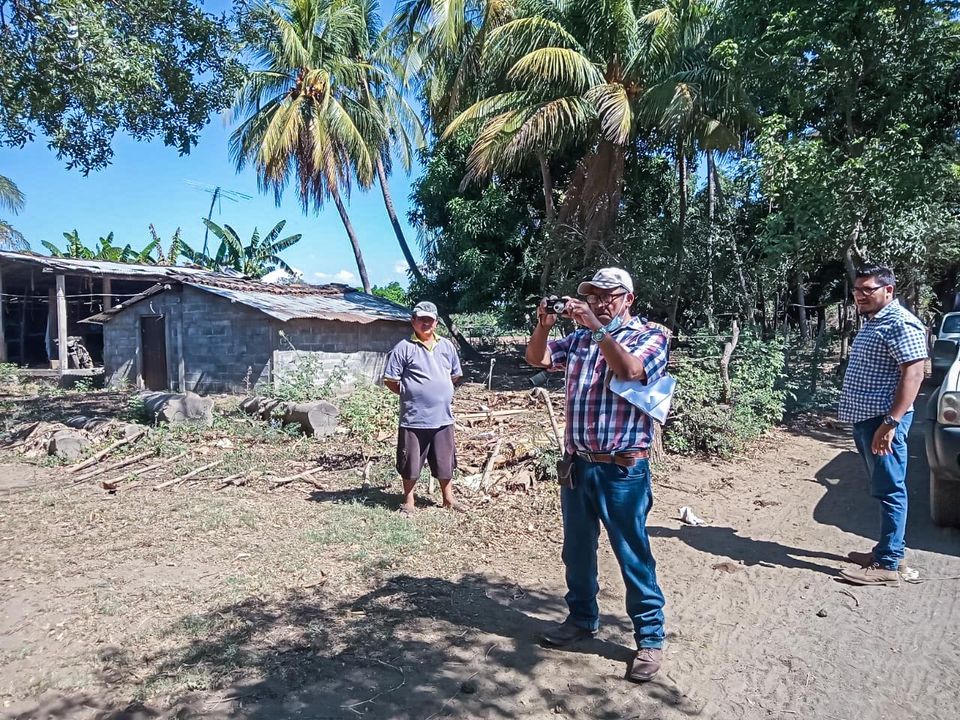 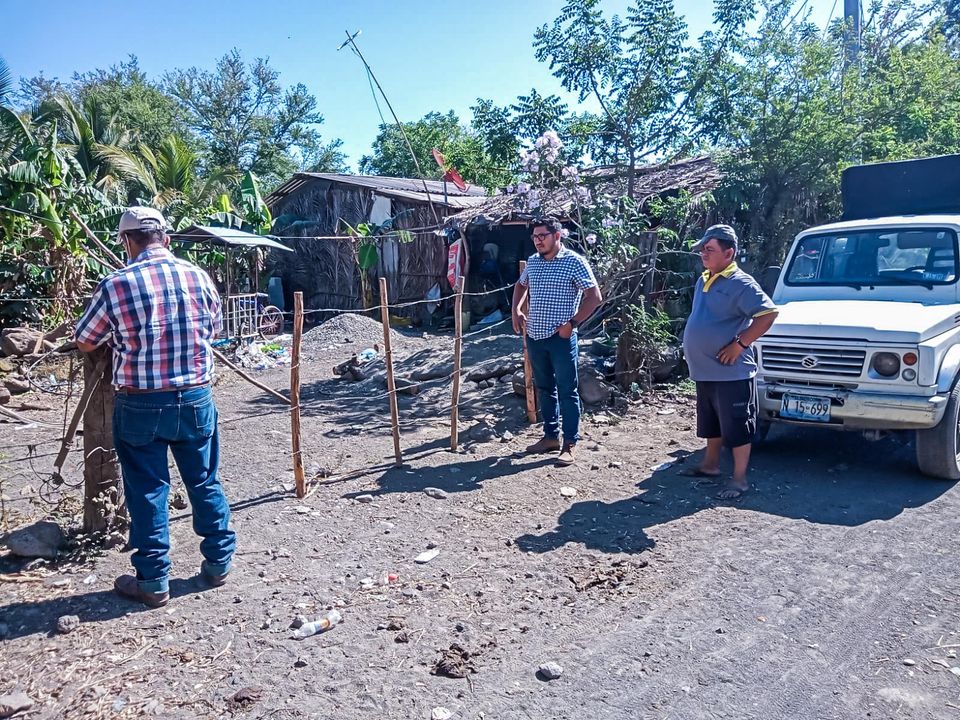 24-03-23Gracias al trabajo organizado entre la municipalidad y la comunidad este día se iniciaron los trabajos de reparación de calles en Colonia Córdova tendrán una mejor vía de acceso, con el debido mantenimiento.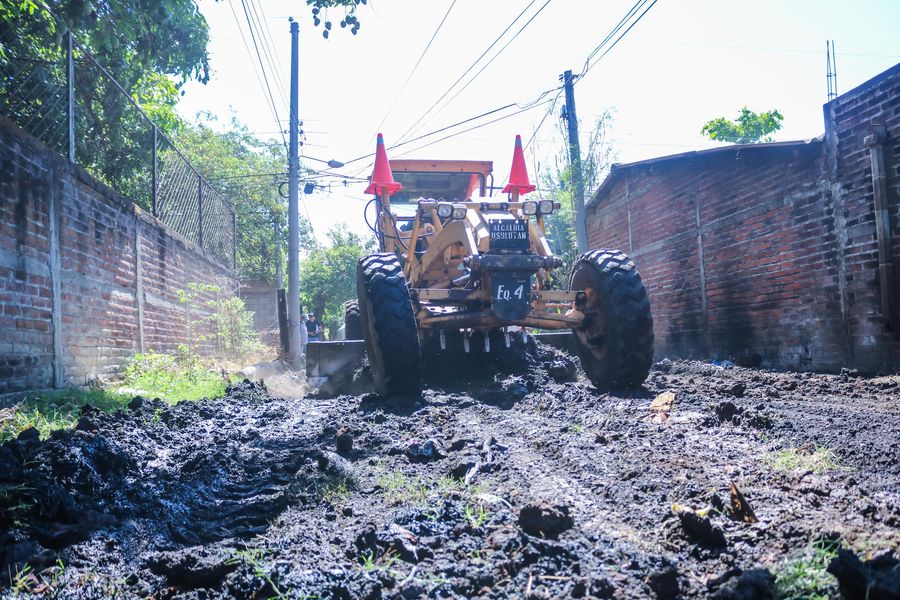 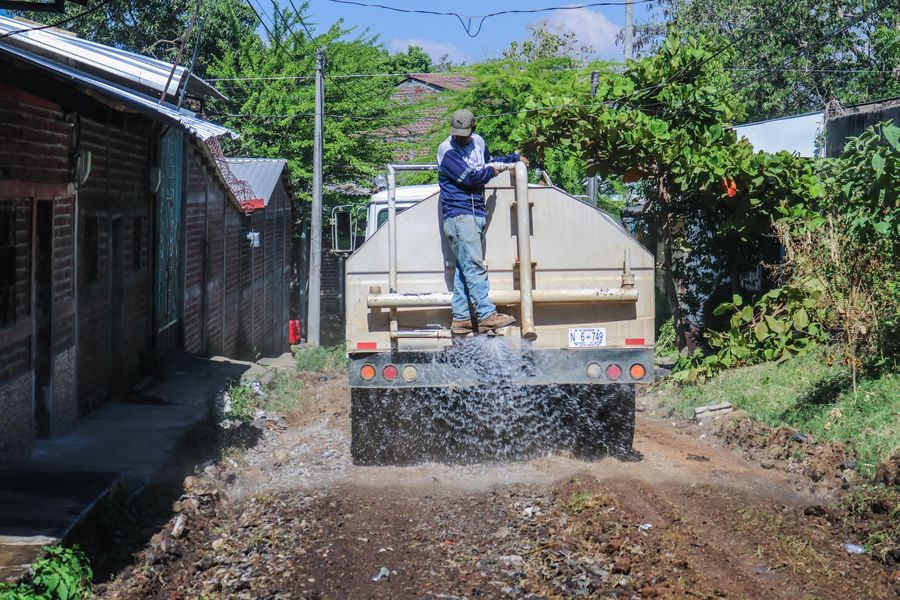 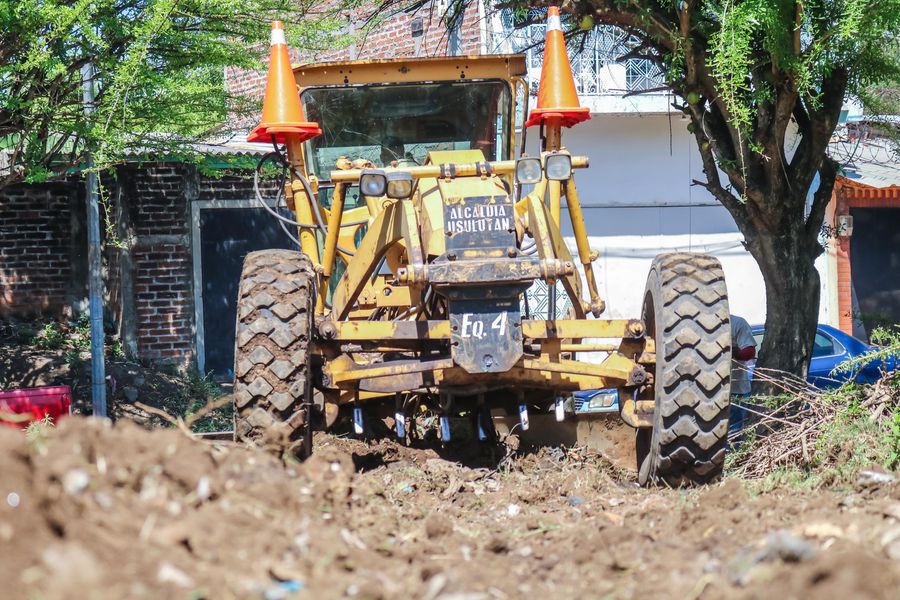 24-03-23Continuamos con los trabajos de construcción de superficie de rodamiento de estacionamiento, construcción de rampa y pintura de paredes, tapial anexo del Mercado Regional.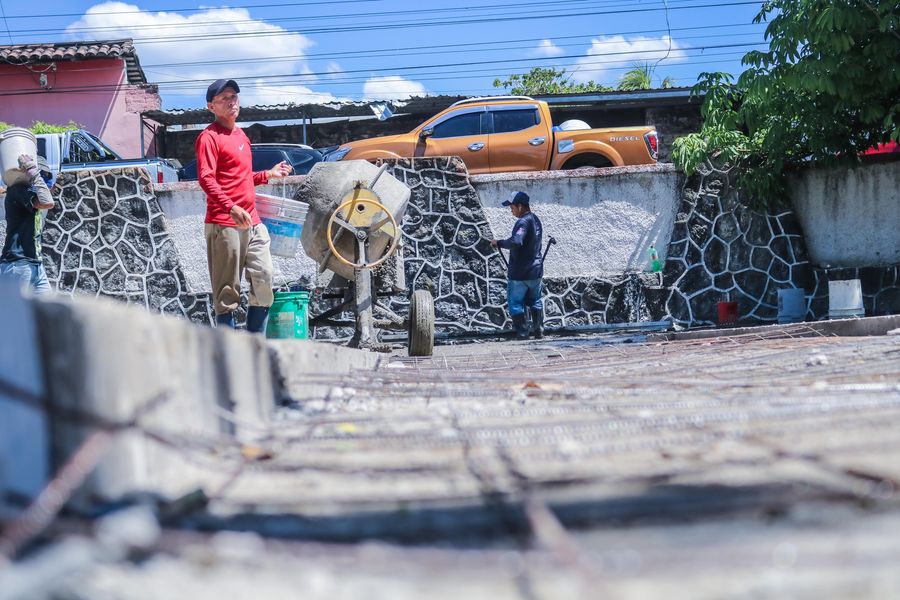 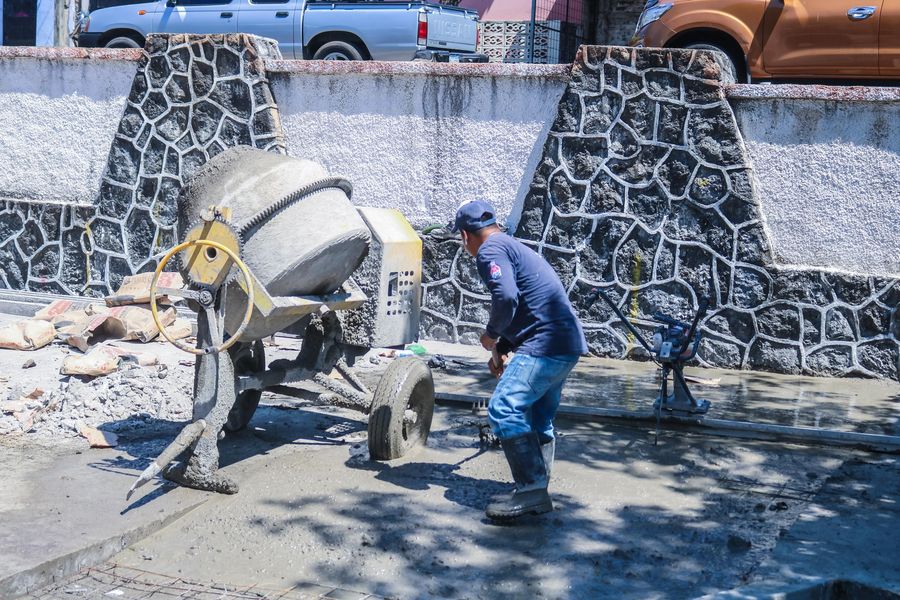 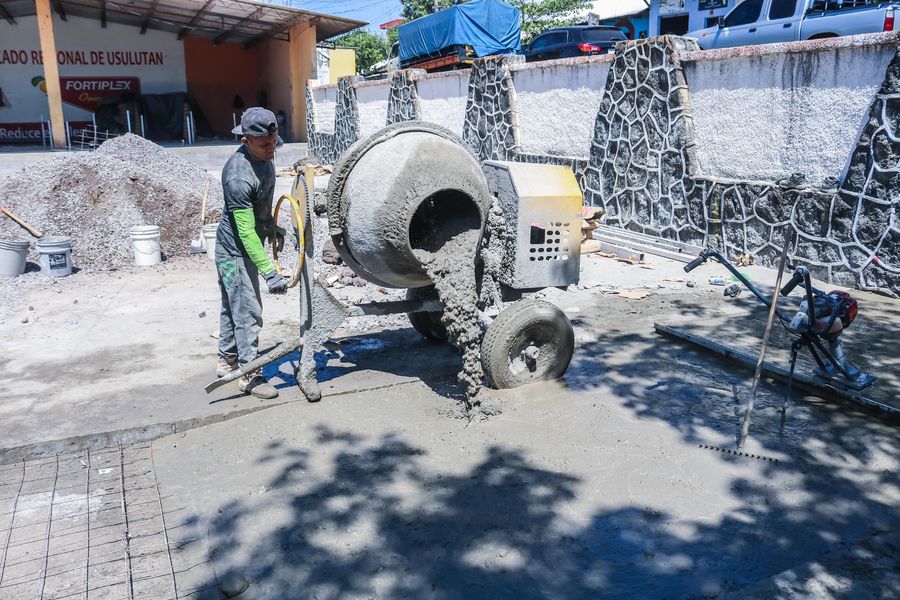 24-03-23Este día se realizó el Lanzamiento de la Campaña “Dale Play a la Vida” En el Instituto Nacional de Usulután como una manera de promover el respeto y el amor a la vida y la atención integral de nuestra niñez y juventud usuluteca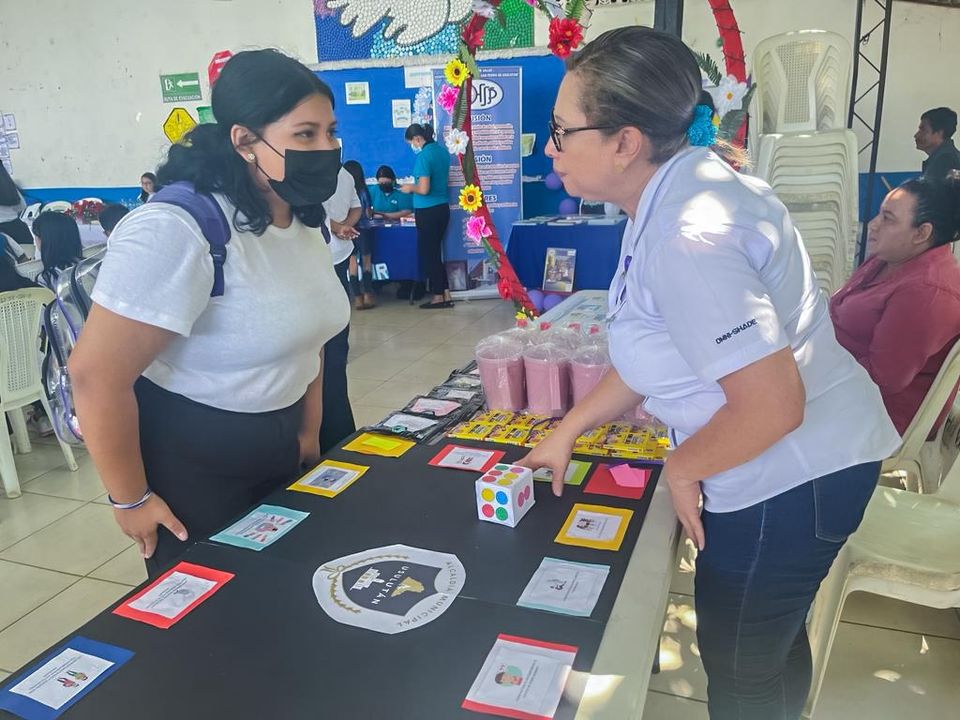 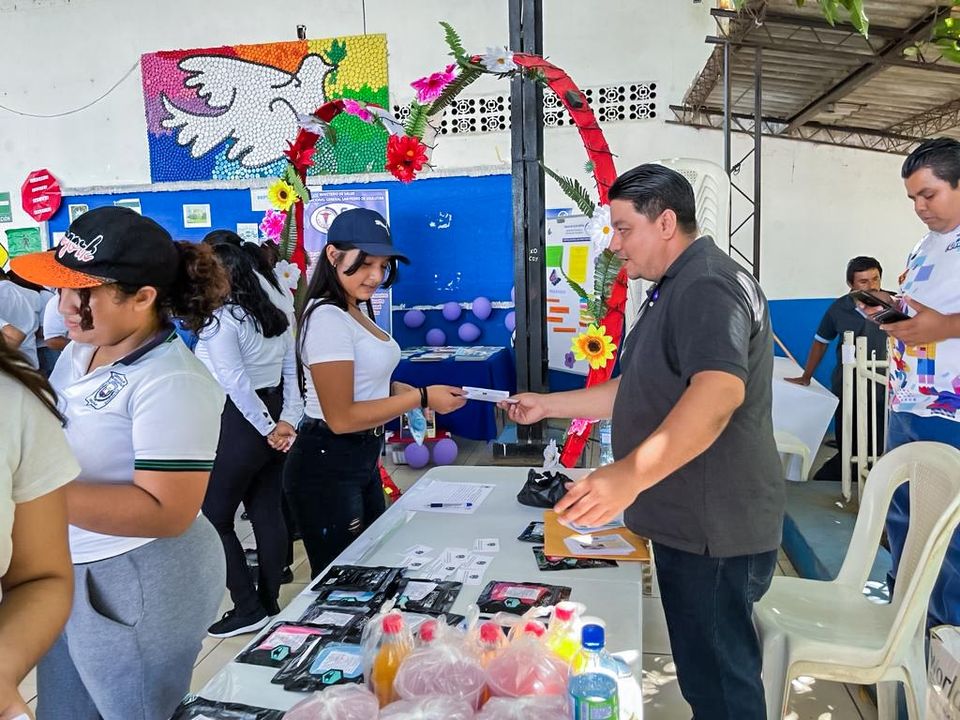 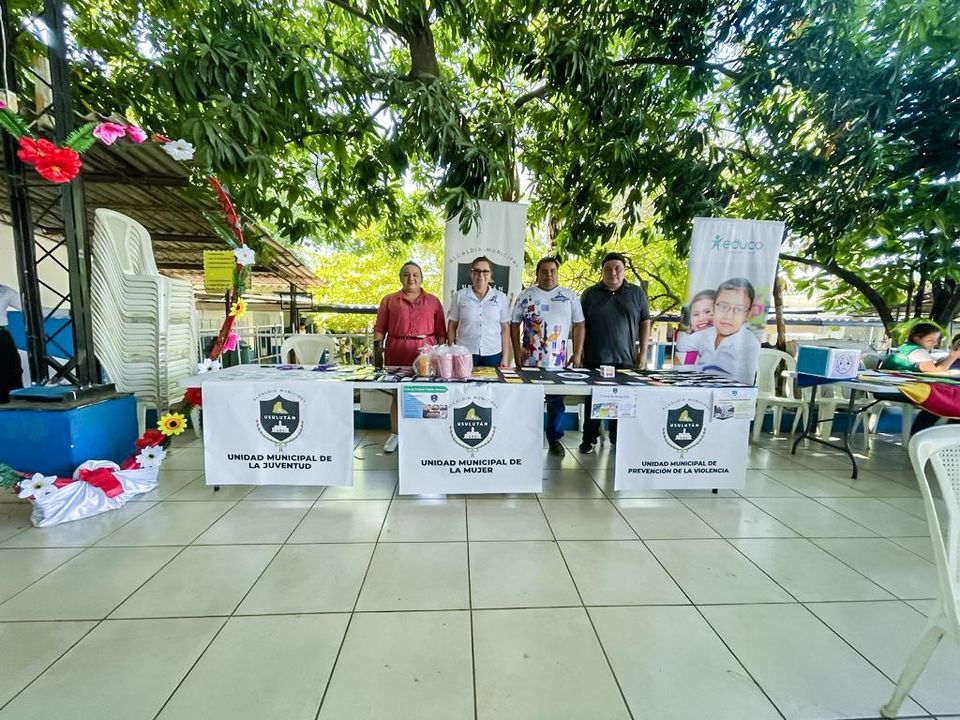 25-03-23Un sábado de Fiesta, Familia, Seguridad y muchas Sonrisas.Paseo Calvario te estamos esperando...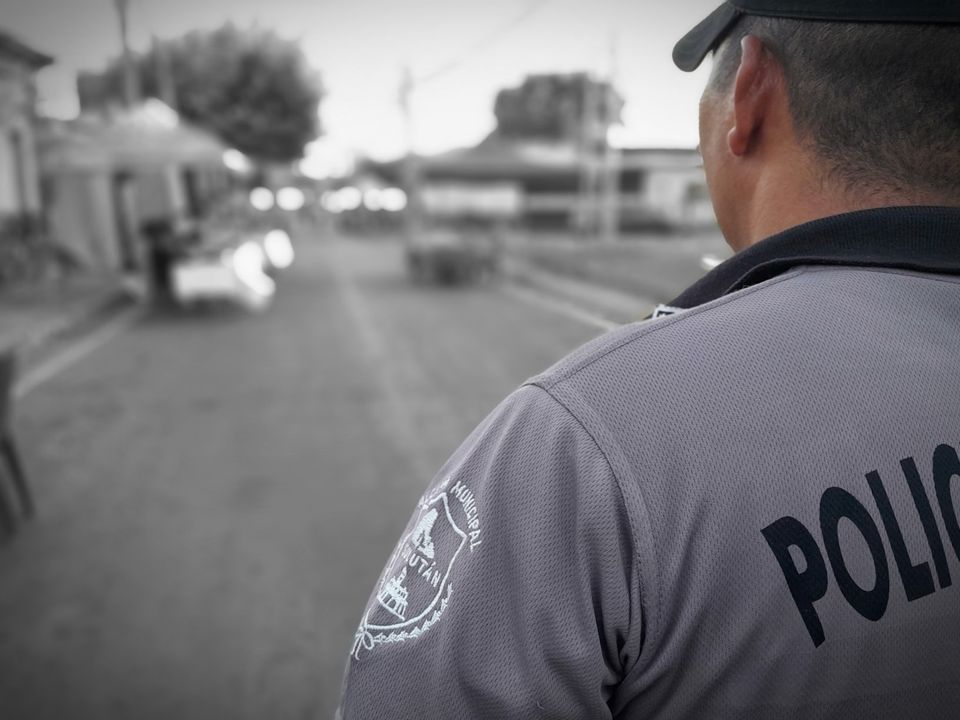 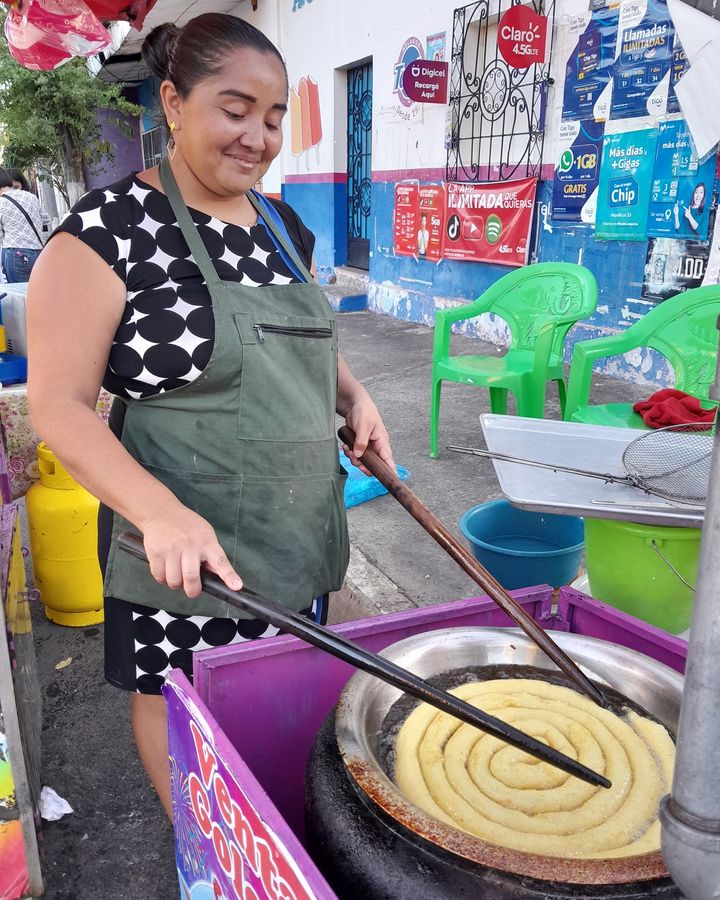 26-03-23Visita el #AgroMercado en el parque Raúl F Munguía, y llévate los productos más frescos y a precios accesibles.Recuerda que esta iniciativa tiene como finalidad promover e impulsar a nuestros productores locales.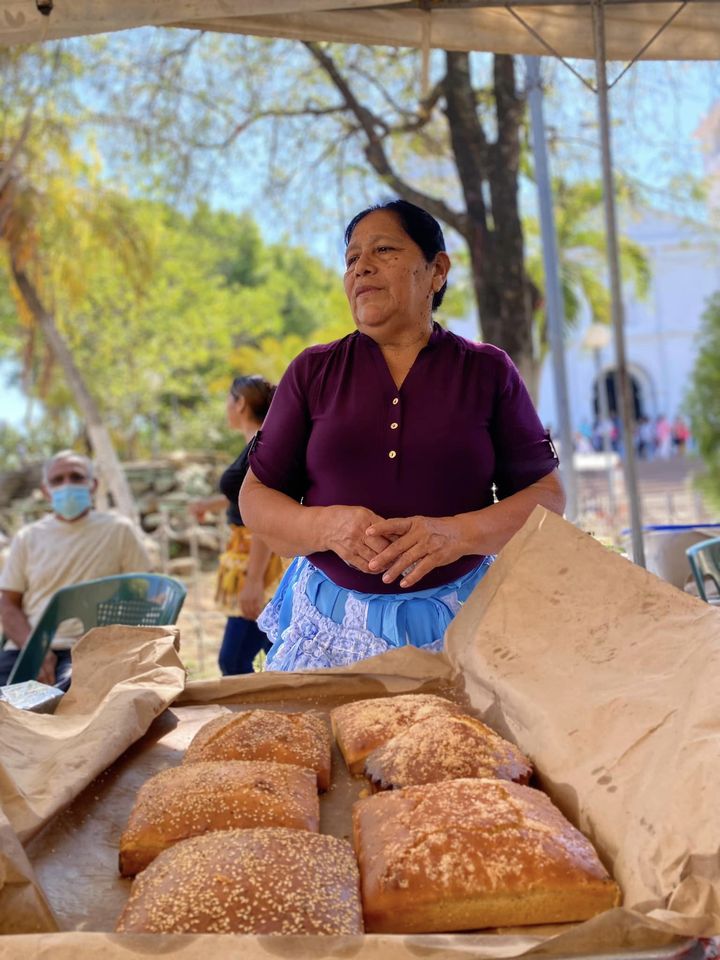 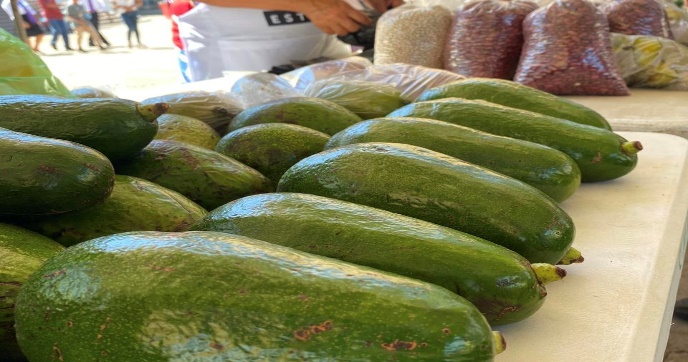 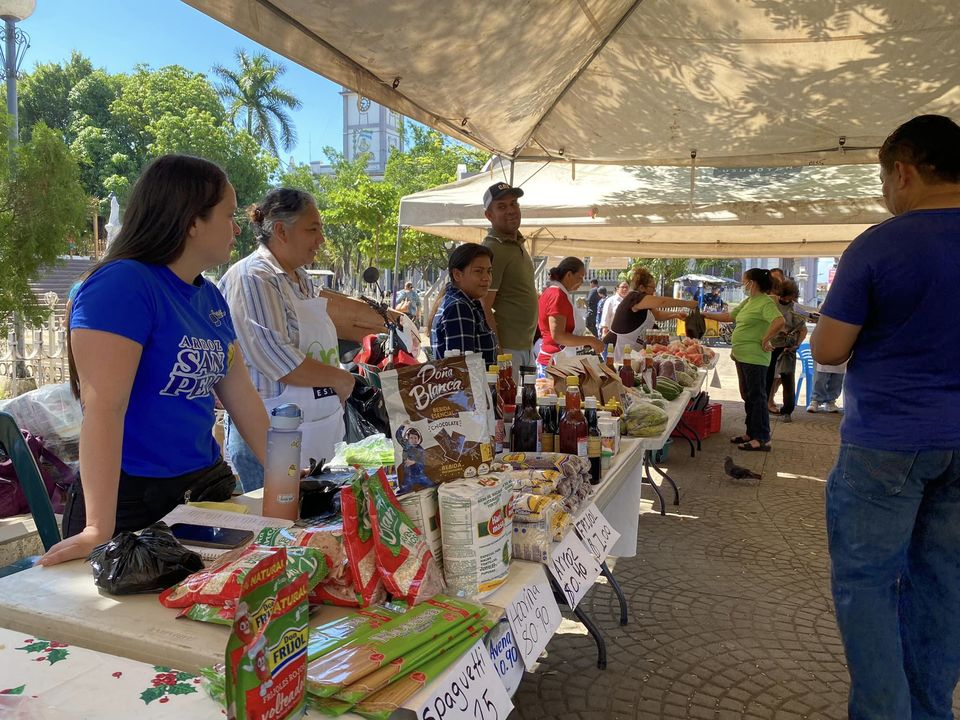 27-03-23Continuamos con la construcción de la bóveda en quebrada las Yeguas, ahora el personal prepara la estructura que sostendrán el plafón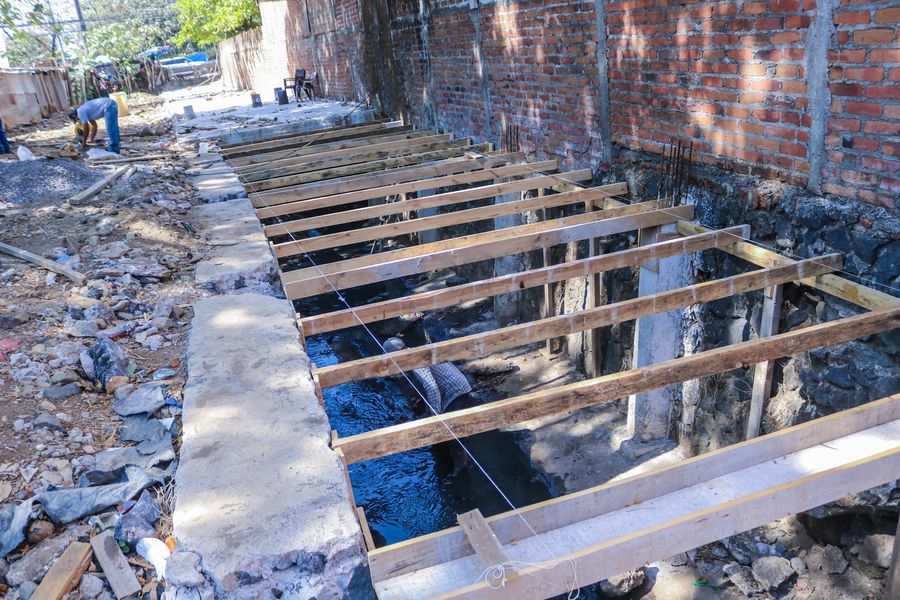 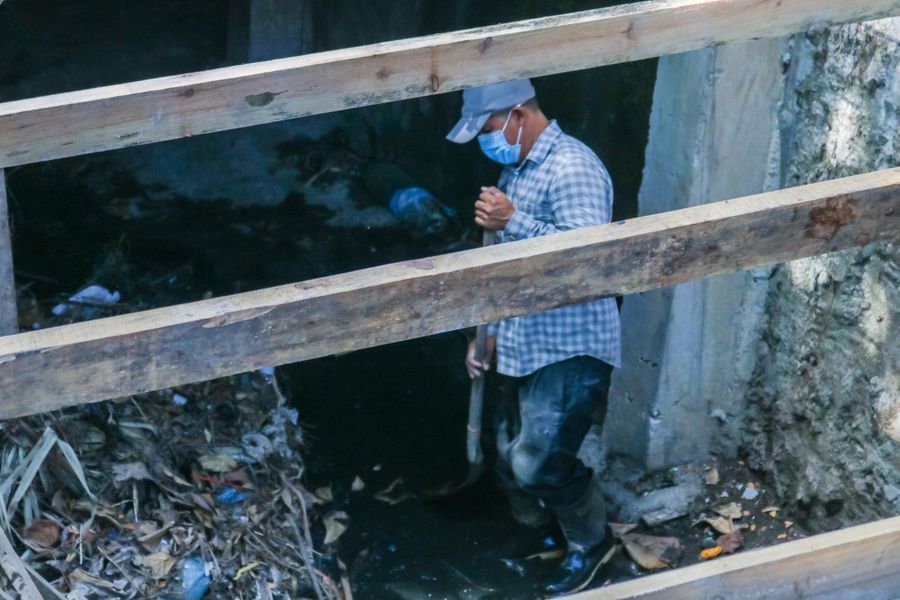 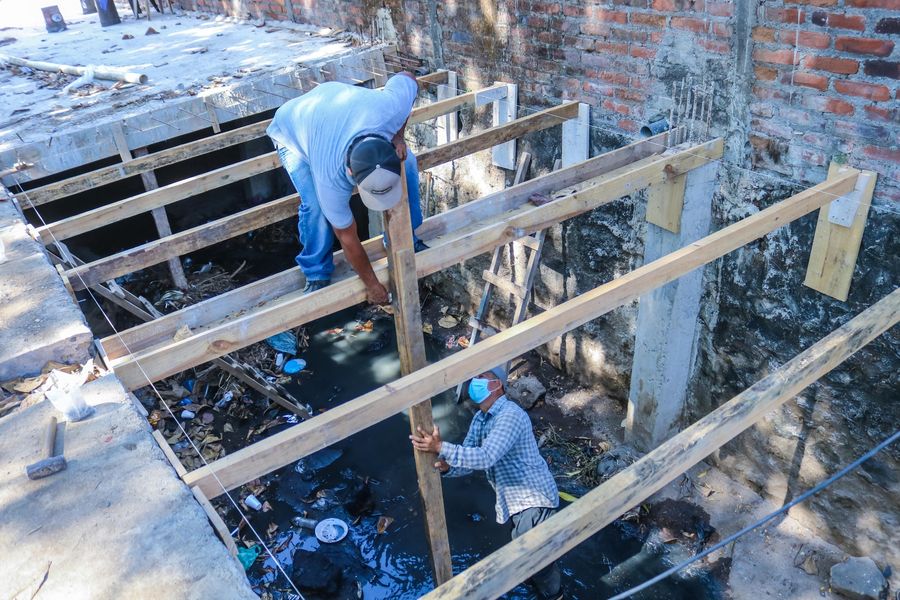 27-03-23Continuamos con los trabajos de construcción de superficie de rodamiento de estacionamiento, construcción de rampa y pintura de paredes, tapial anexo del Mercado Regional.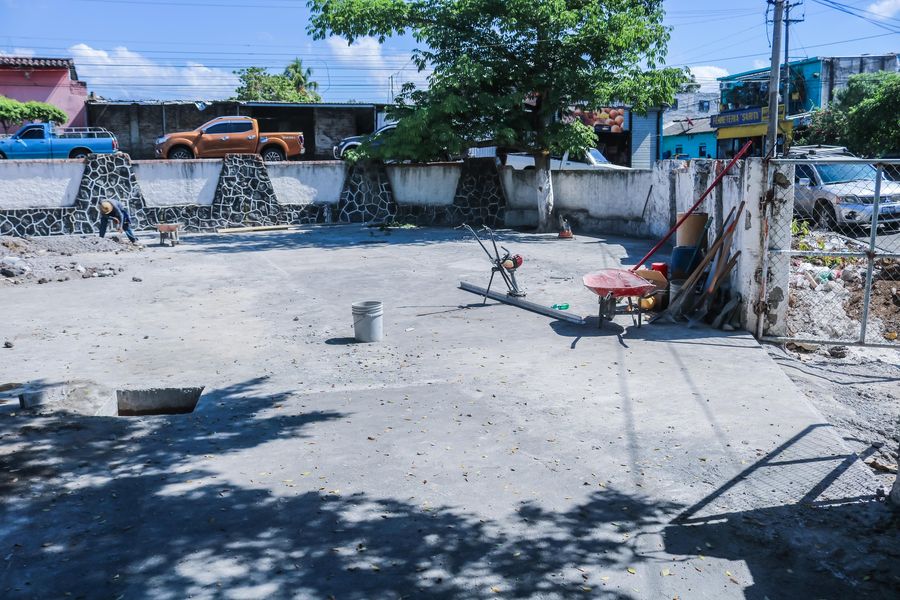 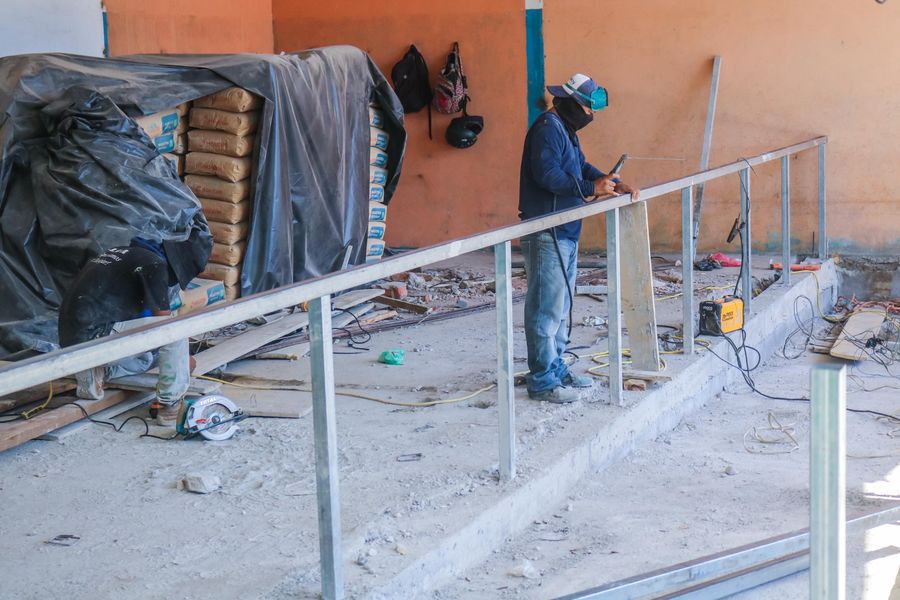 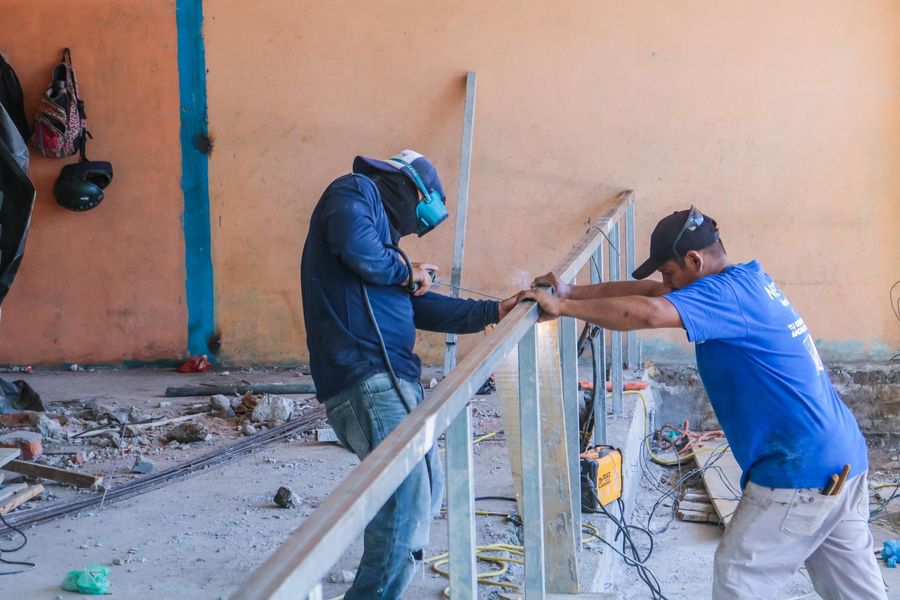 27-03-23Como parte del fortalecimiento institucional, esta mañana personal de Servicios Ciudadanos realizaron trabajos de nivelación en un área de las instalaciones de Servicios Ciudadanos.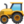 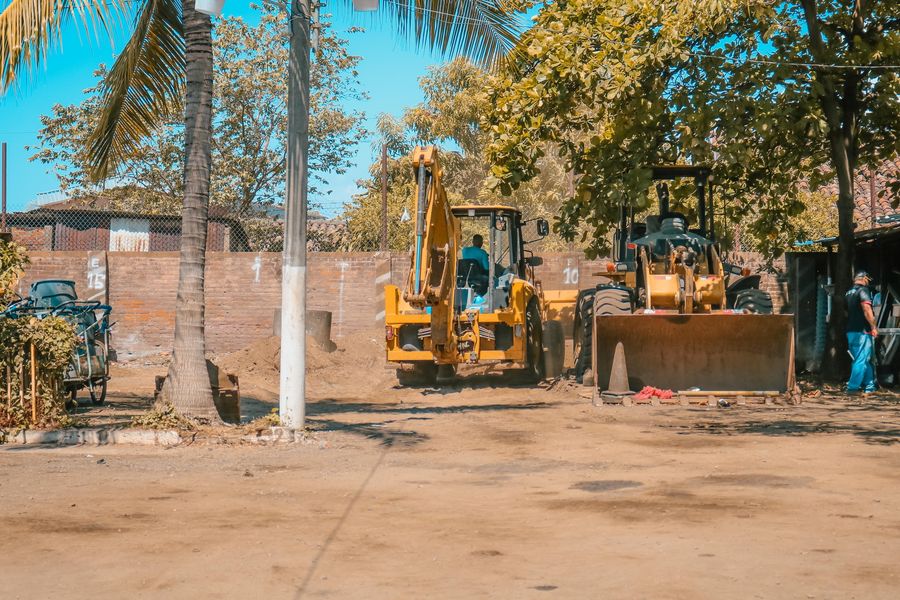 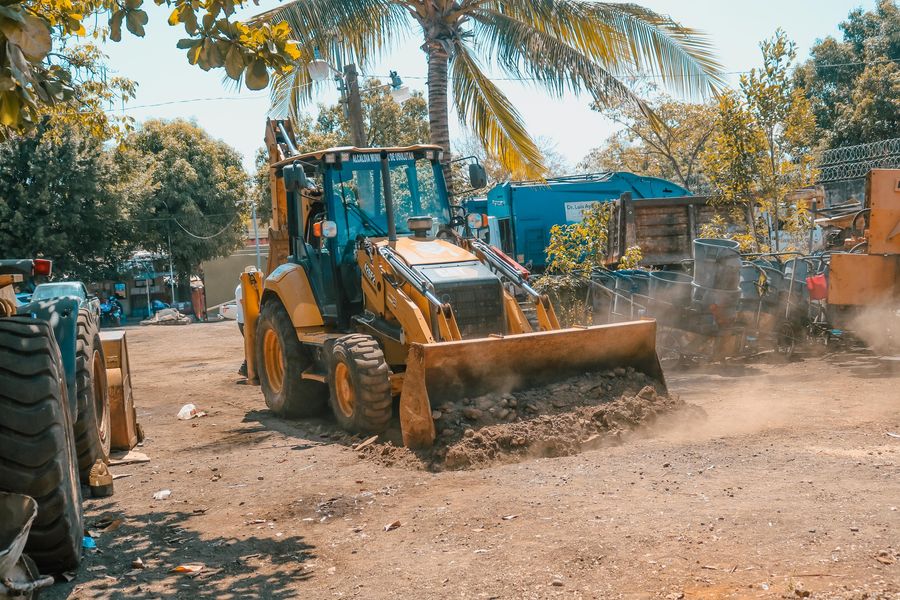 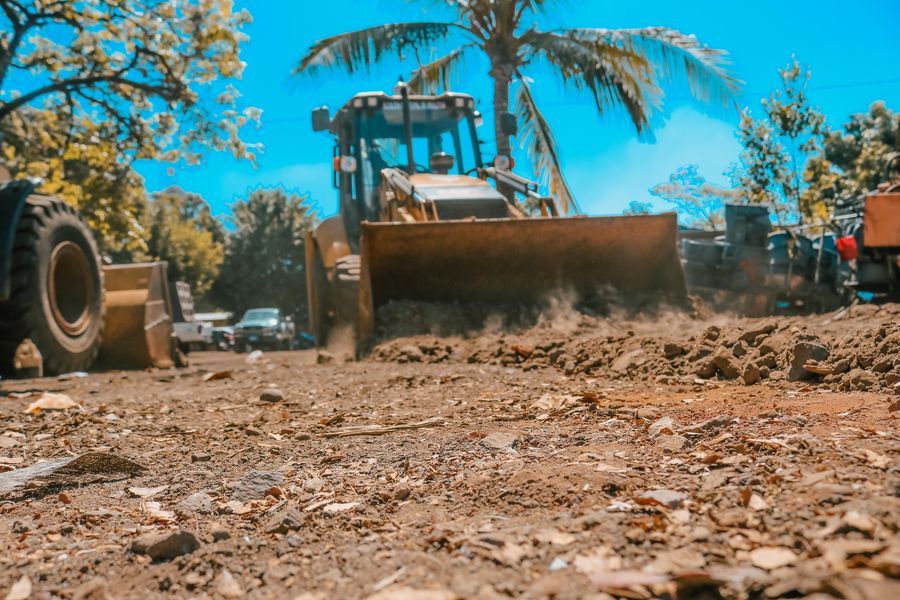 27-03-23En un trabajo articulado entre La municipalidad y el Diputado Raúl Castillo se realizó los trabajos de reparación de calles que se encontraban en mal estado en Hacienda La Carrera, ahora las Familias tendrán una mejor vía de acceso.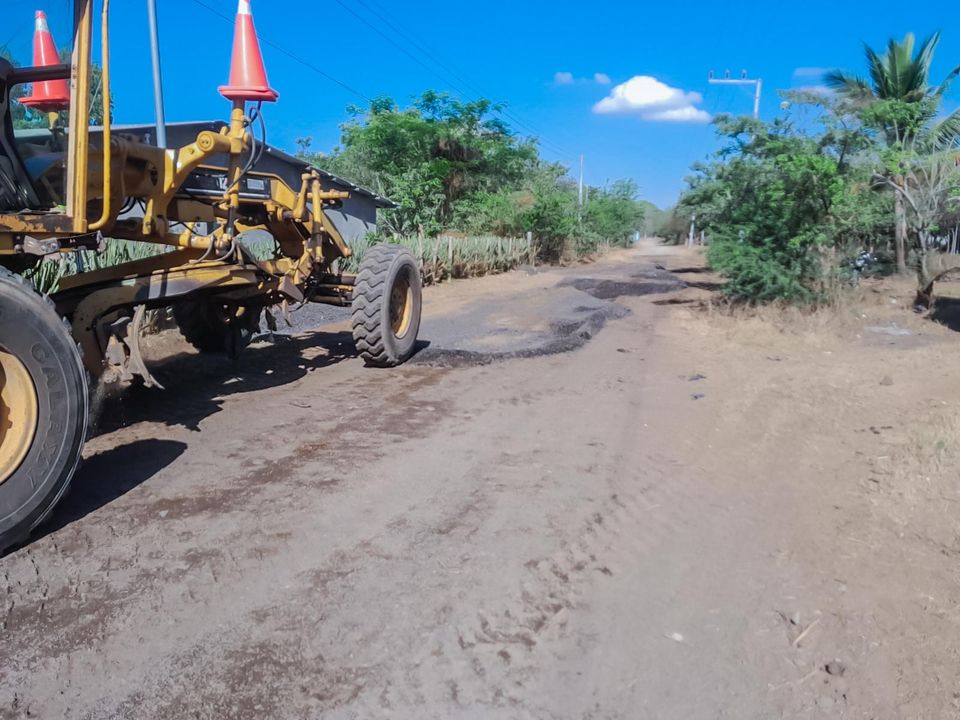 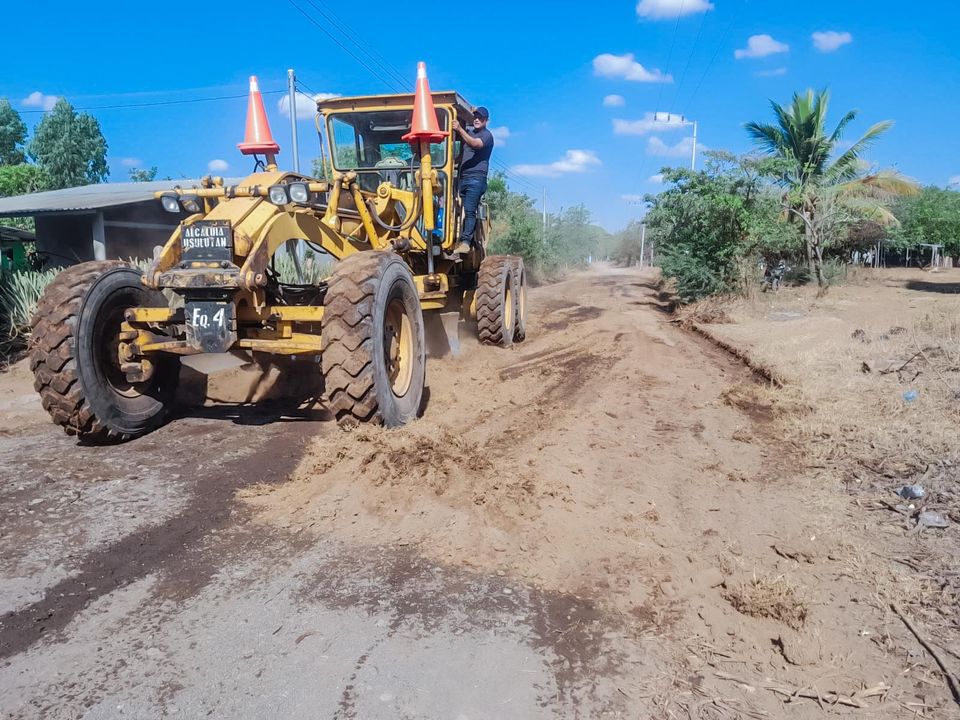 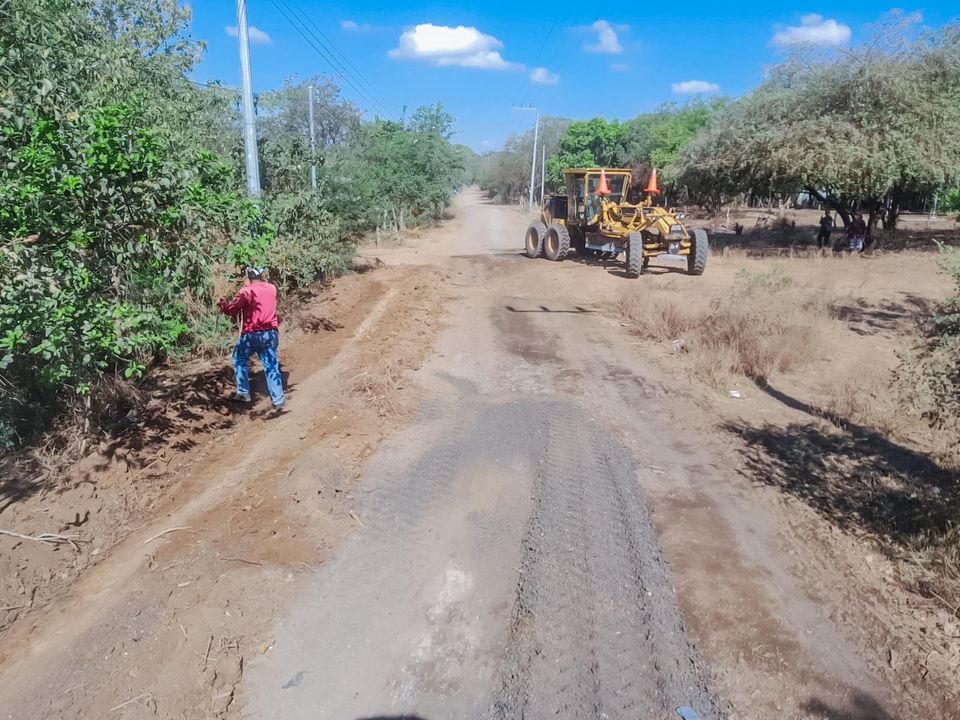 28-03-23Personal de Servicios Ciudadanos realizaron riego de jardineras del cementerio utilizando la pipa de la municipalidad.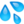 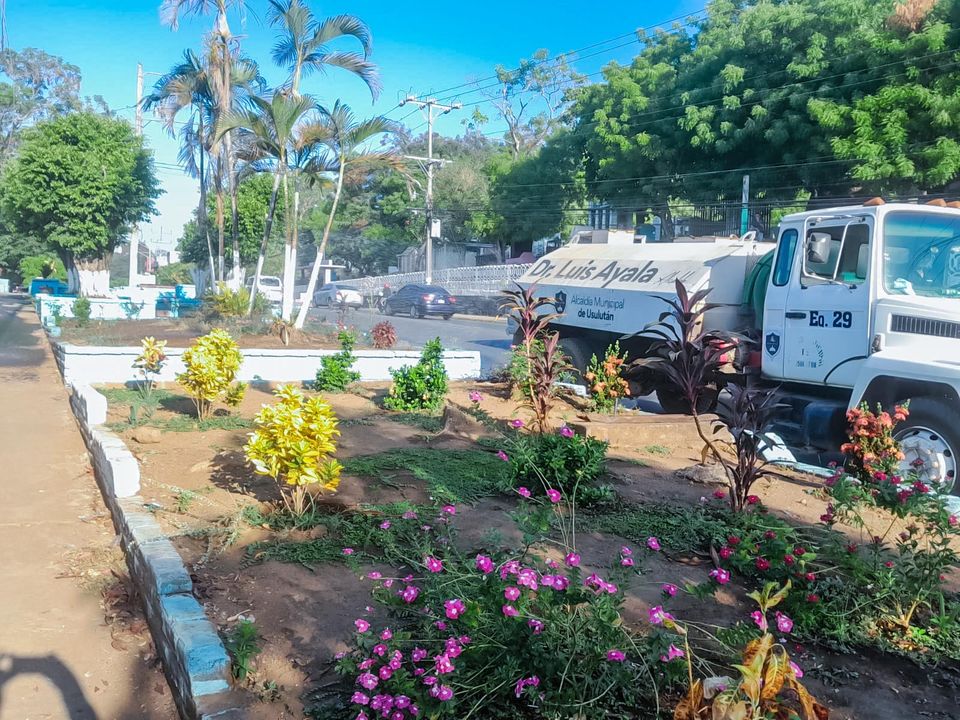 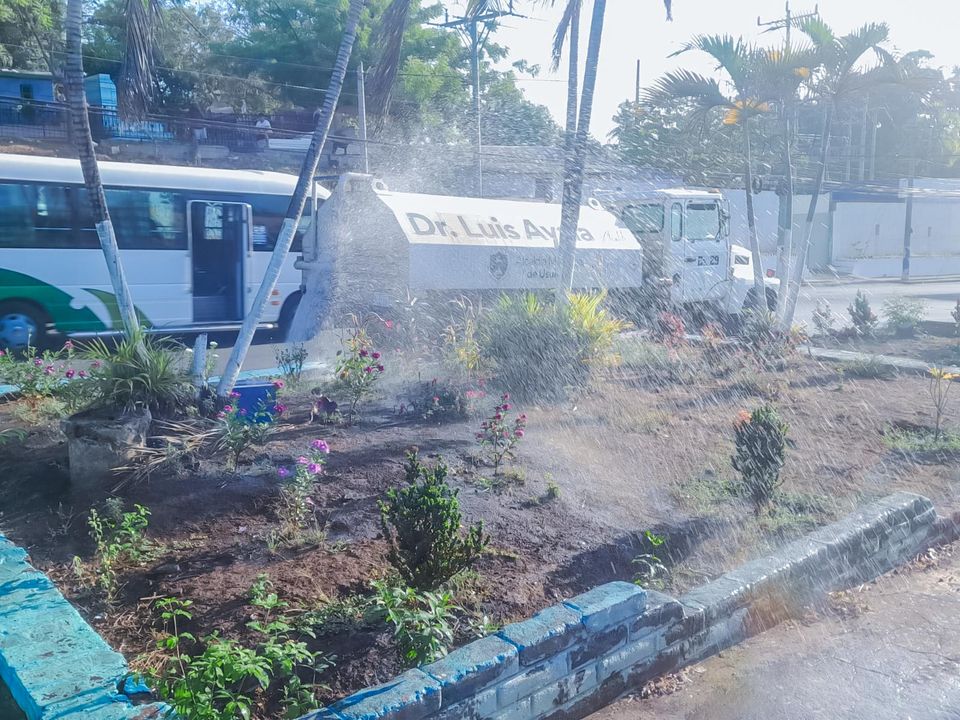 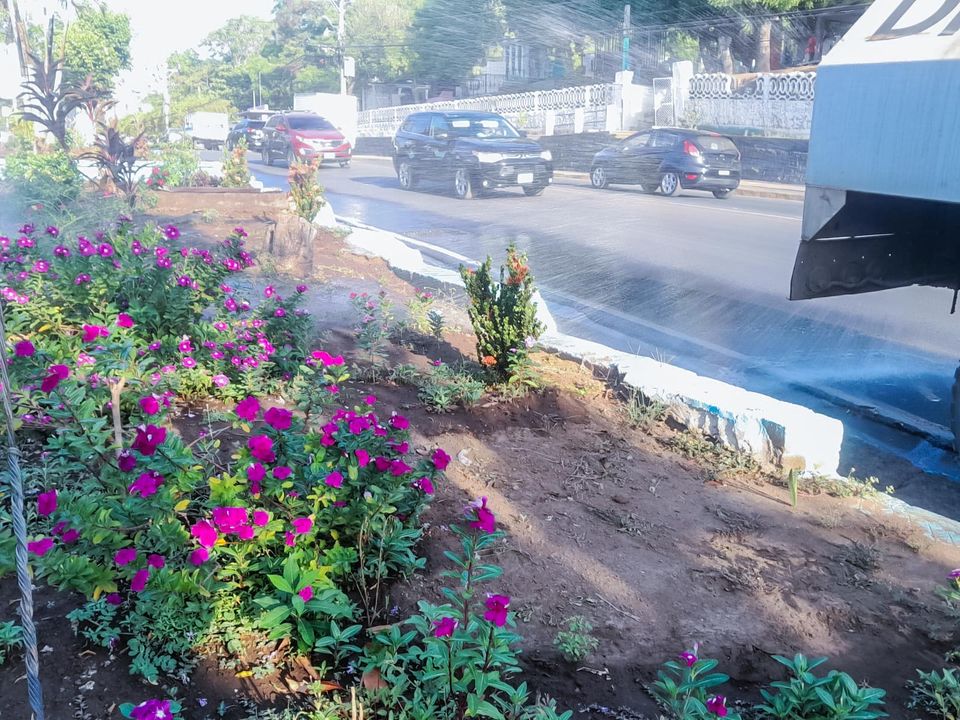 28-03-23Esta mañana nuestro Alcalde Doctor Luis Ernesto Ayala Benítez, se reunió con representantes de la ADESCO de la Colonia Masferrer.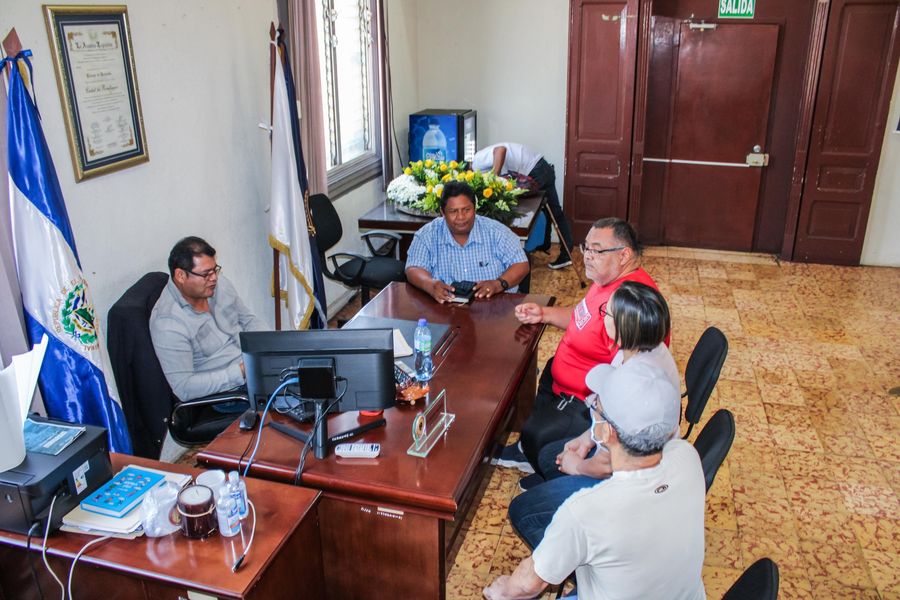 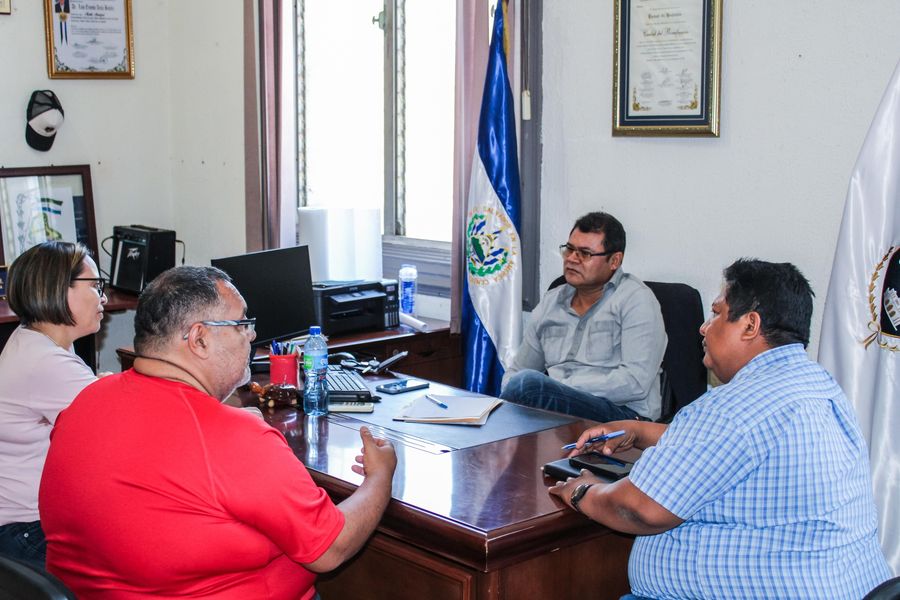 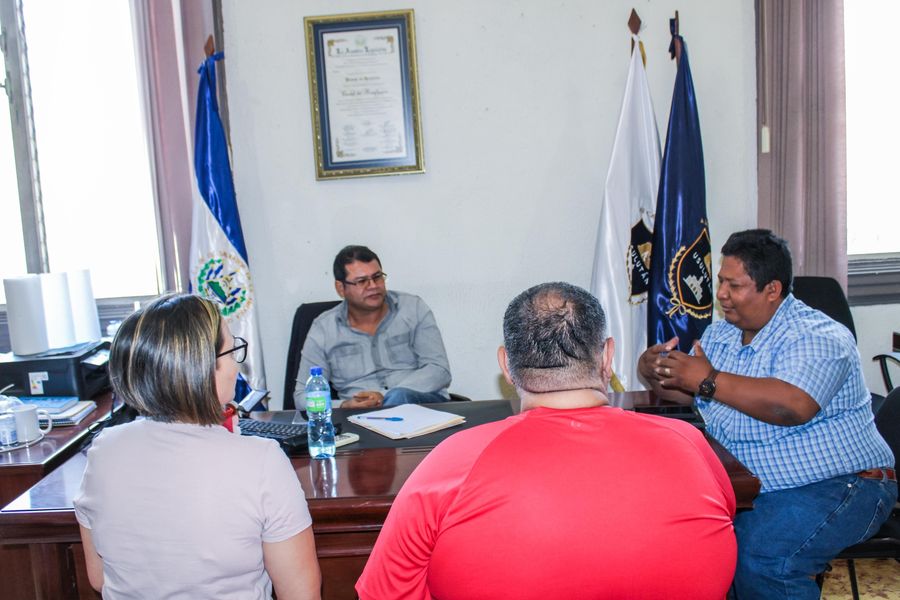 28-03-23Esta mañana nuestro alcalde Doctor Luis Ernesto Ayala Benítez se reunió con representante de ISDEMU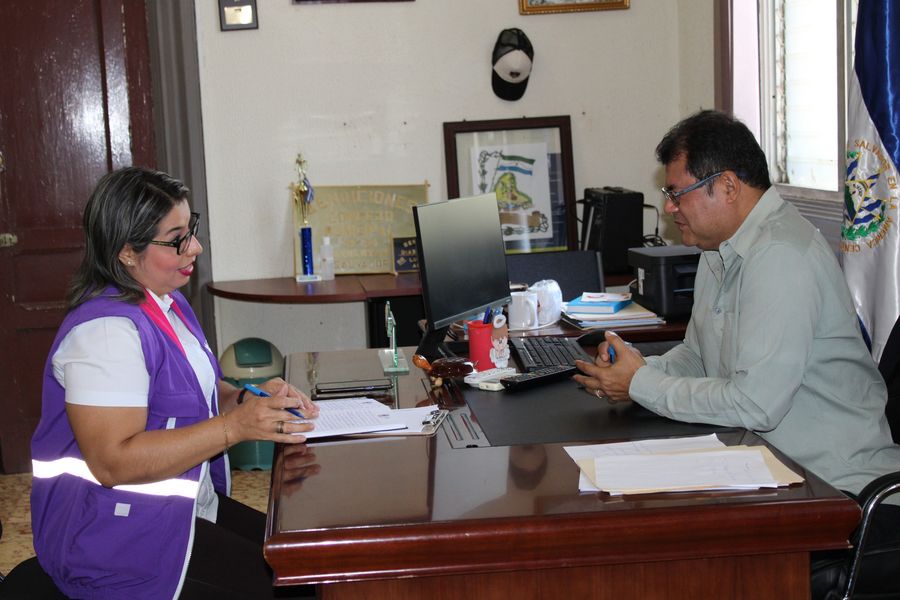 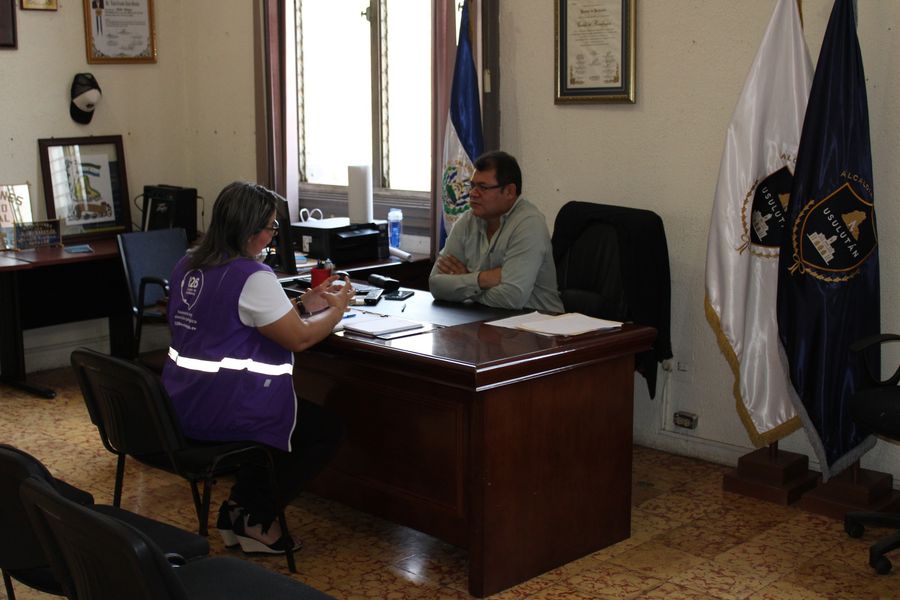 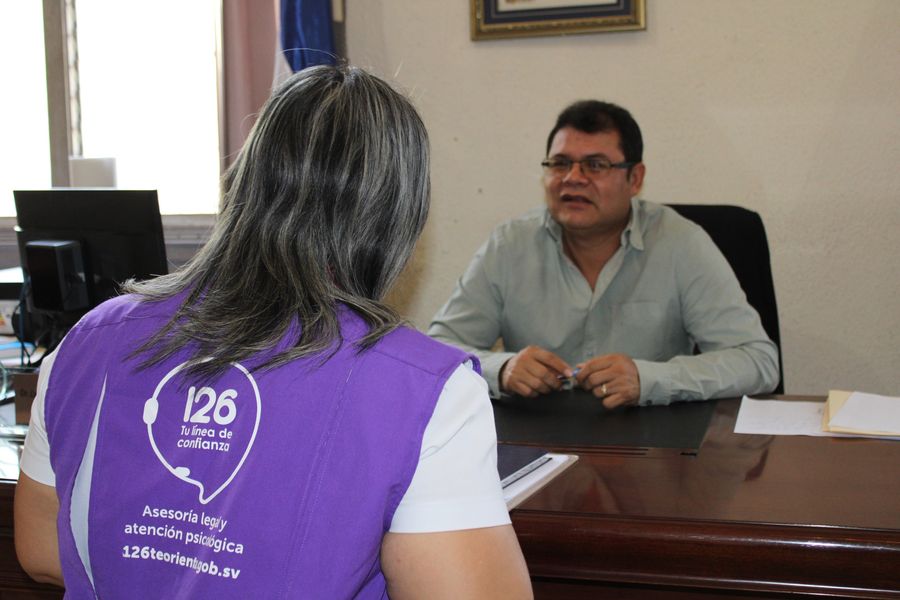 28-03-23Este día empleados de la municipalidad realizaron trabajos de limpieza en canaletas que se encuentran ubicadas en calle que conduce a Residencial las Veraneras,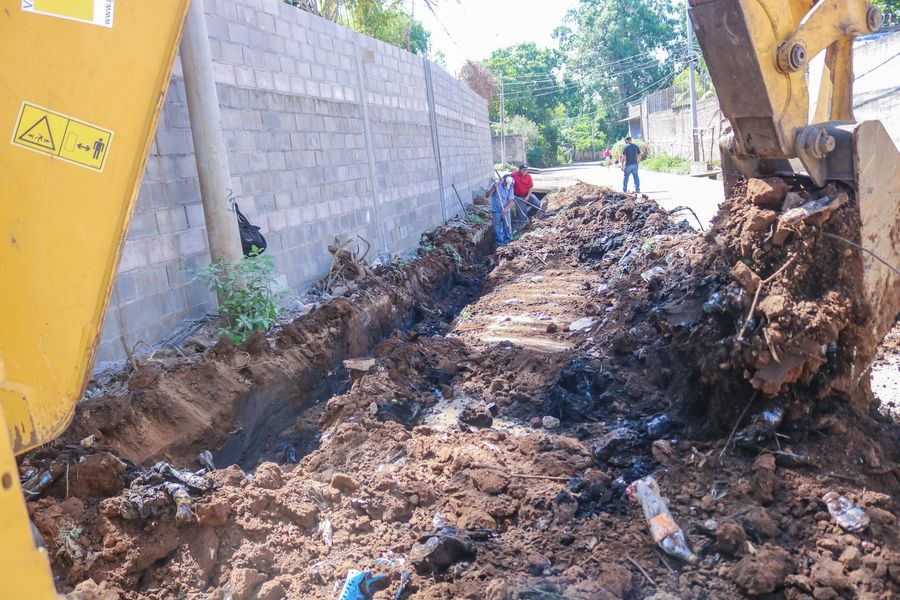 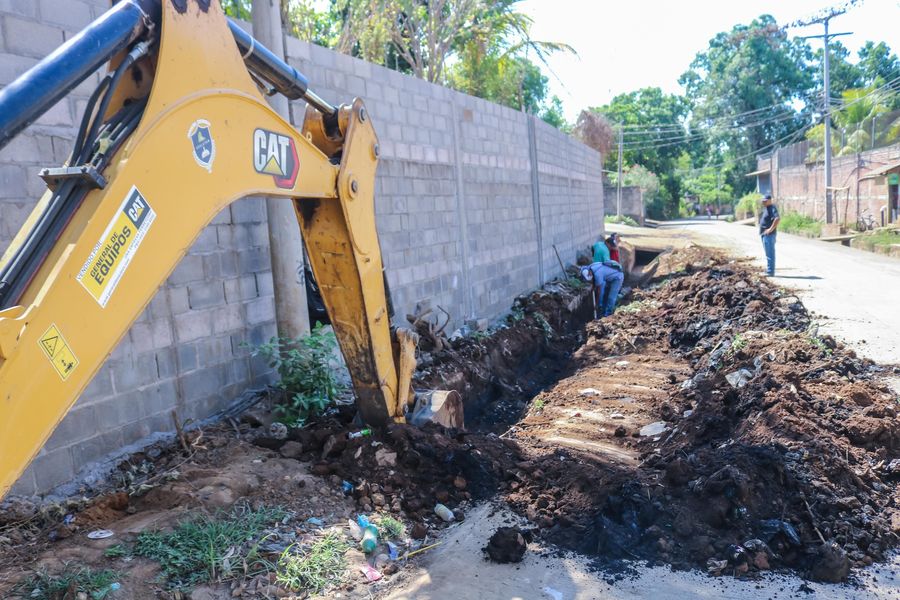 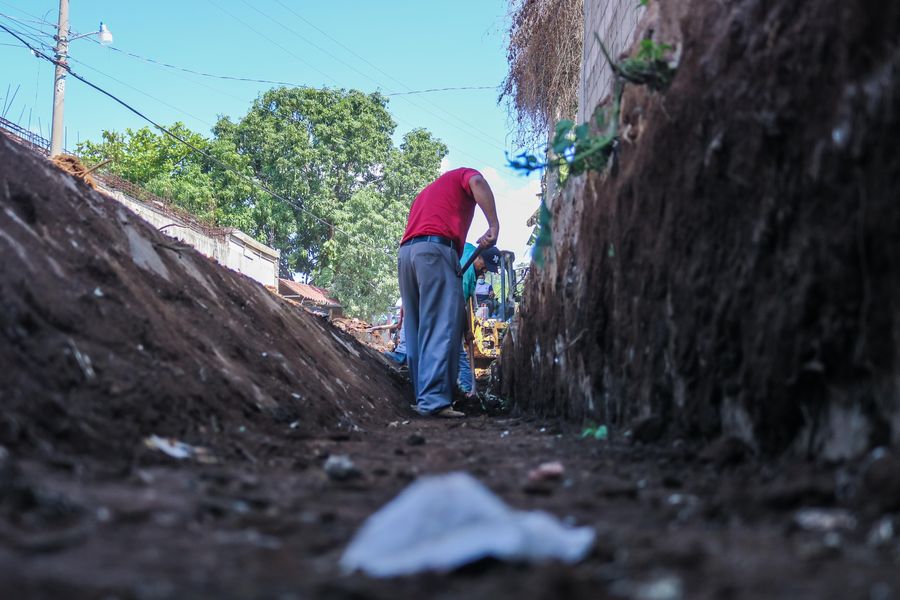 28-03-23Esta mañana a través del Personal de Servicios Ciudadanos, del área de estructuras metálicas realizan la elaboración de portón para el Mercado Regional sector sur.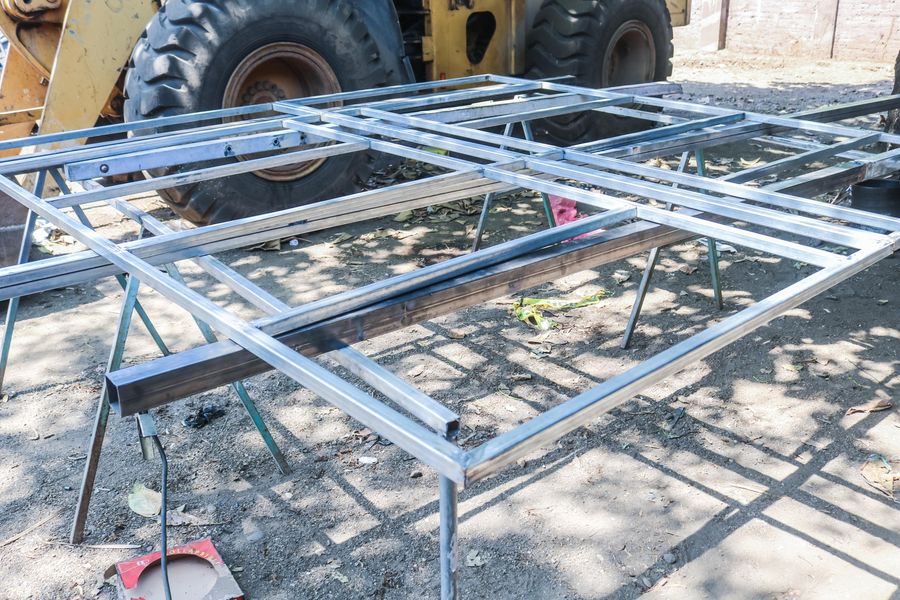 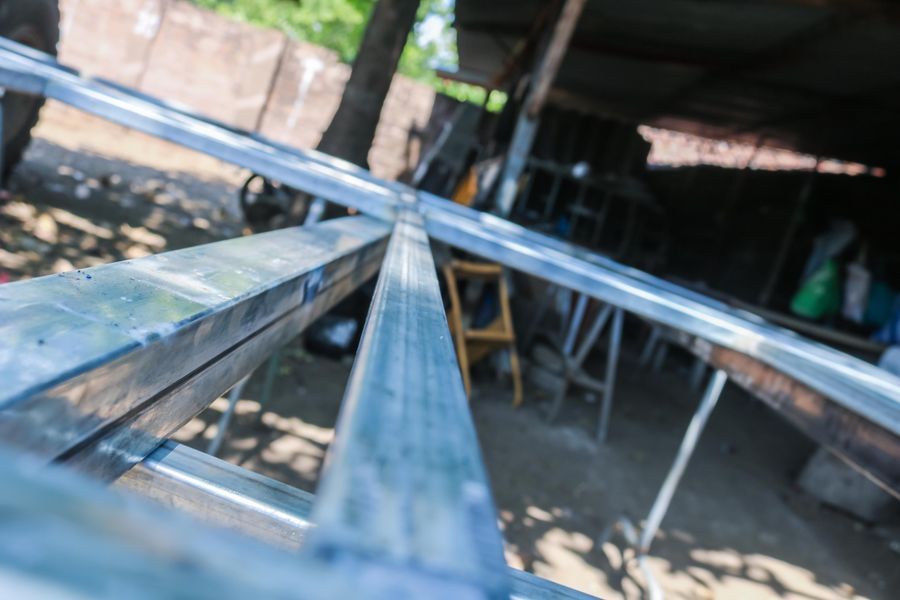 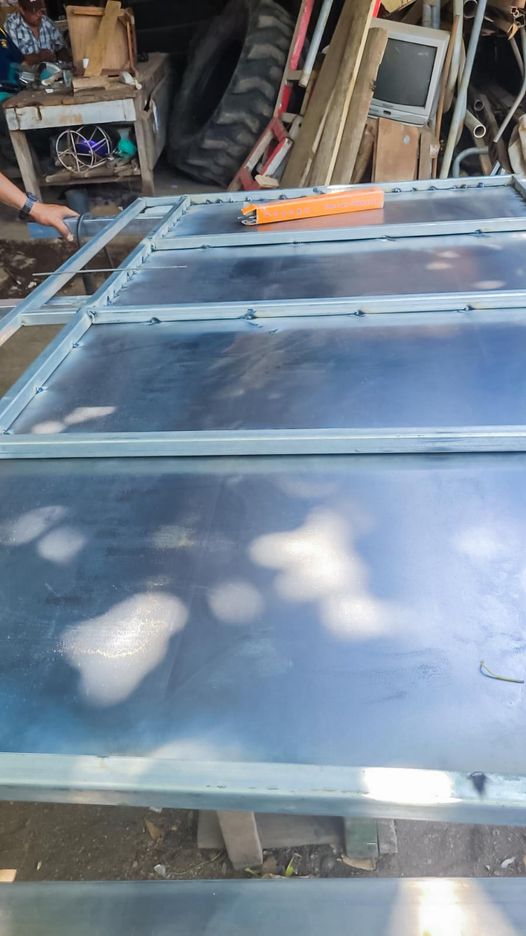 28-03-23Con la juramentación de las Asociaciones de Desarrollo Comunal Puerto Parada Brisas del Mar de Caserío Puertecito Ramírez, se dio legalidad a la nueva directiva para trabajar por los habitantes de su comunidad.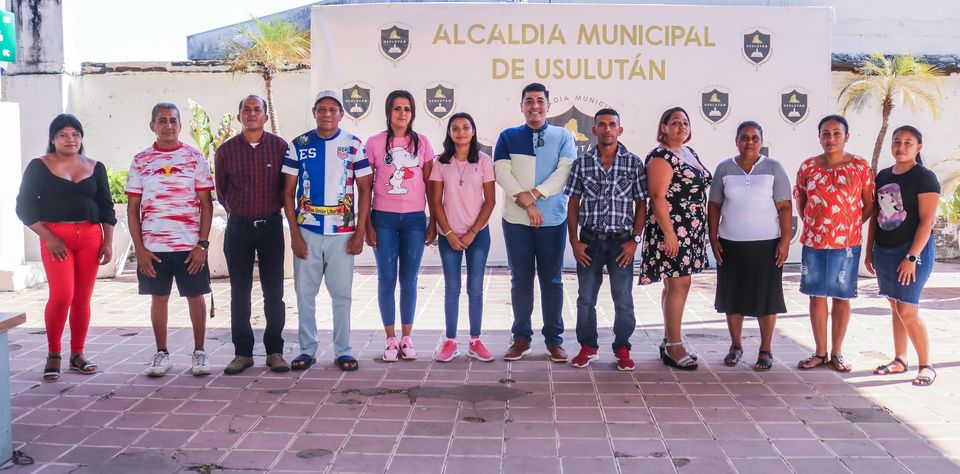 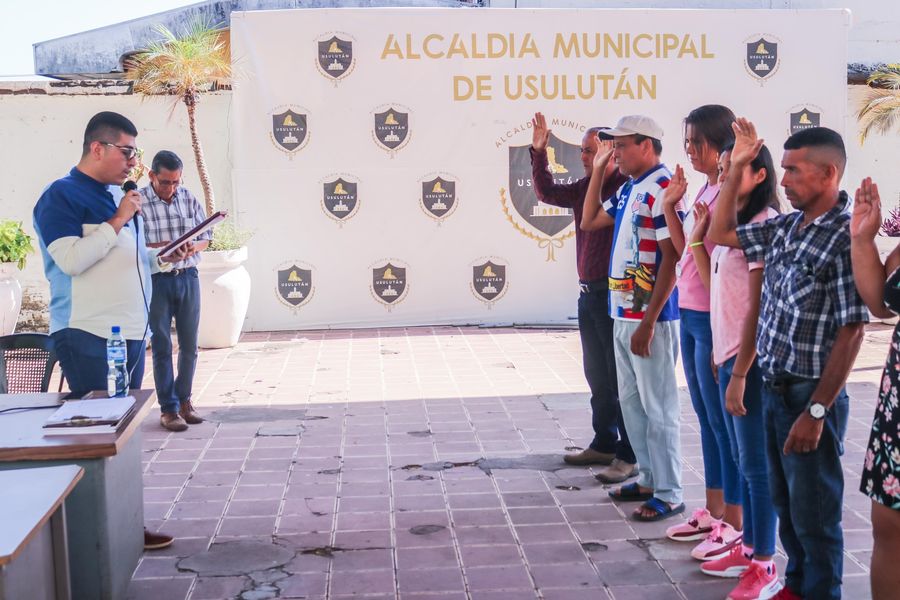 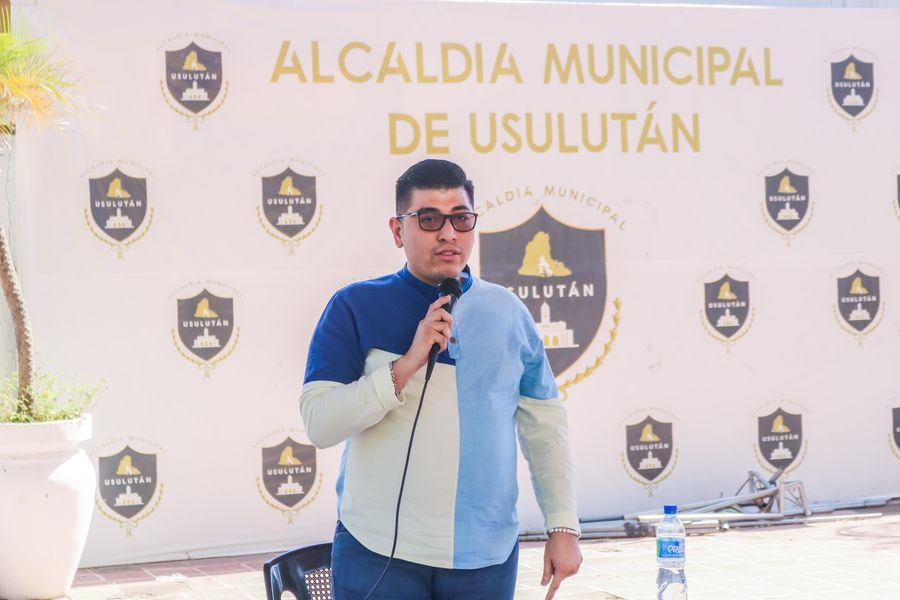 29-03-23A solicitud de los habitantes de Colonia Nueva Esperanza, personal de La Unidad de Servicios Ciudadanos realizó esta mañana el riego de la cancha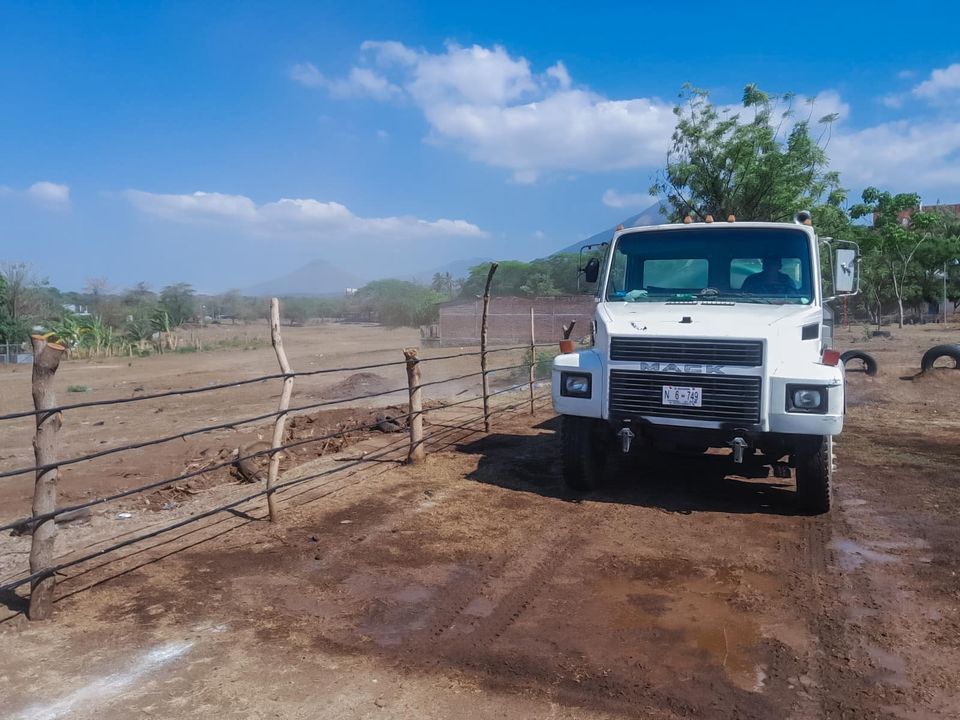 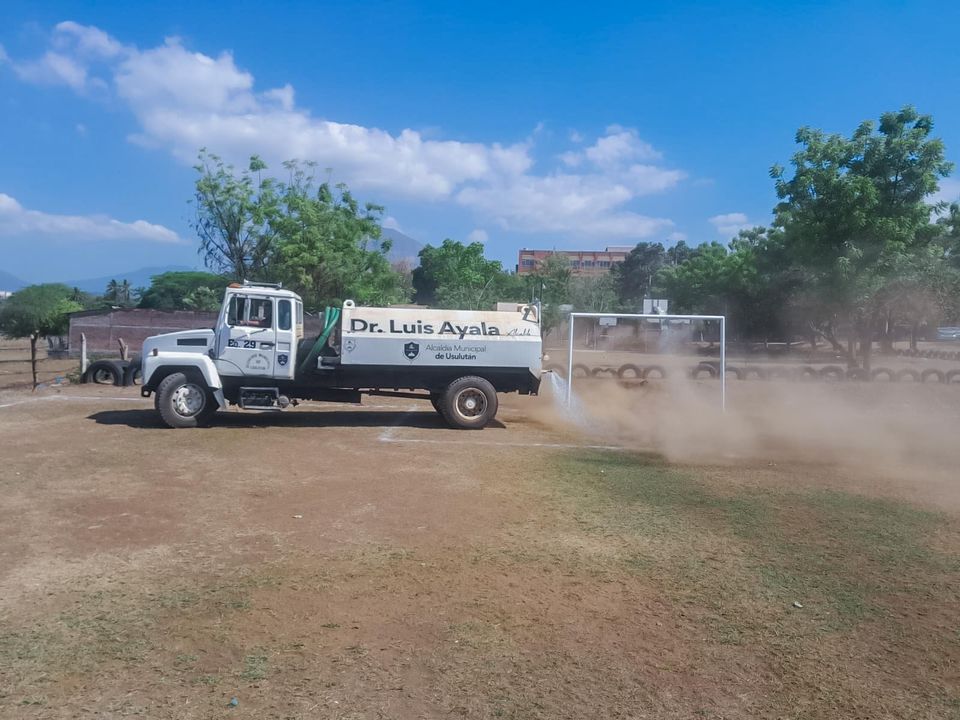 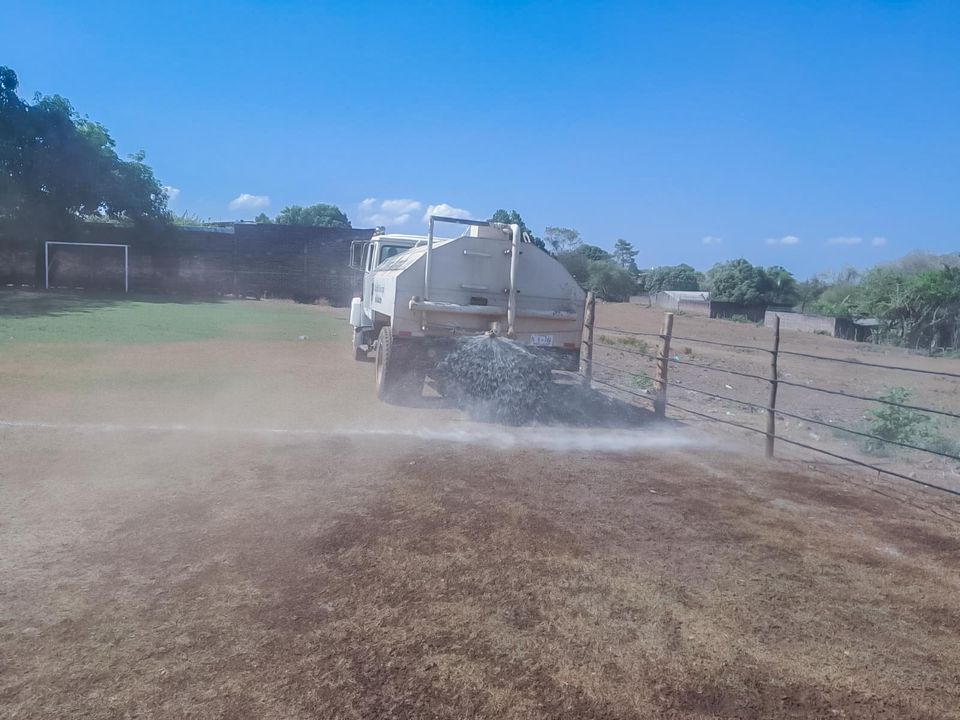 29-03-23Visita el #AgroMercado en el parque Raúl F Munguía, y llévate los productos más frescos y a precios accesibles.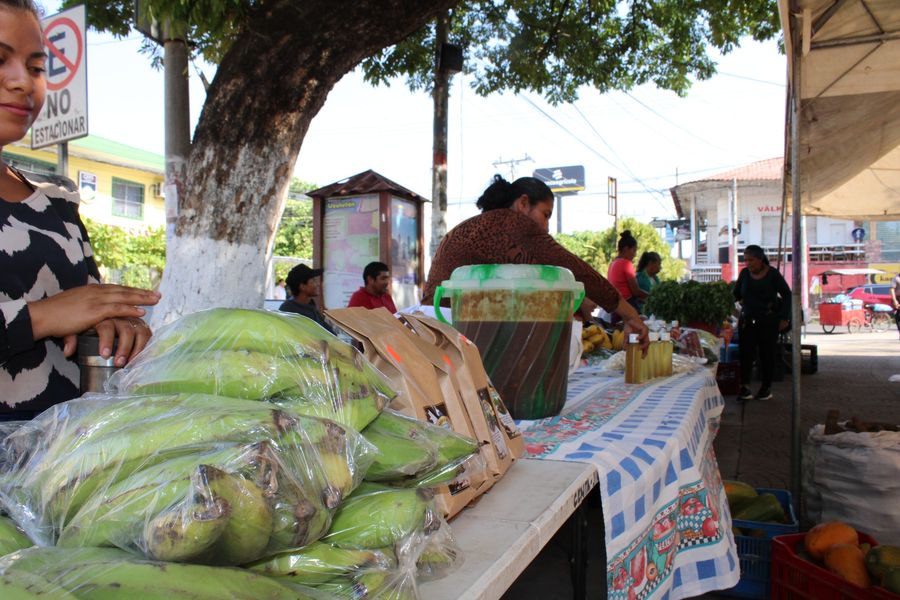 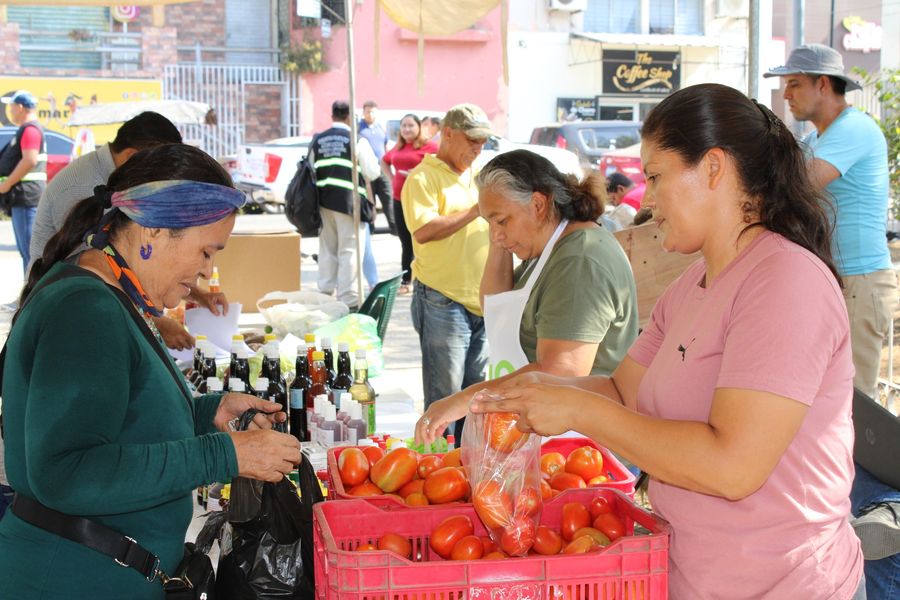 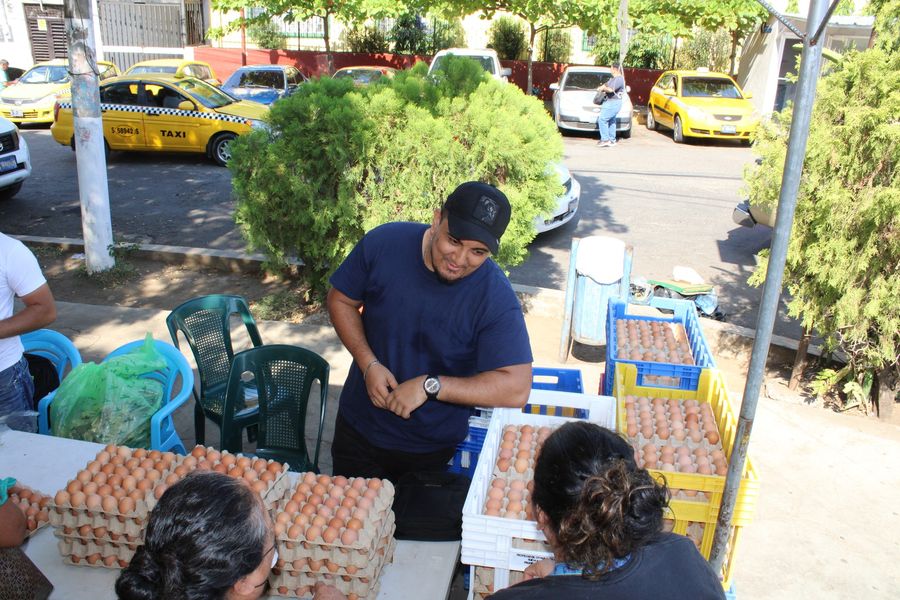 29-03-23La Unidad de Cultura y Deporte, continua apoyando a las instituciones educativas, se realiza prácticas de natación en las instalaciones del Balneario El Molino a alumnos del Bachillerato de Acuicultura y Agropecuario del Instituto Nacional de Usulután,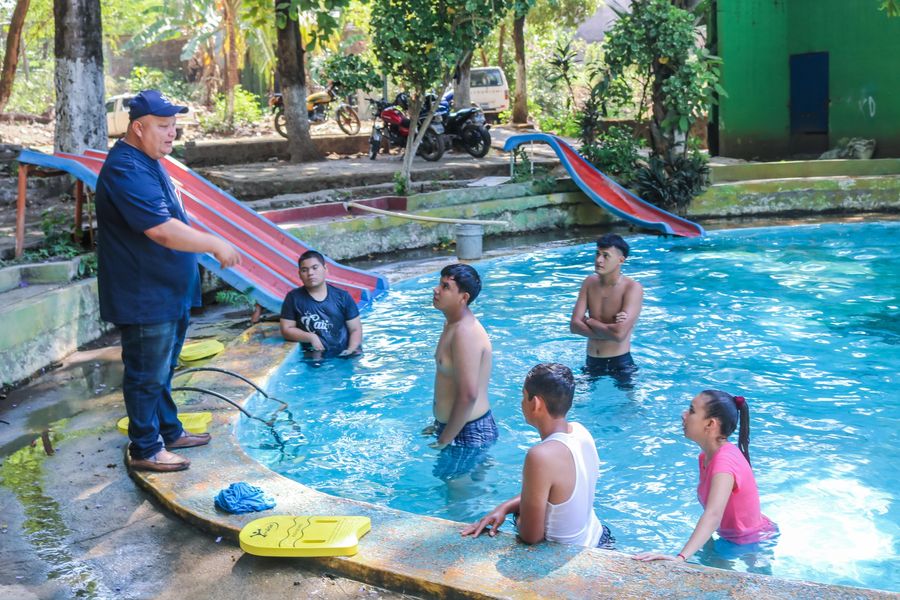 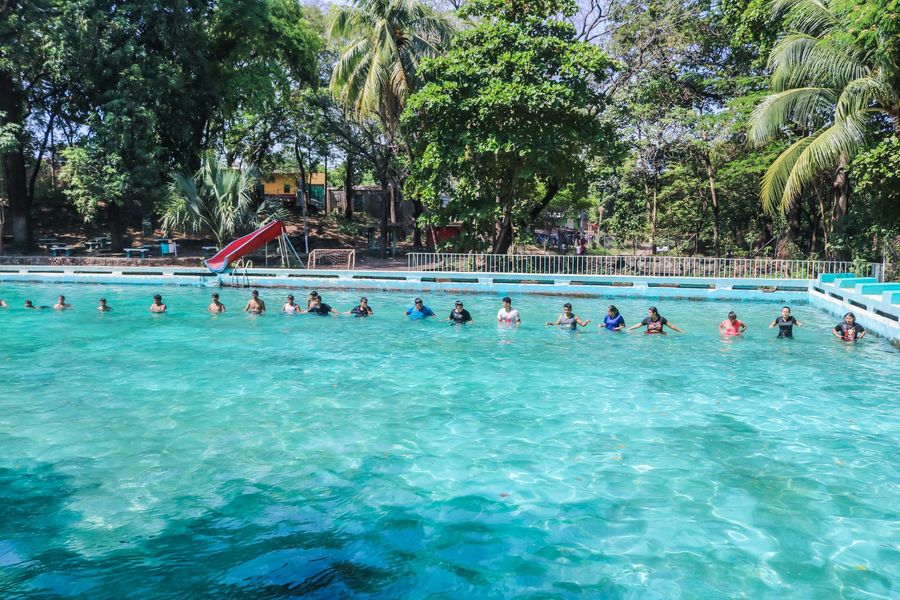 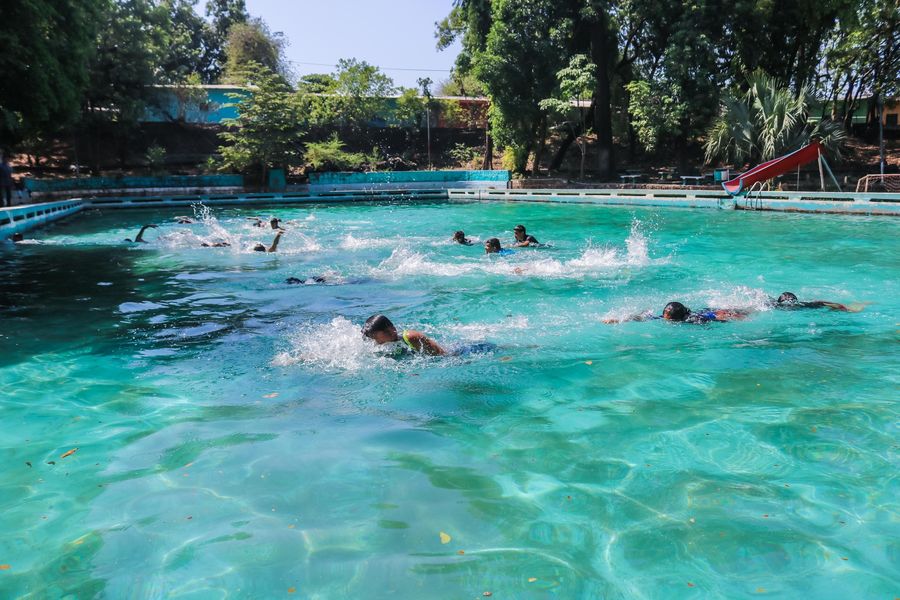 29-03-23Continuamos con la construcción de la bóveda en quebrada las Yeguas, ahora el personal prepara la estructura que sostendrán el plafón que llevará esta estructura para solucionar una gran problemática de mal olor en el sector oriente de la ciudad.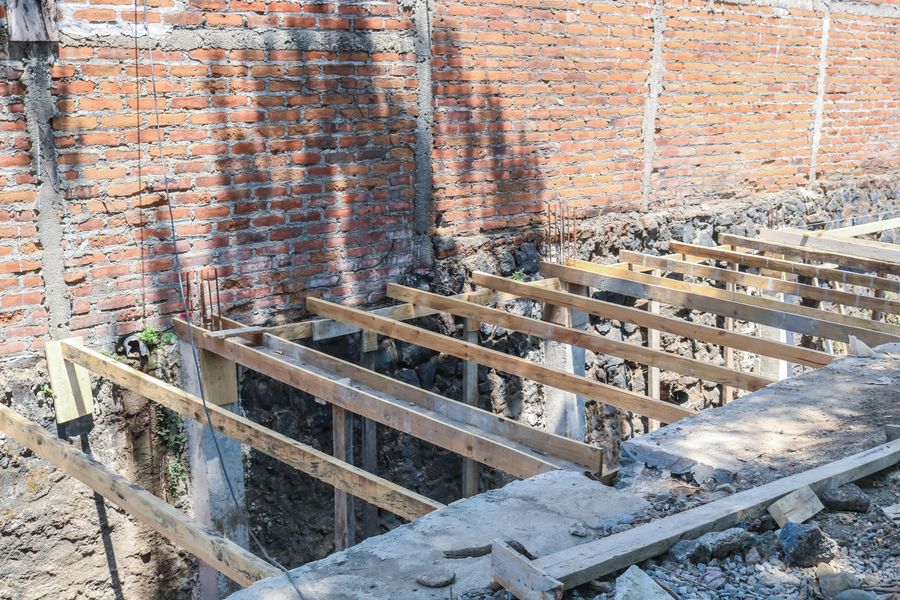 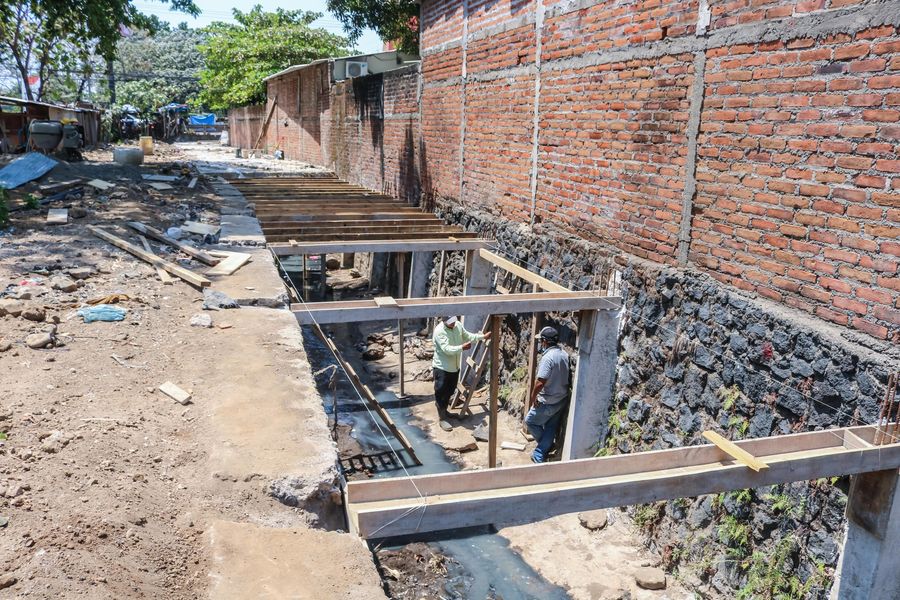 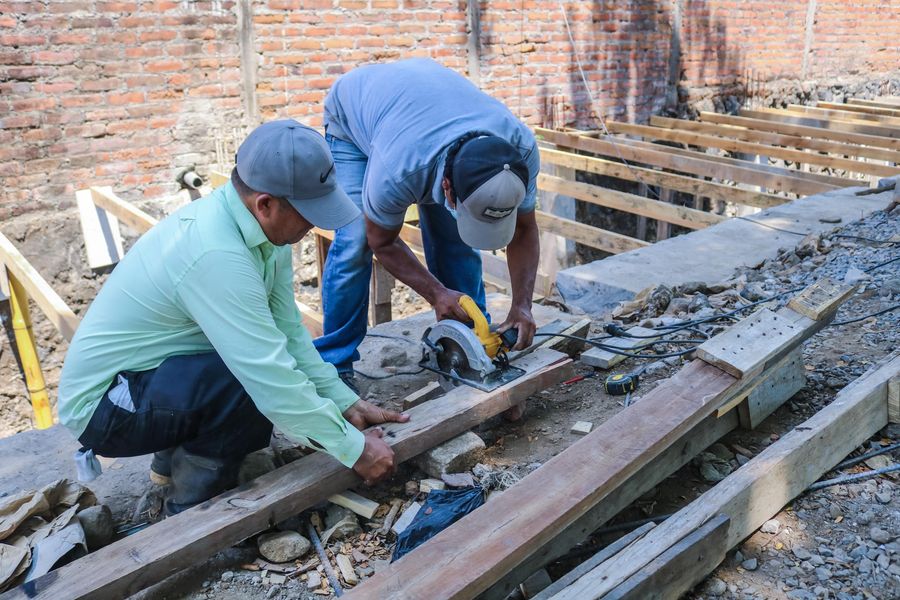 29-03-23Gracias al trabajo organizado entre la municipalidad y la comunidad este día se continuaron los trabajos de reparación de calles en Colonia Córdova tendrán una mejor vía de acceso, con el debido mantenimiento.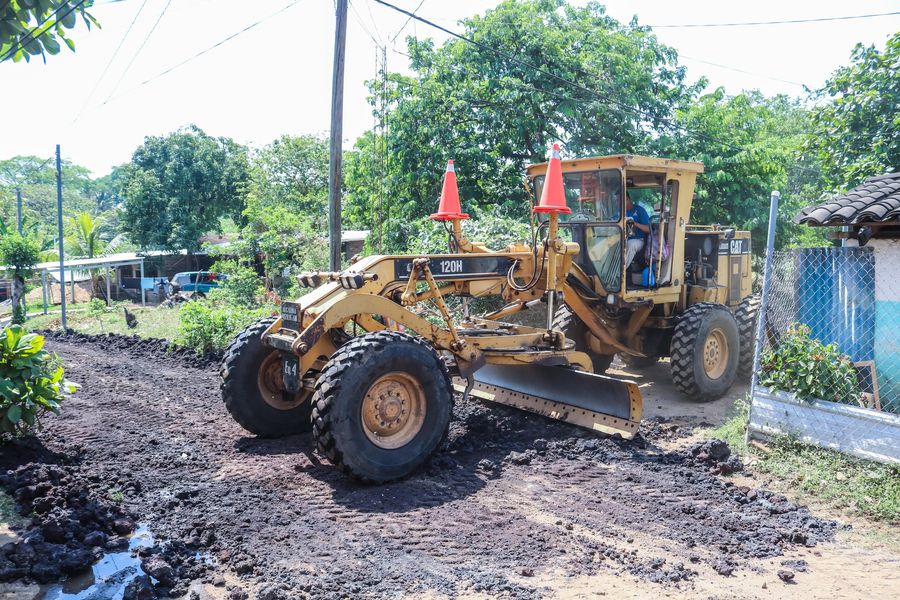 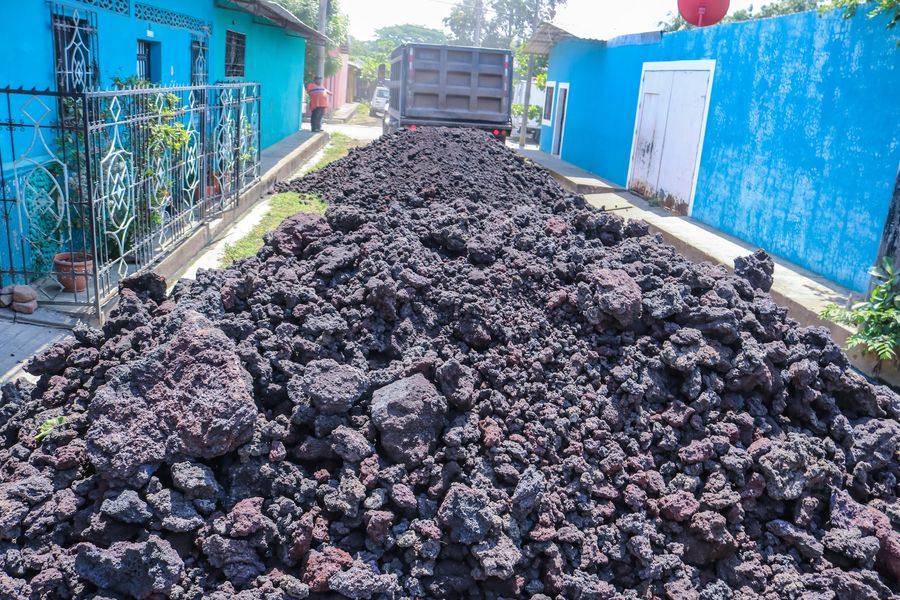 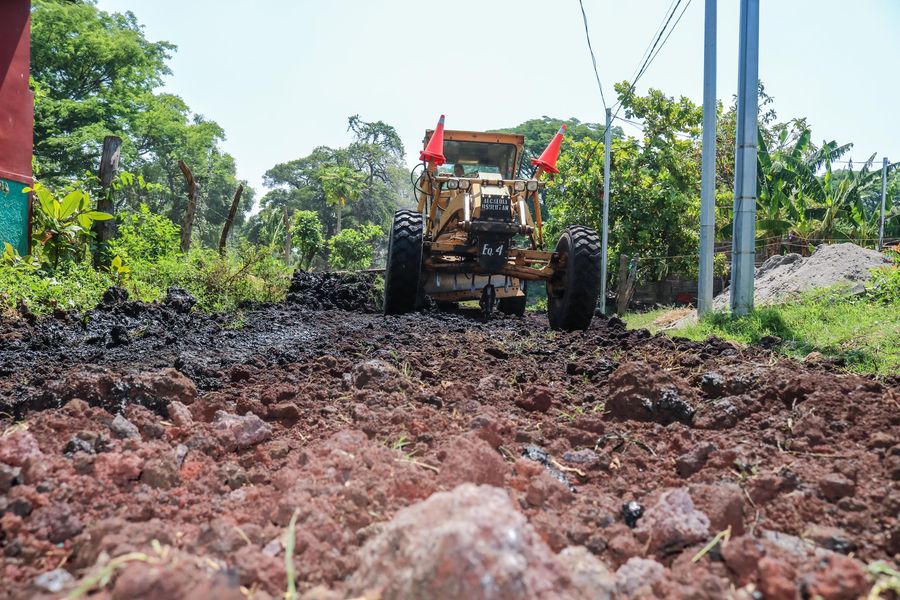 29-03-23Continuamos con los trabajos de construcción de superficie de rodamiento de estacionamiento, construcción de rampa y pintura de paredes, tapial anexo del Mercado Regional.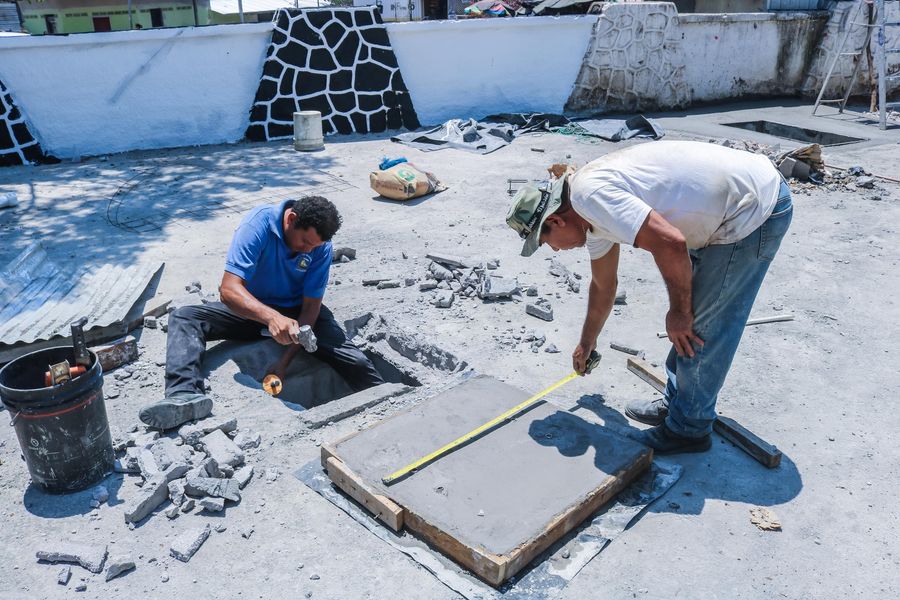 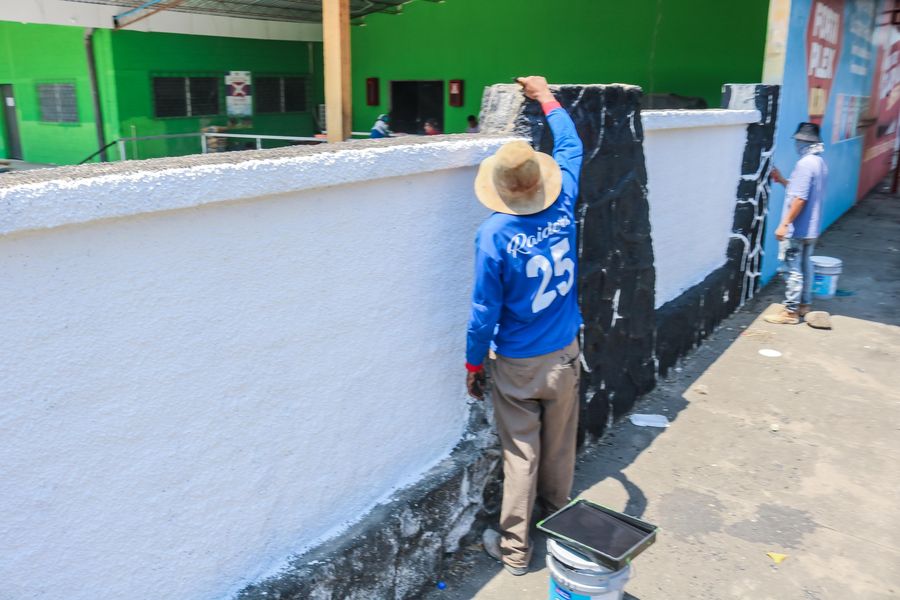 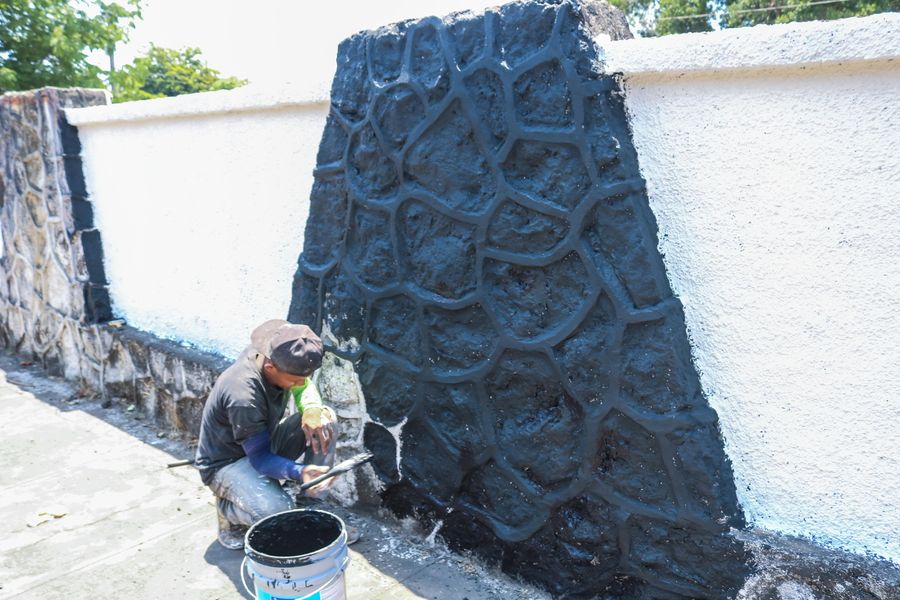 29-03-23Este día trabajamos en el Parque Infantil, con la limpieza de tragantes hemos encontrado desechos y cantidad de basura que algunas personas lanzan al drenaje.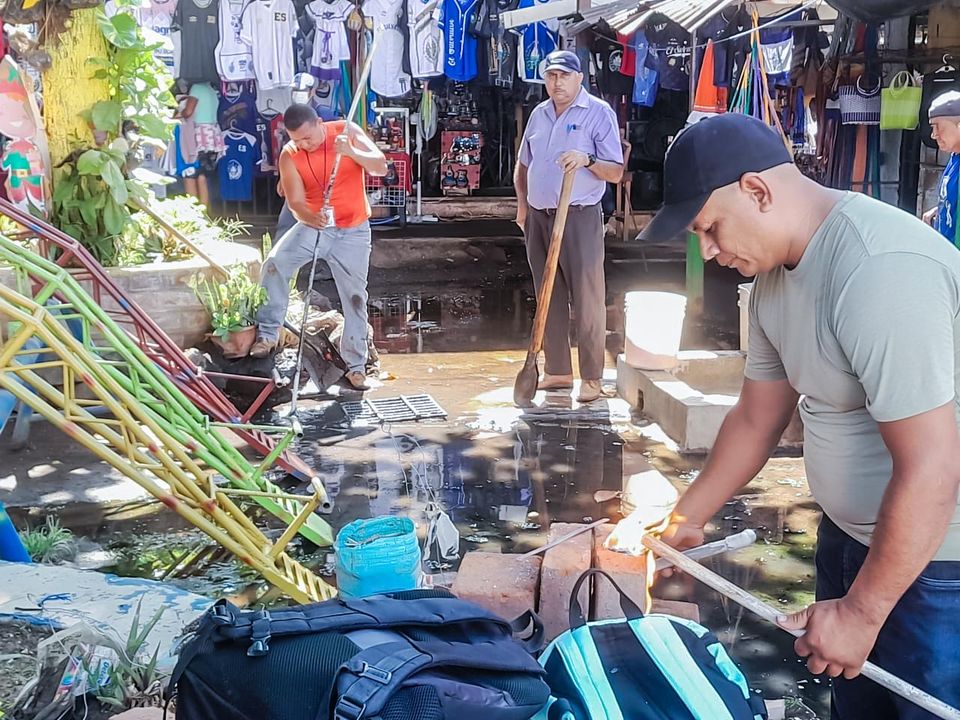 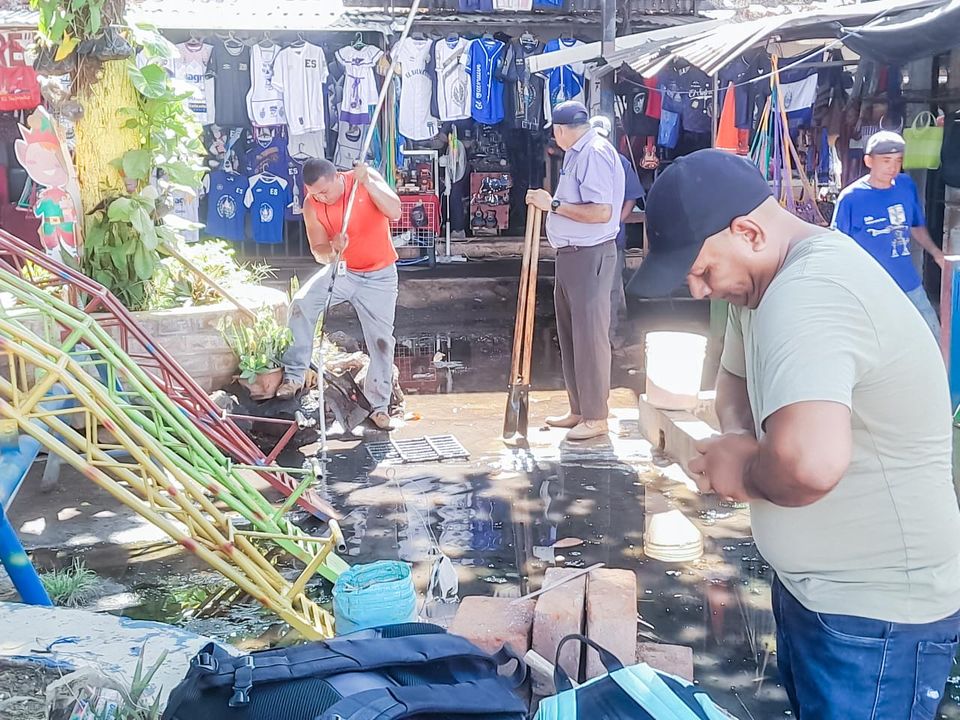 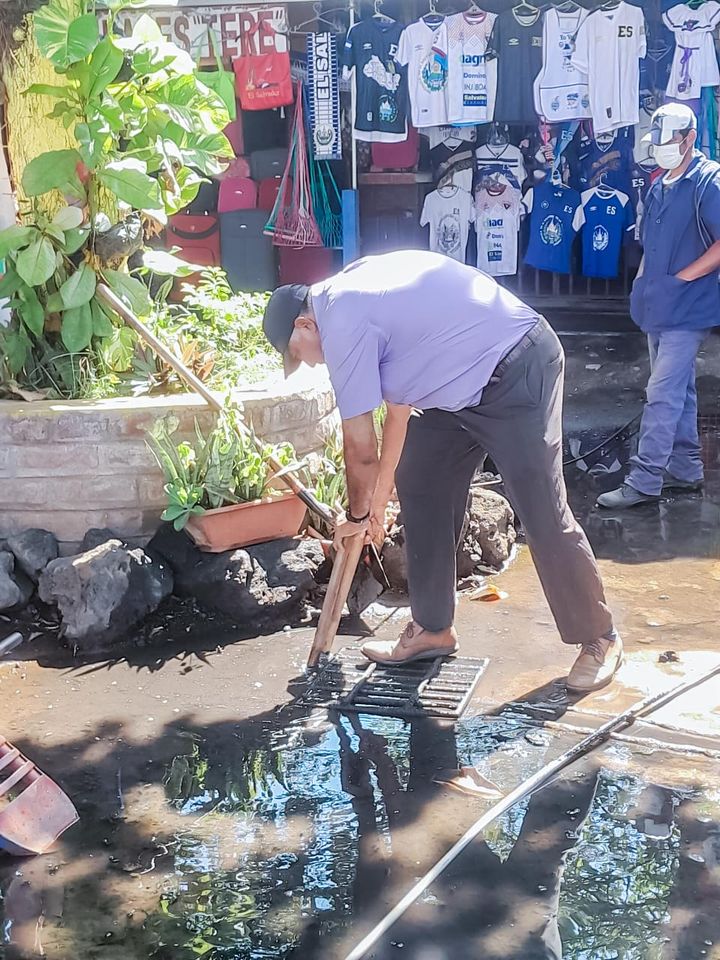 30-03-23Este día nuestro Alcalde Doctor Luis Ernesto Ayala Benítez Inauguró La Feria Usulután Emprende en el Parque Raúl F. Munguía.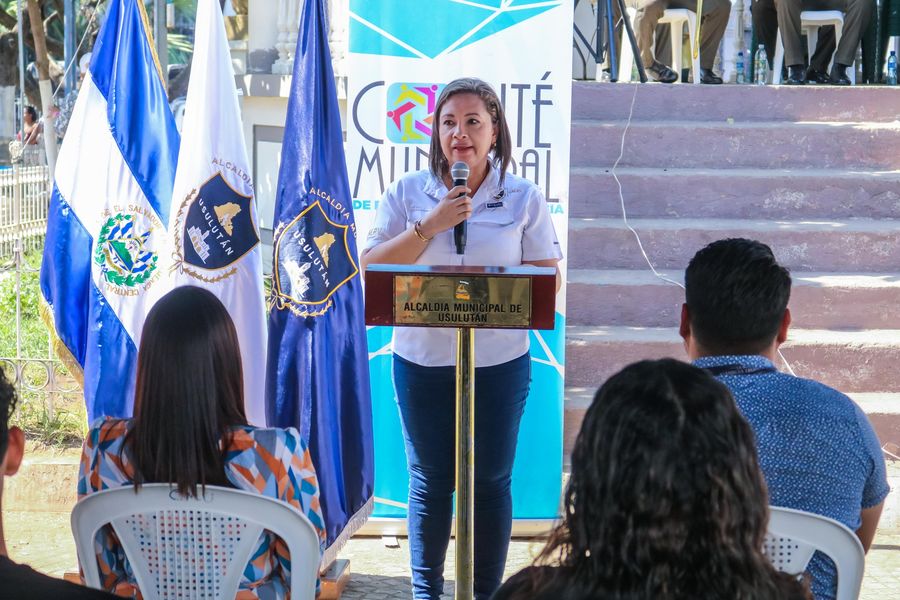 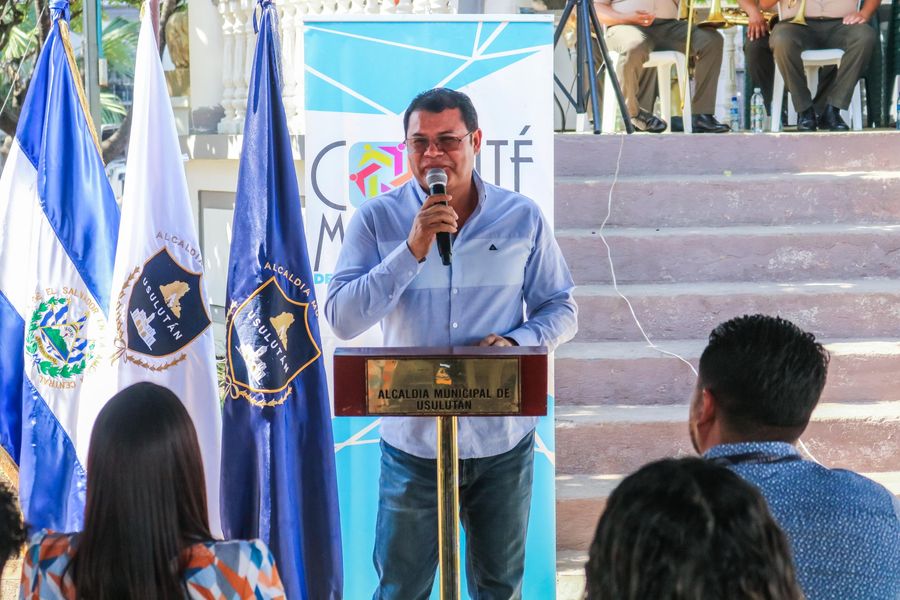 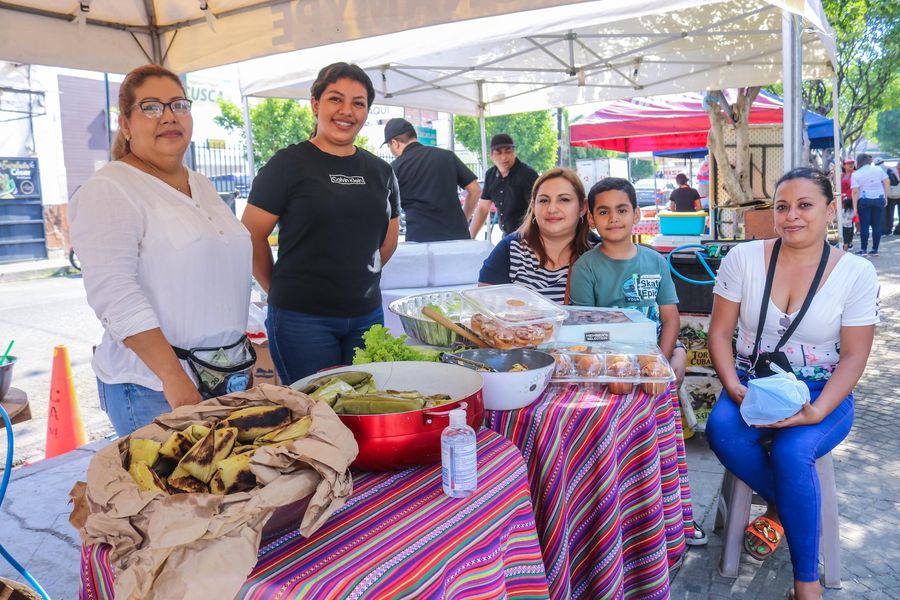 30-03-23Esta mañana se reunió nuestro alcalde Doctor Luis Ernesto Ayala BenítezCon miembros de la Comisión de Protección Civil MunicipalCon el objetivo de presentar y aprobar el plan verano 2023 .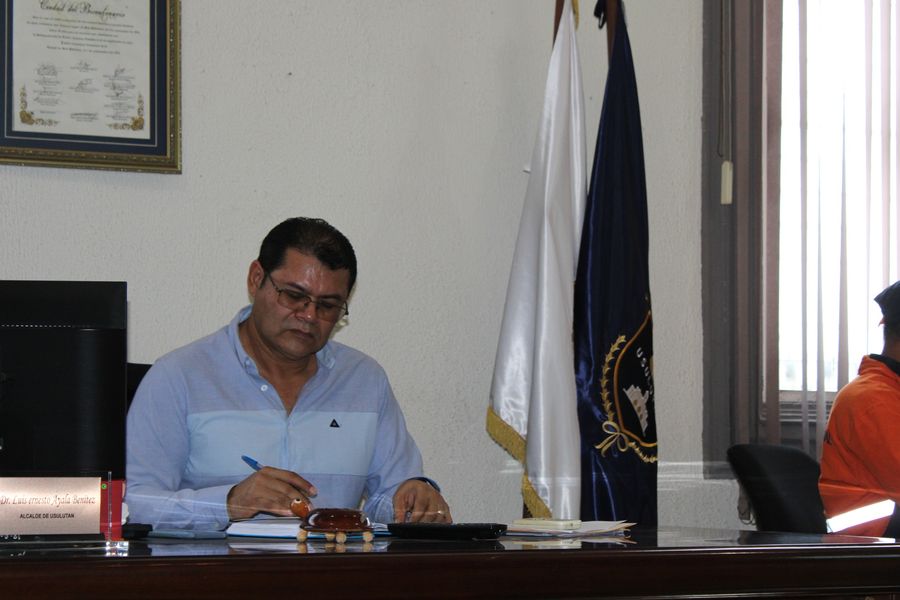 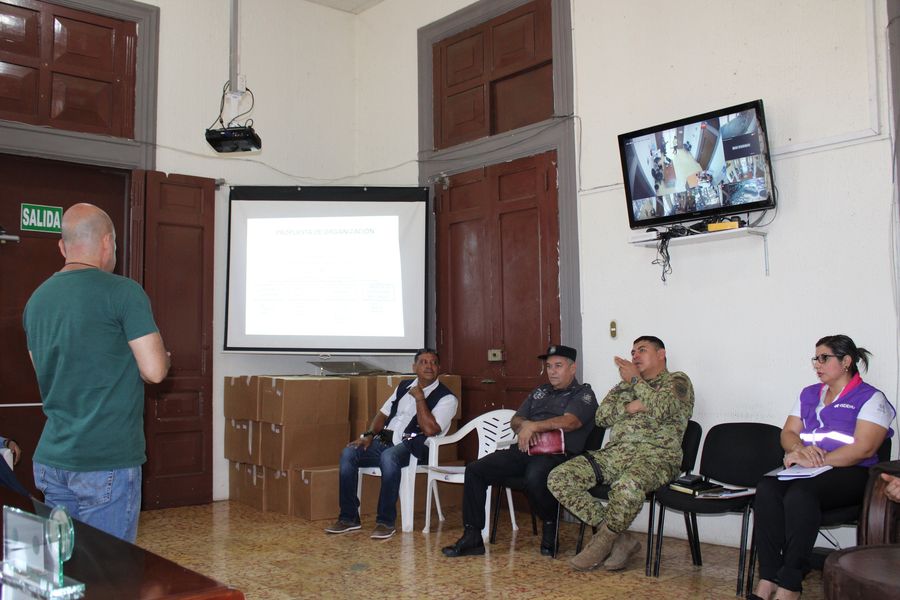 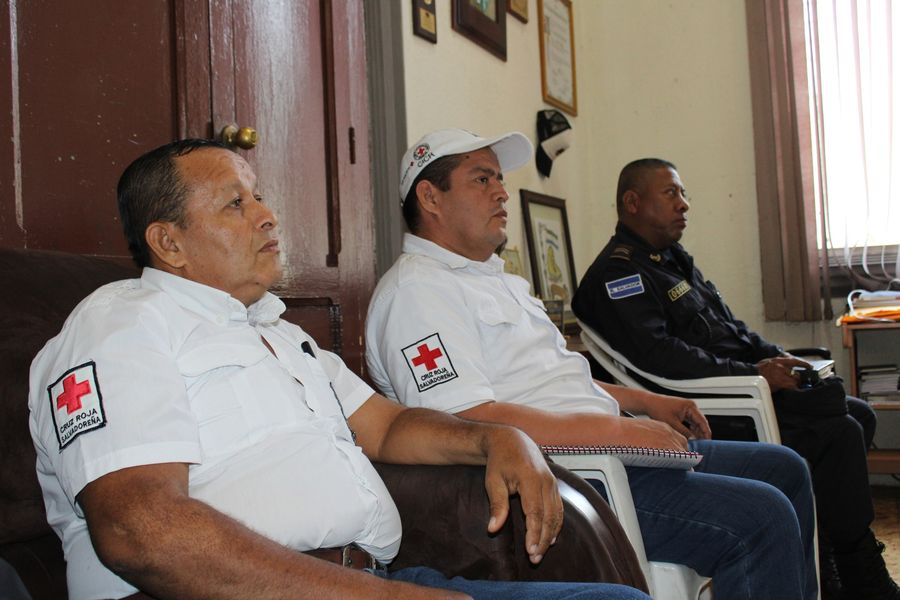 30-03-23Continuamos con los trabajos de preparación de plafón baden para darle salida a las aguas en calle principal de Cantón El Talpetate Sur, a través del personal de Proyectos y Red Vial.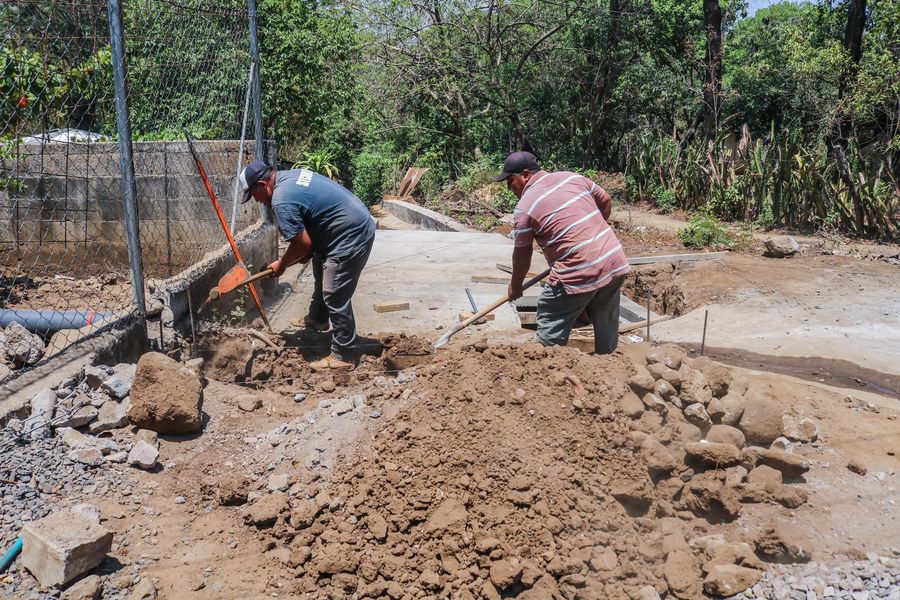 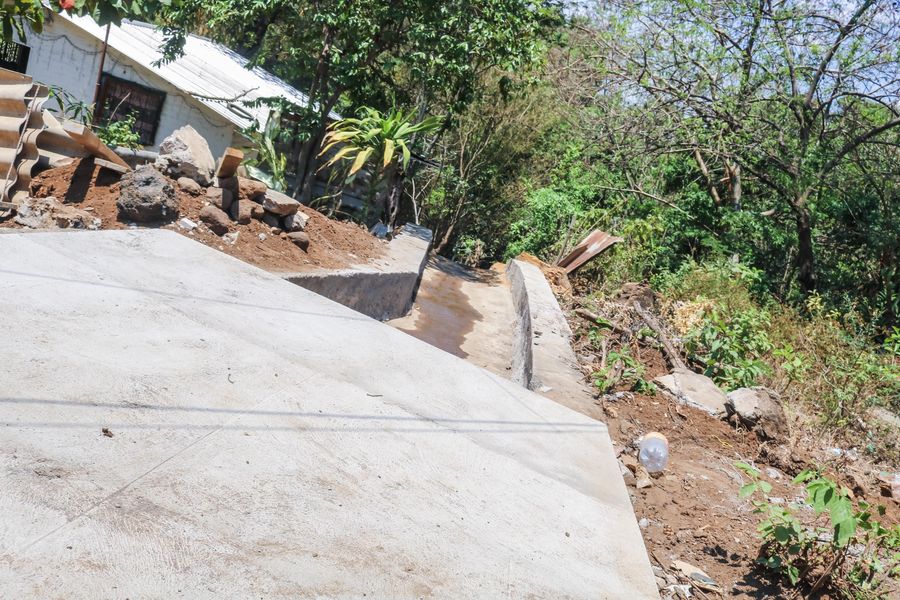 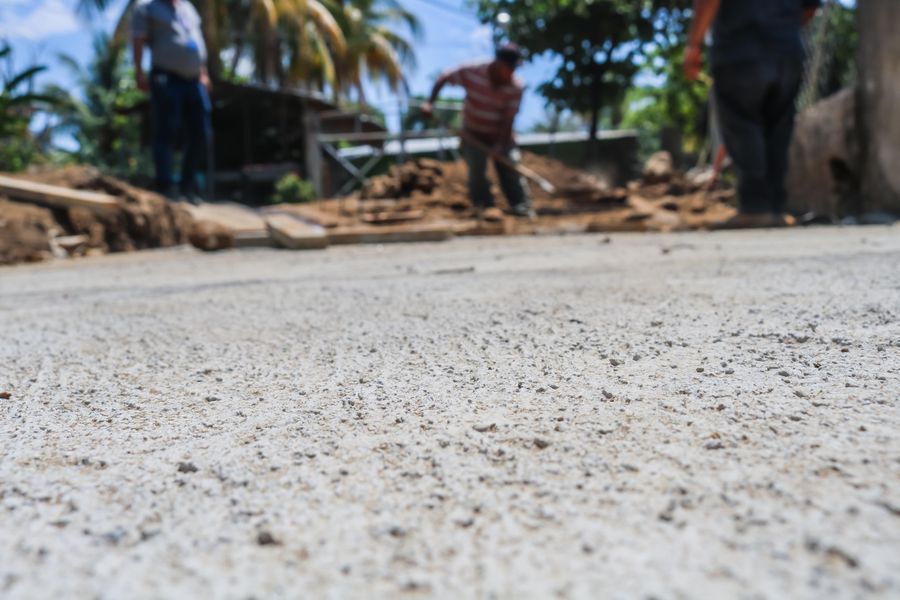 30-03-23Continuamos con los trabajos de construcción de superficie de rodamiento de estacionamiento, construcción de rampa y pintura de paredes, tapial anexo del Mercado Regional.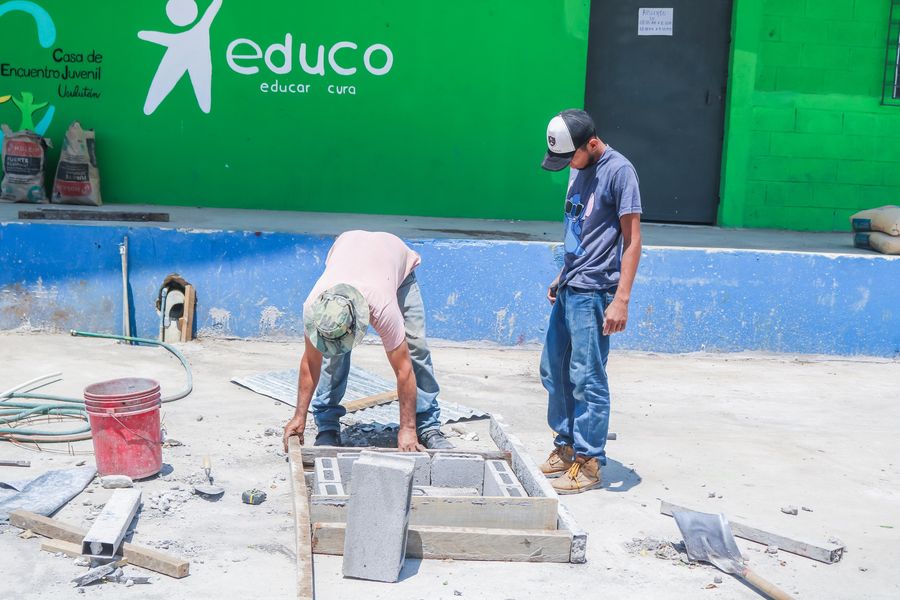 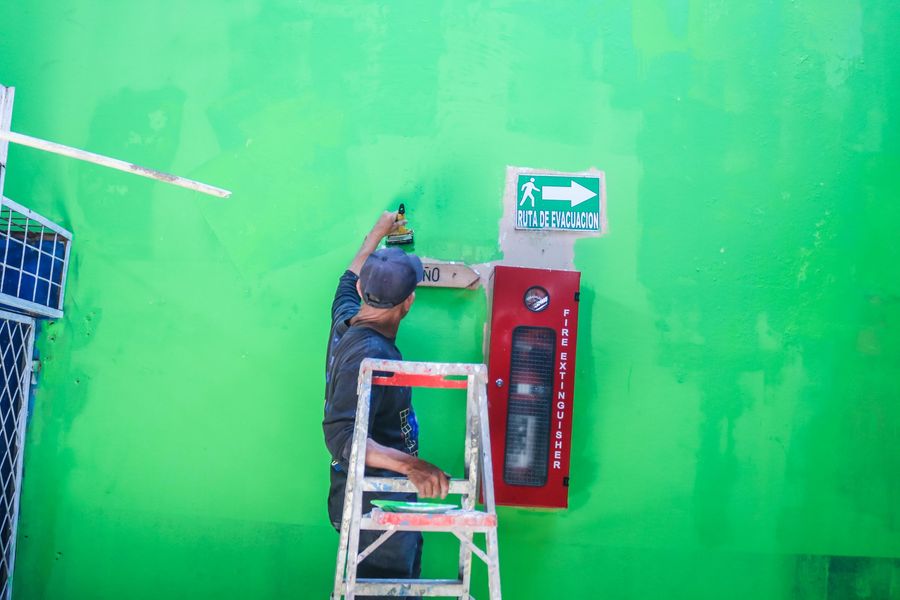 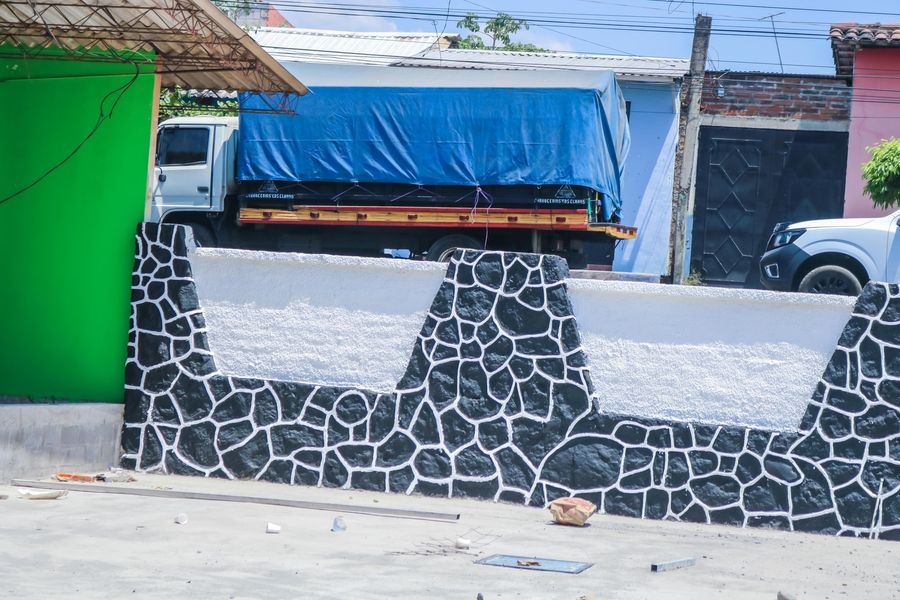 30-03-23Gracias al trabajo organizado entre la municipalidad y la comunidad este día se continuaron los trabajos de reparación de calles en Colonia Córdova tendrán una mejor vía de acceso, con el debido mantenimiento.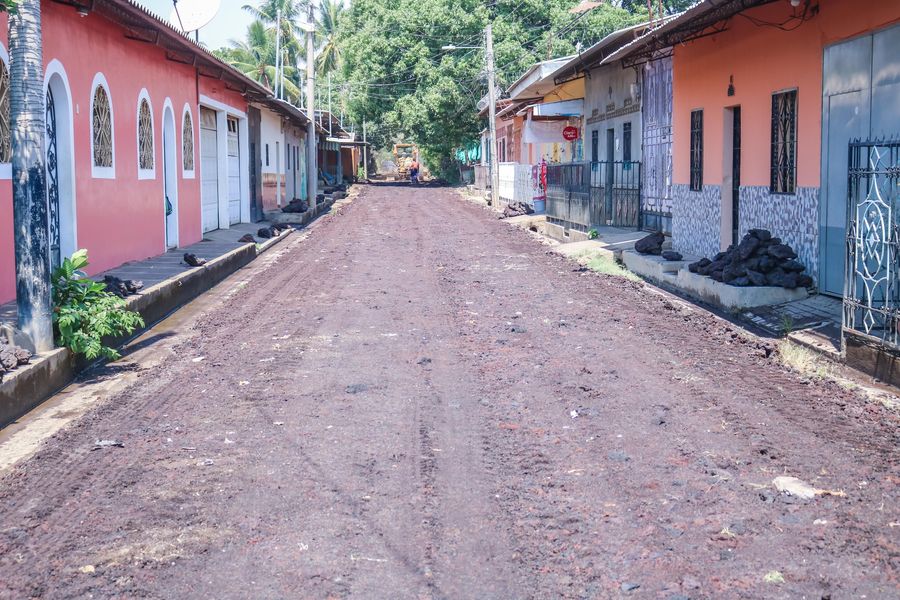 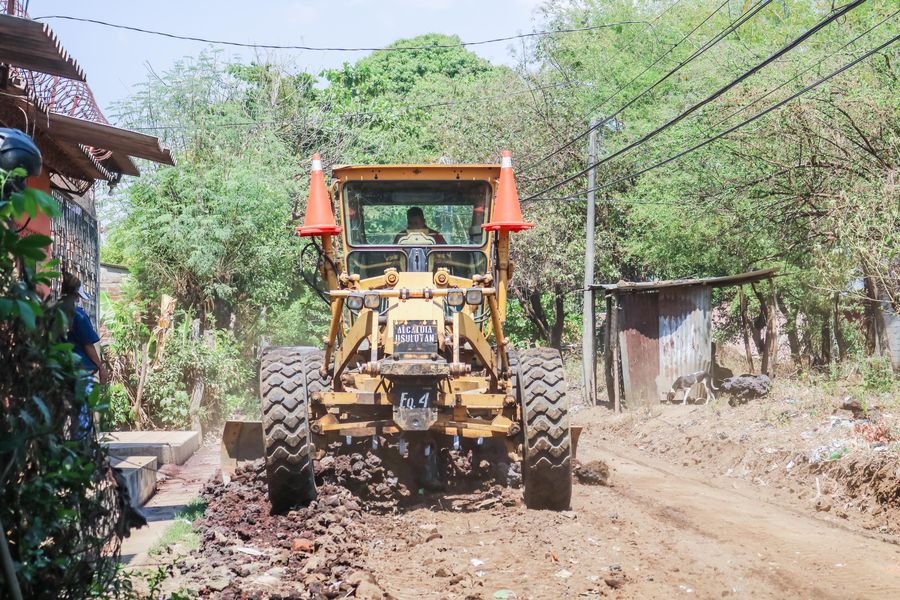 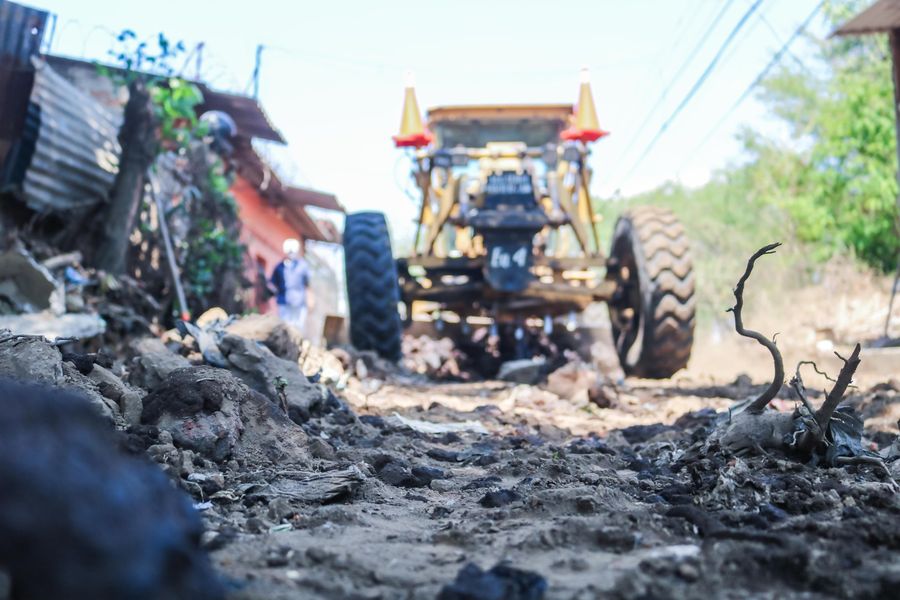 31-03-23Visita el #AgroMercado en el parque Raúl F Munguía, y llévate los productos más frescos y a precios accesibles.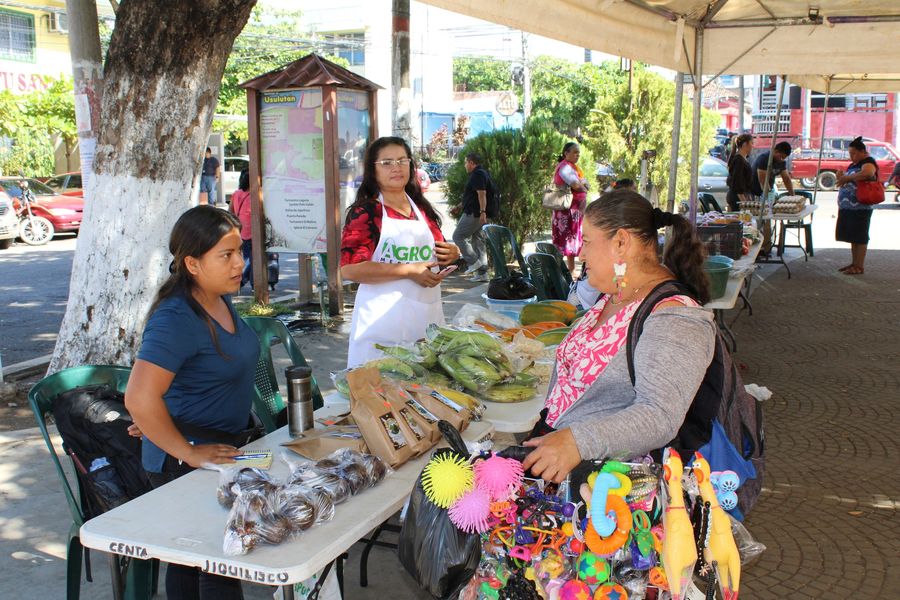 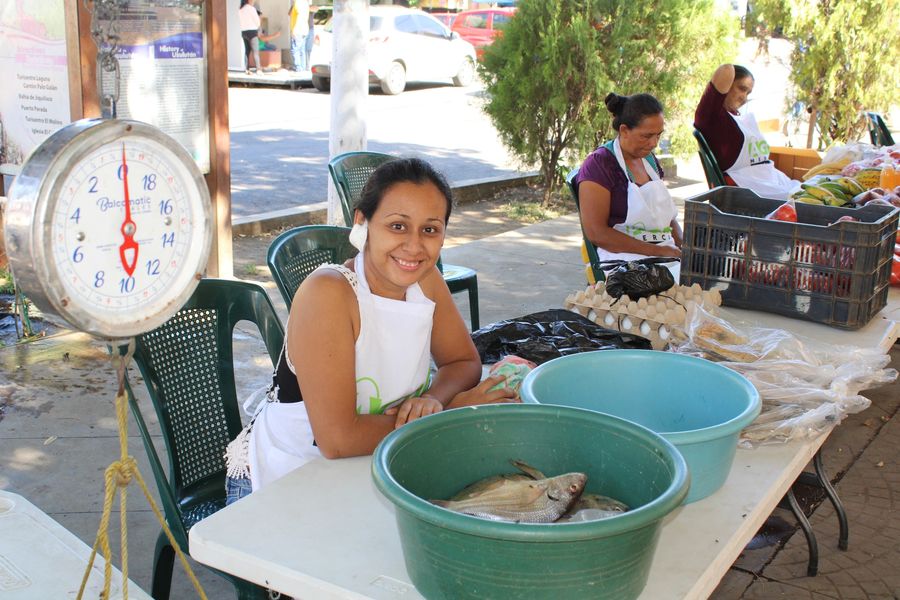 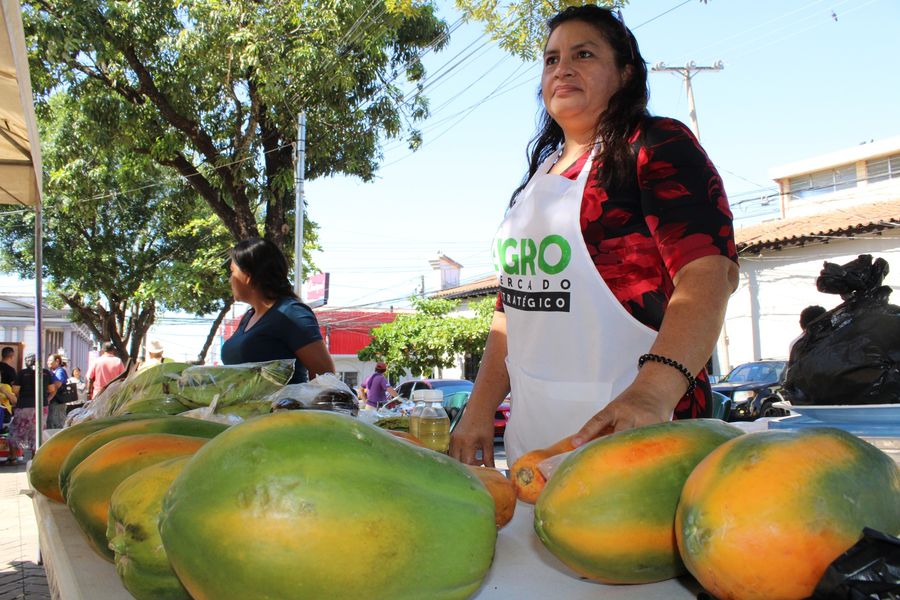 31-03-23Esta mañana a solicitud de los habitantes de Colonia Río Rosa, de realizar una canaleta para darle salida a las aguas que se han acumulado en un acceso que conduce al C.E. Palo Galán.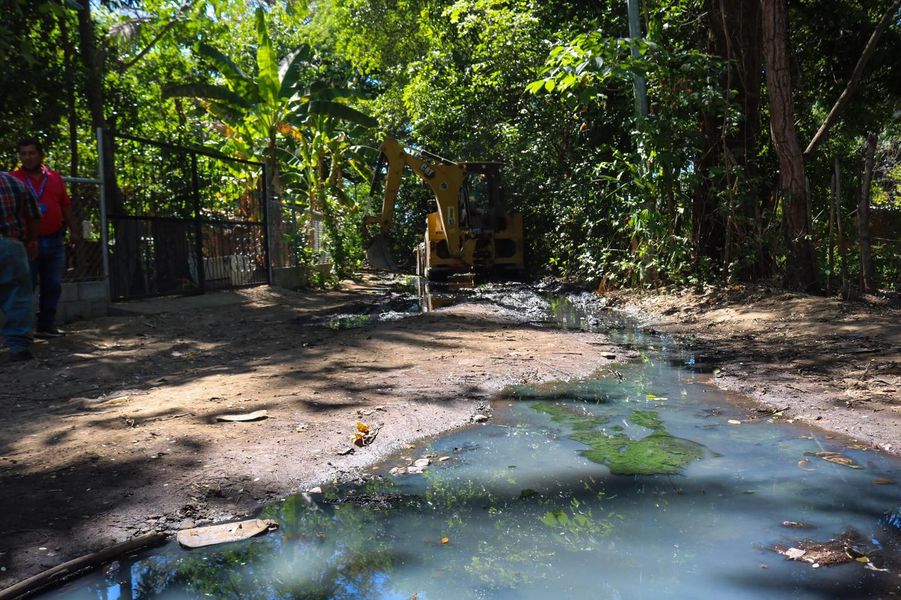 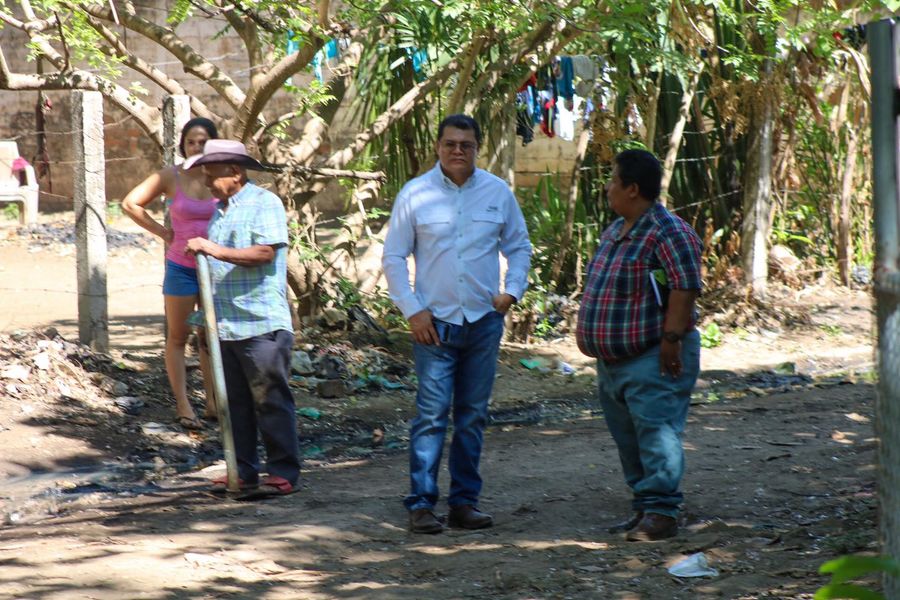 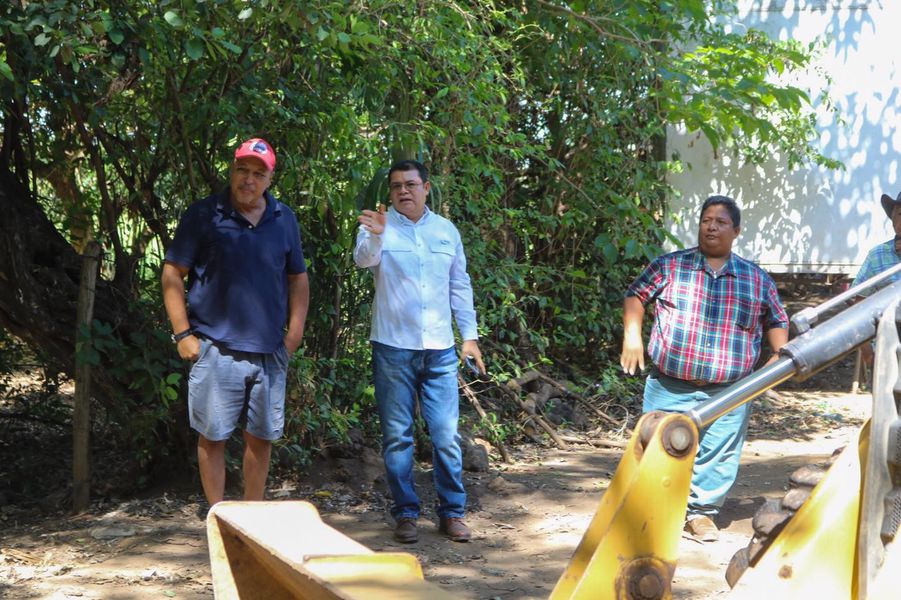 31-03-23Esta mañana nuestro alcalde Doctor Luis Ernesto Ayala Benítez Y la Unidad de Acceso a la Información Publica de esta municipalidad realizaron la Divulgación de la Ley de Acceso a la Información Pública y Ley de Ética Gubernamental .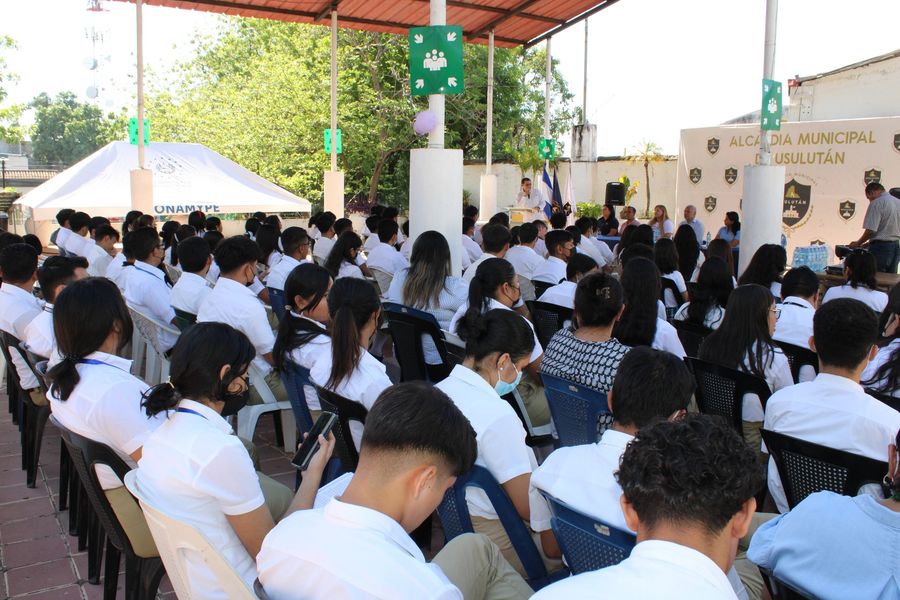 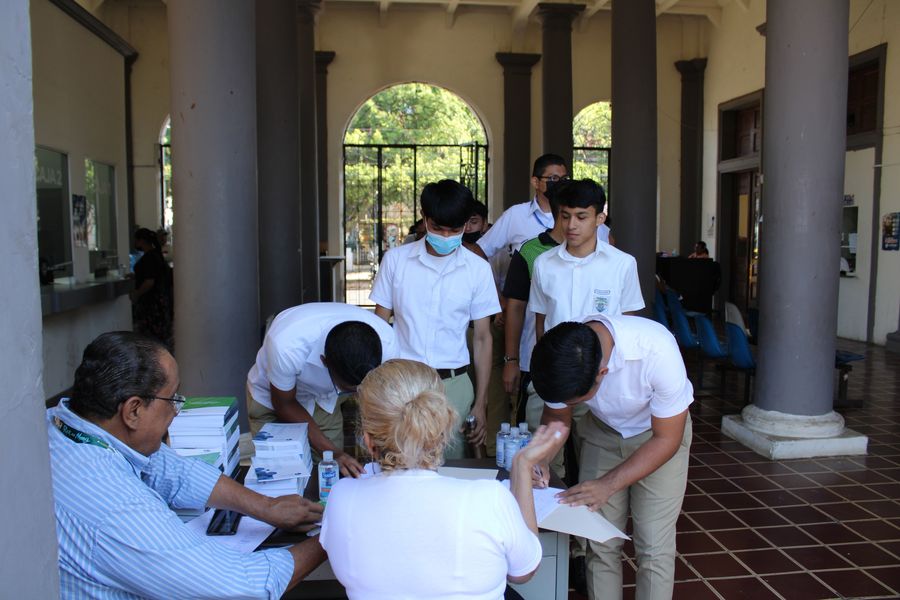 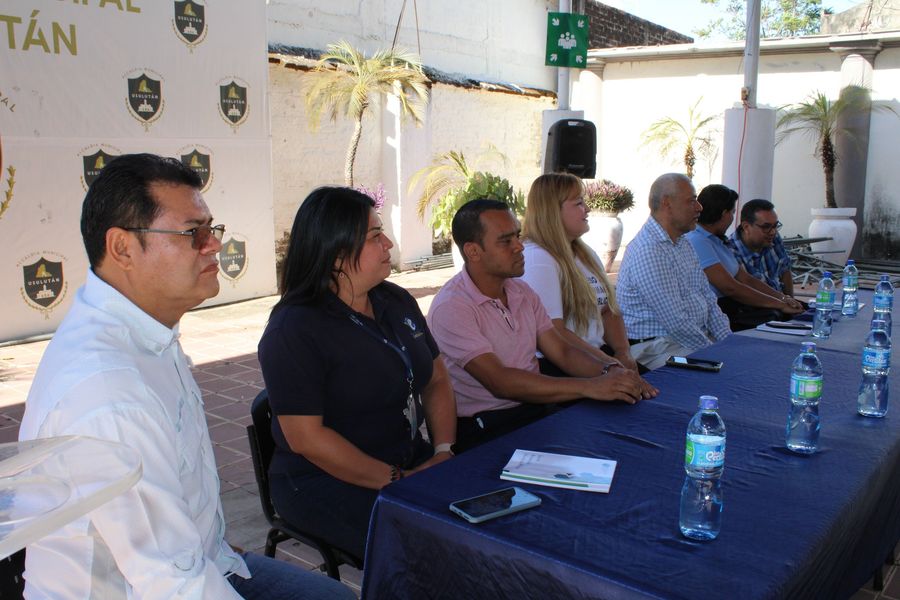 31-03-23Continuamos con la construcción de la bóveda en quebrada las Yeguas, ahora el personal prepara la estructura que sostendrán el plafón que llevará esta estructura para solucionar una gran problemática de mal olor en el sector oriente de la ciudad.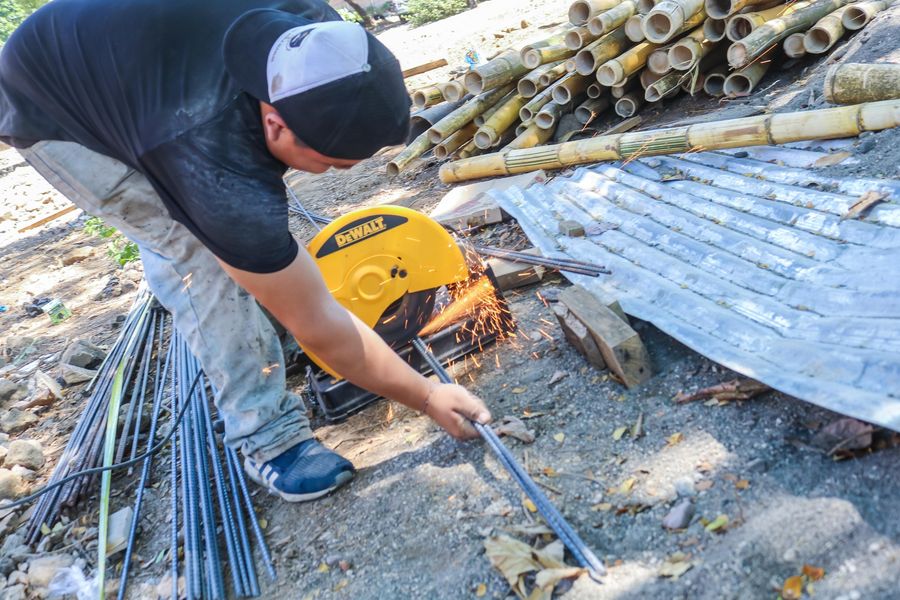 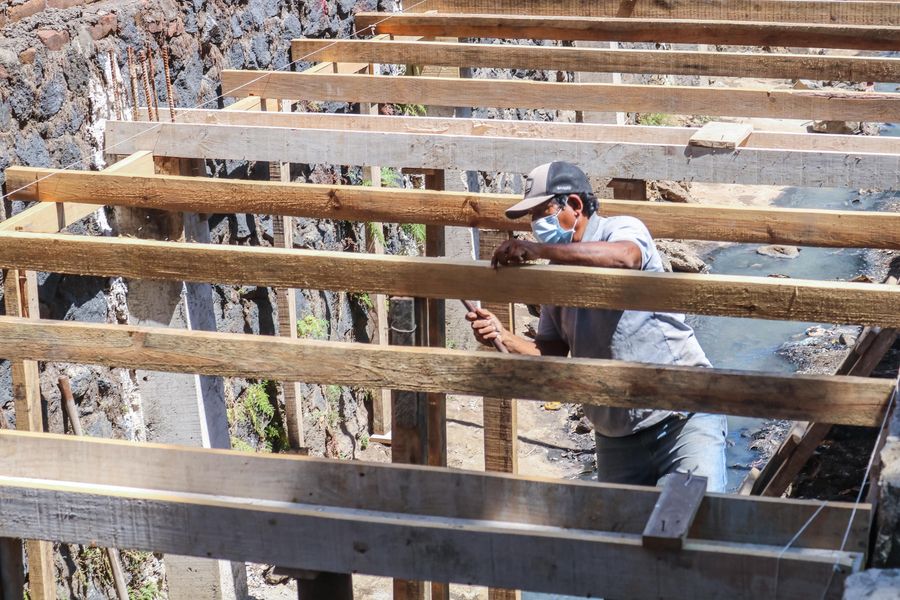 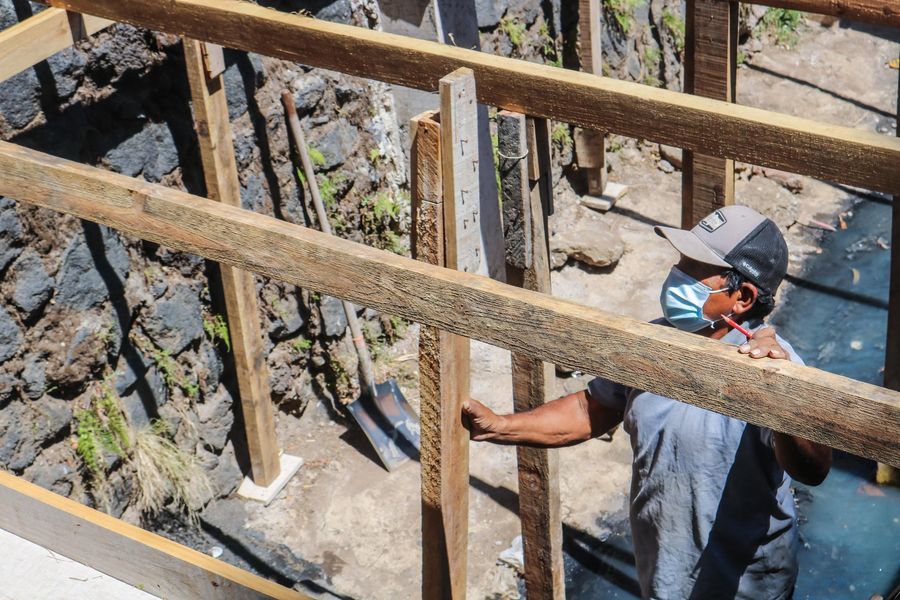 31-03-23Continuamos con los trabajos de construcción de superficie de rodamiento de estacionamiento, construcción de rampa y pintura de paredes, tapial anexo del Mercado Regional.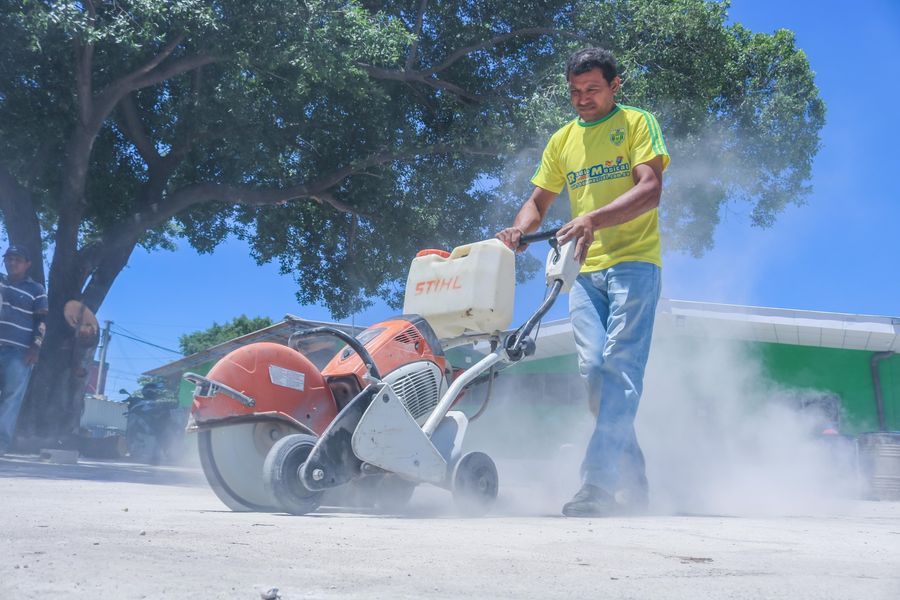 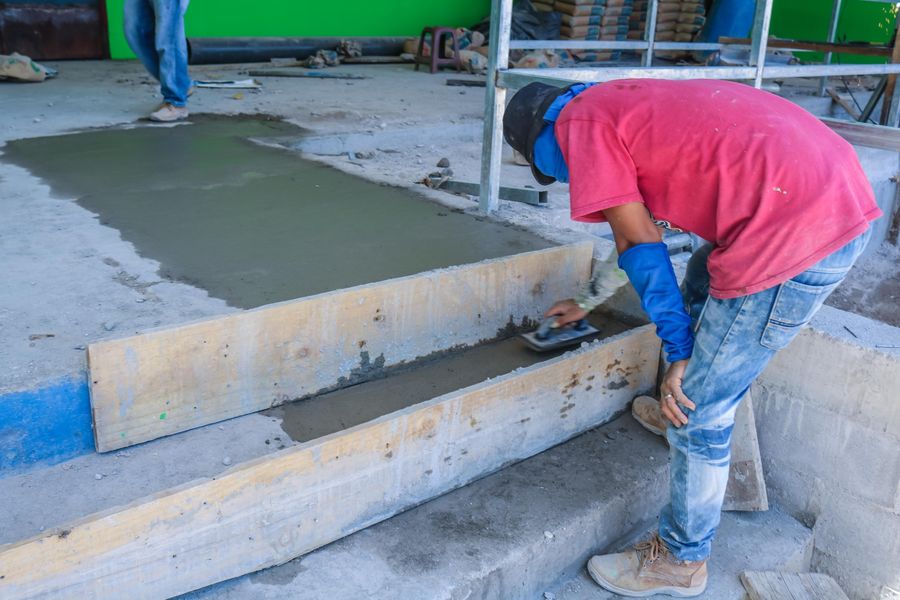 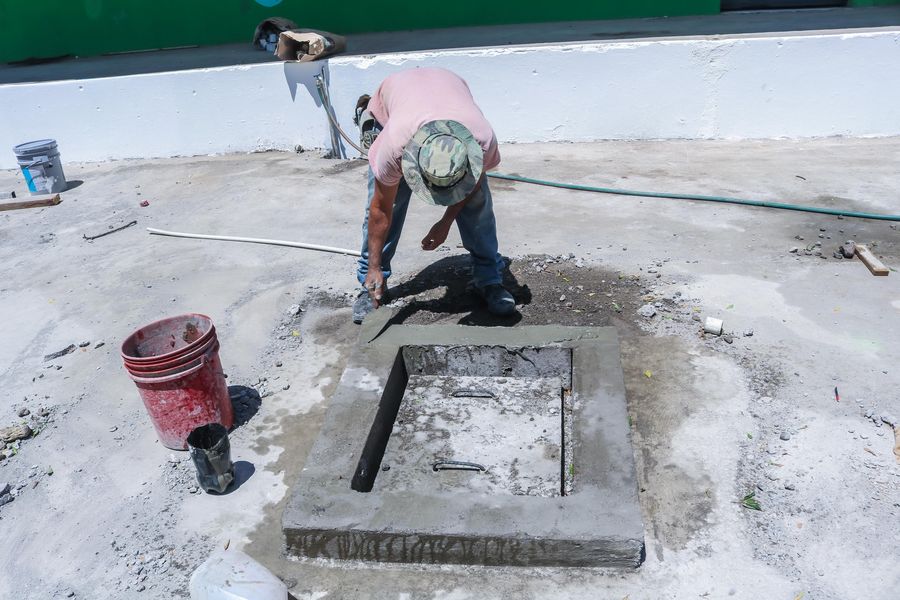 31-03-23El personal de Servicios Ciudadanos realiza trabajos de reparación de calle que se encontraba en mal estado con acumulación de agua en Colonia Rio Rosa, gracias a la gestión de nuestro Alcalde Doctor Luis Ernesto Ayala Benítez y a la buena organización de las comunidades.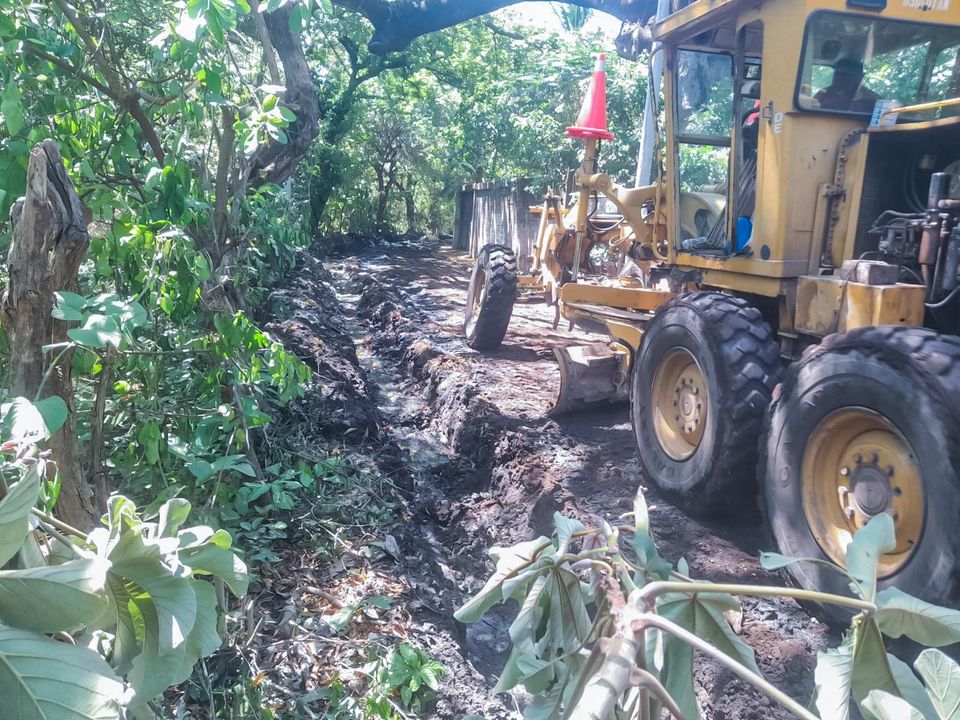 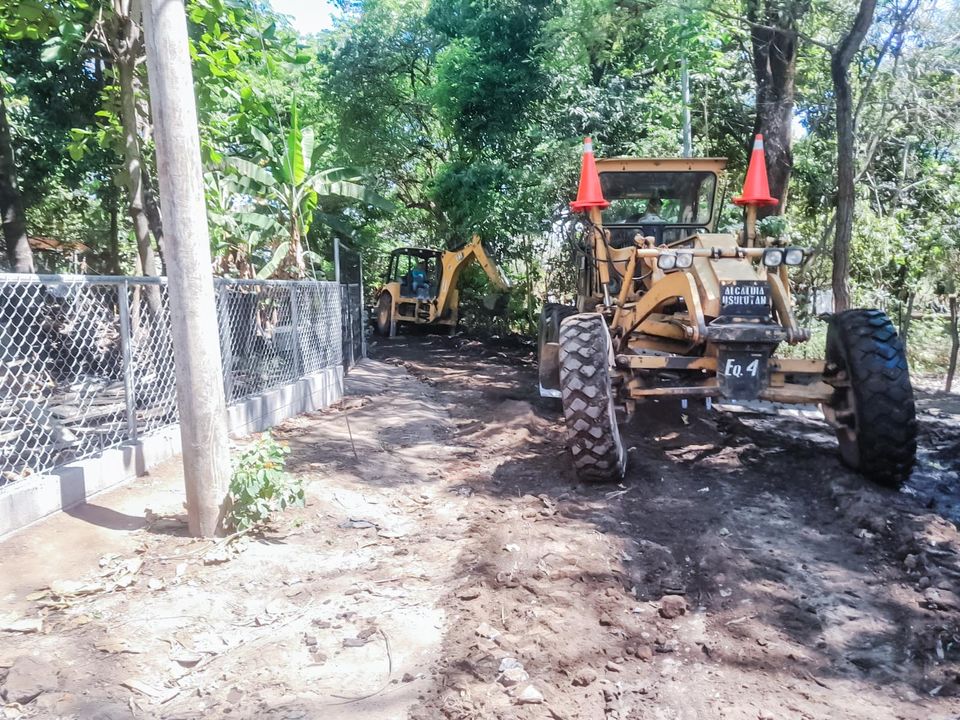 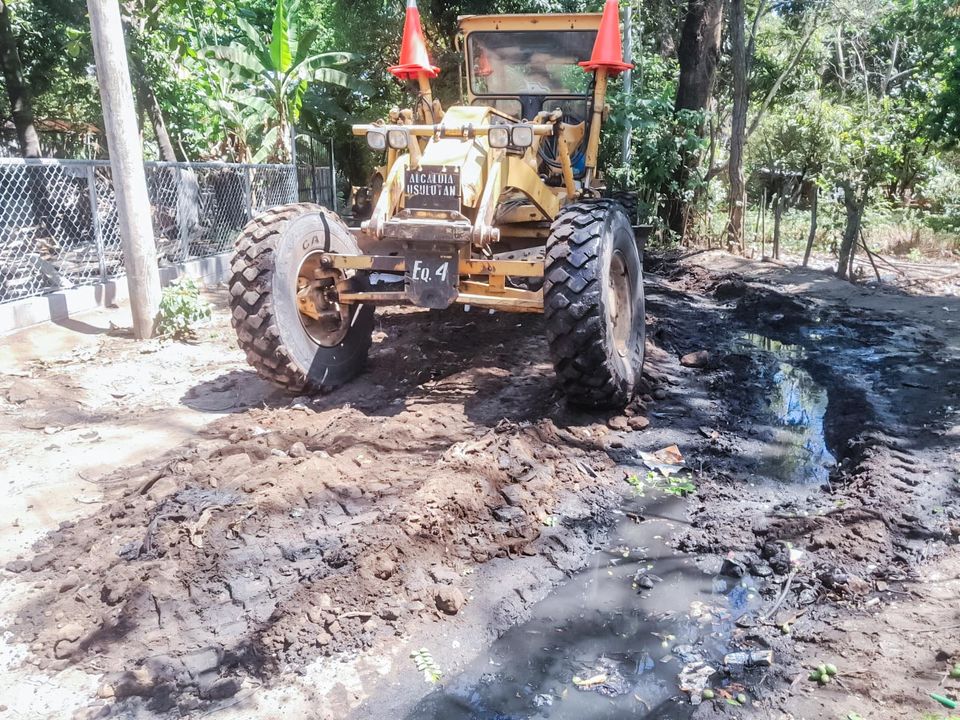 